TÍTULO PRIMERO. SOLICITUDES DE ACCESO A LA INFORMACIÓN Y DE PROTECCIÓN DE DATOS PERSONALES.YÁAX JO’OLTS’ÍIB. K’ÁATCHI’OB BEETA’AB TU YO’OLAL U MEYAJIL JALA’ACH YÉETEL TU YO’OLAL U MEYAJIL U KANÁANTA’AL BA’AXO’OB YAAN U YIL YÉETEL MÁAKO’OB WA DATOS PERSONALES.SOLICITUDES DE ACCESO A LA INFORMACIÓN Y DE PROTECCIÓN DE DATOS PERSONALES.K’ÁATCHI’OB BEETA’AB TU YO’OLAL U MEYAJIL JALA’ACH YÉETEL TU YO’OLAL U MEYAJIL U KANÁANTA’AL BA’AXO’OB YAAN U YIL YÉETEL MÁAKO’OB WA DATOS PERSONALES.En el ejercicio 2020, se recibieron en el Estado de Yucatán 15,521 solicitudes; de las cuales 15,354 correspondieron a solicitudes de información y 167 a solicitudes de derechos ARCO (acceso, rectificación, cancelación y oposición de datos personales).Tu ja’abil 2020, u Xéet’ Lu’umil Yucatane’ tu k’amaj 15,521p’éel k’áatchi’ob tu yo’olal u meyajil jala’ach; ichil le je’elo’obo’ 15,354p’éel tuxta’abo’ob bey k’áatchi’ob tu yo’olal u meyajil ja’alach yéetel 167p’éel tu yo’olal páajtalilo’ob k’ajóola’an bey páajtalil ARCO (Acceso, Rectificación, Cancelación y oposición de datos personales). La información estadística relativa a solicitudes de acceso a la información pública y de protección de datos personales correspondientes al periodo comprendido del 01 de enero al 31 de diciembre de 2020, fue obtenida del Sistema de Solicitudes de Información del estado de Yucatán INFOMEX, de acuerdo con lo señalado en el artículo 123 de la Ley General de Transparencia y Datos Personales.Le ba’axo’ob yaan u yil yéetel le k’áatchi’ob beeta’ab utia’al u yojéelta’al ba’ax meyajil ku beetik jala’ach yéetel utia’al u kaláanta’al ba’axo’ob yaan u yil yéetel máako’ob wa datos personales ti’ u k’iinil 01 ti’ enero’ tak 31 ti’ diciembre tu ja’abil 2020e’, jch’a’ab ti’ u chíikulil Sistema de Solicitudes de Información ti’ u Xéet’ Lu’umil Yucatán INFOMEX, je’el bix jets’a’an ichil u artíikulo 123 ti’ u A’almaj T’aanil Sáaskunaj Meyaj Jala’ach yéetel Ba’axo’ob yaan u yil yéetel máako’ob wa datos personales. SOLICITUDES DE ACCESO A LA INFORMACIÓN.K’ÁATCHI’OB TU YO’OLAL U MEYAJIL JALA’ACHEn el ejercicio 2020, se recibieron en el estado 15,354 solicitudes de acceso a la información, de las cuales 10,565 se atendieron, 230 se tuvieron por no presentadas y 399 se encontraban en trámite al primero de enero de 2021. En el Estado el tiempo promedio de respuesta en la atención de solicitudes de acceso a la información fue de 15 días hábiles.Ichil u ja’abil 2020e’, jk’a’am ti’ le xéet’ lu’umila’ 15,354p’éel k’áatchi’ob tu yo’olal u meyajil jala’ach, ichil le je’elo’obo’ 10, 565p’éelel meyajta’abo’ob, 230p’éel ma’ beeta’ab u meyajil u k’u’ubul yéetel 399p’éelel layli’ táan ka’ach u meyajta’al tak tu yáax k’iinil tu wíinalil enero tu ja’abil 2021. Ichil le Xéet’ Lu’umila’ u máas xaanil utia’al u núuka’al jump’éel k’áatchi’ beeta’an tu yo’olal u meyajil jala’ache’ leti’ le je’ela’, 15p’éel k’iinilo’ob meyaj.SOLICITUDES DEL EJERCICIO DE LOS DERECHOS ARCO.K’ÁATCHI’OB UTIA’AL U MEYAJTA’AL PÁAJTALILO’OB ARCO.En el periodo comprendido del primero de enero al 31 de diciembre de 2020, se recibieron un total de 167 solicitudes de ejercicio de los Derechos ARCO; de las cuales 159 correspondieron a acceso, 04 a rectificación, 02 a cancelación y 02 de oposición al tratamiento de datos personales.Ichil u yáax k’iinil ti’ u wíinalil enero tak 31 ti’ diciembre tu ja’abil 2020e’, jk’a’am 167p’éel k’áatchi’ob utia’al u meyajta’al Páajtalilo’ob ARCO; ichil le je’elo’obo’ 159p’éel yaan ba’ax u yil yéetel acceso, 04p’éelel ti’ rectificación, 02p’éel ti’ cancelación yéetel 02p’éel ti’ oposición wa utia’al ma’ u meyajta’al ba’axo’ob yan u yil yéetel máako’ob wa datos personales. TÍTULO SEGUNDO. ACCIÓN DE INCONSTITUCIONALIDAD ANTE LA SUPREMA CORTE DE JUSTICIA DE LA NACIÓN EN CONTRA DE LA LEY DE ARCHIVOS.KA’A JO’OL TS’ÍIB. U BA’ATELTA’AL TU TÁAN U NOJ MOLAYIL SUPREMA CORTE DE JUSTICIA DE LA NACIÓN U A’ALMAJ T’AANIL KU K’ABATIK LEY GENERAL DE ARCHIVOS.Acción de inconstitucionalidad en contra de la Ley de Archivos de YucatánU ba’atelta’al u A’almaj T’aanil ku k’abatik Ley de Archivos de Yucatán. En sesión ordinaria de fecha 20 de julio de 2020, el Pleno del Inaip Yucatán, autorizó interponer una demanda de acción de inconstitucionalidad ante la Suprema Corte de Justicia de la Nación, en contra de diversas disposiciones de la Ley de Archivos del Estado de Yucatán, publicada en el Diario Oficial del Gobierno del Estado de Yucatán, el 24 de junio de 2020.Ichil u much’táambalil beeta’ab tu k’iinil 20 ti’ julio tu ja’abil 2020e’, u Plenoil le Inaip Yucatane’, tu éejentaj u beeta’al jump’éel takpoolal tu táan u Noj Molayil Suprema Corte de Justicia de la Nación, tu yo’olal wajayp’éel ba’axo’ob ku taasik u A’amaj T’aanil k’ajóola’an bey Ley de Archivos del Estado de Yucatán, ts’a’aban tu chíikulil Diario Oficial del Gobierno tu Xéet’ Lu’umil Yucatán, tu k’iinil 24 ti’ junio tu ja’abil 2020. Esta acción de inconstitucionalidad busca restituir preceptos legales que vulneran el derecho de acceso a la información pública, ya que la Ley estatal de archivos identificaba a otros sujetos obligados, distintos a los establecidos en el artículo 6° constitucional, la Ley General de Transparencia y Acceso a la Información Pública y la Ley General de Archivos, o en su caso establecía otros supuestos para clasificar la información como reservada o confidencial; supuestos que menoscaban el ejercicio del derecho humano de acceso a la información pública, contraviniendo el principio de máxima publicidad.Le takpool beeta’abo’ ku kaxtik ma’ u loobilta’al u páajtalil máako’ob u yojéeltiko’ob ba’ax meyajil ku beetik jala’ach, tumen u A’almaj T’aanil Ley estatal de archivose’ ku yoksik uláak’ molayilo’ob, jela’antako’ob ti’ le ku je’ets’ik u artíikulo 6° ti’ le Noj A’almajt’aano’, beyxan le yaano’ob ichil u Noj A’almaj T’aanil U Sáaskunta’al Yéetel U Ts’aabal Ojéeltbil u Meyaj Jala’ach yéetel Molayilo’ob yéetel beyxan u Noj A’almaj T’aanil Ley General de Archivos, ichil uláak’ ba’axo’ob xane’, ku ts’áatantik uláak’ bix u ja’atsal ta’akan ba’alo’ob wa información; lela’ ku mixba’alkuntik u páajtalil máako’ob u k’ajóoltiko’ob u meyajil jala’ach, yéetel ma’ tu éejentik le meyaj u ts’a’abal ojéeltibil tuláakal le meyaj ku beetik jala’ach.En la demanda de acción de inconstitucionalidad se señaló como autoridades responsables al Congreso del Estado, como autoridad que emitió la norma, y al Gobernador Constitucional del Estado de Yucatán, como el órgano que promulgó la norma, por violar el Artículo 6°, apartados A y 73, fracción XXIX-T, de la Constitución Política de los Estados Unidos Mexicanos; los artículos 1 y 4, fracción LVI, de la Ley General de Archivos; y artículos 1, 4, 6, 7, 8, fracción VI, 23, 113, 114 y 116, de la Ley General de Transparencia y Acceso a la Información Pública.Ichil le táakpool beeta’abo’ a’alab xan ti’ ba’ax molayil wa jala’ach áanchaj le si’ipilo’, je’el bix le Congreso ti’ le Xéet Lu’umila’, tumen leti’ob tu jóok’so’ob le a’almajt’aano’, yéetel beyxan u Jala’achil u Lu’umil Yucatán, tumen leti’ tu ts’aaj ts’áaj k’ajóoltbil le a’almajt’aano’, yéetel beyo’ tu mixba’alkuntaj le artíikulo 6°, jaatsilo’ob A yéetel 73, Jaatsil XXIX-T, ti’ u Noj A’almaj T’aanil u Noj Lu’umil Méexico; le artíikulo’ob 1 yéetel 4, jaatsilo’ob LVI, ti’ u Noj A’almajT’aanil Archivos; yéetel u artíikulo’ob 1, 4, 6, 7, 8, jaatsilo’ob VI, 23, 113, 114 yéetel 116 ti’ u Noj A’almaj T’aanil U Sáaskunta’al Yéetel U Ts’aabal Ojéeltbil u Meyaj Jala’ach.TÍTULO TERCERO. DE LOS SUJETOS OBLIGADOS.ÓOX JO’OL TS’ÍIB. MOLAYILO’OB WA KÚUCHILO’OB KU NÚUKIKO’OB K’ÁATCHI’OBPADRÓN DE SUJETOS OBLIGADOS.U TSOOLIL MOLAYILO’OB WA KÚUCHILO’OB KU NÚUKIKO’OB K’ÁATCHI’OBDurante el ejercicio 2020, no sufrió modificación el Padrón de sujetos obligados del Estado de Yucatán, el cual se encuentra integrado por 235 sujetos obligados directos y 40 sujetos obligados indirectos. Ichil u ja’abil 2020e’, ma’ anchaj mixjump’éel k’eex ti’ u tsoolil le molayilo’ob wa kúuchilo’ob ku núukiko’ob k’áatchi’ob ti’ u Xéet’ Lu’umi Yucatán, ichil le tsoolilo’ yaan 235p’éel molayilo’ob directo’ob yéetel 40p’éel molayilo’ob indirecto’ob.TABLAS DE APLICABILIDAD.BA’AXO’OB UNAJ U TS’ATÁANTIKO’OB UTIA’AL U TS’AIKO’OB OJÉELTBIL U MEYAJO’OBEl artículo 70 de la Ley General de Transparencia y Acceso a la Información Pública, establece un listado de 48 fracciones, que junto con las obligaciones específicas señaladas en los subsecuentes artículos del 71 al 79, contienen los temas, documentos y políticas, que por lo menos y atendiendo a las facultades, atribuciones, funciones u objeto social de los sujetos obligados, tendrán que poner a disposición del público y mantener actualizada en los respectivos medios electrónicos, sin que medie petición alguna, de tal forma que se permita un adecuado ejercicio de la transparencia y el acceso a la información pública; motivo por el cual este órgano garante en ejercicio de la atribución señalada en el último párrafo del mismo artículo, entró al estudio de las tablas de aplicabilidad remitidas por los sujetos obligados, donde atendiendo a su normatividad aplicable, señalaron las fracciones que les resultaban aplicables o en su caso de forma fundada y motivada, refirieron las que no les resultaban aplicables del artículo 70 antes referido.Le artíikulo’ 70 ti’ u Noj A’almaj T’aanil U Sáaskunta’al Yéetel U Ts’aabal Ojéeltbil u Meyaj Jala’ache’, ku taasik 48p’éel jaatsilo’ob, lela’ kéetel u bino’ob yéetel u artíikulo’ob 71 yéetel 79, ku taasik ba’ax o’olal ku t’aano’ob, ju’unilo’ob yéetel políiticaob, tuláakal le je’ela’ ichil ba’ax ku páajtal u beetko’ob u meyajo’ob yéetel ba’ax u biilalo’ob, tu’ux unaj u ts’aiko’ob ojéeltbil kex ma’ táan u k’áatalti’ob tuláakal le meyaj ku beetiko’ob le je’ela’ ichil le jejeláas chíikulilo’ob electronico’ob, utia’al beyo’ ka chíimpolta’ak u meyajil u ts’a’abal ojéeltbil u meyaj jala’ch; le o’olale’ le molayila’ ichil le páajtalil ts’a’anti’ ichil u ts’ook xóot’ tsíibil ku taasik le artíikulo’, tu beetaj jump’éel xaak’alil ti’ le meyaj ku ye’esik le molayilo’ob wa kúuchilo’ob, yéetel tumen tu éejento’ob le a’almaj t’aanilo’obo’, tu ya’alajo’ob ba’ax jaatsilo’ob táan u meyajtiko’ob yéetel wa yaan ma’tech tu meyajtiko’obo’ ku ya’aliko’ob tu beel ba’axten ma’ tu meyajtiko’ob jayp’éel u jaatsilo’ob le artíikulo’ 70o’. Las obligaciones que le resultan aplicables a cada uno de los sujetos obligados, pueden ser consultadas accediendo al siguiente vínculo de descarga:  http://www.inaipyucatan.org.mx/Transparencia/portals/0/acuerdos/Taplicabilidad/tablaaplicabilidadres.docx?v=27022020Le ba’axo’ob unaj u ts’áatantiko’ob wa u chíimpoltiko’ob le molayilo’ob wa le kúuchilo’obo’, je’el u páajtal u xak’alta’al ti’ le chíikulila’: http://www.inaipyucatan.org.mx/Transparencia/portals/0/acuerdos/Taplicabilidad/tablaaplicabilidadres.docx?v=27022020CORREOS ELECTRÓNICOS INFORMADOS POR LOS SUJETOS OBLIGADOS, PARA RECIBIR SOLICITUDES DE ACCESO DE INFORMACIÓN Y SOLICITUDES DE DERECHOS ARCO.U CHÍIKULIL CORREO ELECTRÓNICO’OB TS’A’ABAN TUMEN LE MOLAYILO’OB WA LE KÚUCHILO’OBO’, UTIA’AL U K’AMIKO’OB K’ÁATCHI’OB TU YO’OLAL U MEYAJILO’OB WA TU YO’OLAL K’ÁATCHI’OB TU YO’OLAL PÁAJTALIL K’AJÓOLA’AN BEY ARCO.En cumplimiento a las obligaciones de la Ley General de Transparencia y Acceso a la Información Pública, al cierre del año 2020 se contó con la información actualizada relativa a los correos electrónicos para recibir solicitudes de información de 234 sujetos obligados, lo anterior posibilita a los ciudadanos ejercer sus derechos de acceso a la información y de protección de datos personales desde cualquier parte del mundo; aunado a que dichos correos electrónicos son el medio de comunicación oficial entre este órgano garante y los sujetos obligados. Al cierre del ejercicio 2020, el 99 % de los sujetos obligados, ya contaban con correo electrónico para recibir y atender solicitudes de información y de protección de datos personales.Utia’al u chíimpolta’al yéetel u beeta’al ba’ax jets’a’an ichil u Noj A’almaj T’aanil U Sáaskunta’al Yéetel U Ts’aabal Ojéeltbil u Meyaj Jala’ache’, tu ts’o’okbal u ja’abil 2020e’, anchaj u túumbenil tsoolil correob electrónico’ob ti’ le 234p’éel molayilo’ob wa kúuchilo’ob utia’al u k’amiko’ob le k’áatchi’obo’, lela’ ku yáantaj utia’al ka meyajta’ak tumen kajnáalilo’ob u páajtalil u k’ajóoltiko’ob u meyaj jala’ach yéetel u kaláanta’al ba’axo’ob yan u yil yéetel máako’ob, kex ti’ je’el ba’axak náanach lu’umilo’ob yaano’ob, yéetel tumen xan le correo electrónico chéen le chíikulil yaan utia’al u k’áata’al wa ba’ax ti’ le molayilo’ob tumen le kajnáalilo’obo’. Utia’al u ts’o’okbal u ja’abil 2020e’, u 99%toil ti’ le molayilo’ob, tu beetajo’ob u correo electrónico’ob utia’al u k’amiko’ob yéetel u núukiko’ob le k’áatchi’ob tu yo’olal u meyajilo’ob yéetel tu yo’olal u kaláanta’al ba’axo’ob yan u yil yéetel máako’ob wa datos personales.Al finalizar el 2020, únicamente un sujeto obligado no había informado de su correo electrónico para recibir solicitudes de acceso a la información y de protección de datos personales.Utia’al u ts’o’okol u ja’abil 2020e’, chéen jump’éel molayil ma’ u tuxt ka’achil u correo electrónico utia’al u k’amil k’áatchi’ob tu yo’olal u meyajilo’ob yéetel tu yo’olal u kaláanta’al ba’axo’ob yan u yil yéetel máako’ob wa datos personales.HORARIOS DE FUNCIONAMIENTO DE LAS UNIDADES DE TRANSPARENCIA DE LOS SUJETOS OBLIGADOS.BA’AX SUUTUKIL KU MEYAJO’OB U KÚUCHILO’OB SÁASKUNAJ MEYAJ TI’ LE MOLAYILO’OB WA KÚUCHILO’OBO’Para lograr un adecuado ejercicio de los derechos de acceso a la información pública y de protección de datos personales, es necesario contar con espacios adecuados dispuestos por los sujetos obligados, que funjan como Unidades de Transparencia, donde los ciudadanos puedan concurrir a realizar los trámites de solicitudes de acceso a la información y de protección de datos personales, e inclusive consultar la información que se encuentre físicamente en dicho lugar; por lo que este órgano garante continuó invitando a diversos sujetos obligados, para mantener sus Unidades de Transparencia funcionando por lo menos 20 horas distribuidas en 5 días a la semana, situación que impulsó a que éstos ampliaran sus horarios de atención y evitaran de esta forma limitar la posibilidad de que los particulares acudan a realizar el trámite de solicitudes.Utia’al u meyajta’al tu beel u páajtalil u ts’a’abal ojéeltbil u meyaj jala’ach yéetel molayilo’ob beyxan u kaláanta’al ba’axo’ob yan u yil yéetel máako’ob wa datos personales, jach k’abéet u ts’a’abal ma’alob kúuchilo’ob tumen le molayilo’obo’, utia’al u meyajta’al bey u kúuchilo’ob Sáaskunaj Meyaj, tu’ux ku páajtal u bin kajnáalo’ob utia’al u beetiko’ob u k’áatchi’ob utia’al u yojéeltiko’ob u meyajil jala’ach yéetel utia’al u kaláanta’al ba’axo’ob yan u yil yéetel máako’ob wa datos personales, beyxane’ je’el u páajtal u xak’altik le ba’ax yaan ichil le kúuchilo’obo’; tu yo’olal le je’elo’ le molayila’ tu payalt’antaj le molayilo’obo’ utia’al ka meyajnak u kúuchilo’ob Sáaskunaj Meyaj Jala’ach kex 20p’éel ooraob ichil 5p’éel k’iinilo’ob ti’ le p’isk’iino’, lela’ tu beeta’aj u chawakkinso’ob u suutukil u meyajo’ob yéetel beyo’ le kajnáalo’obo’ yaan uláak’ sutukilo’ob utia’al u beetiko’ob le k’áatchi’obo’.Al cierre del 2020, 226 Unidades de Transparencia laboraban más de 20 horas a la semana, mientras que tan sólo 7 Unidades de Transparencia laboraban menos de 20 horas y 2 que no reportaron su horario de funcionamiento; es decir el 96 % de los sujetos obligados labora al menos 20 horas a la semana, distribuidas en 5 días, facilitando con ello el ejercicio de los derechos de acceso a la información y de protección de datos personales.Utia’al u ts’o’okol u ja’abil 2020e’, 226p’éel u Kúuchilo’ob Sáaskunaj Meyaje’ ku meyajo’ob máanal ti’ 20p’éel ooraob ti’ jump’éel p’isk’iino’, chéen 7p’éelel kúuchilo’ob sáaskunaj meyaj ku meyajo’ob menos ti’ 20 ooraob yéetel ka’ap’éel ma’ tu ya’alajo’ob ba’ax suutukil ku meyajo’bi’; lela’ u k’áat u ya’alej u 96%toil ti’ kúuchilo’ob sáaskunaj meyaj ku meyajo’ob 20 ooraob ti’ jump’éel p’isk’iin, jatsa’an ichil 5p’éel k’iinilo’ob, beyo’ ku béeykuntiko’ob u meyajta’al u páajtalil u ts’a’abal ojéeltbil u meyaj jala’ach yéetel u kaláanta’al ba’ax yaan u yil yéetel máako’ob wa datos personales. En promedio, las 226 Unidades de Transparencia de igual número de sujetos obligados se encuentran laborando en promedio 29 horas a la semana, de lunes a viernes.Ichil le je’ela’ ku yila’al de que 226p’éelel Kúuchilil Sáaskunaj Meyaje’ layli’ ti’ le buka’aj molayilo’ob xane’, táan u meyajilo’ob óoli’ 29p’éel ooraob ti’ jump’éel p’isk’iin, le je’elo’oba’ lunes tak viernes. En contraste, tan solo 7 Unidades de Transparencia laboran un tiempo menor a 20 horas a la semana, situación que va en detrimento del adecuado ejercicio del derecho de acceso a la información pública, ya que limita la posibilidad de que los ciudadanos acudan a su Unidad de Transparencia para la presentación y trámite de solicitudes de información; motivo por el cual este órgano garante impulsará acciones a fin de evitar menoscabar el ejercicio del derecho de acceso a la información; no se omite señalar que 2 Sujetos obligados no han informado al Instituto respecto del horario de funcionamiento de sus Unidades de Transparencia.Chen 7p’éel Kúuchilo’ob Sáakunaj Meyaj ku meyajo’ob menos ti’ 20 ooraob ti’ jump’éel p’isk’iin, la ba’ax beya’ ku loobiltik le páajtalil u yojéelta’al ba’ax meyaj ku beetik jala’ach, tumen ku beetik ma’ u bin le kajnáalo’ob u béeykunto’ob u páajtalil Sáakunaj meyaj; le o’olale’ le molayila’ yaan u beetik jejeláas meyajilo’ob utia’al u beetik u chíimpolta’al le páajtalil sáaskunaj meyaj; yéetel k’a’anan u ya’alal xane’, ka’ap’éel ti’ le milayilo’obo’ mix u ya’alo’ob ti’ le molayila’ ba’ax suutukil ku meyajo’ob. SITIOS WEB A TRAVÉS DE LOS CUALES LOS SUJETOS OBLIGADOS PUBLICAN SU INFORMACIÓN DE DIFUSIÓN OBLIGATORIA.CHÍIKULILO’OB WA SITIOS WEB TU’UX LE MOLAYILO’OB UNAJ U YE’ESIKO’OB LE MEYAJ KU BEETIKO’OB JE’EL BIX JETS’A’AN ICHIL LE A’ALMAJT’AANILO’OBO’.    Con el objeto de que el INAIP Yucatán se encuentre en condiciones de vigilar el cumplimiento de las obligaciones de transparencia comunes y específicas por parte de los sujetos obligados, éstos informaron de sus sitios de internet donde se encuentran publicando su información de difusión obligatoria, en términos del artículo 64 de la Ley General de Transparencia y Acceso a la Información Pública; por lo que al cierre del 2020, 246 sujetos obligados ya habían informado respecto a su sitio web, de los cuales 225 correspondieron a sujetos obligados directos y 21 a sujetos obligados indirectos.Utia’al u páajtal u beeta’al jump’éel xaak’alil ti’ le meyaj ku beeta’al ti’ sáaskunaj meyaj tumen  le molayilo’obo’, le je’elo’oba’ tu ya’alajo’ob  ti’ INAIP Yucatane’ máakalmáak u chíikulilo’ob wa sitios web tu’ux ku páajtal u yila’al tuláakal le ba’ax unaj u na’aksiko’obo’, je’el bix jets’a’an ichil u artíikulo 64 ti’ u Noj A’almaj T’aanil u Sáaskunta’al yéetel u Ts’aabal Ojéeltbil u Meyaj Jala’ach Yéetel Molayilo’ob; tu yo’olal le je’elo’ táak tu ts’ook k’iin tu ja’abil 2020e’, 246p’éelel molayilo’ob tu ya’alajo’ob máakalmáak u sitios web, ichil le je’elo’obo’ 225p’éelel utia’al molyailo’ob directo’ob yéetel 21p’éelel utia’al molayilo’ob indirecto’ob.   TÍTULO CUARTO. DEL EJERCICIO DE LAS ATRIBUCIONES DEL INAIP YUCATÁN.KAN JO’OL TS’ÍIB. TU YO’OLAL LE MEYAJILO’OB KU PÁAJAL U BEETIK U MOLAYIL INAIP YUCATÁN.GARANTIZAR EL EJERCICIO DEL DERECHO DE ACCESO A LA INFORMACIÓN.KU BÉEYKUNTIK U CHÍIMPOLTA’AL U PÁAJTALIL U YOJÉELTA’AL U MEYAJ JALA’ACH YÉETEL MOLAYILO’OB.Asesoría a los sujetos obligados en cuanto al cumplimiento de sus obligaciones de transparencia.Ka’ansajil ti’ molayilo’ob utia’al u beetiko’ob le ba’ax jets’a’an u beeto’ob tu yo’olal sáaskunaj meyaj.En 3,382 ocasiones se asesoró al personal de diversos sujetos obligados, con el objeto de apoyarlos en el cumplimiento de las obligaciones establecidas en la Ley de Transparencia y Acceso a la Información Pública del Estado de Yucatán, tales como:3,382 u téenel ka’ansa’ab u aj-meyjilo’ob ti’ le molayilo’obo’, utia’al u beetiko’ob le ba’ax jets’a’an ichil u A’almaj T’aanil u Sáaskunta’al yéetel u Ts’a’abal Ojéeltbil u Meyaj Jala’acho’ob yéetel Molayilo’ob ti’ u Xéet’ Lu’umil Yucatán. El nombramiento de los responsables de la Unidad de Transparencia, los datos de la Unidad de Transparencia.U ju’unil tu’ux ku ts’a’abal u k’aaba’ le máax yaan u jo’olintik u Kúuchilil Sáaskunaj Meyaj, yéetel u datosil le Kúuchil Sáaskunaj meyajo’.La integración del Comité de Transparencia.U beeta’al yéetel u je’ets’el u múuch’kabil Cómiteil Sáaskunaj meyaj.Tablas de aplicabilidad.Ba’axo’ob unaj u ts’atáanta’al utia’al u ts’a’abal ojéeltbil u meyajo’obPublicación de la información de difusión obligatoria.U ts’a’abal ojéeltbil le ba’axo’ob jach k’a’anan u ye’esa’al ti’ kajnáalo’obLlenado de formatos.U chu’upul ju’unilo’obAtención y cumplimiento a las resoluciones derivadas de los procedimientos que se sustancian en el INAIP Yucatán.U k’a’amal yéetel u beeta’al ba’ax ku je’ets’el tumen u molayil INAIP Yucatán. Atención a solicitudes de información.Ka u meyajto’ob le k’áatchi’ ku beeta’alti’obo’.La normatividad interna que regule el funcionamiento de las Unidades y Comités de Transparencia de los sujetos obligados y respecto a los Listados de Sindicatos, Personas Físicas y Morales a las que les asignen recursos públicos o en términos de las disposiciones aplicables les instruyan ejecutar actos de autoridad, entre otros temas relacionados con la Ley general.Le mokt’aano’ob ku ts’atáanta’al utia’al u meyajo’ob tu beel le Kúuchilo’ob yéetel u Comiteilo’ob Sáaskunaj Meyaj ti’ le molayilo’obo’, tu yo’olal le Sindicato’obo’, le kajnáalo’obo’ yéetel le múuch’kabilo’ob ku k’amiko’ob u taak’inil kaaj wa ka u jo’olinto’ob wa ba’ax meyajilo’ob, wa ba’ax uláak’ meyajo’ob ku chíikpajal ichil le Noj A’almajT’aanilo’. Los días inhábiles y la suspensión de labores con motivo de las medidas de prevención de la enfermedad COVID-19.Le k’iino’ob mina’an meyaj tu yo’olal le ba’axo’ob jets’a’an utia’al u kaláantikubaj máako’ob tu yo’olal u k’oja’anol le COVID-19o’.Registro y control de la información remitida por los sujetos obligados.U Ts’íibil yéetel kananil ti’ le ba’ax ku tuxtik le molayilo’obo’. Derivado de las acciones de seguimiento, los requerimientos efectuados y de las asesorías brindadas a los sujetos obligados; éstos durante el año 2020 remitieron documentación relativa a sus unidades de transparencia, comités de transparencia, tablas de aplicabilidad de las obligaciones de transparencia comunes y específicas, normatividad interna que regula el funcionamiento de las Unidades y Comités de Transparencia, datos de funcionamiento, tales como horarios de funcionamiento, días inhábiles y la suspensión de labores como medidas de prevención de la enfermedad COVID-19, entre otros datos remitidos; que al ser revisados y validados por el Inaip Yucatán, para verificar que esta información cumpliera con los atributos establecidos en la normatividad aplicable; se realizaron 649 actualizaciones, registradas y capturadas en la base de datos de este órgano garante, y que sirve de insumo para todas las áreas del Inaip Yucatán.Tu yo’olal le xaak’alil beeta’abo’, le ba’axo’ob k’áata’abo’obo’ yéetel ti’ le áantajil bey asesoriaob jts’a’ab ti’ le molayilo’obo’; le je’elo’oba’ ichil u ja’abil 2020e’ tu tuxtajo’ob le ju’unilo’ob ku meyajtiko’ob ichil u kúuchilo’ob sáaskunaj meyaj, u comiteilo’ob ti’ sáaskunaj meyaj, Ba’axo’ob unaj u ts’atáanta’al utia’al u ts’a’abal ojéeltbil u meyajo’ob, Le mokt’aano’ob ku  ts’atáanta’al utia’al u meyajo’ob tu beel le Kúuchilo’ob yéetel u Comiteilo’ob Sáaskunaj Meyaj ti’ le molayilo’obo’, bix ku meyajo’ob, je’el bix u suutukilo’ob u meyajo’ob, k’iinilo’ob mina’an meyaj yéetel le k’iinilo’ob ma’tech u meyajo’obo’ tu yo’olal u k’oja’anil le COVID-19o’, ichil uláak’ ba’axo’ob; le ba’axo’ob tu tuxtajo’obo’ xak’alta’ab tumen u molayil Inaip Yucatán, utia’al u yila’al wa beeta’ab je’el bix jets’a’ano’; túumbenkunsa’ab 649p’éel meyajilo’ob, láaj ts’íibta’ano’ob ichil u base de datos ti’ le molayila’, yéetel ku meyaj xan utia’al u jejeláasil kúuchilo’ob ti’ le Inaip Yucatana’.Registro y control de los nombramientos de los responsables de las Unidades de Transparencia de los sujetos obligados.U Ts’íibil yéetel kalanil ti’ le ju’unilo’ob tu’ux ku je’ets’el máaxo’ob ken u jo’olpeso’ob u kúuchilo’ob sáaskunaj meyaj.26 sujetos obligados informaron en 28 ocasiones respecto de los nombramientos de sus responsables de las Unidades de Transparencia.26p’éel molayilo’ob tu ya’alajo’ob ichil 28 u téenel máaxo’ob ken u jo’olpeso’ob u kúuchilo’ob Sáaskunaj meyaj. Registro y control de los integrantes del Comité de Transparencia de los distintos sujetos obligados.U Ts’íibil yéetel kalanil ti’ le ju’unilo’ob tu’ux ku ya’alal máaxo’ob yaano’ob ichil u múuch’kabil Cómiteil Sáaskunaj Meyaj ti’ le jejeláas molayilo’obo’.De igual forma 46 sujetos obligados informaron en 49 ocasiones respecto de la actualización en la integración de sus Comités de Transparencia.Beyxano’ 46p’éel molayilo’ob tu ya’alajo’ob ichil 49 u téenel bix úuchik u túumbenkunsiko’ob máaxo’ob ku meyajo’ob ichil u múuch’kabil Cómiteil ti’ Transparencia.Recepción de las tablas de aplicabilidad de las obligaciones de transparencia de los distintos sujetos obligados.U k’a’amal ba’axo’ob unaj u ts’atáanta’al utia’al u ts’a’abal ojéeltbil u meyajil le jejeláasil molayilo’obo’.38 sujetos obligados remitieron en 41 ocasiones sus tablas de aplicabilidad en términos del último párrafo del artículo 70 de la Ley general y de los Lineamientos Técnicos Generales para la publicación, homologación y estandarización de la información de las obligaciones establecidas en el Título Quinto y en la fracción IV del artículo 31 de la citada Ley general.38p’éel molayilo’ob tu tuxtajo’ob ichil 41 u téenel le ba’axo’ob unaj u ts’atáanta’al utia’al u ts’a’abal ojéeltbil u meyajilo’ob, je’el bix jets’a’an ichil u ts’ook jaatsts’íibil ti’ le artíikulo 70 ti’ le Noj A’almaj T’aano’ yéetel ti’ le Mokt’aano’ob ku jets’iko’ob bix ken u k’i’itpesiko’ob le meyajo’, ka u jump’éelilkunto’ob le meyaj ku k’ubiko’ob je’el bix jets’a’an ichil u Jo’ Jo’ol Ts’íibil yéetel u jaatsil IV ti’ u artíikulo 31 ti’ le Noj A’almaj T’aan ts’o’ok k-a’aliko’.Registro y control de la normatividad que regula el funcionamiento de las Unidades de Transparencia y de los Comités de Transparencia de los sujetos obligados.U Ts’íibil yéetel kananil ti’ le mokt’aano’ob ku ts’atáanta’al utia’al u meyajo’ob tu beel le Kúuchilo’ob yéetel u Comiteilo’ob Sáaskunaj Meyaj ti’ le molayilo’obo’.De igual forma 8 sujetos obligados remitieron en 8 ocasiones su normatividad interna necesaria para regular sus Unidades y Comités de Transparencia, señalada en el transitorio Sexto de la Ley de Transparencia y Acceso a la Información Pública del Estado de Yucatán.Beytúunxano’, 8p’éel molayilo’ob tu tuxtajo’ob ichil 8 u téenel u mokt’aanilo’ob ku k’abéetchajal utia’al u ma’alob meyajo’ob u Kúuchilo’ob Sáaskunaj Meyaj yéetel u Comiteilo’ob ti’ Transparencia, ts’íibta’an ichil u wakp’éel transitorio ti’ u A’almaj T’aanil u Sáaskunta’al yéetel u Ts’a’abal Ojéeltbil u Meyaj Jala’ach yéetel Molayilo’ob yéetel u Kaláanta’al ba’alo’ob yaan u yil yéetel máako’ob ti’ u lu’umil Yucatán.Registro y control de los datos de funcionamiento de las Unidades de Transparencia de los sujetos obligados.U Ts’íibil yéetel kalanil ti’ le ba’axo’ob ku ye’esiko’ob bix u meyaj le Kúuchilo’ob Sáaskunaj Meyaj ti’ le molayilo’obo’.9 Sujetos Obligados informaron en igual número de ocasiones sobre su domicilio, 19 Sujetos Obligados informaron en igual número de ocasiones sobre los días y horarios de funcionamiento, 11 Sujetos Obligados informaron en igual número de ocasiones respecto al correo electrónico de sus Unidades de Transparencia y 28 Sujetos Obligados informaron en 29 ocasiones respecto a sus sitios web en los que se encuentran publicando su información pública obligatoria, de los cuales 27 fueron sujetos obligados directos y un sujeto obligado indirecto, tal y como a continuación se detalla. Resulta relevante señalar, que durante el ejercicio 2020, 174 Sujetos Obligados informaron en 455 ocasiones sobre sus días inhábiles y la suspensión de labores de sus unidades de transparencia, como medida de prevención de la enfermedad COVID-19.9p’éel molayilo’ob tu ya’alajo’ob 9 u téenele’ tu’ux ku p’áatal u kúuchil u meyajo’ob, 19p’éel molayilo’ob tu ya’alajo’ob layli’ ti’ 19 u téenele’ le k’iinilo’ob yéetel u suutukil u meyajo’obo’, 11p’éel molayilo’ob tu ts’aajo’ob ojéeltbil layli’ ti’ 11 u téenele’ u chíikulil correo electrónico ku meyajtiko’ob ichil u kúuchilil Sáaskunaj Meyaj yéetel 28p’éel molayilo’ob tu ts’aajo’ob ojéeltbil ichil 29 u téenele’ le chíikulilo’ob ku meyajtiko’ob bey sitios web tu’ux yaan tuláakal le ba’axo’ob unaj u na’aksiko’obo’, ichil le je’elo’oba’ 27 u p’éelale’ utia’al molayilo’ob directo’ob chéen junp’éel utia’al molayil indirecto, je’el bix ku ye’esala’. K’a’anan xan u ya’alale’, ichil u meyajil tu ja’abil 2020e’,174p’éel molayilo’ob tu ya’alajo’ob ichil 455 u téenele’ le k’iino’ob ma’ meyajnojo’ob tu yo’olal u sáajbe’entsilil u k’oja’anil COVID-19.Listados de personas físicas, morales y sindicatos, a quienes se les asignó recursos públicos, o en su caso, se les instruyó ejecutar actos de autoridad.U tsoolil le kajnáalo’obo’, le Sindicato’obo’ yéetel le múuch’kabilo’ob ku k’amiko’ob u taak’inil kaaj wa le ku jo’olinto’ob wa ba’ax meyajilo’ob. De conformidad con lo establecido en el artículo 50 de la Ley de Transparencia y Acceso a la Información Pública del Estado de Yucatán, los sujetos obligados del Estado de Yucatán, tuvieron la obligación de remitir al Inaip Yucatán a más tardar el último día de marzo de 2020, el listado de los sindicatos y las personas físicas o morales a las que se les asignó recursos públicos, o en términos de las disposiciones aplicables, se les instruyó ejecutar actos de autoridad durante el ejercicio 2019; con motivo de lo anterior, se les requirió a los responsables de las unidades de transparencia que remitieran los formatos XVIB y XXVI del artículo 70 de la Ley general, en lo concerniente al periodo comprendido del 1 de enero al 31 de diciembre de 2019, por lo que de los 235 sujetos obligados, 209 sujetos obligados remitieron en 398 ocasiones información relativa a dichas fracciones, de los cuales 205 enviaron a este Instituto sus dos formatos debidamente llenados; por lo que se obtuvo un índice de cumplimiento del 87 %.Je’el bix jets’a’an ichil u artíikuloil 50 ti’ u A’almaj T’aanil u Sáaskunta’al yéetel u Ts’a’abal Ojéeltbil u Meyaj Jala’ach yéetel Molayilo’ob yéetel u Kaláanta’al ba’alo’ob yaan u yil yéetel máako’ob ti’ u lu’umil Yucatane’, le molayilo’ob ti’ u lu’umil Yucatán, anchaj u ya’aliko’ob ti’ Inaip Yucatán tak tu ts’ook k’iin ti’ u wíinalil enero tu ja’abil 2020e’ u tsoolil le kajnáalo’obo’, le Sindicato’obo’ yéetel le múuch’kabilo’ob tu k’amajo’ob u taak’inil kaaj wa jts’a’abti’ob u páajtalil u jo’olinto’ob wa ba’ax meyajil ti’ u ja’abil 2019; tu yo’olal le je’elo’ k’áata’ab ti’ le máaxo’ob ku jo’olintiko’ob u kúuchilo’ob sáaskunaj meyaje’ ka u tuxto’ob u ju’unilo’ob XVIB yéetel XXVI ti’ u artíikulo 70 ti’ le Noj A’almaj T’aano’, le o’olale’ ichil le 235p’éel molayilo’obo’, 209p’éel molayilo’ob tu tuxtajo’ob ichil 398 u téenel le ba’ax ku k’áata’al ichil le jaats ts’íibo’obo’, ichil le je’elo’obo’ 205p’éel ti’ leti’obe’ tu tuxtajo’ob ti’ le molayila’ le ka’ap’éel ju’unilo’ob chuuptako’ob; ku yila’ale’ 87%il tu beetajo’ob le ba’ax a’alabo’.Con el objeto de que los sujetos obligados cumplieran de manera adecuada con la obligación establecida; a los 235 sujetos obligados registrados se les proporcionaron asesorías telefónicas, y en su caso se les enviaron requerimientos a través del correo electrónico: seguimiento@inaipyucatan.org.mx, con el objetivo principal de que estos solventaran las observaciones realizadas. Por lo que se les brindó en todo el ejercicio 2020, 429 asesorías telefónicas y se realizaron 847 requerimientos por correo electrónico.Utia’al u yila’al u beeta’al tumen le molayilo’ob le ba’ax jets’a’an u beeto’obo’; ti’ le 235p’éel molayilo’obo’ jts’a’abti’ob assoriaob tu yo’olal telefono’ob; yéetel beyxane’ tuxta’abti’ob le ba’ax k’abéeto’ ti’ u chíikulil correo electrónico: seguimiento@inaipyucatan.org.mx, lela’ utia’al u yila’al de que tu éejento’ob le ba’ax a’alabti’obo’. Beyo’ ti’ tuláakal u ja’abil 2020e’, jts’a’ab 429p’éel asesoriaob ti’ teléfono yéetel beeta’ab 847p’éel k’áatchi’ob ti’ u chíikulil correo electrónico. VERIFICACIÓN DE LAS OBLIGACIONES DE TRANSPARENCIA QUE DEBEN PUBLICAR LOS SUJETOS OBLIGADOS EN SUS PORTALES DE INTERNET Y EN LA PLATAFORMA NACIONAL DE TRASNPARENCIA.U XAAK’ALIL TI’ LE BA’AX UNAJ U TS’AIKO’OB OJÉELTBIL LE KÚUCHILO’OB SÁASKUNAJ MEYAJ TI’ LE MOLAYILO’OB ICHIL U CHÍIKULILO’OB TI’ INTERNET YÉETEL ICHIL U CHÍIKULIL PLATAFORMA NACIONAL DE TRANSPARENCIA. PROCEDIMIENTO DE DENUNCIA POR INCUMPLIMIENTO A LAS OBLIGACIONES DE TRANSPARENCIA.BIX KU BEETA’AL TAAKPOOLAL TUMEN MA’ TU BEETA’AL LE BA’AX UNAJ U BEETIKO’OBO’ TU YO’OLAL SÁASKUNAJ MEYAJ.Denuncias recibidas.Takpoolo’ob jk’a’amijDurante el año dos mil veinte, el Instituto recibió 485 denuncias ciudadanas por posibles incumplimientos a las obligaciones de transparencia que deben publicar los sujetos obligados en sus portales de Internet y en la Plataforma Nacional de Transparencia, cuyos datos se desglosan a continuación:Ti’ u ja’abil 2020e’, le molayila’ tu k’amaj 485p’éel takpoolal tumen le molayilo’obo’ ma’ tu beeto’ob le ba’ax jets’a’an u beeto’ob wa u ye’eso’ob ichil u chíikullo’ob Internet yéetel ti’ le Plataforma Nacional ti’ transparencia, le ba’ax ma’ tu beeto’obo’ k-a’alik te’ela’:482 de las denuncias recibidas se presentaron contra 110 sujetos obligados diversos.Ti’ le 482p’éel takpoolal jk’a’amij beeta’ab ti’ 110p’éel jejeláas molayilo’obEn 02 denuncias no fue posible identificar el sujeto obligado contra el que se presentaron.Ti’ tuláakal le takpool beeta’abo’ ka’ap’éel ma’ beeychaj u yila’al ti’ makalmáak molayilo’ob beeta’abij.En 01 denuncia el particular no precisó el nombre del sujeto obligado denunciado.Ti’ jump’éel le takpoole’, le kajnáalo’ ma’ tu ya’alaj ti’ ba’ax molayil ku takik u pool. De las 485 denuncias recibidas, 354 fueron admitidas y 131 desechadas. Del total de las denuncias admitidas, al cierre del año que se informa 208 se habían resuelto y 146 se encontraban en trámite.Ti’ le 485p’éel takpool jk’a’amij, 354p’éel jk’a’am utia’al u meyajta’al yéetel 131péel ma’ meyajta’abij. Ti’ tuláakal le takpool beeta’ab ti’ le ja’ab máano’, ku ts’a’abal ojéeltbil 208p’éel sáasilkunta’ab yéetel 146 up’éelal tak ti’ le k’iino’obo’ layli’ tu meyajta’alo’ob. Acuerdos elaborados.Mokt’aanilo’ob beeta’ano’ob.Con motivo a las denuncias presentadas y tramitadas, se elaboraron 412 acuerdos.Tu yo’olal le takpool beeta’abo’ob, beeta’ab 412p’éel mokt’aanilo’ob.Resoluciones Elaboradas.Mokt’aanilo’ob beeta’ano’ob.En relación a las denuncias tramitadas, en el ejercicio que se informa se elaboraron 171 resoluciones.Ti’ le jejeláas takpool meyajta’abo’ob, ichil le ja’ab ku ts’a’abal ojéeltbile’ beeta’ab 171p’éel mokt’aano’ob.Notificaciones efectuadas.Meyjilo’ob jts’a’ab ojéeltbilo’obEn virtud de las denuncias presentadas y tramitadas, durante el ejercicio informado se efectuaron 1,497 notificaciones.Tu yo’olal le takpoolalo’ob oksa’ab yéetel meyajta’abo’obo’, ichil le ja’ab ku ts’a’abal k’ajóoltbile’ jts’a’ab ojéeltbil 1,497p’éel meyajilo’ob.  Verificaciones realizadas.Xaak’alilo’ob beeta’ano’obCon motivo de las denuncias tramitadas, se efectuaron 110 verificaciones virtuales para revisar el cumplimiento por parte de los sujetos obligados a las obligaciones de transparencia denunciadas.Tu yo’olal le takpool oksa’abo’obo’, beeta’ab 110p’éelel virtual xaak’alil utia’al u yila’al wa beeta’ab tumen le molayilo’obo’ le ba’ax k’áata’an ich takpoolo’ob tu yo’olal sáaskunaj meyaj.VISTAS A LAS AUTORIDADES COMPETENTES POR INCUMPLIMIENTO A LAS OBLIGACIONES ESTABLECIDAS EN LA LEY DE TRANSPARENCIA Y ACCESO A LA INFORMACIÓN PÚBLICA DEL ESTADO DE YUCATÁN, DE CONFORMIDAD CON LO ESTABLECIDO EN EL ARTÍCULO 96 DE LA PROPIA LEY.JTS’A’AB OJÉELTBIL TI’ LE JALA’ACHO’OBO’ LE BA’AX MA’ BEETA’AB YÉETEL JETS’A’AN TI’ U A’ALMAJT’AANIL A SÁASKUNTA’AL YÉETEL U TS’AABAL OJÉELTBIL U MEYAJ JALA’ACH YÉETEL MOLAYILO’OB TU LU’UMIL YUCATÁN, JETS’A’AN XAN ICHIL U ARTÍIKULO 96 TI’ LE A’ALMAJT’AANILO’.Con motivo del trámite de los procedimientos de denuncia, en 29 ocasiones se determinó dar vista a los órganos de control interno de los sujetos obligados, por actualizarse el supuesto normativo contemplado en la fracción VI del artículo 96 de la Ley de la Materia en el Estado.Tu yo’olal le meyajil ku beeta’al ti’ le takpoolo’obo’, 29 u téenel ila’ab ma’alob ka ts’a’abak u yojéelta’al ti’ le múuch’ jxaak’al máako’ob wa órganos de control interno ti’ le molayilo’ob, túumbenkunsa’ab le ba’ax jets’a’an ichil u jaatsil VI ti’ u artíikulo 96 ti’ la A’almajt’aan ku meyajta’al ichil le Xéet’ Lu’uma’.PROCEDIMIENTO DE VERIFICACIÓN DEL CUMPLIMIENTO DE LAS OBLIGACIONES DE TRANSPARENCIA (PROGRAMA ANUAL DE VIGILANCIA).U MEYAJIL U XAK’ALTA’AL KA BEETA’AK LE BA’AX JETS’A’AN TU YO’OLAL SÁASKUNAJ MEYAJO’ (U NU’UKBESAJIL XAAK’AL KU BEETA’AL JA’AB MAN JA’AB)Atendiendo a las disposiciones establecidas en la Ley General de Transparencia y Acceso a la Información Púbica y en la Ley de Transparencia y Acceso a la Información Pública del Estado de Yucatán, que señalan que el Inaip Yucatán de oficio verificará el cumplimiento de las obligaciones establecidas en el Título Quinto de la propia Ley General, el Pleno de este Órgano Garante aprobó en fecha veinticuatro de septiembre de dos mil veinte, el Programa Anual de Vigilancia 2020, en los siguientes términos:Tumen bey jets’a’an ichil u Noj A’almajT’aanil u Sáaskunta’al yéetel u Ts’aabal Ojéeltbil u Meyaj Jala’ach yéetel Molayilo’ob yéetel ichil u A’almajT’aanil u Sáaskunta’al yéetel u Ts’aabal Ojéeltbil u Meyaj Jala’ach yéetel Molayilo’ob ti’ u Lu’umil Yucatán, tu’ux ku ya’alike’ u molayil Inaip Yucatán yaan u xak’altik u beeta’al le ba’ax jets’a’an ichil u Jo’o Jolts’íibil ti’ le le Noj A’almajT’aano’, u Plenoil le Molayila’ tu k’iinil 24 ti’ septiembre tu ja’abil 2020, tu éejentaj u beeta’al u xaak’alil tu ja’abil 2020 wa Programa Anual de Vigilancia, bey úuchik u je’ets’el:  Objeto del programa.Ba’ax u beelal le nu’ukbesajo’Constatar el cumplimiento por parte de los sujetos obligados del Estado de Yucatán, a la obligación prevista en el artículo 24 fracción XI de la Ley General de Transparencia y Acceso a la Información Pública, consistente en publicar y mantener actualizada la información relativa a las obligaciones de transparencia previstas en la propia Ley.Ka xak’alta’ak u chíimpolta’al tumen le molayilo’ob ti’ u lu’umil Yucatán, le ba’ax jets’a’an ichil le artíikulo 24 jaatsil XI ti’ u Noj A’almajT’aanil u Sáaskunta’al yéetel u Ts’aabal Ojéeltbil u Meyaj Jala’ach yéetel Molayilo’ob, tu’ux ku ya’alik unaj u ye’esiko’ob yéetel u túumbenkunsiko’ob mantats’ le meyaj ku beetiko’ob je’el bix jets’a’an ichil le a’almajt’aano’. Detectar el grado de cumplimiento de los sujetos obligados en el Estado de Yucatán a las obligaciones de transparencia antes referidas.Ka ila’ak wa táan u beeta’al tumen le molayilo’ob tu lu’umil Yucatán le ba’ax jets’a’an tu yo’olal Sáakunaj Meyaj ts’o’ok k-yáax a’aliko’.Normatividad aplicable.Mokt’aanilo’ob ku ts’áatanta’al.Ley General de Transparencia y Acceso a la Información Pública (Ley General).U Noj A’almajT’aanil u Sáaskunta’al yéetel u Ts’aabal Ojéeltbil u Meyaj Jala’ach yéetel Molayilo’ob (Noj A’almajt’aan)Ley de Transparencia y Acceso a la Información Pública para el Estado de Yucatán.A’almajT’aanil u Sáaskunta’al yéetel u Ts’aabal Ojéeltbil u Meyaj Jala’ach yéetel Molayilo’ob ti’ u Lu’umil YucatánLineamientos técnicos generales para la publicación, homologación y estandarización de la información de las obligaciones establecidas en el Título Quinto y en la fracción IV del artículo 31 de la Ley General de Transparencia y Acceso a la Información Pública, que deben de difundir los sujetos obligados en los portales de Internet y en la Plataforma Nacional de Transparencia, publicados el veintiocho de diciembre de dos mil diecisiete (Lineamientos Técnicos Generales).Mokt’aanilo’ob ku ts’áatanta’al utia’al u ts’aabal ojéeltbil, u jump’éelililkunta’al yéetel much’kinta’al le meyaj ku beetiko’ob je’el bix jets’a’an ichil u Jo’o Jolts’íibil yéetel ti’ u jaatsil IV ti’ u artíikulo 31 ti’ u Noj A’almajT’aanil u Sáaskunta’al yéetel u Ts’aabal Ojéeltbil u Meyaj Jala’ach yéetel Molayilo’ob, lela’ leti’e’ ba’axo’ob unaj u ts’aiko’ob ojéeltbil le molayilo’ob ichil u chíikulilo’ob Internet yéetel ti’ u chíikulil Plataforma Nacional de Transparencia, le je’elo’oba’ ts’a’aban ojéeltbil tu k’iinil 28 ti’ diciembre tu ja’abil 2017 (Lineamientos Técnicos Generales).Lineamientos que establecen el procedimiento de verificación del cumplimiento de las obligaciones de transparencia que deben publicar los sujetos obligados del Estado de Yucatán, en los portales de Internet y en la Plataforma Nacional de Transparencia (Lineamientos que establecen el Procedimiento de Verificación).Mokt’aanilo’ob ku jets’iko’ob bix kun beetbil u meyajil u xak’alta’al u beeta’al le ba’axo’ob jets’a’an tu yo’olal sáaskunaj meyaj, yéetel le unaj u ts’aiko’ob ojéeltbil le molayilo’ob ti’ u lu’umil Yucatán, ichil u chíikulilo’ob Internet yéetel ti’ u chíikulil Plataforma Nacional de Transparencia (Lineamientos que establecen el Procedimiento de Verificación).Tipo de verificación.Ba’ax xaak’alil beeta’abo’.Muestral, de acuerdo con lo siguiente:E’esajil, tu yo’olal le ba’axo’oba’:Se tomó una muestra de sujetos obligados, la cual se integró de la siguiente manera:Ch’a’ab jump’éel e’esajil ti’ le molayilo’ob, yéetel beeta’ab u tsoolil je’el bix ku ye’esa’ala’:Se consideraron los 73 sujetos obligados que integran el Padrón de sujetos obligados del Estado, cuyo cumplimiento a las obligaciones de transparencia no fue revisado en los ejercicios dos mil dieciocho y dos mil diecinueve.Yéeya’ab le 73p’éelel molayilo’ob yaano’ob ichil u tsoolil wa Padrón ti’ le xéet’ lu’umila’, ti’ lelo’oba’ ichil u ja’abilo’ob 2018 yéetel 2019e’ ma’ beeta’ab u xaak’alil tu yo’olal sáaskunaj meyaj.Se incluyeron los 10 sujetos obligados a los que se asignó mayor presupuesto para el ejercicio dos mil veinte, según el Decreto 159/2019, por el que se emite el Presupuesto de Egresos del Gobierno del Estado de Yucatán para el ejercicio fiscal dos mil veinte, publicado en el Diario Oficial del Gobierno del Estado el treinta y uno de diciembre de dos mil diecinueve.Oksa’ab le 10jump’éelel molayilo’ob tu k’amajo’ob máas ya’ab taak’inil tu ja’abil 2020, je’el bix ku ye’esal ichil u Mokt’aanil 159/2019, tu’ux ku ts’a’abal ojéeltbil le ku k’abatik Presupuesto de Egresos wa le buka’aj taak’in kun xupbil ichil u Jala’achil u Lu’umil Yucatán ti’ u ja’abil 2020, le je’ela’ publicarta’ab ichil le Diario Oficial ti’ u Jala’achil u Lu’umil Yucatán tu k’iinil 31 ti’ diciembre tu ja’abil 2019.Se consideraron 10 sujetos obligados que fueron seleccionados de forma aleatoria entre aquellos a quienes se verificó el cumplimiento de sus obligaciones de transparencia en los ejercicios dos mil dieciocho y dos mil diecinueve.Yéeya’ab le 10jump’éelel molayilo’ob utia’al ka xak’alta’ak wa tu beeta’ajo’ob le ba’ax jets’a’an u beeto’ob tu yo’olal sáaskunaj meyaj ichil u ja’abilo’ob 2018 yéetel 2019. Únicamente se validó la publicidad de la información de determinadas obligaciones de transparencia, según el sujeto obligado verificado y las tablas de aplicabilidad aprobadas por el Pleno del Instituto. Se consideraron las obligaciones con mayor número de consultas ciudadanas en la Plataforma Nacional de Transparencia, según reportes generados por la propia Plataforma y proporcionados por el Instituto Nacional de Transparencia, Acceso a la Información Pública y Protección de Datos Personales. Al respecto, resulta al caso precisar que las obligaciones aludidas refieren a información de la organización interna de los sujetos obligados y del ejercicio de los recursos públicos.Ma’ láaj xak’alta’ab le ba’ax jets’a’an u na’aksiko’obo’ chéen wa jayp’éel ba’alo’ob ti’ sáaskunaj meyaj xak’alta’ab ti’ le molayilo’ob yéetel ti’ ba’axo’ob unaj u ts’atáanta’al utia’al u ts’a’abal ojéeltbil u meyajo’ob tumen bey tu éejentaj u Plenoil le molayila’. Jch’a’ab le meyajo’ob maases k’áatchi’ita’ano’ob ichil u chíikulil Plataforma Nacional de Transparencia, bey úuchik u ye’esa’al ichil le chíikulilo’ yéetel bey úuchik u k’ubik le Instituto Nacional ti’ Transparencia yéetel tu’ux ku kaláanta’al ba’alo’ob yaan u yil yéetel máako’ob. Tu yo’olal lela’ ku yila’al de que le ba’ax xak’alta’abo’ yaan ba’ax u yil yéetel bix u meyajo’ob ichil le molayilo’obo’ yéetel bix ku meyajtiko’ob u taak’inil kaaj.Periodo de la información revisada.U ja’abil le meyaj xak’alta’abo’.La generada en el ejercicio dos mil veinte.Tuláakal le ba’ax beeta’ab tu ja’abil 2020.Obligaciones revisadas.Ba’ax meyajil xak’alta’abij.Para el caso de los sujetos obligados del Poder Ejecutivo, del Poder Judicial, del Poder Legislativo, de los organismos autónomos e instituciones de educación superior, de los ayuntamientos y de los organismos públicos municipales, se verificó la publicidad de la información de las obligaciones contempladas en las fracciones I, II, VII, VIII, X, XVII, XXI, XXVIII, XXXI y XXXIX del artículo 70 de la Ley General.Ti’ le molayilo’ob yaano’ob ichil u Jala’achil u Lu’umil Yucatán, u molayil Poder Judicial, Poder Legislativo, molayilo’ob ku meyajo’ob tu juunalo’ob, molayilo’ob ka’anal xook, Ayuntameinto’ob yéetel molayilo’ob yaano’ob ichil le méek’tankajilo’obo’, ila’ab wa tu na’aksajo’ob le meyaj jets’a’an u na’aksiko’ob je’el bix jets’a’an ichil u jaatsilo’ob I, II, VII, VIII, X, XVII, XXI, XXVIII, XXXI y XXXIX ti’ u artículoil 70 ti’ le Noj A’almajT’aanilo’.En lo que respecta a los Sujetos obligados indirectos, se verificó la difusión de la información prevista en cada una de las obligaciones de transparencia contempladas en la Ley General, que resultan aplicables a cada sujeto obligado; es decir, la señalada en el artículo 77 de la Ley en cita.Tu yo’olal le ba’ax yaan u yil yéetel le molayilo’ob indirecto’obo’, xak’alta’ab u ts’aiko’ob ojéeltbil le meyaj jets’a’an u na’aksiko’ob tu yo’olal sáaskunaj meyaj je’el bix jets’a’an ichil le Noj A’almajT’aanilo’, lela’ ti’ cada jump’éel ti’ le molayilo’ob; tumen bey jets’a’an ichil le artíikulo 77 ti’ A’almajt’aanilo’.Por lo que se refiere a los partidos políticos, se verificó la publicidad de la información de las fracciones I, II, X, XVII, XXXI y XXXIX del artículo 70 de la Ley General y de las fracciones IV, XV, XVI y XXIV del artículo 76 de la propia Ley. Al respecto, conviene precisar que se revisó la publicidad de la información de las citadas fracciones del artículo 76 de la Ley General, en razón que la información señalada en las mismas es equivalente a la prevista en las fracciones VII, VIII, XXI y XXVIII del artículo 70 de dicha Ley, respectivamente.Tu yo’olal le ba’ax yaan u yil yéetel le partido’ob politico’ob, xak’alta’ab u ts’aiko’ob ojéeltbil le meyaj jets’a’an ichil u jaatsilo’ob I, II, X, XVII, XXXI yéetel XXXIX ti’ u artíikuloil 70 ti’ le Noj A’almat’aanilo’ yéetel ti’ u jaatsilo’ob IV, XV, XVI yéetel XXIV ti’ u artíikuloil 76 ti’ le a’almajt’aanilo’. K’a’anan xan u ya’alal, de que xak’alta’ab u na’aksa’al le meyaj jets’a’an ichil jaatsilo’ob ti’ u artíikuloil 76 ti’ le Noj A’almajt’aanilo’, tumen le meyaj ku ya’alal ichil le a’almajt’aanio’ob layli’ le ku k’áata’al ichil u jaatsilo’ob VII, VIII, XXI yéetel XXVIII ti’ u artíikuloil le a’almajt’aanilo’.En lo inherente a los sindicatos, se revisará la publicidad de la información prevista en las fracciones I, II y XXXIX del artículo 70 de la Ley General; la contemplada en las fracciones I, III, V y VII del artículo 78 de la Ley en cita; y, la señalada en la fracción IV del numeral 79 de la propia Ley. Yéetel ti’ le ba’ax yaan u yil yéetel lesindicato’obo’, yaan u xak’alta’al le meyaj unaj u na’aksiko’ob je’el bix jets’a’an ichil le jaatsilo’ob I, II y XXXIX ti’ u artíikulo 70 ti’ le Noj A’almajt’aanilo’; yéetel le yaano’ob ichil u jaatsilo’ob I, III, V y VII ti’ u artíikuloil 78 ti’ le a’almajt’aanilo’; yéetel le yaan ichil u jaatsil IV ti’ u artíikuloil 79 ti’ le a’almajt’aanilo’.Portales de Internet en los que se efectuaron las verificaciones.U chíikulilo’ob Internet tu’ux beeta’ab le xaak’alilo’.Portal de la Plataforma Nacional de Transparencia.U chíikulil Plataforma Nacional ti’ Transparecia.Portales propios informados al Instituto por cada uno de los sujetos obligados, a través de los cuales publican la información inherente a sus obligaciones de transparencia.U chíikulilo’ob ti’ internet ti’ cada molayilo’ob yéetel ts’a’an ti’ le molayila’, yéetel le tu’ux ku na’aksiko’ob le meyaj ku beetiko’ob tu yo’olal sáaskunaj meyaj.Sujetos obligados revisados.Molayilo’ob ts’o’ok u xak’alta’alo’ob.De acuerdo con lo establecido en el propio Programa, la verificación fue de tipo muestral, por lo que únicamente se verificó el cumplimiento de las obligaciones de transparencia de 93 sujetos obligados, distribuidos en diez categorías y que fueron seleccionados en los términos señalados anteriormente.Je’el bix jets’a’an ichil le nu’ukbesajo’, le xaak’alilo’ beeta’ab bey jump’éel e’esajil, le o’olale’ chéen xak’alta’ab u beeta’al le ba’ax jets’a’an u beeto’ob tu yo’olal sáaskunaj meyaj 93p’éel molayilo’ob, tsola’ano’ob ichil diez jaatsilo’ob je’el bix ts’o’ok u ya’alalo’.El orden en que se llevaron a cabo las verificaciones se sorteó en una reunión llevada a cabo en las instalaciones del Instituto, con la presencia de los integrantes del Pleno y del Comité de Ética del propio Instituto, así como de la Jefa del Departamento de Evaluación de Obligaciones de Transparencia de la Dirección General Ejecutiva, sorteándose en primer lugar el orden por categoría de sujeto obligado y posteriormente, el orden en que se revisaron a los sujetos obligados de cada una de ellas.Utia’al u yila’al máax kun yáax xak’altbil, anchaj u beeta’al jump’éel much’táambalil ichil le molayila’ utia’a u yéeya’al, ichil le much’táambalilo’ taalo’ob máaxo’ob ku jo’olintiko’ob le Plenoo’ yéetel máaxo’ob yaano’ob ichil u Comiteil ti’ Ética ti’ le molayila’, yéetel máax ku jo’olintik u kúuchilil Departamento de Evaluación de Obligaciones de Transparencia de la Dirección General Ejecutiva, beeta’ab u buulil utia’al u yila’al máakalmáak molayil kun yáax xak’atbil.Es de importancia precisar que no se verificó el cumplimiento a las obligaciones de transparencia por parte de los sujetos obligados que se enlistan a continuación:Fondo de Vivienda del Ayuntamiento de Mérida (FOVIM), Fideicomiso para Pago de Deuda,Fideicomiso Proyecto Puesta en Marcha y Construcción de la Fase A de la Primera Etapa del Centro de Cargas Aeroportuario de Valladolid y la Junta de Electrificación de Yucatán, JEDEY, a pesar que resultaron seleccionados en la muestra, puesto que los mismos ya se encontraban extintos desde que inició el ejercicio dos mil veinte, circunstancia que fue informada al Instituto con posterioridad a la aprobación del Programa y del sorteo para seleccionar la muestra.K’a’anan xan u ya’alale’ ti’ le molayilo’oba’, ma’ beeta’ab u xaak’alil ti’ le meyaj unaj u na’aksiko’ob ti’ yo’olal sáaskunaj meyaj: Fondo de Vivienda del Ayuntamiento de Mérida (FOVIM), Fideicomiso para Pago de Deuda,Fideicomiso Proyecto Puesta en Marcha y Construcción de la Fase A de la Primera Etapa del Centro de Cargas Aeroportuario de Valladolid y la Junta de Electrificación de Yucatán, JEDEY, tumen kex yéeya’abo’ob utia’al le xaak’alilo’, le ka’aj káaj u ja’abil le 2020 ts’o’okili’ u sa’atalo’ob, ti’ le molayila’ ma’ séeb a’alab wa ts’o’ok u sa’atalo’ob, lebeetike’ ooko’ob ichil le buul beeta’abo’.Metodología de la verificación.Bix beeta’abik u meyajil xáak’alilSe verificó que los sujetos obligados tuvieran publicada la información inherente a sus obligaciones de transparencia a través de los sitios de Internet que ellos mismos informaron al Instituto como aquellos a través de los cuales difunden la información de sus obligaciones de transparencia, y del Sistema de Portales de Obligaciones de Transparencia de la Plataforma Nacional de Transparencia.Beeta’ab u meyajil xaak’al utia’al u yila’al wa le molayilo’ob u na’aksmo’ob tuláakal le ba’ax unaj u na’aksiko’ob tu yo’olal sáaskunaj meyaj le je’ela’ ichil u chíikulilo’ob Internet u ts’aamajo’ob ti’ le molayila’ utia’al le je’elo’, yéetel ti’ le uláak’ chíikulilo’ob tu’ux ku na’aksiko’ob tuláakal ba’ax yaan u yil yéetel sáskunaj meyaj, yéetel ti’ u chíikulil Sistema de Portales de Obligaciones ti’ u cúukulil Plataforma Nacional de Transparencia.Se revisó que la información publicada por los sujetos obligados se encontrara organizada en los formatos que para tal efecto prevén los Lineamientos Técnicos Generales. En este sentido, se validó el contenido de cada uno de los criterios definidos en los propios Lineamientos.Xak’alta’ab wa le ba’ax u na’aksmajobo’ tsola’an tu beel je’el bix jets’a’an ichil u ju’unilo’ob yaano’ob ichil le Lineamientos Técnicos Generaleso’. Tu yo’olal le je’ela’, xak’alta’ab ka yanak tuláakal le ba’ax jets’a’an ichil le ju’unilo’obo’.En la evaluación de cada obligación de transparencia todos los criterios se calificaron con el mismo valor relativo, asignándose los siguientes valores; 1, cuando se cumplía totalmente el criterio; 0.5, cuando el criterio se cumplió parcialmente y 0, cuando no se cumplió el criterio.Utia’al u p’i’isil wa ma’alob úuchik beeta’al le meyaj u ts’a’abal ojéeltbil sáaskunta’al meyaje’, bey úuchik u p’i’isila’, ku ts’a’abal 1 wa ma’alob beeta’abij; 0.5 wa óol ma’alob beeta’abij yéetel 0 wa ma’ ma’alobi’. Una vez verificado cada uno de los criterios de publicación, se calculó el Índice de cumplimiento de las obligaciones de transparencia de cada sujeto obligado. Para el cálculo del índice referido, se consideró lo siguiente:Chenp’el u yila’al wa beeta’ab tuláakal le ba’ax jets’a’ano’, ila’ab máakalmáak molayil tu beetaj tu beel tuláakal le meyajo’ yéetel buka’aj tu jóok’sajo’ob. Utia’al u yila’al bix jóok’iko’ob, ch’a’ab en cuenta le ba’axo’oba’: Los criterios sustantivos inherentes a cada una de las obligaciones tuvieron una ponderación de 0.60.Tuláakal le ba’ax yaan u yil yéetel criterioob sustantivo’ob jets’a’an u beeta’alo’ jts’a’ab u p’íisil ti’ 0.60.Los criterios adjetivos de cada obligación tuvieron una ponderación de 0.40.Tuláakal le ba’ax yaan u yil yéetel criterioob adjetivoob jets’a’an u beeta’alo’ jts’a’ab u p’íisil ti’ 0.40. Las obligaciones comunes tuvieron una ponderación de 0.60.Le ba’axo’ob suuk u beeta’alo’obo’ jts’a’ab u p’íisil ti’ 0.60.Las obligaciones específicas tuvieron una ponderación de 0.40.Le ba’axo’ob jach kanáanta’an u beta’alo’ jts’a’ab u p’íisil ti’ 0.40.El índice de cumplimiento se obtuvo del promedio simple del resultado obtenido en el sitio propio con el de la Plataforma.Utia’al u yila’al bix jóok’iko’obo’, jóok’sa’ab ka’alikil u xak’alta’al ichil u chíikulilo’ob ti’ Internet yéetel le yaan ichil le Plataformao’.Al promediar el Índice de cumplimiento de las obligaciones de transparencia de cada sujeto obligado, se obtuvo el Índice Estatal de Cumplimiento de las Obligaciones de Transparencia.La ka’aj jmu’uch’ tuláakal le ba’ax tu jóok’sajo’ob cada juntúul ti’ le molayilo’obo’, ila’ab bix jóok’ik u lu’umil Yucatán ichil le xaak’alil beeta’ab tu yo’olal sáaskunaj meyaj.Alcances de la verificación.Ba’ax ku kaxta’al yéetel le xaak’alila’.Las verificaciones tienen para los sujetos obligados efectos vinculantes conforme a lo establecido en el artículo 88 del Capítulo VI de la Ley General, en los Lineamientos que establecen el procedimiento de verificación, y demás normatividad aplicable a la materia; por lo que incumplimiento total o parcial a las determinaciones emitidas por el Instituto en razón de las verificaciones, puede derivar en la aplicación de las medidas de apremio previstas en dicha Ley, y según el Sujeto Obligado de que se trate, en hacer del conocimiento de la instancia competente la probable responsabilidad por el incumplimiento a las obligaciones contempladas en la propia Ley, o en el inicio del procedimiento respectivo por parte del Instituto. Lo anterior, de acuerdo con lo siguiente:Le xaak’alil ku beeta’al ti’ le molayilo’obo’ yéetel jets’a’an ichil le artíikulo 88 Jo’ol ts’íibil VI tu yo’olal le Noj A’almajt’aano’, ku taasik si’ipilil, tu yo’olal le ba’axo’ob jets’a’an ichil le meyajilo’ yéetel unaj u chíimpolta’al; le o’olale’ wa ma’ tu beeta’al tumen le molayilo’ob le ba’ax jets’a’an ichil le a’almajt’aanilo’obe’ je’el u ts’a’abalti’ob u kuucho’ob, yéetel lekéen ila’ak máakalmáak molayil ma’ táan u beetik le ba’ax jets’a’ano’ yaan u ts’a’abal u yojéelta’al ti’ le jala’acho’ob le ba’ax ku beetik ma’ ma’alo’obo’ je’el bix jets’a’an ichil le a’almajt’aanilo’, wa lekéen káajak u xak’alta’al tumen le molayilo’. Tuláakal lelo’ yaan u beetaal je’el bix jets’a’ano’: Todos los sujetos obligados contarán con veinte días hábiles posteriores a la notificación de sus resultados, para subsanar los incumplimientos detectados por el Instituto.Tuláakal le molayilo’obo’ yaanti’ob tak 20p’éel k’iinilo’ob meyaj, ku káajal u xook lekéen ts’a’abak u yojéelto’ob le meyajilo’, utia’al u beetiko’ob le ba’ax ma’ tu beetajao’ob tu beel je’el bix xak’alta’an tumen le molayila’. Vencido el plazo de veinte días, si el sujeto obligado no cumple en su totalidad con lo requerido, se girará un requerimiento al superior jerárquico de los responsables de la difusión de la información, a través del Responsable de la Unidad de Transparencia y se otorgará un plazo de cinco días hábiles posteriores a la notificación correspondiente, con el apercibimiento de que de no cumplir en dicho plazo se procederá a la aplicación de medidas de apremio contra los responsables de la publicación de la información o contra quien resultare responsable del incumplimiento.Lekéen máanak le 20p’éel k’iino’obo’, wa le molayilo’ jumpuli’ ma’ tu beetaj le ba’ax a’ala’an u beeto’, yaan u k’áata’al ti’ u jo’olpóopil ti’ le máaxo’ob unaj u na’aksiko’ob le ba’ax ku k’áata’alo’, lela’ yaan u beeta’al tu táan le máax ku jo’olintik u Kúuchilil Sáaskunaj Meyaj yéetel yaan u ts’a’abal cincop’éel k’iinilo’ob meyaj lela’ yaan u káajal u xook lekéen ts’a’abak ojéeltbil le meyajilo’, yéetel wa kex beyo’ ma’ tu beetiko’ob le ba’ax k’áata’ano’ yaan u ts’a’abal u kuuch wa si’ipilil ti’ máax ma’ táan u beetik le meyajo’.Vencido el plazo de cinco de hábiles, si el sujeto obligado aún no cumple con lo ordenado, se aplicarán medidas de apremio contra los responsables del incumplimiento y se girará un requerimiento de forma directa al superior jerárquico de éstos, para que en el plazo de cinco días hábiles posteriores a la notificación respectiva se cumpla con lo requerido por el Pleno.Wa ku máan le cincop’éel k’iino’obo’ yéetel le molayilo’ ma’ tu beetaj le ba’ax k’áata’an u beeto’, yaan u ts’a’abal u kuuch wa si’ipilil ti’ le máax ma’ tu chíimpoltaj le ba’ax jets’a’ano’ yéetel yaan u k’áata’al xan ti’ u jo’olpóopil le máax ma’ táan u beetik u meyajo’ utia’al ichil cincop’éel k’iinilo’ob lelo’oba’ ku káajal u xook lekéen ts’a’abak ojéeltbil le meyajilo’, ka beeta’ak le ba’ax ts’o’ok u jets’ik le Pleenoo’. Fenecido el plazo de cinco días hábiles otorgado a través del requerimiento realizado de forma directa al superior jerárquico, sin que se acredite el cumplimiento total a lo ordenado por el Pleno, se aplicarán medidas de apremio al superior jerárquico, y se procederá de la siguiente forma:Wa ku máan le cincop’éel k’iinilo’ob meyaj ts’a’aban ti’ le máax ku beetikubaj jo’opóopilo’, yéetel wa ma’ tu ye’esik wa tu beetaj le ba’ax tu jets’aj le Pleenoo’, yaan u ts’a’abal u kuuch wa u si’ipilil ti’ le jo’olpóopilo’, yeeétel yaan u beeta’al le ba’alo’oba’:Para el caso de los servidores públicos que son sujetos obligados, se dará vista al Órgano de Control Interno, a efecto de que se inicie el procedimiento de responsabilidad correspondiente, por el incumplimiento a la obligación de publicar la información inherente a las obligaciones de transparencia.Utia’al le máaxo’ob ku meyajo’ob ichil jala’ach yéetel unaj u ts’aiko’ob ojéeltbil u meyajo’ob, yaan u ts’a’abal ojéeltbil ti’ u múuch’kabil Órgano de Control Interno, utia’al ka beeta’ak le ba’ax jets’a’an u beeto’ob, tu yo’olal le meyaj ma’ beeta’ab tu yo’olal sáaskunaj meyaj. Cuando se trate de Partidos Políticos, se dará vista al Instituto Electoral y de Participación Ciudadana de Yucatán, para que éste determine lo que en derecho resulte procedente.Wa Partidoob Politiko’ob ma’ tu éejento’ob le ba’ax jets’a’ano’, yaan u ts’aiko’ob ojéeltbil ti’ u molayil Yéeytáambal yéetel u táakpajal kajnáalo’ob ti’ u Lu’umil Yucatán, utia’al beyo’ le molayila’ yaan u beetik le ba’ax jets’a’ano’. Por lo que se refiere a los Sindicatos, el Pleno del Instituto dará inicio al procedimiento respectivo, en términos de lo dispuesto en la Sección Tercera del Capítulo II del Título Noveno de la Ley de la Materia en el Estado.Tu yo’olal le ba’ax yaan u yil yéetel sindicato’ob, u Plenoil le molayila’ yaan u káajsik le meyaj unaj u beeta’alo’, je’el bix jets’a’an ichil u Yóox Jaatsil ti’ u Jo’ol ts’íibi II ti’ u bolon Jo’ol ts’íibil ti’ u a’almajt’aanil ti’ le lu’umila’. Verificación en el portal de la Plataforma Nacional de Transparencia.Xaak’alil ichil u chíikulil Plataforma Nacional de Transparencia.De la consulta efectuada al portal de la Plataforma Nacional de Transparencia, se observó lo siguiente:Ti’ le xaak’al beeta’ab ti’ u chíikulil Plataforma Nacional de Transparenciae’, ila’ab le ba’axo’oba’: No fue posible llevar a cabo la verificación del cumplimiento a las obligaciones de transparencia por parte de 4 sujetos obligados, en razón que los mismos no aparecen enlistados en el catálogo de sujetos obligados del portal para consulta de información de la Plataforma Nacional de Transparencia; esto así, dado que dichos sujetos obligados no informaron al Instituto una dirección de correo electrónico oficial, para registrarlos en el mencionado portal.Ma’ béeychaj u beeta’al le xaak’alil tu yo’olal sáaskunaj meyaj ti’ 4p’éel molayilo’ob, tumen ma’ tu chíikpajalo’ob ichil u chíikulil tu’ux ku beeta’al xaak’alil ti’ le Plataforma Nacional de Transparenciao’, bey úuchik tumen le molayilo’oba’ ma’ tu ya’alajo’ob ti’ le Molayila’ ba’ax correo ku meyajtiko’ob, le o’olale’ ma’ béeychaj u na’aksa’al ti’ l chíikulilo’.13 sujetos obligados no publicaron la información de las obligaciones revisadas, generada en el ejercicio dos mil veinte.13p’éelel molayilo’ob ma’ tu ts’áajo’ob ojéeltbil le meyajilo’ob xaak’alta’ab tu ja’abil 2020. 31 sujetos obligados cumplieron con la obligación de publicar o justificar la falta de publicidad de la información generada en el ejercicio dos mil veinte de las obligaciones de transparencia revisadas.31p’éelel molayilo’ob tu na’aksajo’ob le ba’ax unaj u na’aksiko’ob yéetel tu ya’alajo’ob ba’axten ma’ tu na’aksajo’ob le meyaj tu beeto’ob tu ja’abil 2020 tu yo’olal sáaskunaj meyaj.41p’éelel sujetos obligados no cumplieron en su totalidad con la obligación de publicar la información generada en el ejercicio dos mil veinte de las obligaciones revisadas o la justificación de su falta de publicidad, o habiendo publicado la información referida, la misma no cumplió en su totalidad los criterios previstos en los Lineamientos Técnicos Generales, publicados el veintiocho de diciembre de dos mil diecisiete.41p’éelel molayilo’ob ma’ tu beeto’ob chúuka’an u meyajil u ts’aiko’ob ojéeltbil le meyaj tu beeto’ob tu ja’abil 2020, tu yo’olal le ba’ax xak’alta’abo’ wa tumen ma’ tu ya’alajo’ob ba’axten ma’ tu na’aksajo’ob le ba’ax k’áata’anti’ob, wa beyxan tu na’aksajo’ob wa ba’ax mina’an ichil le ba’ax jets’a’an ka u na’akso’obo’ je’el bix le ku ya’alik le Lineamientos Técnicos Generales, ts’a’aban ojéeltbil tu k’iinil 28 ti’ diciembre tu ja’abil 2017.Verificación en un portal propio.Xáak’alil ichil u chíikulilo’ob 13 sujetos obligados no informaron al Instituto la dirección electrónica del sitio de Internet propio a través del cual difunden la información de sus obligaciones de transparencia.13p’éelel molayilo’ob ma’ tu ya’alajo’ob ti’ le molayila’ ti’ ba’ax chíikulil electrónico ku meyajtiko’ob utia’al u na’asksiko’ob tuláakal le ba’ax yaan u yil yéetel sáaskunaj meyaj.Para el caso de los sujetos obligados indirectos, con la intención de efectuar la búsqueda exhaustiva de su información, se procedió a consultar el sitio propio del sujeto encargado de su administración, resultando que sí se halló publicada información en dicho sitio.Tu yo’olal le ba’ax yaan u yil yéetel molayilo’ob indirecto’ob, utia’al u beeta’al jump’éel xaak’alil ti’ le ba’ax u na’aksmo’obo’, anchaj u beeta’al jump’éel xaak’alil ichil u chíkulilo’ob internet, te’elo’ t-ilaje’ ti’ yaan le ba’ax unaj u na’aksiko’obo’. 76 sujetos obligados informaron la dirección electrónica de un sitio de Internet propio.76p’éelel molayilo’ob tu ya’alajo’ob ba’ax chíikulil ti’ Internet ku meyajtiko’ob. En 71 de los 76 sitios reportados por los sujetos obligados, se visualiza la información publicada por éstos a través del Sistema de Portales de Obligaciones de Transparencia de la Plataforma Nacional de Transparencia.Ichil 71p’éelel chiikulilo’ob ti’ Internet ti’ le 76 u ts’aamo’ob le molayilo’obo’, ila’ab le ba’ax u na’aksmo’ob ti’ u chíikulil Sistema de Portales de Obligaciones de Transparencia ti’ le Plataforma Nacional de Transparencia.En 11 de los sitios propios reportados, en los que se visualiza la información publicada a través del Sistema de Portales de Obligaciones de Transparencia de la Plataforma Nacional de Transparencia, no se halló publicada información alguna, puesto que el sujeto obligado no difundió información a través del Sistema referido.Ti’ 11p’éelel chíikulilo’ob ti’ Internet u tsáamo’ob le molayilo’obo’, tu’ux ku yila’al ba’ax u na’aksmo’ob ichil u chíikulil Sistema de Portales de Obligaciones de Transparencia ti’ le Plataforma Nacional de Transparencia, ma’ ka’axta’ab mixba’ali’, tumen le molayilo’ ma’ tu na’aksaj mixba’al ti’ le chíikulilo’.En 05 de los 76 sitios reportados por los sujetos obligados, no fue posible consultar información de las obligaciones de transparencia de éstos, de acuerdo con lo siguiente:Ichil 5p’éelel chíikulilo’ob ti’ Internet ti’ le 76p’éelel u ts’aamo’ob le molayilo’obo’, ma’ béeychaj u xak’alta’al le ba’ax u na’aksmo’ob tu yo’olal sáaskunaj meyaj, je’el bix le ba’axo’ob ku ye’esala’:Para el caso de los sitios reportados por el Partido del Trabajo, por el Instituto Tecnológico Superior del Sur del Estado de Yucatán (ITSSY) y por Servi-limpia, en ellos no se encontró publicada información de las obligaciones de transparencia de dichos sujetos obligados.Tu yo’olal le chíikulilo’ob ti’ Internet u ts’aamo’ob u molayilo’ob Partido del Trabajo, u najil xook Instituto Tecnológico Superior del Sur del Estado de Yucatán (ITSSY) yéetel Servi-limpiae’, ma’ ila’ab wa le molayilo’oba’ u na’aksmo’ob wa ba’ax tu yo’olal sáaskunaj meyaj. El sitio de Internet reportado por la Escuela Superior de Artes del Estado de Yucatán (ESAY), no corresponde a un sitio de Internet propio de dicho Sujeto Obligado, ya que el mismo remite al apartado del sito de la Plataforma Nacional de Transparencia en el que se visualiza la información publicada por dicho Sujeto Obligado a través del Sistema de Portales de Obligaciones de Transparencia de la propia Plataforma.Le chíikulil ti’ Internet u ts’aamaj u najil xook Escuela Superior de Artes del Estado de Yucatán (ESAY), ma’ utia’al le molayilo’, tumen ku tuxtik máak ti’ u chíikulil Plataforma Nacional de Transparencia te’elo’ ku chíikpajal ba’ax u na’aksmaj le molayilo’ ichil u chíikulil Sistema de Portales de Obligaciones de Transparencia.El sitio de Internet informado por el Ayuntamiento de Tepakán, Yucatán, se encuentra inhabilitado, ya que aparece una leyenda que indica lo siguiente: “No se puede acceder a este sitio web”.U chíikulil ti’ Internet u ts’aamaj u Ayuntamientoil Tepakán, Yucatane’, ma’ táan u meyaji’, lela’ bey úuchik u yila’al tumen ku chíikpajal jump’éel t’aan ku ya’alik lela’: “No se puede acceder al sitio web”.31 sujetos obligados cumplieron con la obligación de publicar o justificar la falta de publicidad de la información generada en el ejercicio dos mil veinte de las obligaciones de transparencia revisadas.31p’éelelel molayilo’ob tu na’aksajo’ob le ba’ax unaj u na’aksiko’ob wa tu ya’alajo’ob ba’axten ma’ tu na’aksajo’ob le meyaj tu beetajo’ob ichil ja’abil 2020 tu yo’olal sáaskunaj meyaj.En los sitios reportados por los sujetos obligados referidos se visualiza la información publicada a través del Sistema de Portales de Obligaciones de Transparencia de la Plataforma Nacional de Transparencia.Ichil le chúukililo’ob ti’ Internet u ts’aamo’ob le molayilo’obo’ ku páajtal u yila’al le ba’ax u na’aksmo’ob ti’ u chúukulil Sistema de Portales de Obligaciones de Transparencia ti’ le Plataforma Nacional de Transparencia.36 sujetos obligados no cumplieron en su totalidad con la obligación de publicar en sus sitios propios o en el de los sujetos obligados que los administran la información generada en el ejercicio dos mil veinte de las obligaciones revisadas o la justificación de su falta de publicidad, o habiendo publicado la información referida, la misma no cumplió en su totalidad los criterios previstos en los Lineamientos Técnicos Generales, publicados el veintiocho de diciembre de dos mil diecisiete.36p’éelel molayilo’ob ma’ tu beeto’ob chúuka’an u meyajil u na’aksiko’ob ichil u chíikulilo’ob wa ti’ u chíikulil le molayil ku meyajtiko’obo’ le meyaj tu beetajo’ob tu yo’olal sáaskunaj meyaj ichil u ja’abil 2020, wa ma’ tu ya’alajo’ob ba’axten ma’ tu na’akso’ob le ba’ax unaj u na’aksiko’obo’, uláak’ ba’ax xane’ wa tu na’akso’obe’ ma’ chúuka’an úuchik u beetiko’obo’ je’el bix jets’a’an ichil le Lineamientos Técnicos Generales, ts’a’aban k’ajóoltbil tu k’iinil 28 ti’ diciembre tu ja’abil 2017.Índice general de cumplimiento de las obligaciones de transparencia.U ye’esajil tu’ux ku chíikpajal wa beeta’ab ba’ax jets’a’an tu yo’olal sáaskunaj meyaj.El índice de cumplimiento por sujeto obligado se obtuvo del promedio simple del resultado obtenido en el sitio propio y en la Plataforma Nacional de Transparencia, por lo que, al promediar el Índice de cumplimiento de las obligaciones de transparencia de cada sujeto obligado, se obtuvo el Índice Estatal de Cumplimiento de las Obligaciones de Transparencia, que fue de 64.01.U yila’al wa tu beeto’ob tu beel yéetel jach ti’ u suutukil ba’ax jets’a’an u beet le molayilo’obo’, xak’alta’al ba’ax u na’aksmo’ob ichil u chíikulilo’ob Internet yéetel ichil le Plataforma Nacional de Transparencia, le o’olale’ le ka’aj láaj múuch’ tuláakal le ba’ax ila’ab ti’ le ba’ax tu na’aksaj cada molayile’ jóok’sa’ab le ku ya’alal Índice Estatal de Cumplimiento de las Obligaciones de Transparencia, le je’ela’ ku ye’esike’ 64.01. tu jóok’so’ob.31 sujetos obligados cumplieron con la obligación de publicar o justificar la falta de publicidad de la información generada en el ejercicio dos mil veinte de las obligaciones de transparencia revisadas en el sitio de la Plataforma Nacional de Transparencia y en un sitio de Internet propio.31p’éelel molayilo’ob tu na’akso’ob wa tu ya’alajo’ob ba’axten ma’ tu na’akso’ob le meyaj tu beetajao’ob tu ja’abil 2020, tu yo’olal le ba’ax yan u yil yéetel sáaskunaj meyaj yéetel xak’alta’ab tu chíikulil Plataforma Nacional ti’ Transparencia ichil u chíikulilo’ob Internet. 17 sujetos obligados no cumplieron con la obligación de publicar la información generada en el ejercicio dos mil veinte o la justificación de su falta de publicidad en el sitio de la Plataforma Nacional de Transparencia o en un sitio de Internet propio.17p’éelel molayilo’ob ma’ tu na’akso’ob mixba’al ichil u chíikulil Plataforma Nacional ti’ Transparencia wa tu chíikulilo’ob Internet tu yo’olal saaskunaj meyaj le je’ela’ ichil u ja’abil 2020, mix tu ya’alajo’ob ba’axten ma’ tu na’akso’obi’.41 sujetos obligados no cumplieron en su totalidad con la obligación de publicar en la Plataforma Nacional de Transparencia y/o en un sitio de Internet la información generada en el ejercicio dos mil veinte de las obligaciones revisadas o la justificación de su falta de publicidad, o habiendo publicado la información referida, la misma no cumplió en su totalidad los criterios previstos en los Lineamientos Técnicos Generales, publicados el veintiocho de diciembre de dos mil diecisiete, mismos que se detallan a continuación:41p’éelel molayilo’ob jumpuli’ mixba’al tu beetajo’ob utia’al u nakasiko’ob ichil u chíikulil Plataforma Nacional ti’ Transparencia wa ichil u chíiklilo’ob Internet le meyaj tu beetajo’ob tu yo’olal sáaskunaj meyaj ichil u ja’abil 2020, wa beyxan ma’ tu ya’alajo’ob ba’axten ma’ tu na’akso’obi’, wa beyxan wa tu na’akso’ob wa ba’axe’ me’ leti’ unaj u na’aksiko’obo’ je’el bix jets’a’an ichil u ju’unil ku k’abatik Lineamientos Técnicos Generales, ts’a’aban ojéeltbil tu k’iinil 28 ti’ diciembre tu ja’abil 2017, le je’elo’oba’ beora kun tsolbila’: DESARROLLAR, ADMINISTRAR, IMPLEMENTAR Y PONER EN FUNCIONAMIENTO LA PLATAFORMA ELECTRÓNICA QUE PERMITA CUMPLIR CON LOS PROCEDIMIENTOS Y LAS OBLIGACIONES ESTABLECIDAS EN LA LEY, CON APEGO A LA NORMATIVIDAD EXPEDIDA POR EL SISTEMA NACIONAL DE TRANSPARENCIA.U PA’AJOOLTA’AL, U NU’UKTA’AL, U KÁAJSA’AL YÉETEL BEETA’AL U MEYAJ U CHÍIKULIL INTERNET WA PLATAFORMA ELECTRÓNICA UTIA’AL U BEEYKUNTO’OB LE BA’AXO’OB JETS’A’AN ICHIL LE A’ALMAJT’AANO’, YÉETEL U TS’ATÁANTA’AL LE BA’AX U JETS’MAJ U CHÍIKULIL SISTEMA NCIONAL TI’ TRANSPARENCIA. Sistema INFOMEX.U chíikulil INFOMEX.Se administró el sistema para la recepción y trámite de solicitudes (Infomex), en este mismo sentido, también se realizaron las altas, bajas o modificaciones, así como las configuraciones requeridas para el funcionamiento de las cuentas de los usuarios del sistema.Meyajta’ab le chíikulil wa sistemao’ utia’al u k’a’amal yéetel u meyajta’al le k’áatchi’obo’ (Infomex), beytúunxano’, oksa’ab uláak’ chíikulilo’ob, luk’sa’ab wa jayp’éelo’ob wa k’exa’abo’ob, beeta’ab xan wa jayp’éel meyajo’ob utia’al u ma’alob meyaj u chíikulilo’ob le máaxo’ob ku meyajtiko’ob le sistemao’.Como parte de la administración del sistema, se entregaron las cuentas de usuario a los titulares de las Unidades de Transparencia de los Sujetos Obligados que así lo requirieron.Ichil le meyaj beeta’ab ti’ le chíikulil wa sistemao’, jk’u’ub u chíikulilo’ob wa cuentas de usuario ti’ máaxo’ob ku jo’olintiko’ob u Kúuchilo’ob Sáaskunaj Meyaj ti’ le molayilo’ob tu k’áatajao’obo’.  Debido a la contingencia COVID-19 se apoyó a diversos Sujetos Obligados con la recalendarización de las fechas de recepción y límite de respuesta para las solicitudes registradas en el Sistema; y se brindó asesorías para el uso del sistema al personal de diversos Sujetos Obligados, como se detalla a continuación.Tu yo’olal u k’oja’anil le COVID-19o’, áanta’ab jejeláas molayilo’ob utia’al u k’exiko’ob u k’iinilo’ob tu k’amo’ob le k’áatchi’obo’ yéetel u k’exiko’ob xan tak ba’ax k’iin yaanti’ob utia’al u núukiko’ob le ba’axo’ob k’áata’an ichil le Chíikulil wa Sistemao’; yéetal beyxan áanta’ab jejeláas molayilo’ob utia’al u kaniko’ob u meyajto’ob le chíikulilo’, je’el bix ku ye’esa’ala’:  Asesoría para el uso del sistema INFOMEX.Ka’anasajil utia’al u ma’alob meyajta’al u chíikulil INFOMEX.Durante el año se atendieron 535 solicitudes de asesorías para el uso del sistema a personal de 113 Sujetos Obligados.Ichil le ja’abila’ jts’a’ab 535p’éel áantajo’ob utia’al u ka’ansa’al bix ku meyajta’al le chíikulilo’, le áantajila’ jts’a’ab ti’ 113p’éel molayilo’ob.Sistema de Portales de Obligaciones de Transparencia (SIPOT).U chíikulil ku k’abatik Sistema de Portales de Obligaciones de Transparencia (SIPOT).Se administró el Sistema de Portales de Transparencia (SIPOT), y se realizaron las configuraciones requeridas para el funcionamiento de las cuentas de cada Sujeto Obligado, lo que incluye la creación o modificación en su caso de los datos generales de los Sujeto Obligado, asignación y/o des asignación de los formatos según las tablas de aplicabilidad, creación o modificación de la cuenta de usuario para los Titular de la Unidad de Trasparencia. También se entregó la cuenta de usuario a los Titulares de las Unidades de Transparencia que lo requirieron, se impartieron cursos de capacitación y se brindó asesoría para el uso de dicho sistema, en los siguientes términos:Meyajta’ab u chíikulil Sistema de Portales de Obligaciones de Transparencia (SIPOT), beeta’ab tuláakal ba’ax k’abéet utia’al u meyajta’al tu beel u cunta le molayilo’obo’, yaane’ túumbenkunsa’ab wa jk’e’ex le ba’axo’ob yaan u yil yéetel le molayilo’, jts’a’abti’ob le ju’uno’ob tu’ux ku ya’alik ba’ax k’abéet u beeto’ob, beeta’ab wa jk’e’ex u cuantaob ti’ le máaxo’ob ku jo’olintiko’ob u chíikulil Sáaskunaj Meyaj. Beyxan jk’u’ub u cuentaob ti’ le máaxo’ob ku jo’olintiko’ob u Kúuchilo’ob Sáakunaj Meyaj tu k’áato’obo’, jts’a’ab u ka’ansajil yeetel u yáantajil utia’al u meyajta’al tu beel chíikulilo’ wa sistema, je’el bix jets’a’ano’:   Cursos de capacitación para el uso del sistema SIPOTKa’ansajil utia’al u ma’alob meyajta’al u chíikulil SIPOTSe impartieron 9 cursos para capacitar a los Servidores Públicos de los Sujetos Obligados del Estado de Yucatán, 7 de ellos fueron en línea atendiendo a las medidas de seguridad, adoptadas para prevenir la enfermedad del Covid-19, y se contó con una asistencia de 119 servidores públicos de 37 Sujetos Obligados.Jts’a’ab 7p’éel ka’ansajil ti’ máaxo’ob ku meyajo’ob ichil u molayilo’ob jala’ach ti’ u Lu’umil Yucatán, ti’ le je’elo’obo’ 7p’éelel beeta’ab ti’ internet utia’al u kaláanta’al u toj óolal kajnáalo’ob tu yo’olal u k’oja’anil COVID-19, ichil le ka’ansajilo’ táakpajo’ob 119túulul u aj-meyajil Jala’ach ti’ 37p’éel molayilo’ob.Asesorías para el uso del Sistema SIPOTKanasajil utia’al u meyajta’al ma’alob u chíikulil SIPOTSe brindaron 535 asesorías a personal de 113 Sujetos Obligados.Jts’a’ab 535p’éelel ka’ansajilo’ob ti’ máaxo’ov ku meyajo’ob ichil 113p’éelel molayilo’ob jala’ach. Otros Proyectos desarrollados por el Instituto.Uláak’ meyajilo’ob u beetmaj le molayila’.En el ejercicio 2020, se propusieron, diseñaron y desarrollaron sistemas informáticos para apoyo en el cumplimiento de las funciones de las áreas que conforman el Instituto.Tu ja’abil 2020e’, pa’ajoolta’ab yéetel beeta’ab túumben chíikulilo’ob utia’al u beeta’al meyajil ti’ coomputadoraob, utia’al u beetiko’ob jump’éel ma’alob meyajil u kúuchilo’ob le molayila’. Se mencionan a continuación los sistemas en los que se estuvo trabajando durante el año 2020.Beora kun tsolbila’ ba’ax chíikulilo’ob meyajta’ab ichil u ja’abil 2020.Sistema de Seguimiento a Sujetos ObligadosU chíikulil u xak’alta’al molayilo’obDurante el período que se informa se publicó una versión beta para realizar las pruebas de funcionamiento y se realizó las siguientes mejoras:Ichil le ja’ab ku ts’a’abal ojéeltbile’ jts’a’ab k’ajóoltbil le ku ya’alal versión beta utia’al u yila’al bix ku meyaj le chíikulilo’, yéetel ma’alobkinsa’ab le ba’axo’oba’: Se agregó el control para captura de logotipo o imagen institucional del Sujeto Obligado.Jts’a’ab u nu’ukuilil utia’al u beeta’al u yoochel le molayilo’.Se desarrolló las interfaces para la presentación de la información para los micros sitios.Beeta’ab le meyajilo’ob wa interfaceob utia’al u ye’esa’al meyajo’ob ichil le chíikulilo’obo’.Se Inició la API para la interconexión de este sistema con el de Gestión Documental para compartir la información de los Sujetos Obligados.Tu káajsaj u meyaj le ku k’abatik API utia’al u múul meyaj le chíikulila’ yéetel u chíikulil Gestión Documental utia’al ka yanak u páajtalil ye’esa’al ichil molayilo’ob ba’ax meyaj ku beetiko’ob.Se comenzaron las vistas (SQL) para la presentación de la información de los Sujetos Obligados.Káajsa’ab u meyajta’al le ku k’abatik (SQL) utia’al u ye’esal u meyajil le molayilo’obo’.Se añadió el control de Sujetos Obligados para poder asignar un departamento.Jts’a’ab u tsoolil le molayilo’obo’ utia’al ka ts’a’abakti’ob jump’éel kúuchilil. Se crearon controles para añadir a los Sujetos Obligados con la información mínima básica para ser usados en los sistemas relacionados.Beeta’ab nu’ukulil meyajo’ob utia’al u yoksa’al le molayilo’obo’ yéetel jump’íit ti’ le ba’ax ku beetiko’ob utia’al u meyajta’al ichil le chíikulilo’obo’.Se implementaron controles y se realizaron adecuaciones a los procedimientos almacenados.Káaj u meyajta’al u nu’ukulil meyajo’ob yéetel beeta’al jayp’éel k’eexo’ob ti’ ba’axo’ob líik’sa’ano’obo’.SICEDAI U chíikulil SICEDAIEste sistema tiene por objetivo la administración de cursos impartidos por el Instituto. En el período que se informa se implementó la versión 3.4 con las siguientes mejoras:U meyajil le chíikulila’ leti’e’ u yilik jayp’éel ka’ansajilo’ob ku ts’a’abal tumen le molayila’. Uchil le wíinalilo’ob ku ts’a’abal ojéeltbile’ meyajta’ab u versionil 3.4 yéetel le túumben ba’alo’oba:Permite señalar el tipo de curso impartido.Ku ye’esik ba’ax ka’ansajil jts’a’abij.Permite registrar la calificación del participante.Ku ye’esik buka’aj tu jóok’saj le máax táakpajo’Permite el registro de si se acreditó o no el curso.Ku ye’esik wa máansa’ab le kaambalilo’ wa ma’.Permite la generación de las constancias de participación.Ku beetik u yantal u chíimpolal utia’al le máaxo’ob táakpajo’obi.Módulo para realizar búsquedas.Jump’éel chíikulil utia’al u kaxta’al wa ba’axMódulo para reportes.Jump’éel chíikulil utia’al ts’íibta’al ba’axo’ob ucha’an ichil le ka’ansajilo’.Compatible con navegadores como Google Chrome y Microsoft Edge.Je’el u páajtal u meyajta’al ichil Google Chrome yéetel Microsoft Edge.Sistema de DifusiónChíikulil u ts’a’abal k’ajóoltbil Este sistema tiene por objetivo facilitar la publicación de los comunicados, banner, etc. en la página del INAIP.Le chíikulila’ ku beetik u séeb ts’a’abal k’ajóoltbil ichil u chíikulil internet ti’ INAIP, ba’ax ku ts’aik ojéeltbil le molayila’, banner, ichil u láak’ ba’alo’ob. Para mejorar este sistema, se agregó una galería para mostrar las tiras de comic y los carteles que se han inscritos en los concursos realizados en el Instituto.Utia’al u ma’alobkinsa’al le chíikulilo’, jts’a’ab jump’éel kúuchil utia’al u ye’esa’al le tiras ti’ comics yéetel cartelo’ob ts’o’ok u táakpajalo’ob ichil u ketláamilo’ob le molayila’. SAGA - Sistema Automatizado para la Gestión de ArchivosU chíikulil SAGA – U k’áat u ya’alej Sistema Automatizado para la Gestión de ArchivosEste sistema cumple con los lineamientos del Sistema Nacional de Transparencia, Acceso a la Información Pública y Protección de Datos Personales, para la Organización y Conservación de Archivos en Posesión de los Sujetos Obligados; así como las normatividades emitidas por el Archivo General de la Nación.Le chíikulila’ ku láaj beetik le ba’ax jets’a’an ichil u ju’unil tu’ux ku chíimpolta’al ba’ax unaj u beeta’al ti’ u Chíikulil u Sáaskunta’al yéetel u Ts’a’abal Ojéeltbil u Meyaj Jala’ach yéetel Molayilo’ob yéetel u Kaláanta’al Ba’ax Yaan u Yil yéetel Máako’ob, utia’al le Tso’olol yéetel utia’al u kaláanta’al ju’unilo’ob yaan ichil le molayilo’obo’; beyxan je’el bix u ju’unil mokt’aano’ob ts’a’aban tumen u molayil Archivo General de la Nación.En el periodo que se reporte, se realizó el levantamiento de requerimientos, análisis, diseño y codificación de las siguientes funcionalidades:Ichil le ja’ab ku ts’a’abal ojéeltbile’, beeta’ab u meyajil u yila’al ba’ax ku k’a’abetchajal, u xak’alta’al, u pa’ajolta’al yéetel na’atpajal le jejeláas meyajo’oba’: Módulo inventarios documentales: En este módulo se pueden realizar las siguientes actividades.U chíikulil u líik’sa’al ju’unilo’ob meyaj: ichil le chíikulila’ ku páajtal u beeta’al le meyajo’oba’: Añadir, modificar o eliminar los expedientes.U Yoksa’al, u túumbenkunsa’al wa u luk’sa’al ju’unilo’ob meyaj.Agregar, modificar o eliminar documentos a un determinado expediente.U ts’a’abal, u túumbenkunsa’al wa u luk’sa’al u ju’unilo’ob meyaj ti’ jump’éel jaats meyaj. Realizar las trasferencias de los expedientes.Ku beeychajal u máansa’al le ju’unilo’ob tu láak’ chíikulilo’obo’.   Módulo Cuadro General de Clasificación Archivística: Este módulo permite la configuración del Cuadro General de Clasificación Archivística con los siguientes apartados:U Noj chíikulil tu’ux ku líik’sa’al ju’unilo’ob meyaj: Le chíikulila’ ku béeykuntik u múul meyaj ma’alob le U Noj chíikulil tu’ux ku líik’sa’al ju’unilo’ob meyaj yéetel le jaatso’oba’: Agregar el Fondo.Ka ts’a’abak ti’ ba’ax molayil ku taal le meyajo’Agregar la Sección.Ka ts’a’abak u jaatsilAgregar la Serie.Ka ts’a’abak u xookilAgregar la subserie.Ka ts’a’abak uláak’ xookil.Módulo Catálogo de Disposición Documental: En este módulo se configura el catálogo de disposición documental.U chíikulil jejeláasil ju’unilo’ob meyaj ku beeytal u xak’alta’al: ichil le chíikulila’ ku meyajta’al u chíikulil jejeláasil ju’unilo’ob meyaj ku beeytal u xak’alta’al.Módulo Guía de Archivo Documental: En este módulo se registran las Unidades Administrativas y se configura la clasificación archivística correspondiente.Chíikulil tu’ux yaan u tsoolil ju’unilo’ob meyaj: ichil le chíikulila’ ku yoksa’al kúuchilo’ob ku nu’uktiko’ob meyaj yéetel ku tso’olol le ju’unilo’ob meyaj kun meyajtbilo’. Módulo Reportes: Permite que se generen los siguientes reportes.Chíikulil utia’al ts’íibta’al ba’axo’ob ucha’anatak: Ku cha’aik u ts’íibta’al le ba’axo’oba’:Caratula del Expediente.U táanilil le ju’unilo’.Ceja del Expediente.U jaatsil le ju’unilo’.Vale de Préstamo del expediente.U ju’unil tu’ux ku k’áata’al majáantbil le ju’unilo’Cuadro General de Clasificación Archivística.U ju’unil tu’ux tsola’an bix unaj u líik’sa’al tuláakal le ju’unilo’obo’.Catálogo de Disposición Documental.U ju’unil tu’ux ku tso’olol buka’aj kíino’ob kun líik’sbil le ju’uno’obo’.Guía de Archivo Documental.U ju’unil tu’ux ku páajtal u kaxta’al le ju’uno’obo’. Índice de los Expedientes clasificados como reservados.U tsoolil le ju’unilo’ob yéeya’ano’ob yéetel ma’ tuláakal máak ku páajtal u xak’altik.Inventario de préstamo de los expedientes.U tsoolil le ju’unilo’ob ku máajantalo’obo’.Inventario General.U tsoolil tuláakal le ju’unilo’obo’. Inventario de Transferencia Primaria.Ju’unilo’ob ku máansbilo’ob yáanal kúuchil utia’al ka líik’sa’ak.Inventario de Transferencia Secundaria.Ju’unilo’ob kun líik’sbilo’ob tumen ts’o’ok u p’áatal ma’ tu meyajo’ob.Inventario de Baja Documental.U tsoolil le ju’unilo’ob ts’o’ok u p’áata’al u meyajta’ao’obo’.Calendario de caducidades.K’iinilo’ob ku ts’o’okol u meyaj le ju’unilo’obo’.CONOCER Y RESOLVER LOS RECURSOS DE REVISIÓN INTERPUESTOS POR LOS PARTICULARES EN CONTRA DE LAS RESOLUCIONES DE LOS SUJETOS OBLIGADOS EN EL ÁMBITO LOCAL.U K’AMIK YÉETEL U SÁASILKUNTIK LE RECURSO’OB TI’ REVISIÓN OKSA’AN TUMEN KAJNÁALO’OB TU YO’OLAL BA’AX KU NÚUKIKO’OB U MOLAYILO’OB TI’ LE XÉET’ LU’UMILA’.El recurso de revisión es el medio de impugnación que los particulares pueden ejercer en contra de las resoluciones de las Unidades de Transparencia de los sujetos obligados, que al ser accionado permite que este órgano garante brinde certeza jurídica respecto al ejercicio libre y pleno del derecho de acceso a la información, garantizando así el adecuado actuar de las Unidades de Transparencia y de los Comités de Transparencia, ya que procede en contra de los siguientes casos:Le takpool wa recurso de revisiono’ jump’éel u páajtalil kajnáalo’ob utia’al u ya’aliko’ob ma’ ki’imak u yóolo’ob yéetel le ba’ax tu núukajo’ob u Kúuchilo’ob Sáaskunaj Meyaj ti’ le molayilo’obo’, lekéen beeta’ak le takpoolalo’ le molayila’ unaj u kaláantik ka chíimpolta’ak u páajtalil kajnáalo’ob u yojéeltiko’ob jejeláas ba’axo’ob tu yo’olal u meyaj jala’ach, utia’al beyo’ ka kanáanta’ak ka beeta’ak jump’éel ma’alob meyaj tumen le Kúuchilo’ob Sáaskunaj Meyaj yéetel le múuch’kabilo’ob Sáaskunaj Meyajo’, tumen ku beeta’al u xaak’alil tu yo’olal le ba’axo’oba’: La clasificación de la información;Ku jatsik le ba’ax ku k’áata’al tu yo’olal u meyajil jala’ach.La declaración de inexistencia de la información;U ya’alal mina’an le ba’ax ku k’áata’al tu yo’olal u meyajil jala’ach.La declaración de incompetencia por el sujeto obligado;U ya’alal le ba’ax ku k’áata’alo’ mixba’al yaan u yil yéetel le molayil k’áata’an u chi’o’.La entrega de información incompleta;U k’u’ubul jump’éel núukt’aan ma’ chúuka’ani’;La entrega de información que no corresponda con lo solicitado;U k’u’ubul jump’éel núukt’aan jela’an ti’ le ba’ax k’áata’abo’; La falta de respuesta a una solicitud de acceso a la información dentro de los plazos establecidos en la ley;Ma’ u núuka’al le ba’ax k’áata’ab ichil le k’iino’ob jets’a’an ichil le a’almajt’aano’ob utia’al le je’elo’; La notificación, entrega o puesta a disposición de información en una modalidad o formato distinto al solicitado;U ts’a’abal ojéetbil, u k’u’ubul wa u ye’esa’al jump’éel núukt’aan ti’ jump’éel chíikulil je’ela’atak utia’al le je’elo’.La entrega o puesta a disposición de información en un formato incomprensible y/o no accesible para el solicitante;U k’u’ubul wa u ts’a’abal le núukt’aano’ ba’ale’ ma’tech u na’ata’altu beel wa ma’ tu páajtal xak’alta’al tumen le kajnáalilo’. Los costos o tiempos de entrega de la información;U tojol yéetel u suutukilo’ob utia’al u k’u’ubul le ba’ax k’áata’an tu yo’olal u meyajil jala’ach.La falta de trámite de una solicitud;Wa ma’ tu meyajta’al le ba’ax k’áata’ano’.La negativa a permitir la consulta directa de la información;U ya’alal ma’ tu páajtal u xak’alta’al wa mu cha’abal u xak’alta’al le ba’ax k’áata’an tu yo’olal u meyajil ku beetik jala’ach. La falta, deficiencia o insuficiencia de la fundamentación y/o motivación en la respuesta, oWa jumpuli’ mina’an wa ma’ chúuka’an le ba’ax unaj u tso’olol tu yo’olal le núukt’aan ku ts’a’abal ti’ le ba’ax ku k’áata’ano’. La orientación a un trámite específico.U yáantajil utia’al u k’áata’al jump’éel ba’ax jach taak u yejéelta’al.Para el trámite y sustanciación de este recurso, el Instituto cuenta con tres ponencias, cada una a cargo de un Comisionado Ponente, quien se encargará de integrar el expediente hasta decretar el cierre de la instrucción, para después emitir la resolución que podrá desechar o sobreseer el recurso, confirmar la respuesta del sujeto obligado, revocar o modificar la respuesta del sujeto obligado; dicha resolución deberá ser presentada para su aprobación ante el Pleno, volviéndola vinculatoria, definitiva e inatacable para los sujetos obligados.Utia’al u meyajta’al le recurso de revisiona’, le Molayila’ yaanti’ óoxp’éel múuch’kabilo’ob wa ponenciaob, cada jump’éele’ jo’olinta’an tumen juntúul Jo’olpóopil wa Comisionado Ponente ich kastelant’aan, leti’ ku meyajtik tuláakal le meyajilo’, lekéen káajak tak lekan ts’o’oksa’ak le meyajilo’, ku ts’o’okole’ je’el u páajtal u ya’alik ma’ tun meyajtbil le recursoo’ wa le ba’ax ku k’áata’alo’, je’el u páajtal u éejentik xan le ba’ax tu núukaj le molayil k’áata’an u chi’o’, u ts’o’oksik wa u k’exik le ba’ax tu núukaj le molayilo’; ba’ale’ le meyajilo’ yáaxtáanile’ unaj u ts’a’abal ojéetbil tu táan u plenoil le molayila’, ku ts’o’okole’ le ba’ax kun éejentbilo’ ma’ tech ku páajtal u ba’atelta’al wa u k’e’exel tumen le molyailo’ob k’áata’an u chi’obo’. Recursos de Revisión interpuestos.Recurso’ob ti’ Revisión ts’o’ok u yoksa’alSe interpusieron un total de 1,703 recursos de revisión, de los cuales 1,684 corresponden a los Recursos Revisión por Acceso a la Información Pública, de conformidad a la Ley General de Transparencia y Acceso a la Información Pública, y a la Ley de Transparencia y Acceso a la Información Pública del Estado de Yucatán.Oksa’ab 1, 703p’éel recurso’ob ti’ revisión wa takpoolalo’ob, ichil le je’elo’obo’ 1,684p’éelel yaan ba’ax u yil yéetel recurso’ob ti’ revisión wa takpoolal utia’al u yojéelta’al ba’axo’ob tu yo’olal u meyajil molayilo’ob, je’el bix jets’a’an ichil u Noj A’almajt’aanil u Sáakunta’al yéetel u Ts’a’abal Ojéeltbil u Meyaj Jala’ach yéetel Molayilo’ob, yéetel u A’almajt’aanil u Sáakunta’al yéetel u Ts’a’abal Ojéeltbil u Meyaj Jala’ach yéetel Molayilo’ob tu Xéet’ Lu’umil Yucatán. Respecto al ejercicio 2019, disminuyó en un 15% el número de recursos de revisión interpuestos.Wa k-ketik yéetel u ja’abil 2019e’, éem bey 15%toil le takpoolalo’ob wa recurso’ob ti’ revisión oksa’abo’obij. Sujetos obligados recurridos.Molayilo’ob k’áatchi’ita’abo’obij.Se interpusieron 1,684 Recursos de Revisión por Acceso a la Información Pública.Oksa’ab 1684p’éelel recurso’ob ti’ revisión wa takpoolal utia’al u yojéelta’al ba’axo’ob tu yo’olal u meyajil molayilo’ob.De los datos antes referidos, resultando que la Secretaría de Administración y Finanzas con 90 recursos de revisión, y el Ayuntamiento de Mérida con 48 recursos, fueron los más recurridos durante el año 2020.Ti’ le buka’aj recurso’ob ti revisión ts’o’ok k-a’aliko’, u molayil Secretaría de Administración y Finanzase’ tu k’amaj 90p’éelel recurso’ob ti’ revisión, u Ayuntamientoil Jo’e’ 48p’éelel recurso’ob, leti’ le molayilo’ob máases tu k’amajo’ob le recurso’ob tu ja’abil 2020. Acuerdos emitidos.Mokt’aanilo’ob ts’o’ok u ts’a’abal.Con motivo de los recursos de revisión interpuestos, se emitieron un total de 7,341 acuerdos.Tu yo’olal le recurso’ob ti’ revisón oksa’abo’obo’, jts’a’ab 7,341p’éelel mokt’aanilo’ob.Diligencias efectuadas con motivo de las notificaciones.Meyajilo’ob beeta’ab ka’alikil u ts’a’abal ojéeltbil le meyajilo’obo’. Se efectuaron 12,600 diligencias con motivo de las notificaciones de los Recursos de Revisión por Acceso a la Información Pública.Beeta’ab 12,600p’éelel meyajilo’ob ka’alikil u ts’a’abal ojéeltbil lerecurso’ob ti’ revisión utia’al u yojéelta’al ba’axo’ob tu yo’olal u meyajil molayilo’ob.Recursos de revisión resueltos.Recurso’ob ti’ revisión wa takpoolal ts’o’ok u sáasilkunta’alo’obo’.De los 2,041 recursos de revisión resueltos en el año 2020, en 1,068 ocasiones se revocó las respuestas de los sujetos obligados, en 115 ocasiones se modificó, en 147 ocasiones se confirmó las respuestas, en 335 ocasiones se sobreseyó, en 366 ocasiones se desechó el recurso por improcedente; asimismo, en 2 ocasión se convalidó, en 1 ocasión se sobreseyó y revocó, en 2 ocasiones se sobreseyó y modificó, y en 5 ocasiones se revocó y convalidó las respuestas.Ti’ le 2,041p’éelel recurso’ob ti’ revisión wa takpoolal sáasilkunta’ab tu ja’abil 2020e’, ichil le je’elo’obo’ 1,068 u téenele’ je’ets’ ma’ ma’alob ba’ax tu núukajo’ob le molayilo’obo’, 115 u téenele’ k’expesa’abij, 147 u téenele’ éejenta’ab le ba’ax núuka’abo’, 335 u téenele’ ts’o’oksa’ab le meyajo’, 366 u téenele’ ma’ meyajta’abij tumen ila’ab ma’ ma’alob beeta’abik; beyxano’, ka’atéen éejenta’abij, juntéene’ ts’o’oksa’abij yétel p’áat ma’atech u meyajta’al tumen bey jets’a’ano’, ka’atéene’ ts’o’oksa’abij yéetel k’e’exij, yéetel 5 u téenele’ p’aat ma’ tech u meyajta’al tumen bey jets’a’ano’ yéetel éejenta’ab le núukt’aanilo’. En resumen, de los 2,041 recursos de revisión resueltos durante el año 2020, en 1,340 ocasiones se entró al estudio del fondo del asunto y se analizó la procedencia de la entrega de la información, lo que representa el 66 % de los casos, mientras que en 701 ocasiones no se entró al estudio del fondo del asunto, toda vez que se actualizó alguna causal de desechamiento o sobreseimiento señalado en la Ley.Ti’ tuláakal le ba’ax ts’o’ok k-a’aliko’, ti’ le 2,041p’éelel recurso’ob ti’ revisión sáasilkunta’ab tu ja’abil 2020e’, 1,340 u téenele’ jach beeta’ab u xak’alil le meyajilo’obo’ yéetel xak’alta’ab bix úuchik u k’u’ubul le ba’ax k’áata’ano’, tuláakal lela’ ku ye’esike’ 66%toil ti’ tuláakal le meyajilo’, yéetel 701 juntéenele’ ma’ beeta’ab u xaak’alil le meyajilo’, tumen ila’ab ma’ ma’alob úuchik u beta’al je’el bix jets’a’an ichil le a’almajt’aanilo’.Es importante enfatizar que de los 1,340 recursos resueltos en los que se entró al estudio del fondo del asunto, en el 89 % de los casos, se satisfizo la pretensión del recurrente, es decir, se favoreció al ciudadano, mientras que en el 11 % restante, se confirmó y convalidó las respuestas de las unidades de transparencia de los sujetos obligados.Jach k’a’anan xan k-a’alike’ ti’ le 1,340p’éelel recurso’ob ti’ revisión wa takpoolal jach xak’alta’abo’obo’, u 89%toil ti’ le je’elo’obo’, áanta’ab kajnáalo’ob, u k’áat u ya’alej chinlajo’ob tu táan kajnáalilo’ob, yéetel u ts’ook 11%toil, ila’ab yéetel a’alab ma’alob le ba’ax tu núukaj u kúuchilo’ob sáaskunaj meyaj ti’ le molayilo’obo’. Vistas a los Órganos de Control InternoU ts’a’abal u yojéelta’al ti’ u múuch’kabilo’ob Órganos de Control Interno.Derivado de actos u omisiones del personal de los sujetos obligados en materia de atención y tramitación de las solicitudes de información; se dieron 981 vistas a los Órganos de Control Interno de los Sujetos Obligados a través de las resoluciones emitidas por el Pleno del Inaip Yucatán, en los recursos de revisión, para que éstos de así considerarlo inicien los procedimientos de responsabilidad de los servidores públicos que en su caso resulten procedentes.Tu yo’olal le ba’ax ma’ tu beetko’ob tu beel máaxo’ob ku meyajo’ob ichil le molayilo’obo’ ka’alikil u k’amiko’ob yéetel u meyajtiko’ob le ba’ax ku k’áata’al tu yo’olal u meyajil jala’ach; jts’a’ab ojéeltbil 981p’éelel meyajo’ob ti’ u múuch’kabilo’ob Órganos de Control Interno yaano’ob ichil le molayilo’obo’ tu yo’olal le ba’ax ku sáasilkunta’al tumen u Plenoil Inaip Yucatán, tu yo’olal recurso’ob ti’ revisión, utia’al beyo’ le molayilo’oba’ ka u ts’áaob u si’ipilil ti’ le aj-meyajo’ob ma’ tu beetajo’ob le ba’ax unaj u beetko’ob. ASUNTOS JURÍDICOS.MEYAJILO’OB TU’UX KU TÁAKPESA’AL A’ALMAJT’AANILO’OBAmparos derivados de resoluciones de recursos de revisión.Amparo’ob ku síijilo’ob ka’alikil u sáasilkunta’al recurso’ob ti’ revisión.Se recibió la notificación del amparo 9015/2020 interpuesto por la parte recurrente en contra de los actos atribuidos al Pleno del Instituto Estatal de Transparencia, Acceso a la Información Pública y Protección de Datos Personales del Estado de Yucatán, en los autos del recurso de revisión con número de expediente 1223/2019 interpuesto en contra del Tribunal Superior de Justicia del Estado de Yucatán.Jk’a’am u k’ubent’aanil tu yo’olal le aamparo 9015/2020 beeta’an tumen le kajnáalo’ tu yo’olal le mayaj ts’a’aban u beet u Plenoil u Molayil Sáakunaj Meyaj Jala’ach yéetel Molayilo’ob Yéetel u Kaláanta’al Ba’ax Yaan u Yil Yéetel Máako’ob ti’ u Xéet Lu’unil Yucatán, le je’ela’ tu yo’olal le ba’ax je’ets’ ichil le reurso ti revisión wa takpoolal 1223/2019 ts’a’an tu táan u molayil Tribunal Superior de Justicia tu Xéet Lu’unil Yucatán.Recursos de Inconformidad interpuestos en contra de las resoluciones emitidas por el Órgano Garante.U meyajilo’ob takpoolal ts’a’an tu yo’olal le ba’ax tu jets’aj le molayila’Se recibieron tres Recursos de Inconformidad interpuestos ante el INAI, registrados con los números: 275/20, 276/20 y 277/20 en contra de las resoluciones emitidas por este Órgano Garante, en los expedientes de recursos de revisión con los números: 1402/2020, 1403/2020 y 1404/2020, respectivamente.K’a’am óoxp’éel Takpoolal ts’a’an tu táan u molayil INAI, ts’a’an yéetel u xookilo’ob: 275/20, 276/20 yéetel 277/20 tu yo’olal le ba’ax tu jets’aj le molayila’, tu yo’olal le recurso’ob ti’ revisión ts’a’aban u xookil: 1402/2020, 1403/2020 yéetel 1404/2020. PROTECCIÓN DE DATOS PERSONALES EN POSESIÓN DE SUJETOS OBLIGADOS.U KALÁANTA’AL BA’AXO’OB YAAN U YIL YÉETEL MÁAKO’OB YAAN TU K’AB MOLAYILO’OB.En ejercicio de las atribuciones que nos confiere la Ley de Protección de Datos Personales en Posesión de Sujetos Obligados del Estado de Yucatán, este órgano garante recibió los recursos de revisión interpuestos por los particulares en contra de los sujetos obligados, que de alguna manera vulneran sus derechos de acceso, rectificación, cancelación y oposición al tratamiento de los datos personales que le conciernen (derechos ARCO), a fin de resolver lo conducente a través de resoluciones vinculantes y definitivas, para así garantizar su dignidad y libertad para decidir por sí mismo los límites que proceden para revelar las situaciones referentes a su propia vida; a continuación se reporta lo conducente.Tu yo’olal le páajtalil ts’a’anto’on tumen u Noj A’almajT’aanil u Kaláanta’al Ba’axo’ob Yaan u Yil Yéetel Máako’ob yéetel Yaan Tu K’ab Molayilo’ob tu Lu’umil Yucatán, le molayila’ tu k’amaj le takpoolo’ob ku beeta’al ti’ le molayilo’ob tumen le kajnáalo’obo’, tumen ma’ tu chíimpoltajo’ob u páajtalil kajnáalo’ob utia’al u k’ajóoltiko’ob wa le ku ya’alal acceso, u yutskintiko’ob wa rectificación, u ya’alal u xu’ulul u meyajta’al wa cancelación yéetel u yaalik ma’ u k’áat ka meyajta’ak wa oposición ti’ le ba’axo’ob yaan u yil yéetel leti’ob (páajtalil ARCO), utia’al beyo’ ka sáasilkunta’ak le talamilo’ob ku yúuchul tu yo’olal le je’elo’, yéete ka kaláanta’ak u páajtalil u ya’aliko’ob wa u k’áat ka meyajta’ak wa ma’ le jejeláas ba’axo’ob yaan u yil yéetel leti’ob beyxan yéetel u kuxtalo’ob, beoratúuna’ yaan ku tso’olol le ba’axo’oba’:RECURSOS DE REVISIÓN EN MATERIA DE PROTECCIÓN DE DATOS PERSONALES.U MEYAJIL TAKPOOLO’OB WA RECURSO’OB DE REVISIÓN UTIA’AL U KANÁANTA’AL BA’AXO’OB YAAN U YIL YÉETEL MÁAKO’OB.Recursos de revisión en materia de protección de datos personales interpuestos.U meyajil recurso’ob ti’ revisión utia’al u kanáanta’al ba’axo’ob yaan u yil yéetel máako’ob ts’o’ok u yoksa’alo’ob.Durante el periodo comprendido del 01 de enero al 31 de diciembre de 2020, se interpusieron un total de 19 Recursos de Revisión en materia de datos personales, de conformidad a la Ley General de Protección de Datos Personales en Posesión de Sujetos Obligados.Ichil u k’iinilo’ob 01 ti’ enero tak 31 ti’ diciembre tu ja’abil 2020e’, oksa’ab 19p’éelel takpoolo’ob wa Recurso’ob ti’ Revisión tu yo’olal ba’axo’ob yaan u yil yéetel máako’ob, je’el bix jets’a’an ichil u Noj A’almajT’aanil u Kaláanta’al Ba’axo’ob Yaan u Yil Yéetel Máako’ob yéetel Yaan Tu K’ab Molayilo’ob.Se interpusieron 19 recursos de revisión en materia de protección de datos personales.De los datos antes referidos, resultando que la Secretaría de Educación, y los Servicios de Salud de Yucatán, fueron los más recurridos durante el año 2020.Oksa’ab 19p’éelel recurso’ob ti’ revisión tu yo’olal le ba’axo’ob yaan u yil yéetel máako’ob. Ti’ le je’elo’obo’ u Molayil Secretaría de Educación, yéetel u molayil Servicios de Salud tu Lu’umil Yucatán, tu k’amajo’ob máases ya’ab ti’ le k’áatchi’oba’ ichil u ja’abil 2020.Acuerdos emitidos.Ba’axo’ob Mokt’anta’abijCon motivo de los recursos de revisión interpuestos en materia de datos personales, se emitieron un total de 73 acuerdos.Tu yo’olal le jejeláasil recurso’ob ti’ revisión oksa’abo’ob utia’al u kaláanta’al ba’axo’ob yaan u yil yéetel máako’ob, jts’a’ab 73p’éelel mokt’aanilo’ob. Diligencias efectuadas con motivo de las notificaciones.Meyajilo’ob beeta’ab ka’alikil u ts’a’abal ojéeltbil le meyajilo’obo’. Se efectuaron 148 diligencias con motivo de las notificaciones de los recursos de revisión en materia de datos personales.Beeta’ab 148p’éelel meyajilo’ob utia’al u ts’a’abal ojéeltbil le recurso’ob ti’ revisión utia’al u kanáanta’al ba’axo’ob yaan u yil yéetel máako’ob. Recursos resueltos.Takpoolo’ob ts’o’ok u sáasilkunta’alSe resolvieron 50 recursos de revisión en materia de Protección de Datos Personales.Sáasilkunta’ab 50p’éelel recurso’ob ti’ revisión utia’al u kaláanta’al ba’axo’ob yaan u yil yéetel máako’ob. En cuanto al sentido de las resoluciones emitidas, en 40 ocasiones se desecharon los recursos de revisión por actualizarse una de las causales señaladas en el artículo 105 de la Ley de Protección de Datos Personales en Posesión de Sujetos Obligados del Estado de Yucatán, en 4 ocasiones se revocó la respuesta formulada por parte de los sujetos obligados, en 4 ocasiones se sobreseyó y en 2 ocasiones se modificó.Yéetel tu yo’olal le meyaj sáasilkunta’abo’obo’, 40 utéenele’ a’alab ma’ tun meyajtbil le recurso’ob ti’ revisiono’ tumen ila’ab ba’axo’ob jets’a’an ichil le atíikulo 105 ti’ u A’almajT’aanil u Kaláanta’al Ba’axo’ob Yaan u Yil Yéetel Máako’ob yéetel Yaan Tu K’ab Molayilo’ob tu Lu’umil Yucatán, 4 utéenele’ a’alab ma’ ma’alob le ba’ax tu núukaj le molayilo’obo’, 4 utéenele’ xu’ul u meyajta’al yéetel ka’atéene’ k’epesa’abij. OTRAS ACTIVIDADES REALIZADAS DE CONFORMIDAD A LA LEY GENERAL DE PROTECCIÓN DE DATOS PERSONALES EN POSESIÓN DE SUJETOS OBLIGADOS, LA LEY DE PROTECCIÓN DE DATOS PERSONALES EN POSESIÓN DE SUJETOS OBLIGADOS DEL ESTADO DE YUCATÁN Y DEMÁS DISPOSICIONES APLICABLES.ULÁAK’ MEYAJILO’OB BEETA’AB JE’EL BIX KU JESTIK U NOJ A’almajT’aanil u Kaláanta’al Ba’axo’ob Yaan u Yil Yéetel Máako’ob yéetel Yaan Tu K’ab Molayilo’ob, U A’almajT’aanil u Kaláanta’al Ba’axo’ob Yaan u Yil Yéetel Máako’ob yéetel Yaan Tu K’ab Molayilo’ob TU LU’UMIL YUCATÁN BEYXAN ICHIL ULÁAK’ A’ALMAJT’ANAILO’OB.Se radicaron un total de 7 Procedimientos de Verificación derivados de investigaciones previas, todos en materia de Protección de Datos Personales.Beeta’ab u xaak’alil 7p’éelel meyajilo’ob ts’o’ok u yáax káajsa’al u xak’alta’alo’ob, tuláakal lelo’oba’ tu yo’olal u Kanáanta’al Ba’axo’ob Yaan u Yil Yéetel Máako’ob. En lo que respecta a los acuerdos dictados, se emitieron 51 acuerdos o determinaciones en los procedimientos de investigación, y en su caso de verificación.Tu yo’olal le ba’ax yaan u yil yéetel le ba’ax mokt’anta’abo’obo’, jts’a’ab 51p’éelel mokt’aanilo’ob tu yo’olal u meyajilo’ob xaak’alil. Asimismo, se realizaron un total de 54 diligencias de notificación, las cuales correspondieron a procedimientos de investigación, y en su caso de verificación.Beyxano’ beeta’ab 54p’éel meyajilo’ob ka’alikil u ts’a’abal ojéeltbil meyajilo’ob, tuláakal le je’elo’oba’ tu yo’olal u meyajilo’ob xaak’alil.Se resolvieron 5 Procedimientos de Verificación por presuntas Violaciones a la Ley General de Datos Personales en Posesión de Sujetos Obligados.Sáasilkunta’ab 5p’éelel meyajilo’ob ti’ xaak’alil le je’elo’oba’ tumen ma’ chíimpolta’ab le ba’ax jets’a’an ichil  u Noj A’almajT’aanil u Kaláanta’al Ba’axo’ob Yaan u Yil Yéetel Máako’ob yéetel Yaan Tu K’ab Molayilo’ob.MEDIDAS DE APREMIO APLICADAS POR INCUMPLIMIENTO A LAS RESOLUCIONES EMITIDAS EN LOS RECURSOS DE REVISIÓNSI’IPIL KU TS’A’ABAL TUMEN MA’ TU CHÍIMPOLTA’AL LE BA’AXO’OB KU JE’ETS’EL ICHIL LE REURSO’OB TI’ REVISIONO’OBO’.En el año dos mil veinte, se aplicaron y ejecutaron 35 medidas de apremio en 35 expedientes, de las cuales 34 fueron amonestaciones públicas para múltiples servidores públicos, y 1 fue multa para el servidor público que primeramente resultó responsable del incumplimiento.Ichil u ja’abil 2020e’, jts’a’ab yéetel beeta’ab 35p’éelel si’ipilil ichil 35p’éel xaak’alil beeta’abo’, ichil le je’elo’oba’ 34p’éelel si’ipililo’ob jts’a’ab ti’ jejeláasil aj-meyajilo’ob jala’ach, yéetel jts’a’ab jump’éel multa ti’ juntúul u aj-meyajil jala’ach ma’ tu beetaj ba’ax jets’a’an u beetej. PROMOVER Y DIFUNDIR EL EJERCICIO DEL DERECHO DE ACCESO A LA INFORMACIÓN Y LA DE PROTECIÓN DE DATOS PERSONALES.U TS’A’ABAL OJÉELTBIL KA MEYAJTA’AK U PÁAJTALIL MÁAK U K’ÁATIK BA’AX MEYAJIL KU BEETIK JALA’ACH YÉETEL MOLAYILO’OB YÉETEL U KALÁANTA’AL BA’AXO’OB YAAN U YIL YÉETEL MÁAKO’OB.El Instituto Estatal de Transparencia, Acceso a la Información Pública y Protección de Datos Personales tiene como principales atribuciones promover y difundir el ejercicio del derecho de acceso a la información, la cultura de la transparencia en el sistema educativo y la sociedad en general; así como brindar apoyo técnico a los sujetos obligados en materia de transparencia y acceso a la información, así como garantizar condiciones de accesibilidad para que los grupos vulnerables puedan ejercer, en igualdad de circunstancias, sus derechos en la materia.U molayil u Sáasilkunta’al Yéetel u Ts’a’abal Ojéeltbil u Meyaj Jala’ach yéetel Molayilo’ob Yéetel u Kaláanta’al Ba’axo’ob Yaan u Yil Yéetel Máako’ob ku beetik u meyajil u ts’aik ojéeltbil u páajtalil máak u yojéeltik ba’ax meyajil ku beetik ja’alach, ka ojéelta’ak xan tumen xoknáalo’ob yéetel taláakal kajnáalilo’ob; beyxan ku yáantik le molayilo’obo’ utia’al u ma’alob beetiko’ob u meyajilo’ob tu yo’olal le ba’ax yaan u yil yéetel u sáasilkunta’al yéetel u ts’a’abal ojéeltbil u meyaj jala’ach yéetel molayilo’ob, beyxan ku kaxtik ka meyajta’ak le páajtalila’ tumen máaxo’ob kuxa’ano’ob ichil loobil, beyo’ ku chíimpolta’al u páajtalil tuláakal máako’ob.También promueve y facilita ante la sociedad los servicios que ofrece el Inaip Yucatán y propicia la vinculación institucional con los sectores educativo, de desarrollo social, gubernamental, productivo, de servicio y empresarial, mediante actividades y eventos focalizados.Beyxane’ ku ts’aik ojéeltbil ichil kajnáalilo’obe’ ba’ax meyajil ku beetik le Inaip Yucatano’, yéetel ku kaxtik ka yanak jump’éel múul meyaj yéetel jejeláasil najil xooko’ob, kúuchilo’ob ku meyajo’ob yéetel kaaj, u kúuchilo’ob jala’ach, u kúuchilo’ob koonol, lela’ ku beetik yéetel meyajilo’ob tukulta’ano’ob utia’al le kúuchilo’oba’. DIFUNDIR EL EJERCICIO DEL DERECHO DE ACCESO A LA INFORMACIÓN.KU TS’AIK OJÉELTBIL KA MEYAJTA’AK U PÁAJTALIL MÁAK U K’ÁATIK BA’AX MEYAJIL KU BEETIK JALA’ACH YÉETEL MOLAYILO’OBPara dar cumplimiento a la atribución de promover en la sociedad el conocimiento, uso y aprovechamiento de la información pública, en materia de vinculación y comunicación social, durante el año 2020 se organizaron y coordinaron diversas actividades de divulgación dirigidas a la sociedad en general, logrando una participación de 20,699 personas, con un incremento del 278% en comparación con el año 2019 en el que se impactaron a 5,483 personas.Utia’al u beeta’al u meyajil u ts’a’abal ojéeltbil ichil kajnáalilo’ob u k’a’ananil u yojéelta’al yéetel u ma’alob meyajta’al le ba’ax yaan u yil yéetel Sáasilil meyaj jala’ache’, ichil u ja’abil 2020e’ beeta’ab jejeláasil meyajilo’ob utia’al tuláakal kajnáalilo’ob, ichil le meyajilo’oba’ táakpajo’ob 20,699 máako’ob, wa k-ketik yéetel u ja’abil 2019e’ ilike’ jna’ak 278%toil, ti’ le ja’abilo’ táakpajo’ob 5,483máako’ob. Día Internacional de la Protección de Datos PersonalesU MÁANK’IINAL U KALÁANTA’AL BA’AXO’OB YAAN U YIL YÉETEL MÁAKO’OBEl 28 de enero, en conmemoración del Día Internacional de la Protección de Datos Personales, se realizaron las Jornadas de Protección de Datos Personales con actividades dirigidas a la sociedad en general, a fin de generar conciencia respecto al ejercicio de sus derechos ARCO, la importancia de los avisos de privacidad y el adecuado manejo de sus datos. 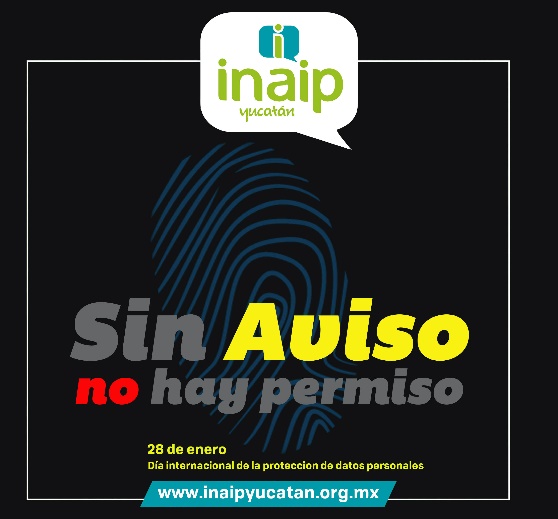 Tu k’iinil 28 ti’ eneroe’, ichil u k’inbesajil u Máank’iinal u Kaláanta’al Baxo’ob Yan u Yil Yéetel Máako’obe’, beeta’ab jejeláasil meyajilo’ob utia’al u táakpajal tuláakal kaaj, utia’al ka yanak u tuukulilti’ob u meyajto’ob le ku k’abatik páajtalil ARCO, u k’a’ananil u ya’alal ba’axtia’al ku meyajtbil ba’axo’ob atia’al yéetel ka ma’alob meyajta’ak.  Se desarrolló una campaña en redes sociales y algunos medios de comunicación radiofónica (en cortesía), la cual estuvo integrada por un video en el que participaron personas del servicio público que laboran en el Inaip Yucatán https://www.youtube.com/watch?v=u6xjJ7UQGEA, una pauta de redes sociales de dos semanas con contenido exclusivo sobre la protección de datos personales y la campaña de videos para redes sociales  #SinAvisoNoHayPermiso https://youtube.com/playlist?list=PL3JzWZYPVvNHAg4grvXcLUffWj23VTZc6, como un exhorto a la ciudadanía para exigir el aviso de privacidad, antes de entregar datos personales a los sujetos obligados. La campaña se compuso de 5 spots (4 en español y uno en maya), transmitidos del 20 al 31 de enero de 2020.Beeta’ab jump’éel meyaj ichil u chíikulilo’ob redes sociales yéetel ichil jayp’éel chíikulilo’ob radio (ma’ anchaj u bo’ota’al), te’elo’ e’esa’ab xan jump’éel video tu’ux ku táakpajal u aj-meyajilo’ob Inaip Yucatán https://www.youtube.com/watch?v=u6xjJ7UQGEA, jump’éel meyaj ichil redes sociales lela’, ka’ap’éel p’íisk’iino’ob xáanchajij, ichil le meyajilo’ ka’ansa’ab ba’ax u k’a’ananil u kaláanta’al le ba’axo’ob yaan u yil yéetel máako’ob yéetel video’ob ichil redes sociales ku k’abatik #SinAvisoNoHayPermiso https://youtube.com/playlist?list=PL3JzWZYPVvNHAg4grvXcLUffWj23VTZc6, utia’al beyo’ le kajnáalo’obo’ ka u k’áato’ob ti’ le molayilo’ob tu’ux ku p’atik ba’axo’ob yaan u yil yéetel leti’ ba’axtia’al kun meyajtbil le ba’axo’obo’. Le meyajilo’ 5p’éel spots ku taasik (kamp’éel ich kastelant’aan yéetel jump’éele’ ich mayaat’aan) máansa’ab tu kíinilo’ob 20 tak 31 ti’ enero tu ja’abil 2020. Las instancias con las que se gestionó el apoyo para la multiplicación de la campaña, fueron COBAY, UADY, CODHEY e INDEMAYA. Adicionalmente se envió a Xepet radio, Sipse radio, Sistema Tele Yucatán y Sejuve.Le molayilo’ob tu’ux k’áata’ab u yáantajilo’ob utia’al u k’a’ayta’al le meyajilo’ leti’ le je’elo’oba’: COBAY, UADY, CODHEY yéetel INDEMAYA. Ku ts’o’okole’ tuxta’ab Xepet u chíikulil radio, Sipse u chíikulil radio, U chíikulil Sistema Tele Yucatán yéetel Sejuve. Como parte de esta campaña, se realizó una pauta publicitaria para Facebook e Instagram, en la cual se invirtieron 100 mil pesos distribuidos en los cinco spots.Ichil u láak’ ba’axo’ob beeta’ab ichil le meyajila’, beeta’ab jump’éel meyajil ichil Facebook yéetel Instagram, le meyajilo’ tu tojoltaj 100mil pesus, jats’a’an ichil jo’p’éel meyajilo’ob wa spots. Murales por la transparencia en secundariasBoonilo’ob ti’ pak’ tu yo’olal Sáakunaj Meyaj ichil najil xooko’ob secundariaobPara promover el conocimiento y uso del derecho de la Protección de Datos Personales, en colaboración con la SEGEY, se realizó la entrega del segundo ejemplar de la iniciativa Mural por la transparencia en secundarias, en la escuela Secundaria Técnica no. 26.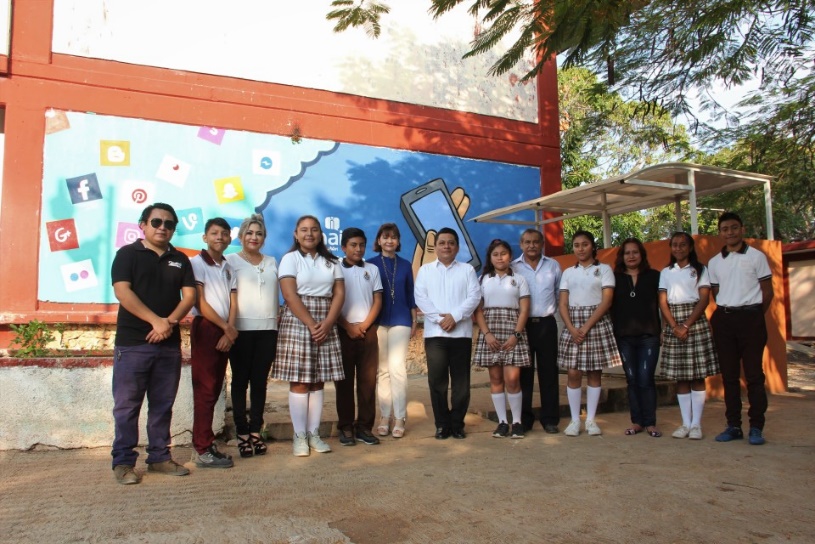 Utia’al u ts’a’abal ojéeltbil u k’a’ananil u kaláanta’al ba’axo’ob yaan u yil yéetel máako’ob, beeta’ab jump’éel múul meyaj yéetel u molayil SEGEY, jk’u’ub uláak’ meyaj ku k’abatik Mural por la Transparencia ichil secundariaob, ti’ u najil xook Secundaria Técnica no. 26. Dicha estrategia tiene como objetivo generar espacios que exploten la creatividad de los jóvenes, al mismo tiempo que nos permitan sensibilizarlos sobre los derechos que garantiza el Instituto. El mural fue realizado por el colectivo Creativos Alternos, con el apoyo de alumnos del plantel educativo, y la entrega se realizó en compañía del comisionado presidente, Dr. Aldrin Martín Briceño Conrado, la secretaria de educación Loreto Villanueva Trujillo, la directora de Educación Secundaria Olivia Durán González; el director del plantel, José Daniel Brito Parra, padres de familia y la comunidad estudiantil.Le meyajila’ tukulta’ab utia’al ka síijik tu tuukul le tenkelemo’ob u beeto’ob ma’alob ba’alo’ob, beyxan tu yo’olal lelo’ ku yojéeltiko’ob ba’ax páajtalilo’ob ku kaláantik le molayila’. Le boonilo’ beeta’ab tumen u múuch’kabil Creativos Alternos, áanta’abo’ob tumen le xoknáalo’obo’, utia’al u k’u’ubul le boonilo’ táakpajo’ob Dr. Aldrin Martín Briceño Conrado, u Jo’olpóopil u molayil Ka’anasaj Xook Lotero Villanueva Trujillo, U jo’opóopil u molayil Ka’ansaj Xookil Secundaria Olivia Durán González; yéetel u jo’olpóopil le Najil Xooko’ José Daniel Brito Parra, na’tsilo’ob yéetel papatsilo’ob yéetel tuláakal le xoknáalo’obo’. Conferencia sobre Protección de Datos Personales para estudiantes de la Facultad de Derecho de la UADY U tsikbalil tu yo’olal u k’a’ananil u kaláanta’al ba’axo’ob yaan u yil yéetel máako’ob utia’al u xoknáalilo’ob Facultad de Derecho ti’ u Noj Najil Xook UADY. El 29 de enero, se llevó a cabo una plática dirigida a estudiantes de la Facultad de Derecho de la UADY. 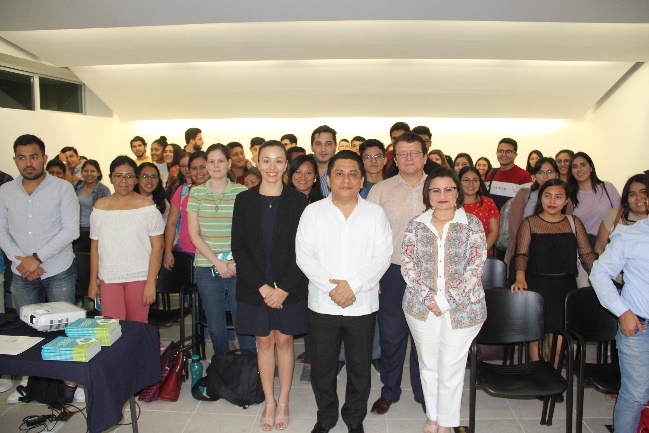 Tu k’iinil 29 ti’ eneroe’, beeta’ab jts’a’ab jump’éel tsikbalil utia’al u xoknáalilo’ob Facultad de Derecho ti’ u Noj Najil Xook UADY.Ante la presencia de la secretaria académica de la Facultad, Lucely Carballo, y alumnos de 3er semestre de la Licenciatura en Derecho, el comisionado presidente del Inaip Yucatán impartió catedra relativa Entrega de calendario 2020 Tu táan máax ku jo’olintik u kúuchlil secretaria académica ti’ le Facultado, Lucely Carballo, yéetel u xoknáalilo’ob 3er semestre ti’ le Licenciatura ti’ Derecho, U jo’olpóopil Inaip Yucatane’ tu ts’áaj jump’éel tsikbalil tu k’abataj entrega de calendario 2020.  Firma de convenio de colaboración con el CONALEP YucatánBeeta’ab jump’éel Mokt’aan utia’al u yúuchul jump’éel múul meyaj yéetel CONALEP Yucatán.Con un impacto directo en los 5 mil 231 alumnos que cursan sus estudios en el Colegio de Educación Profesional Técnica del Estado de Yucatán (Conalep), el Instituto Estatal de Transparencia, Acceso a la Información Pública y Protección de Datos Personales (Inaip Yucatán) y el organismo educativo firmaron un convenio de colaboración el 18 de febrero.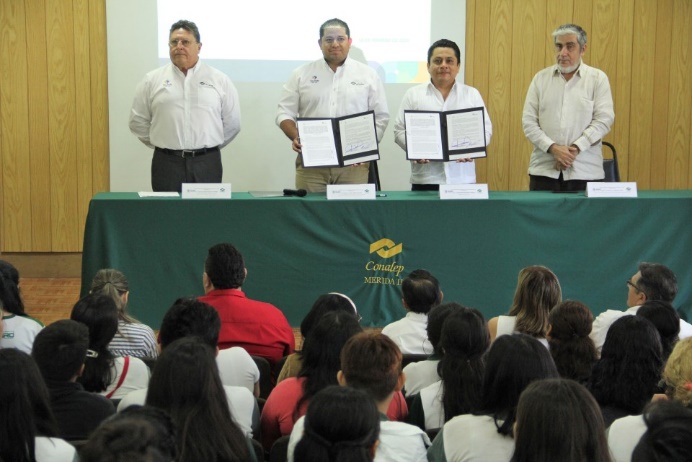 Utia’al u yáanta’al le 5 mil 231 túulul xoknáalilo’ob ku xoko’ob ichil u najil xook Colegio de Educación Profesional Técnica del Estado de Yucatán (Conalep), u Mola’ayil u Sáaskunta’al, u Ts’aabal Ojéetbil Meyaj yéetel u Kanáanta’al Ba’alo’ob Yan u Yil yéetel Máako’ob (Inaip Yucatán), yéetel le najil xooko’ tu beetajo’ob jump’éel mokt’aan tu k’iinil 18 ti’ febrero utia’al u yúuchul jumpéel múul meyaj ichilo’ob. La finalidad del acuerdo es desarrollar programas y actividades dirigidas a impulsar la investigación, difusión y docencia sobre los derechos humanos de acceso a la información pública y de la protección de datos personales entre la comunidad educativa del Conalep.U beelal le mokt’aano’ leti’ u kaxtik ka yanak jejeláasil meyajilo’ob yéetel nu’ukbesajo’ob utia’al chúunsa’al xaak’alilo’ob, k’a’aytajilo’ob yéetel ka’ansajilo’ob tu yo’olal u páajtalil wíiniko’ob ti’ ba’ax yaan u yil yéetel u Sáaskunta’al, u Ts’aabal Ojéetbil Meyaj yéetel u Kanáanta’al Ba’alo’ob Yan u Yil yéetel Máako’ob ichil le xoknáalilo’obo’. Informe Anual de Actividades 2019U ts’a’abal ojéeltbil le meyajilo’ob beeta’al tu ja’abil 2019Como parte de las atribuciones y en el correcto ejercicio de las acciones que dan cumplimiento a éstas, el 11 de marzo se rindió ante en el Congreso del Estado, el informe de actividades del ejercicio 2019.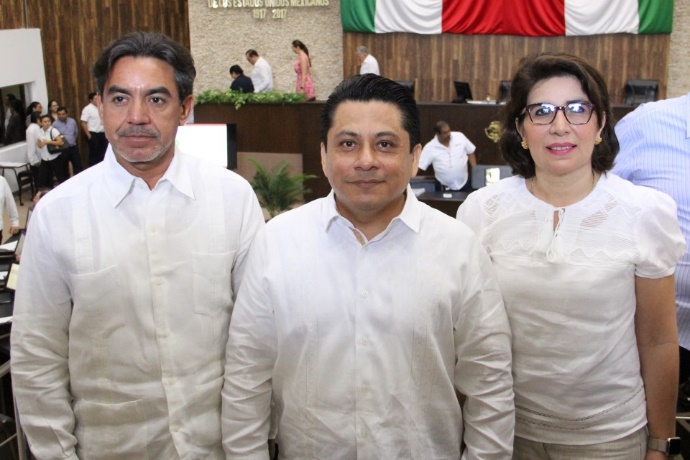 Se realizaron las actividades previas relativas a la logística del evento como la construcción de la lista de 320 invitados, el desarrollo de la imagen del evento y la construcción de la presentación y material para redes sociales, la propuesta de discurso, el envío de oficios e invitaciones, así como las acciones coordinadas necesarias con el Congreso del Estado para la realización de la sesión ordinaria y otras instancias públicas como CODHEY y CEPREDEY para la gestión de insumos físicos y humanos necesarios para la presentación.Tumen jump’éel ti’ la ba’ax jets’a’an ka u beet le molayila’, yéetel utia’al u éejenta’al le ba’ax jets’a’ano’, tu k’iinil 11 ti marzo tu ja’abil 2019e’, le molayila’ tu ts’áaj ojéeltbil tu táan Congreso ti’ le Lu’umila’ ba’ax meyajil tu beetaj ti’ le ja’abilo’. Táanil ti’ le je’ala’ anchaj u beeta’al jejeláas meyajilo’ob je’el bix u liistail le 320túulul máako’ob ku táakpajalo’ob ti’ le meyajilo’, beeta’ab u yoochel le meyajilo’ yéetel tuláakal meyajta’ab tuláakal le ba’ax kun máansbil ichil redes sociales, ts’íibta’ab le ba’ax kun a’albilo’, beeta’ab u meyajil u t’o’oxol le payalt’aano’obo’, beyxan beeta’ab jump’éel múul meyaj yéetel le Congresoo’ utia’al u beeta’al le meyajilo’, ichil le je’elo’ táakpajo’ob uláak’ molayilo’ob je’el bix CODHEY yéetel CEPREDEY utia’al u ts’aiko’ob xan u yáantajil ti’ le meyajila’. Conmemoración del Día de la niñezU máank’iinal u k’iimbesa’al mejen paalalCon motivo del Día de la niñez, el pasado 30 de abril se realizó una campaña, a través de las redes sociales institucionales, con una serie de acciones dirigidas a todos los niños y niñas en el estado de Yucatán con la finalidad de celebrar su día a pesar del confinamiento derivado de la pandemia sanitaria. 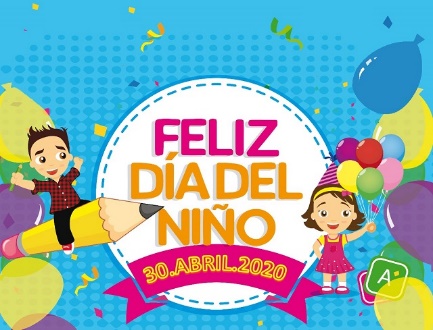 Tu yo’olal u k’iimbesajil mejen paalale’, tu k’iinil 30 ti’ abrile’ beeta’ab jump’éel meyaj ichil u redes sociales ti’ le Molayila’, le meyajilo’oba’ tukulta’ab u beeta’al utia’al le mejen paalalo’ob ti’ u lu’umil Yucatán, utia’al u k’iimsa’al u k’iinilo’ob kex u k’almubaob ichil u yotocho’ob ka’alikil tu máan le k’ak’ask’oja’anil wa le paandemiao’.  Se desarrolló a este efecto material didáctico dirigido a generar consciencia sobre la importancia de proteger la privacidad.Tu yo’olal le je’ela’ beeta’ab jejeláas báaxalilo’ob utia’al u yojéeltiko’ob u k’a’ananil u kaláantiko’ob ma’ u ya’aliko’ob ba’axo’ob ku ye’esiko’ob máaxo’obi’ wa le ba’ax ku beetiko’ob ichil u kuxtalo’obo’. Se elaboró la galería histórica de los ganadores del concurso de dibujo infantil para alojarla en el Canal de YouTube oficial y se desarrolló el video-cuento de la historieta Como ir ganando cinco a cero, editada por el INAI, para la cual se grabaron distintas voces de personajes y se editó la imagen  https://youtu.be/etpSmDK_oTw.Beeta’ab jump’éel chíikulil tu’ux ts’a’ab u yoochel le máaxo’ob tu náajalto’ob u keetlamil boon, utia’al u na’aksa’al ichil u chíikulilo’ob YouTube yéetel beeta’ab le video-tsikbalil ku k’abatik Como ir ganando cinco a cero, lela’ meyajta’ab tumen INAI, utia’al le je’ela’ graabarta’ab u jejeláasil t’aanilo’ob ti’ le máaxo’ob ku táakpajalo’obi’ beyxan meyajta’ab le u yoochelo’ https://youtu.be/etpSmDK_oTw.Micrositio COVID-19 y acciones desarrolladas durante la pandemiaU chíikulil COVID-19 yéetel meyajilo’ob beetpajij ka’alikil tu máan le k’ak’ask’oja’anil wa paandemiao’Derivado de la pandemia a causa del COVID-19, se creó un micro sitio en la página institucional, en el cual se brinda información de interés a la ciudadanía relativa a las acciones realizadas por parte de algunos sujetos obligados ante la pandemia. Dicho micrositio busca compartir información de interés, de origen local y federal, que resulte de utilidad a la ciudadanía.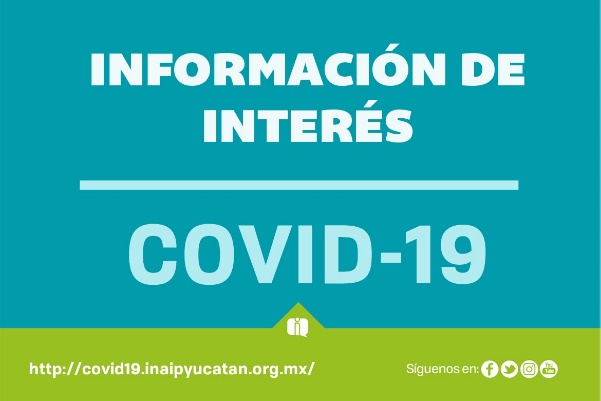 Tu yo’olal u k’oj’anil le COVID-19o’, beeta’ab jump’éel u chíikulil ti’ u páaginail ti’ internet ti’ le Molayila’, te’elo’ ku ts’a’abal u yojéelta’al ti’ kajnáalilo’ob ba’ax meyajil ku beeta’al tumen le molayilo’obo’ ka’alikil tu máan le k’oja’anilo’. Ichil le chíikulila’ ku ts’a’abal ojéeltbil ti’ kajnáalilo’ob ba’axo’ob k’a’anan u yojéelta’al ti’ le xéet’ lu’umila’ yétel beyxan ti’ le noj lu’umila’.Además, se desarrollaron infografías específicas para dar a conocer datos sobre la pandemia, anuncios institucionales sobre acuerdos de pleno en la materia, nuevos medios de contacto, promoción al uso de medios digitales, gráficas del comportamiento de las solicitudes de información sobre tema y contacto con el gremio periodístico para difundir la información relativa al COVID-19, de competencia del Inaip Yucatán.Beyxane’, beeta’ab meyajilo’ob utia’al u ts’a’abal ojéeltbil ba’axo’ob k’a’anan u yojéelta’al tu yo’olal le k’oja’anilo’, ba’axo’ob tu jets’aj u plenoil le molayila’ tu yo’olal le talamilo’, u kaxta’al u túumbenil bix u tsikbal máako’ob, u k’a’ayata’al ka meyajta’ak internet, u ye’esajil u yila’al jayp’éel k’áatchi’ob ku beeta’al tu yo’olal le k’oja’anilo’ yéetel u múul meyajil yéetel le máaxo’ob ku bisiko’ob péektsilo’ob utia’al u ts’aiko’ob ojéeltbil le meyaj ku beeta’al tu yo’olal u k’oja’anil COVID-19, meyaj ku beetik u molayil Inaip Yucatán. También se desarrollaron los medios, imagen y estrategias de difusión para la emisión en vivo de actividades institucionales de las distintas áreas del Instituto.Beyxan beeta’ab jejeláasil kúuchilo’ob, oochelo’ob yéetel meyajilo’ob utia’al u k’a’ayta’al wa u cha’anta’al jach tu suutukil le meyajilo’ob ku beeta’al ichil u jejeláasil kúuchilo’ob ti’ le molayila’.Fue de esta manera que se realizaron las capacitaciones a sujetos obligados, conferencias abiertas al público y pláticas cerradas con universidades, centros educativos de nivel medio y organismos de la sociedad civil organizada.Beytúun úuchik u ka’ansa’al le jejeláasil molayilo’obo’, tsikbalilo’ob utia’al tuláakal máako’ob yéetel tsikbalilo’ob utia’al noj najil xooko’ob, najil xooko’ob ti’ medio superior yéetel u jejeláasil múuch’kabil kajnáalilo’ob. 16 aniversario del Inaip Yucatán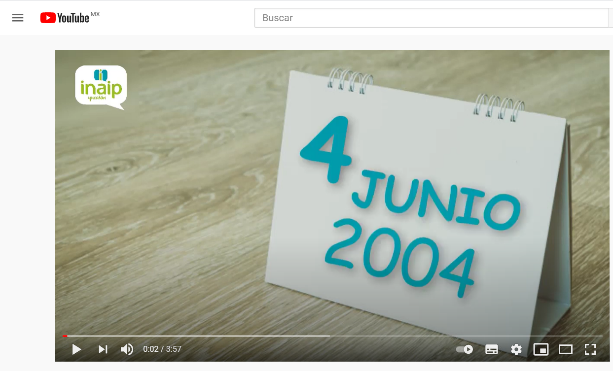 U k’iimbesajil ti’ u 16 ja’abilo’ob kaajik u meyaj Inaip YucatánPara conmemorar el 16 aniversario de la Ley de Transparencia local y de la creación del Inaip, se lanzó el 4 de junio un video conmemorativo, a fin de recordar la importancia del derecho de acceso a la información, así como la labor del Inaip Yucatán como órgano garante. https://youtu.be/wDouJyiGN30Para la grabación de dicho video se desarrolló el guion respectivo y se compartió a través de redes sociales Institucionales.Utia’al u k’iimbesa’al 16 ja’abilo’ob káajak u meyaj u molayil Inaipe’, tu k’iinil 4 ti’ junioe’ jts’a’ab k’ajóoltbil jump’éel video utia’al ka k’iimesa’ak, utia’al beyo’ ka k’a’asa’ak u k’a’ananil u yojéelta’al u páajtalil máak u k’áatik ba’axo’ob tu yo’olal u meyajil jala’ach, beyxan utia’al u ye’esa’al ba’ax meyajil ku beetik Inaip wey tu lu’umil Yucatán. https://youtu.be/wDouJyiGN30Utia’al u graabarta’al le videoo’ beeta’ab u tsíibile’ yéetel na’aksa’ab ichil u redes sociales ti’ le molayila’. Taller virtual para periodistas sobre el uso de la PNTKa’ansajil ti’ máaxo’ob ku ts’aiko’ob péektsilo’ob utia’al u kaniko’ob u meyajtiko’ob u chíikulil PNTEl 10 de julio, se realizó el Taller virtual para periodistas sobre el uso de la PNT, cuyo objetivo fue capacitar a las y los profesionales de los medios de comunicación en el uso de las nuevas herramientas de la Plataforma Nacional de Transparencia; lo anterior para fomentar el uso del Derecho de Acceso a la Información Pública, como medio para buscar datos fidedignos en su labor informativa.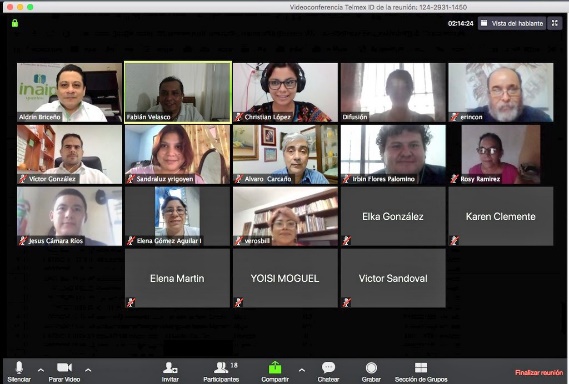 Tu k’iinil 10 ti’ julioe’, jts’a’ab jump’éel Ka’ansajil ti’ máaxo’ob ku ts’aiko’ob péektsilo’ob utia’al u meyajtiko’ob u chíikulil PNT, le meyajila’ ku kaxtik ka ojéelta’ak tumen le máaxo’ob ku ts’aiko’ob péektsilo’ob u meyajto’ob tu beel u chíikulil Plataforma Nacional ti’ Transparencia, utia’al beyo’ ka ojéelta’ak u ma’alobil u meyajta’al u páajtalil u yojéelta’al u meyajil jala’ach yéetel molyailo’ob, tumen te’elo’ je’el u páajtal u kaxtiko’ob ba’alo’ob chíimpota’ano’ob. Jornadas de Protección de Datos Personales en verano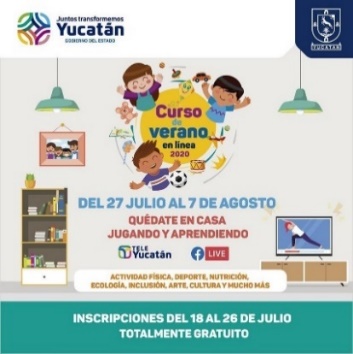 Meyajilo’ob utia’al u kanáanta’al Ba’axo’ob Yaan u Yil Yéetel Máako’ob.Del 27 de julio al 7 de agosto del 2020 se vinculó a 9,500 infantes mediante la participación de Inaip Yucatán en el Curso de verano en línea 2020”, organizado por el Gobierno del Estado a través del Instituto del Deporte del Estado de Yucatán, IDEY.Tu k’iinilo’ob 27 ti’ julio tak 7 ti’ agosto tu ja’abil 2020e’, béeychaj k-much’ik 9,500 mejen paalal ichil le meyaj tu k’abataj Curso de Verao en Línea 2020, le meyaja’ jo’olinta’ab tumen u Jala’achil u Lu’umil Yucatán yéetel u Molayil Báaxal wa Instituto del Deporte del Estado de Yucatán. La transmisión se realizó por Tele Yucatán, Telesur y en redes sociales institucionales de diversas dependencias del Poder Ejecutivo.Le meyajo’ máansa’ab tu chíikulil Tele Yucatán, Telesur yéetel ichil u chíikulilo’ob redes sociales ti’ le jejeláasil molyailo’ob ti’ u Jala’achil u Lu’umil Yucatán. La estrategia estuvo integrada por un video animado, en el que Honesto y Clarita (mascotas oficiales del Inaip Yucatán) explicaron de manera dinámica y divertida qué son los datos personales, la importancia de mantener protegida la información en internet con la evolución de las Tecnologías de la Información y Comunicación en el desarrollo de diversas actividades. https://youtu.be/hUIYEipgSQcIchil le meyajo’ yaanjij jump’éel video utia’al mejen paalal, ichil le videoo’, j-Honesto yéetel xClarita (u mejen ba’alche’ilo’ob Inaip Yucatán) tu tsikbalto’ob ti’ le mejen paalalo’ob ba’ax le jejeláasil ba’axo’ob yaan yil yéetel máako’ob wa datos personales, beyxan ba’ax u k’a’ananil u kaláanta’al ba’axo’ob ku na’aksa’al ichil u chíikulil internet, lela’ ka’alikil u bin u túumbenkúunsikubaj le ku k’abatik Tecnologías de la Información y Comunicación utia’al u beeta’al jejeláasil meyajilo’ob. https://youtu.be/hUIYEipgSQcCiclo de conferencias en materia de datos personales, transparencia y archivos públicos del Inaip Yucatán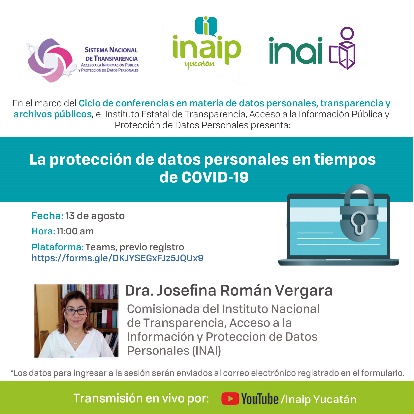 Tsikbalilo’ob tu yo’olal ba’axo’ob yaan u yil yéetel máako’ob, Sáaskunaj meyaj yéetel u ju’unilo’ob meyaj ti’ u molayilo’ob Inaip Yucatán.En el mes de agosto dio inició el Ciclo de conferencias en materia de datos personales, transparencia y archivos públicos del Inaip Yucatán.Tu wíinalil agosto ka j-káajsa’ab le tsikbalilo’ob tu yo’olal ba’axo’ob yaan u yil yéetel máako’ob, Sáaskunaj meyaj yéetel u ju’unilo’ob meyaj ti’ u molayilo’ob Inaip Yucatán.Sumaron ocho conferencias enmarcadas en dicha estrategia.Beeta’ab ochop’éel tsikbalilo’ob tu yo’olal le meyajila’.Día Internacional del Derecho a SaberU máak’iinalil u chíimpolta’al u Páajtalil u Yojéelta’al ba’axo’ob ti’ u meyajil Jala’ach. El pasado 28 de septiembre, se realizaron las Jornadas del Derecho a Saber 2020, con ocasión del Día Internacional del Derecho a Saber.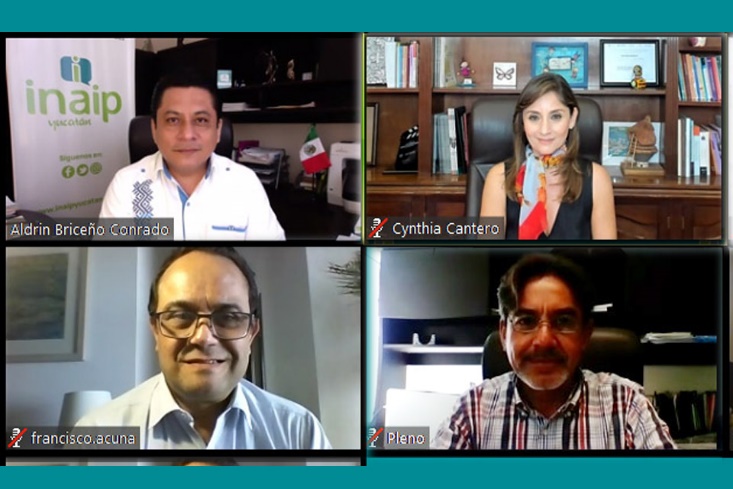 u k’iinil 28 ti’ septiembre máaniko’, beeta’ab u meyajilo’ob utia’al u chíimpolta’al u Páajtalil u Yojéelta’al u meyajil Jala’ach tu ja’abil 2020, le meyaja’ beeta’ab ka’alikil u k’iimbesa’al u Máank’iinal chíimpolta’al u Páajtalil u Yojéelta’al ba’axo’ob ti’ u meyajil Jala’ach.Dichas jornadas se realizaron del 28 de septiembre al 2 de octubre a través de medios digitales, con el objetivo el concientizar a las personas sobre el derecho de acceder a la información que se produce o tramita en las administraciones públicas o del sector público, como vía esencial para facilitar la participación ciudadana y garantizar la rendición de cuentas. Fueron transmitidos a través de los canales institucionales, de la siguiente forma:Le meyajilo’obo’ beeta’ab tu k’iinilo’ob 28 ti’ septiembre tak 2 ti’ octubre ichil u chíikulilo’ob internet, le meyajilo’ ku kaxtik ka ojéelta’ak tumen kajnáalo’ob ba’ax páajtalil yaanti’ob utia’al u yojéeltiko’ob ba’axo’ob meyilo’ob ku beeta’al ichil u jejeláasil kúuchilo’ob jala’ach, utia’al beyo’ ka táakpajak kajnáalo’ob ichil u meyajil jala’ach yéetel ka sáasilchajak bix ku xupiko’ob u taak’inil kaaj. Le je’elo’oba’ máansa’abo’ob ichil u chíikulilo’ob internet ti’ le molayilo’obo’, je’el bix k-tsolika’: Jornadas del Derecho a Saber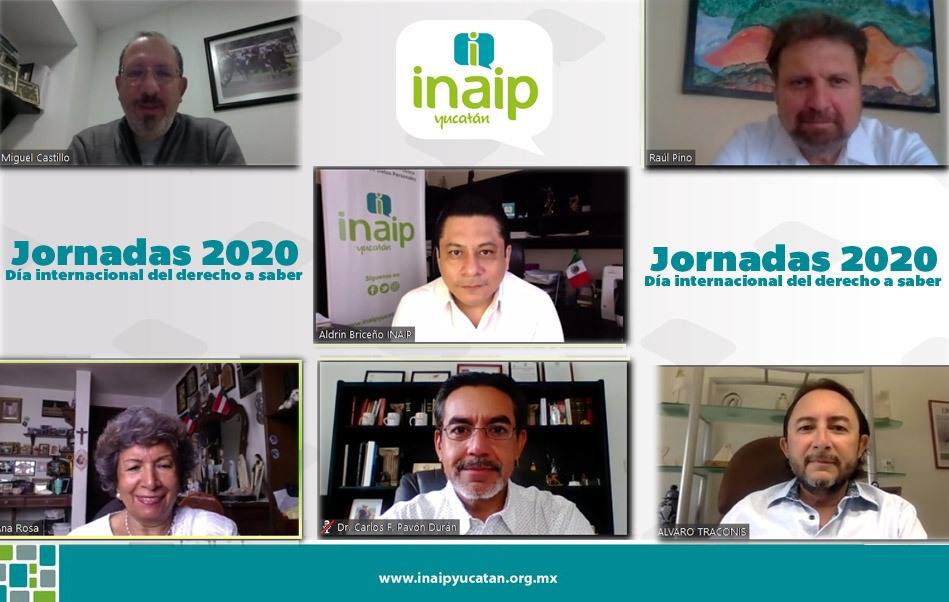 U meyajilo’ob utia’al u yojéelta’al ba’axo’ob ti’ u meyajil jala’achComo parte de las Jornadas del Derecho a Saber, en el marco del Día Internacional del Derecho a Saber, los días 1 y 2 de octubre se realizaron diversos eventos de acuerdo a la siguiente tabla:Ichil le meyajilo’ob ku beeta’al utia’al u yojéelta’al ba’axo’ob ti’ u meyajil jala’ach, ichil u k’iimbesajil u máank’iinal u yojéelta’al ba’axo’ob ti’ u meyajil jala’ach, u k’iinilo’ob 1 yéetel 2 ti’ octubre beeta’ab jejeláasil meyajo’ob je’el bix ku tso’olol kabala’: Murales por la transparencia en municipiosBoonilo’ob tu yo’olal sáakunaj meyaj ichil méek’tankaajilo’ob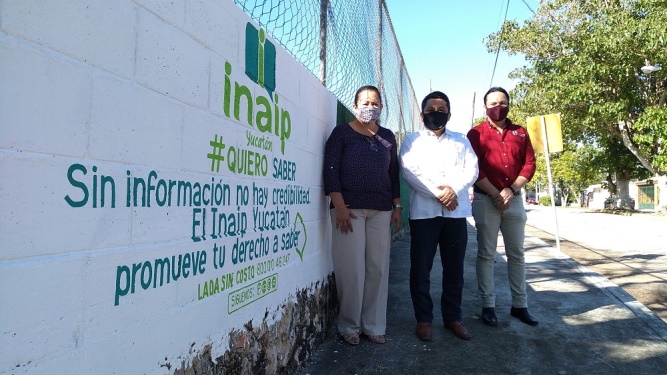 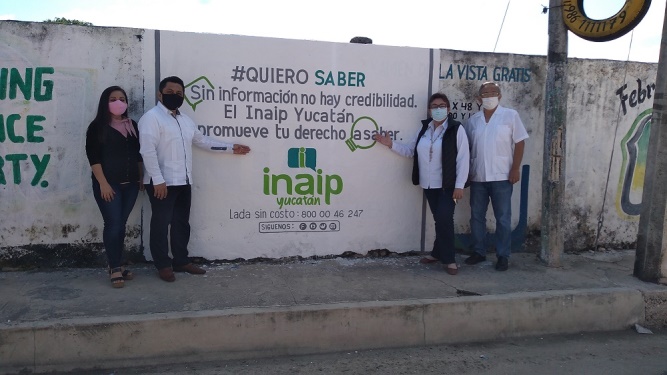 En el mes de octubre, se iniciaron las gestiones para llevar a cabo el programa Murales por la Transparencia en municipios, contactando a las autoridades de los ayuntamientos de Izamal, Motul, Tizimín, Valladolid, Ticul y Maxcanú para invitarlos a formar parte del programa en el que cada ayuntamiento donó dos muros para ser rotulados con diseños proporcionados por el Instituto.Tu wíinalil octubre, káajsa’ab le tsikbalilo’ob yéetel le méek’tankaajilo’ob utia’al u beeta’al le nu’ukbesaj tu ka’abataj Murales por la Transparencia wa Boonilo’ob tu yo’olal sáakunaj meyaj, anchaj u tsikbalil yéetel u ja’alachilo’ob Izamal, Motu, Valladolid, Ticul yéetel Maxcanú utia’al u payalt’anta’alo’ob utia’al ka táakpajako’ob ichil le meyajilo’, cada méek’tankaaje’ tu ts’áaj ka’ap’éel pak’ utia’al u bo’onol yéetel le oochelo’ob u tuxmaj le molayila’. Como resultado de las gestiones se entregaron rótulos en el municipio de Tizimín y de Valladolid, sumando cuatro bardas ubicadas en zonas de alto tránsito.Tu yo’olal le meyajilo’, béeychaj u k’u’ubul le boonilo’ob beeta’ab tu kaajilo’ob Tizimin yéetel Valladolid, yéetel le meyaja’ jbo’on kamp’éel pak’o’ob ti’ beejilo’ob jach ya’ab máak ku máano’obi’. Convocatoria Gobierno AbiertoU payalt’aanil ti’ u nu’ukbesajil Je’ek’ab Jala’achSe realizó la imagen de la convocatoria de Gobierno Abierto 2020 compuesta de banners, postales digitales, GIF’s y portadas de YouTube.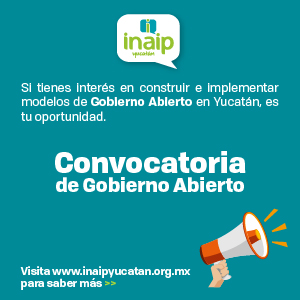 Se realizó una campaña de difusión en medios propios (página web, Facebook, Twitter e IG para la promoción de la misma)Beeta’ab u yoochel ti’ u payalt’aanil u nu’ukbesajil Je’ek’ab Jala’ach tu ja’abil 20202, beeta’ab ti’ jejeláasil meyajilo’ob utia’al u ye’esal ichil u chíiikulil internet, beyxan ichil YouTube. Le meyajilo’oba’ beeta’ab xan ichil u chíikulilo’ob le molayila’ je’el bix (U chíikulil Intenet, Facebook, Twitter yéetel IG utia’al u k’a’ayta’al le chíikulilo’).Se diseñó una campaña en medios electrónicos con los medios: Sureste Informa, Desde el Balcón, Yucatán en Corto, Revista Yucatán, La vieja guardia y Reporteros Hoy para colocar un banner y promover notas respecto al avance de la convocatoria.Pa’ajolta’ab xan jump’éel meyaj utia’al u ts’a’abal k’ajóoltbil ichil chíikulilo’ob ku ts’aiko’ob péektsilo’ob ichil internet, je’el bix le je’elo’oba’: Sureste informa, Desde el Balcón, Yucatán en Corto, Revista Yucatán, La vieja guardia yéetel Reporteros Hoy utia’al u ye’esa’al y yoochel le payalt’aanilo’ yéetel utia’al u ya’alal bix u bin u meyajil le k’a’aytajilo’. Se elaboró y envió a la prensa boletín electrónico y se atendieron las preguntas de los medios de comunicación al respecto.Beeta’ab yéetel tuxta’ab ti’ le máaxo’ob ku ts’aiko’ob peektsilo’ob jump’éel meyajil electrónico tu’ux ku ye’esal tuláakal ba’ax yaan u yil yéetel le meyajilo’ yéetel núuka’abti’ob le k’áatchi’ob tu beetajo’obo’. Se enviaron 214 invitaciones a organizaciones civiles para participar en la convocatoria. Así mismo se compartió la convocatoria con la Codhey y se realizó un banner especial, para que este organismo autónomo pudiese replicarla en sus redes sociales y entre sus bases de datos de sociedad civil.Tuxta’ab 214p’éel payalt’aanilo’ob ti’ u múuch’kabil kajnáalilo’ob utia’al u táakpajaolo’ob ichil le meyajilo’.  Beyxane’ le payalt’aanilo’ tuxta’ab ti’ u molayil Codhey yéetel beeta’ab jump’éel oochel ti’ le meyajilo’ jach chéen utia’al u k’i’itbesik le molayila’ ichil u chíikulil Internet yéetel ichil le múuch’kabil kajnáalo’ob ku múul meyajo’ob tu yéetel. Se realizaron las acciones necesarias para la transmisión de las reuniones en las redes institucionales YouTube y Facebook.Beeta’ab meyajilo’ob utia’al u béeychajal u cha’anta’al ichil u chíikulilo’ob YouTube yéetel Facebook u múuch’táambalilo’ob le molayila’. Se realizó la cobertura y seguimiento de las reuniones de Gobierno Abierto en línea realizadas en el periodo de referencia.Beeta’ab u meyajil u máansa’al yéetel u xak’alta’al u much’táambalilo’ob ti’ u nu’ukbesajil je’ek’ab jala’ach ichil u chíikulil Internet. Presentación de Ley General de Transparencia en lengua mayaTs’a’ab k’ajóoltbil u Noj A’almajT’aanil u Ts’aabal Ojéeltbil u Meyaj Jala’ach yéetel Molayilo’ob ichil maaya t’aanEl 09 de noviembre se llevó a cabo un evento digital para presentar la primera Ley General de Transparencia y Acceso a la Información Pública en lengua maya. 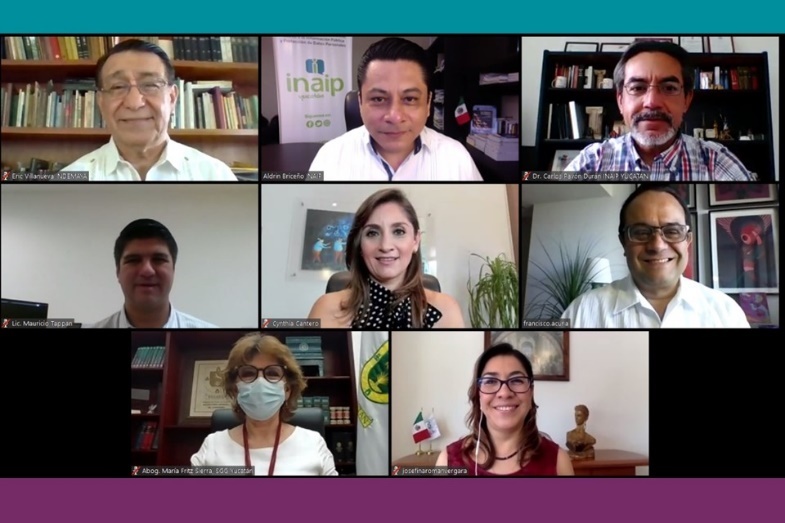 Tu k’iinil 09 ti’ noviembre ti’ u chíikulil Intenet ts’a’ab k’ajóoltbil u yáax sutt’aanil ti’ u Noj A’almajT’aanil u Ts’aabal Ojéeltbil u Meyaj Jala’ach yéetel Molayilo’ob ichil maayat’aan.Yucatán es el primer estado en contar con la Ley General en lengua indígena, en específico en maya, Yucatane’ leti’ le yáax xéet lu’umil ku beetik u meyajil u sutt’antik le Noj A’almajT’aano’ ichil jump’éel máasewáal t’aan, je’el bix le maayat’aano’. La labor se realizó tanto en texto, como en audio, para aumentar la capacidad de uso entre la población maya hablante, así como de los organismos públicos y privados que trabajan con este sector.Beeta’ab u ts’íibil le meyajo’ ba’ale’ beyxan je’el u páajtal u yu’ubal, utia’al beyo’ ka k’uchuk ti’ tuláakal máaxo’ob ku t’aniko’ob maayat’aan, beyxan utia’al u meyajta’al ichil le molayilo’ob ku meyajo’ob yéetel maaya kaaj. Se realizó el guion y conducción del evento en español y maya, además del material en video a proyectar durante la presentación. Se subió la ley en la cuenta de Spotify, SoundCloud, y se realizó una campaña de promoción en video, bilingüe, para redes sociales. Posteriormente se hizo entrega de 55 Leyes Generales de Transparencia en lengua maya. Pa’ajolta’ab bix kun beetbil le meyaj tu’ux kun e’esbil yéetel ichil kastelan yéetel ich maaya úuchik u beeta’al le eventoo’, beyxan meyajta’ab jump’éel video utia’al máansa’al ka’alikil tu ts’a’abal k’ajóoltbil le Noj A’almajt’aanilo’. Le Noj A’almajt’aanilo’ na’aksa’ab ti’ u chíikulilo’ob Spotify, SoundCloud, yéetel yéetel beeta’ab jump’éel video ich maaya yéetel kastelant’aan utia’al u na’aksa’al ichil redes sociales. Ku ts’o’okole’ jk’u’ub 55p’éelel Noj A’almajT’aano’ob sutk’esa’ano’ob ichil maayat’aan. Firman convenio organismos autónomos de YucatánMolayilo’ob ku meyajo’ob tu juunalo’ob tu beetajo’ob jump’éel mokt’aan El 10 de diciembre, se llevó a cabo la Firma de convenio de colaboración entre órganos autónomos del estado de Yucatán, en la cual participó el Inaip Yucatán junto con el IEPAC, la CODHEY, y el TEEY; cuyo objeto es establecer las bases generales de apoyo y colaboración entre organismos autónomos para desarrollar acciones de manera conjunta, en pro de la ciudadanía.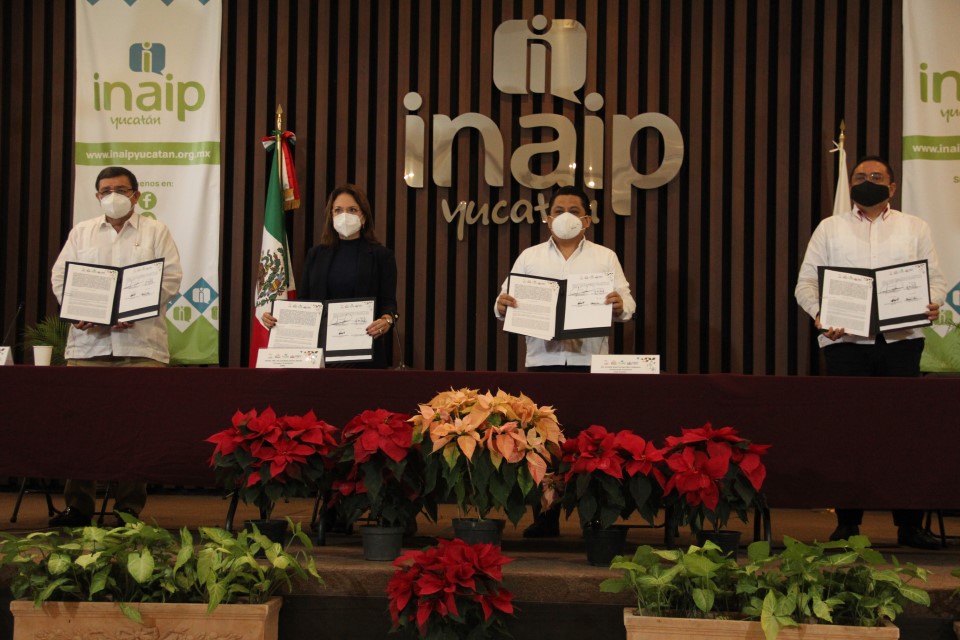 Tu k’iinil 10 ti’ diciembree’, beeta’ab jump’éel mokt’aan ichil le molayilo’ob ku meyajo’ob tu juunalo’ob je’el bix IEPAC, CODHEY yéetel TEEY; u beelal le mokt’aanilo’ob leti’ u beetiko’ob meyajilo’ob utia’alu yutsil kajnáalo’ob. Campaña Día Internacional del derecho a saberMeyajilo’ob tu yo’olal u Máank’iinal u yojéelta’al ba’axo’ob tu yo’olal u meyajil jala’ach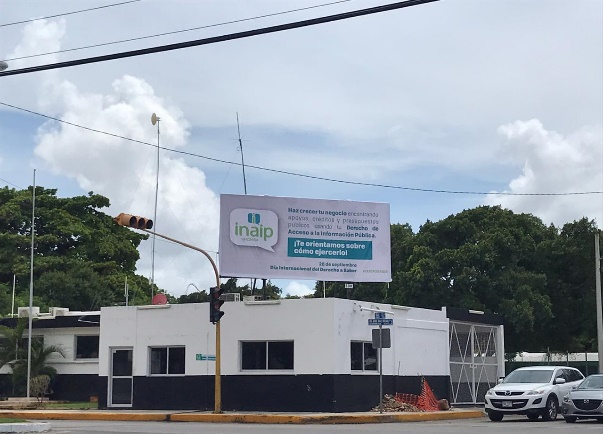 Se diseñó la campaña para el Día internacional del Derecho a Saber, la cual consistente en contenido para carteleras, redes sociales, prensa y radio. Beeta’ab u meyajil utia’al u k’iimbesa’al u Máank’iinal u yojéelta’al ba’axo’ob tu yo’olal u meyajil jala’ach, le meyajilo’oba’ utia’al u ye’esa’al ichil boonilo’ob, redes sociales, u chíikulil péektsilo’ob yéetel ich radio. Con motivo del Día Internacional del Derecho a Saber, se gestionaron a través de la Secretaría General de Gobierno espacios publicitarios en espectaculares para dar a conocer la campaña publicitaria enfocada en los beneficios del Derecho de acceso a la información pública y el tipo de solicitudes de información que el ciudadano puede realizar a las instituciones, dependencias y organismos públicos del Estado. Se otorgaron en donación 8 puntos de difusión (carteleras) en diversas colonias de la ciudad de Mérida.Ichil le meyajilo’ob beeta’ab utia’al u k’iimbasa’al u Máank’iinal u yojéelta’al ba’axo’ob tu yo’olal u meyajil jala’ache’, k’áata’ab ti’ u molayil Secretaría General de Gobierno kúuchilo’ob utia’al u ts’a’abal oochelo’ob utia’al u ts’a’abal ojéeltbil ba’ax u k’a’ananil u yojéelta’al ba’ax meyajilo’ob ku beetik jala’ach yéetel ba’ax je’el u páajtal u k’áatik juntúul kajnáal ti’ u jejeláasil molayilo’ob jala’ach. Beytúun úuchik u ts’a’abal 8p’éel kúuchilo’ob ti’ jejeláasil kúuchilo’ob ti’ u kaajil Jo’ utia’al u ye’esal le meyajo’oba’. Colaboración interinstitucional Múul meyajil ichil molayilo’obSe realizaron diversas actividades en coordinación con el órgano garante nacional y otras instituciones, dirigidas a funcionarios que laboran en las oficinas de los sujetos obligados, así como a la sociedad en general.Beeta’ab jejeláasil meyajo’ob yéetel le Noj molayilo’ yéetel uláak’ molayilo’ob, le meyajo’oba’ beeta’ab utia’al máaxo’ob ku meyajo’ob ichil le molayilo’obo’ beyxan utia’al tuláakl kajnáalo’ob ka k’abéetchajati’obo’. Administración del Sitio Web Inaipyucatan.org.mxMeyajil ku beeta’al ichil u chíikulil Internet wa Sitio Web Inaipyucatán.org.mxCon la finalidad de mantener actualizada la información en la página del Instituto, se realizaron las siguientes publicaciones:Utia’al u kaláanta’al u túumbenkunsa’al ba’axo’ob ku chíipajal ichil u chíikulil internet le molayila’, na’aksa’ab le meyajilo’oba’: 74 actas de sesiones74p’éelel actaob ti’ much’táambalilo’ob107 recursos de revisión en sus versiones públicas107p’éelel recurso’ob ti’ revisión ku páajtal u xak’alta’al tumen tuláakal máak59 convocatorias para las sesiones del Pleno59p’éelel payalt’aano’ob utia’al u yila’al u much’táambalil le plenoo’. 120 expedientes de denuncias por incumplimiento a las Obligaciones de Transparencia120p’éelel ju’unilo’ob meyaj tu’ux ku beeta’al takpoolal tumen ma’ tu éejeta’al ba’ax jets’a’an tu yo’olal sáasunaj meyaj.27 acuerdos del Pleno27p’éelel mokt’aanilo’ob u jets’maj le plenoo’. 24 incumplimientos a las resoluciones emitidas por el Pleno24 u téenele’ ma’ chíimpolta’ab ba’ax u jets’maj le pleenoo’. 24 medidas de apremio.24p’éelel si’ipilil jts’a’abij.Información del CONACBa’axilo’ob tu yo’olal CONACInformación del SEVACBa’axo’ob tu yo’olal SEVACAvisos de privacidadU ju’unil Aviso de Privacidad wa le ju’un tun ku je’ets’el ba’ax tia’al kun meyajtbil ba’axo’ob ku ye’esiko’ob máaxechi’.Se creó y se mantuvo actualizada la información de los siguientes micros sitios:Beeta’ab yéetel túumbenkunsa’ab le ba’ax ku ye’esa’al ichil le chíikulilo’oba’: Gobierno AbiertoU nu’ukbesajil Je’ek’ab Jala’achCentro de evaluación de competencias laboralesU kúuchilil u p’i’isil u kaambalil maak utia’al u beetik jump’éel meyajArchivosJu’unilo’ob meyajConsejo consultivoMúuch’kabil Consejo ConsultivoÓrgano de control internoMúuch’kabil órgano de Control InternoInformación de Interés Covid-19Ba’axilo’ob k’a’anan u yojéelta’al tu yo’olal u k’oja’anil le COVID-19o’. Se agregaron los módulos de las galerías:Jts’a’ab uláak’ chíikulilo’ob ti’ oochelo’ob je’el bix le je’elo’oba’:Galería Concurso de Cartel UniversitarioU yoochel u Payalt’anail Cartel UniversitarioGalería Concurso de Tiras de CómicU yoochel u Payalt’aanil Tiras de CómicGalería Arte en ClaroU yoochel ku k’abatik Arte en ClaroPROMOVER LA CULTURA DE LA TRANSPARENCIA Y LA PROTECIÓN DE DATOS PERSONALES EN EL SISTEMA EDUCATIVO.K’A’AYTAJIL ICHIL NAJIL XOOKO’OB BA’AXTEN MA’ALOB KA OJÉELTA’AK BA’AX YAAN U YIL YÉETEL SÁASKUNAJ MEYAJ YÉETEL U KANÁANTA’AL BA’AXO’OB YAAN U YIL YÉETEL MÁAKO’OB PROMOVER LA CULTURA DE LA TRANSPARENCIA EN EL SISTEMA EDUCATIVO.K’A’AYTAJIL ICHIL NAJIL XOOKO’OB BA’AXTEN MA’ALOB KA OJÉELTA’AK BA’AX YAAN U YIL YÉETEL SÁASKUNAJ MEYAJ. Educación superiorKa’anal kaambesajil 7º Concurso de Cartel UniversitarioU wukp’éelel katlaamil boon ichil u xooknáalilo’ob ka’anal xookEl 27 de febrero, en sesión pública del Pleno del Inaip Yucatán, se aprobaron las bases del 7° Concurso de Cartel Universitario con el tema “Yo protejo mis datos personales”.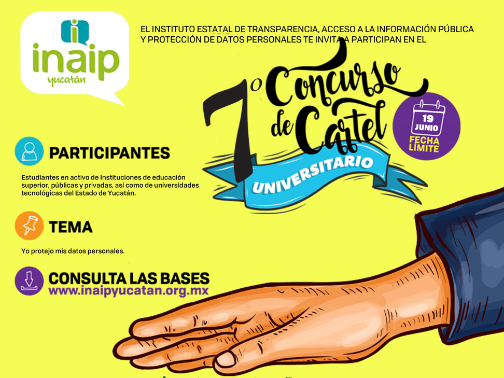 Tu k’iinil 27 ti’ febrero, ichil u much’táambalil u Plenoil Inaip Yucatane’, éejenta’ab ba’axo’ob kun ts’aatantbil utia’al u beeta’al u wukp’éelel katlaamil boon ichil u xooknáalilo’ob ka’anal xook, tu k’abataj “Yo protejo mis datos personales”. Previo a la aprobación de la convocatoria, se definieron las bases de dicho concurso y se desarrolló la imagen del mismo.Ka’alikil ma’ éejenta’ak le payalt’aanilo’, pa’ajolta’ab ba’axo’ob kun ts’aatantbil yéetel beeta’ab u yoochel le meyajilo’. En seguimiento a la promoción de este concurso y acorde a las indicaciones emitidas por las autoridades sanitarias ante la contingencia por el COVID-19, la promoción presencial en instituciones educativas quedó temporalmente suspendida.Ka’alikil u ts’a’abal k’ajóoltbil le ketaamila’ yéetel tumen éejenta’ab ba’ax tu ya’alajo’ob le jala’acho’ob tu yo’olal u k’oja’anil le COVID-19o’, xu’ul u xíimbalta’al naajil xooko’ob utia’al u beeta’al u k’a’aytajil le ketlaamila’. Sin embargo, se trabajó en nuevas y diversas propuestas de promoción enfocadas al entorno digital. Ba’ale’, pa’ajolta’ab túumben yéetel jejeláasil meyajilo’ob utia’al u k’a’ayta’al ichil u chíikililo’ob internet. Deliberación de 7° Concurso de cartel universitarioBeeta’ab u xaak’alil ti’ le wukp’éelel katlaamil boon ichil u xooknáalilo’ob ka’anal xookEl día 23 de junio, se realizó la deliberación del 7º concurso de Cartel Universitario, dirigido a estudiantes de nivel superior; por tal motivo, se dieron cita en las instalaciones del Inaip Yucatán, la Mtra. Lucia Quijano Herrera, Lic. Augusto Molina Heredia, Lic. Carlos Carbajo Ledesma, Mtra. Salomé Sansores López, Comediante Regional; y MD. Aldrin Martín Briceño Conrado, Comisionado presidente del Inaip Yucatán, como jurado calificador de ambos certámenes. En esta edición la deliberación fue en un formato 100% digital.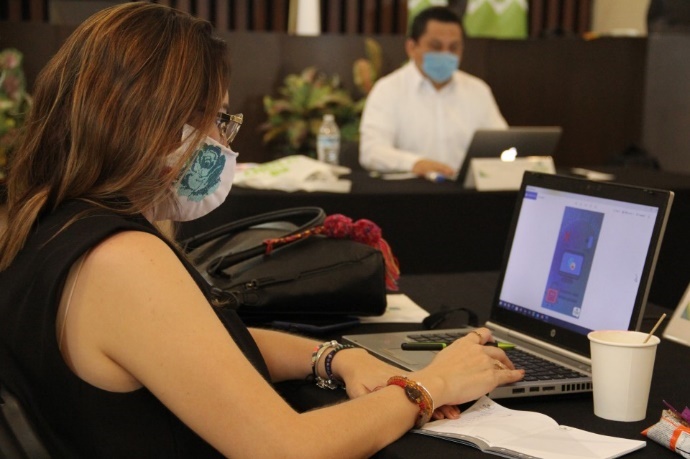 Tu k’iinil 23 ti’ junioe’, beeta’ab u xaak’alil ti’ le wukp’éelel katlaamil boon ichil u xooknáalilo’ob ka’anal xook; tu yo’olal le je’elo’ taalo’ob ichil u kúuchilil Inaip Yucatán, Mtra. Lucia Quijano Herrera, Lic. Augusto Molina Heredia, Lic. Carlos Carbajo Ledesma, Mtra. Slomé Sansores López, juntúul ix-comediante; yéetel MD. Aldrin Martín Briceño Conrado, máax ku jo’olintik u molayil Inaip Yucatán, leti’obe’ tu beeeto’ob u xaak’alil le ketlaamilo’. Le meyajila’ beeta’ab tuláakal ich Internet.Los resultados fueron los siguientes:U yich le xaak’alilo’ leti’ le je’alo’oba’: •	Tercer lugar, RODRIGO ALEJANDRO GÓNGORA TUN, estudiante del CENTRO UNIVERSITARIO FELIPE CARRILLO PUERTO acreedor a $2,000.00 pesos Óoxkúuchilil, tu naajaltaj j-RODRIGO ALEJANDRO GÓNGORA TUN. U xoknáalil CENTRO UNIVERSITARIO FELIPE CARRILLO PUERTO, tu naajaltaj $2,000.00 pesus.•	GUSTAVO ALONSO BANDALA CONTRERAS, estudiante de la FACULTAD DE ARQUITECTURA DE LA UNIVERSIDAD AUTÓNOMA DE YUCATÁN ganador del SEGUNDO LUGAR y de $2,000.00 pesosj- GUSTAVO ALONSO BANDALA CONTRERAS, u xoknáalil FACULTAD TI’ ARQUITECTURA TI’ U NAJIL XOOK UNIVERSIDAD AUTÓNOMA DE YUCATÁN tu naajaltaj KA’AKÚUCHILIL yéetel $2,000.00 pesus. •	Y el primer lugar, C. MELISSA IVETTE CASTILLO CHAN, estudiante de la UNIVERSIDAD VIZCAYA DE LAS AMÉRICAS, CAMPUS MÉRIDA, ganadora de $5,000.00 pesos Yéetel le yáax kúchilo’ naajalta’ab tumen x-MELISSA IVETTE CASTILLO CHAN, leti’e ku xook ichil u najil xook UNIVERSIDAD VIZCAYA DE LAS AMÉRICAS, CAMPUS MÉRIDA, tu naajaltaj $5,000.00 pesus. El Concurso de Cartel Universitario, recibió 205 trabajos de 34 instituciones de nivel superior, de 7 municipios, con un incremento del 66% respecto a 2019.U ketlaamil boon ichil u xoknáalilo’ob ka’anal xooke’, tu k’amaj 205p’éel meyajo’ob, táakpajo’ob 34p’éel najol xooko’ob ka’anal xook, yéetel 7p’éel méek’tankaajo’ob, wa k-ketik yéetel u ja’abil 2019e’ ti’ le ja’abila’ jna’ak 66%toil. Premiación de 7° Concurso de Cartel Universitario U k’u’ubul u chíimpolal ti’ máaxo’ob tu naajalto’ob u wukp’éelel katlaamil boon ichil u xooknáalilo’ob ka’anal xook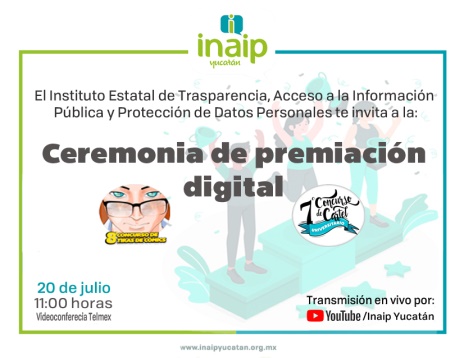 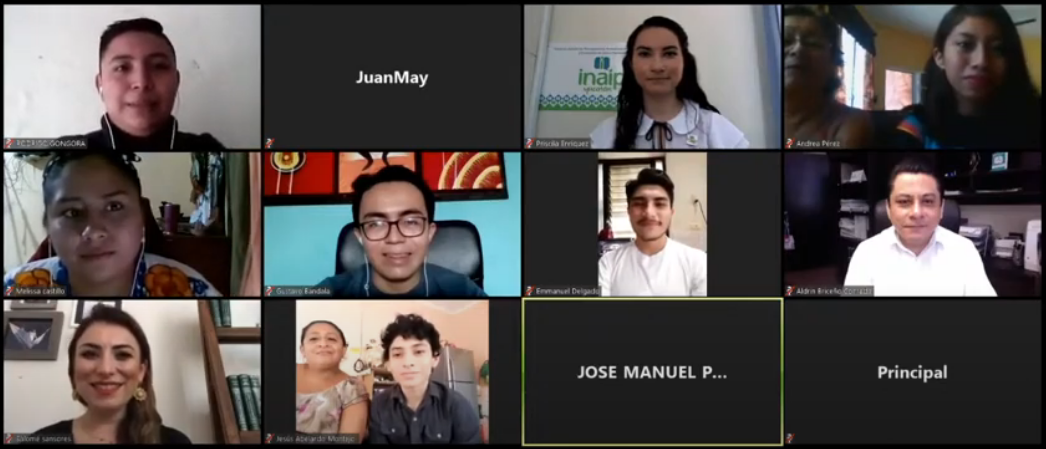 El 20 de julio se llevó a cabo Ceremonia de premiación en formato digital a través de la plataforma de Telmex; la cual fue transmitida en vivo por el canal de YouTube institucional.Desarrollo de la imagen para la invitación digital, back electrónico, presentación Tu k’iinil 20 ti’ julioe’ j-k’u’ub le chíimpolalo’, beeta’ab ti u chíikulil internet ti’ plataforma Telmex; le meyajila’ máansa’ab utia’al cha’antbil ichil u chíikulil Youtube ti’ le molayila’. Beeta’ab u yoochel ti’ le payalt’aanil kun na’aksbil ti’ interneto’. Se realizaron pruebas en diversas aplicaciones (StreamYard, Jitsi Meet y Telmex) para hacer video conferencias, para definir y elegir la más óptima para realizar la reunión virtual.Beeta’ab u meyajil u xak’alta’al jejeláasil chíikulilo’ob je’el bix (StreamYard, Jitsi Meet yéetel Telmex) utia’al u beeta’al much’táambalilo’ob wa videoconferenciaob, utia’al u yila’al ti’ máakalmáak kun beetbil le much’táambalilo’. Se enviaron invitaciones por correo electrónico a los ganadores, en el que se les requirió el envío de la documentación digital respectiva para la entrega del premio correspondiente; asimismo, se invitó a la Mtra. Salomé Sansores como representante del jurado calificador.Tuxta’ab u payalt’aanil ti’ u chíikulil correo electrónico ti’ máaxo’ob tu naajalto’ob le ketlaamila’, k’áata’ab xanti’ob le ju’unilo’ob ku k’abéetchajal utia’alu k’u’ubul le chíimpolalo’; beyxane’ payalt’anta’ab Mtra. Salomé Sansores utia’al ka táakpajak ti’ u k’aaba’ le aj-xaak’alo’obo’. Se realizaron las pruebas en OBS, para la transmisión en vivo vía YouTube, la conducción del evento, la cobertura del mismo y se la transmisión vía el canal institucional del Inaip Yucatán. Posterior al evento se entregaron los premios previa cita.Beeta’ab le ku k’abatik puebas OBS, utia’al u máansa’al le meyajilo’ jach tu suutukil ichil u chíikulil YouTube, utia’al u yila’al u jóok’ol ma’alob le meyajilo’ yéetel utia’al u máansa’al ichil u chíikulil ti’ le molayila’. Le ka’aj jts’o’ok le much’táambalilo’ junjuntúul úuchuik u t’a’anlo’ob utia’al u k’u’ubul u chíimpolalo’obo’. Conferencia: La importancia de saber proteger los datos personalesTsikbalil: u k’a’ananil u yojéelta’al bix kun kanáantbil ba’axo’ob yaan u yil yéetel máako’obComo respuesta a la solicitud enviada a diversas instituciones educativas, en el mes de agosto se concretó la estrategia “Conferencia: La importancia de saber proteger los datos personales”. A continuación, se detallan las acciones realizadas: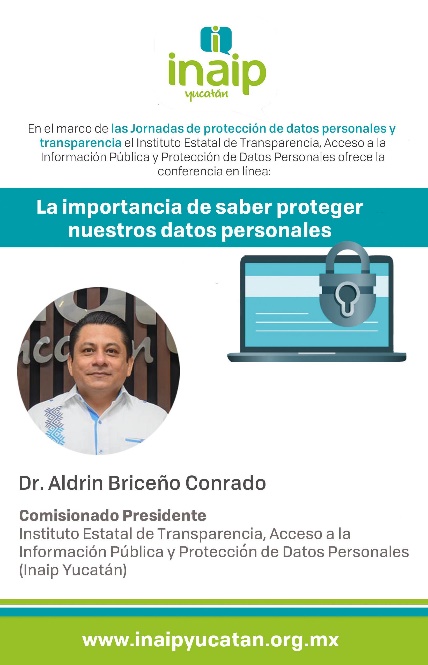 Tu yo’olal le jejeláas tsikbalilo’ob beeta’ab yéetel jejeláasil najil xooko’obe’, tu wíinalil aagosto béeychaj u beeta’al jump’éel meyaj tu k’abataj “Tsikbalil: u k’a’ananil u yojéelta’al bix kun kanáantbil ba’axo’ob yaan u yil yéetel máako’ob”. Beora túuna’ yaan k-tsolik ba’ax meyajil beeta’abij. 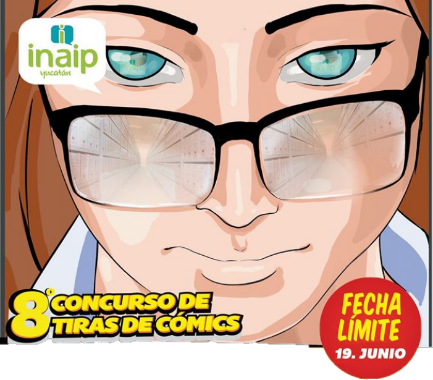 Se emitieron 130 correos a 31 instituciones educativas dirigidas a los directores, rectores, personal administrativo, académico, coordinadores de carreras, así como a los departamentos de comunicación y difusión; como cada año e inicio de ciclo escolar, se solicitó el espacio para llevar a cabo la conferencia, en el que se anexó el plan de sesión, así como la imagen oficial de dicha conferencia.Tuxta’ab 130p’éel correob ti’ 31p’éelel najil xooko’ob, utia’al jo’olpóopilo’ob, rectoro’ob, máaxo’ob ku meyajo’ob ichil le najil xooko’, aj-ka’ansajo’ob, máaxo’ob ku jo’olintiko’ob carreraob yéetel ti’ máaxo’ob ku meyajo’ob ichil u kúuchilil tu’ux ku ts’a’abal ojéeltbil meyaj; je’el bix ku beeta’al ja’ab man ja’ab yéetel ken kaajak le xooko’obo’, k’áata’ab xan u kúuchilil tu’ux kun beetbil le tsikbalo’, jts’a’ab xan u ju’unil tu’ux ku ya’alik bix kun beetbil, beyxane’ jts’a’ab u yoochel le tsikbalilo’. Por cada evento se elaboró la ficha técnica con la fecha, hora, plataforma a utilizar, enlace, descripción del evento, objetivo, ponente, autoridades y el orden del día. Ti’ tuláakal le tsikbalilo’obo’ beeta’ab jump’éel ju’un tu’ux ku je’ets’el u k’iinil, u yoorail, ba’ax chíikulil ti’ internet kun meyajtbil, u chíikulil utia’al u yokol máaki’, ba’ax meyajil kun beetbil, ba’ax ku kaxta’al yéetel le tsikbalo’, máax kun ts’aik le tsikbalo’, jo’olpóopilo’ob ku táakpajalo’obi’ yéetel u tsoolil le meyajilo’. El resultado de las pláticas digitales sumó 2,090 personas de comunidades educativas de nivel superior en el estado.Le ka’aj jts’o’ok tuláakal le tsikbalo’obo’ ila’abe’ táakpajo’ob 2,090 túulul máaxo’ob yaano’ob ichil le najil xooko’ob ka’anal xook. Educación media superior.U ka’ansajil media superior8° Concurso de Tiras de Cómics.U waxakp’éelel ketlaamil ti’ Tiras de CómicsEl 27 de febrero, en sesión pública del Pleno del Inaip Yucatán, se aprobaron las bases del 8° Concurso de Tiras de Cómics con el tema “Tu identidad secreta, protege tus datos personales”.Tu k’iinil 27 ti’ febrero, ichil u much’táambalil u Plenoil Inaip Yucatane’, éejenta’ab ba’axo’ob kun ts’aatantbil utia’al u beeta’al le waxakp’éelel katlaamil ti’ Tiras de Cómics tu k’abataj “Tu identidad secreta, protege tus datos personales”.Como parte de las estrategias de promoción y difusión del concurso se compartió vía correo electrónico y a través de redes sociales de 40 instituciones educativas de nivel básico y medio superior particulares, una invitación para compartir en sus redes y páginas oficiales la convocatoria a participar en el concurso.Utia’al u ts’a’abal ojéeltbil le ketlaamilo’, tuxta’ab ti’ u chíikulil correo electrónico yéetel ti’ u chíikulilo’ob redes sociales ti’ 40p’éel bo’olbil najil xooko’ob ti’ nivel básico yéetel media superior, jump’éel payalt’aanil utia’al u k’i’itpesiko’ob ichil u redeso’ob yéetel ti’ u páaginaob le payalt’anailo’ utia’al beyo’ ka táakpajako’ob ichil le ketlaamilo’. De igual manera, se contactó con 20 tiendas especializadas en cómics, al igual que dos grupos de la red social Facebook, a los cuales se realizó la solicitud de apoyo para compartir y difundir la convocatoria entre sus seguidores.Beyxane’, beeta’ab jump’éel mokt’aan yéetel 20p’éel kúuchilo’ob tu’ux ku ko’onol cómics, yéetel ka’ap’éel gruupo’ob ichil Facebook, utia’al u k’áata’alti’ob u yáantajil utia’al u k’i’itbesko’ob le payalt’anaila. Sumando a la estrategia realizada con la comunidad estudiantil de diversas facultades y agrupaciones de estudiantes de la UADY; se compartió una solicitud de apoyo de manera digital, invitando a las sociedades de alumnos y consejos estudiantiles de las preparatorias uno y dos para compartir en sus páginas el octavo concurso de tira de cómic.Ichil uláak’ ba’ax beeta’ab utia’al u ts’a’abal ojéeltbil le meyajil ichil jejeláasil najil xooko’ob yéetel ichil u múuch’kabil xoknáalo’ob UADYe’; k’áata’ab ti’ u much’kabil xoknáalilo’ob yaano’ob ichil u najil xooko’ob prepa uno yéetel prepa dos ka u k’i’itbeso’ob u payalt’aanil u waxakp’éel katlaamil ti’ Tiras de Cómics ichil u yéet xoknáalilo’ob. Se solicitó el apoyo a Salomé Sansores, para que a través de su personaje “Chepita cacatúa” grabara un video, invitando a participar en el concurso de Tiras de Cómics.K’áata’ab áantaj ti’ x-Salomé Sansores, utia’al ka u suutubaj bey “Chepita cacatúa” yéetel ka u beet jump’éel video tu’ux ku payalt’antik xoknáalo’ob utia’al u táakpajalo’ob ichil le ketlaamilo’. Abonando a los esfuerzos para promocionar el certamen, se desarrolló una estrategia digital para la promoción de los concursos de tiras de cómic, esto incluyó spots de radios y publicaciones en redes sociales, así como videos tutoriales para el registro de los trabajos.La convocatoria concluyo el 19 de junio, y el Concurso de Tiras de Cómic recibió 90 trabajos de 41 escuelas de nivel medio superior y tercero de secundaria, de 24 municipios, con un aumento del 47%.Ichil uláak’ meyjilo’ob beeta’ab utia’al u ts’a’abal ojéeltbil u ketlaamil tiras de comicse’, k’áata’ab áantaj utia’al u k’i’itbesa’al ichil u chíikulil radio yéetel ichil redes sociales, beeta’ab xan video’ob utia’al u ka’ansa’al xoknáalo’ob bix ken u k’ubo’ob u meyajilo’obo’. Le payalt’aanilo’ jk’a’al tu k’iinil 19 ti’ junio, yéetel le ketlaamilo’ tu k’amaj 90p’éel meyajo’ob, yéetel táakpajo’ob 41p’éelel najil xooko’ob ti’ 24p’éel méek’tankaajilo’ob le je’elo’oba’ utia’alo’ob medio superior yéetel tercero ti’ secundaria, jna’ak 47%toil le máaxo’ob táakpajo’obij. Deliberación del 8° Concurso de Tiras de Cómics.Beeta’ab u xaak’alil ti’ le waxakp’éel ketlaamil Tiras de Cómics.El día 23 de junio, se realizó la deliberación del concurso de tiras de cómic 2020, dirigido a estudiantes de nivel medio superior y tercero de secundaria.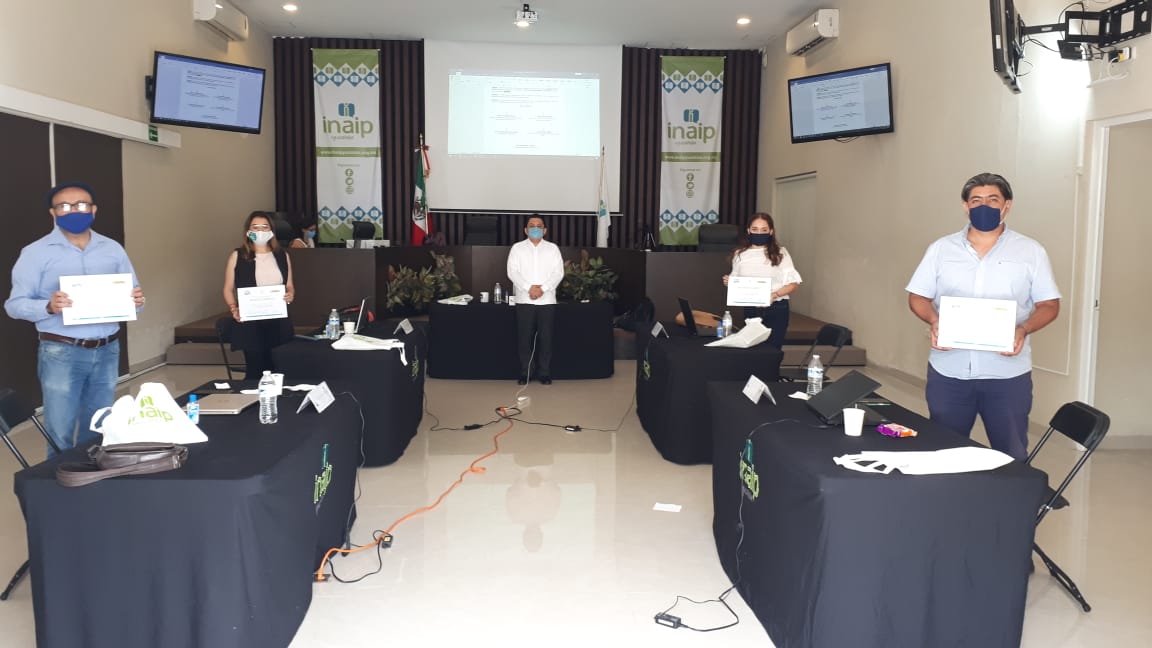 Tu k’iinil 23 ti’ junio’e, beeta’ab u xaak’alil ti’ u ketlaamil tiras de cómics 2020, k’a’ajakto’one’ le ketlaamila’ beeta’ab utia’al u xoknáalilo’ob media superior yéetel tercero ti’ secundaria. Con medidas de sana distancia se dieron cita en las instalaciones del Inaip Yucatán, la Mtra. Lucia Quijano Herrera, Lic. Augusto Molina Heredia, Lic. Carlos Carbajo Ledesma, Mtra. Salomé Sansores López, Comediante Regional; y Dr. Aldrin Martín Briceño Conrado, Comisionado presidente del Inaip Yucatán, como jurado calificador.Yéetel u tuukulil u kaláanta’al u toj óolal máaxo’ob tu beetajo’ob u meyajil xaak’al ichil u molayil Inaip Yucatane’, táakpajo’ob Mtra. Lucia Quijano Herrera, Lic. Augusto Molina Heredia, Lic. Carlos Carbajo Ledesma, Mtra. Salomé Sansores López, ix-Comediante Regional; yéetel Dr. Aldrin Martín Briceño Conrado máax ku jo’olintik u molayil Inaip Yucatán, En esta edición la deliberación fue en un formato 100% digital, en la que se asignó a cada jurado un equipo de cómputo, para que pudiesen ver los trabajos y mediante el uso de las tecnologías de la información, poder acceder a los trabajos, los formatos elaborados para la designación de calificación, y determinar a los ganadores.Le meyajil xaak’alo’ beeta’ab tuláakal ichil u chíikulil Internet, jts’a’ab jump’éel computadora ti’ cada juntúul aj-xaak’al, utia’al beyo’ ka béeyak u yilo’ob le meyajo’obo’, beyxan utia’al u chupiko’ob le ju’unilo’ob tu’ux ku ya’alik ba’ax kun xak’altbil ti’ le meyajo’obo’ yéetel utia’al u ts’iibtiko’ob u k’aaba’ le máaxo’ob náajalnajo’obij.  •	Tercer lugar: JESÚS EMMANUEL DELGADO MEDINA estudiante del COLEGIO DE BACHILLERES DEL ESTADO DE YUCATÁN, PLANTEL MUNA, acreedor a $1,000.00 pesos.Le óoxkúuchilo’ naajalta’ab tumen: j-JESÚS EMMANUEL DELGADO MEDINA u xoknáalil COLEGIO DE BACHILLERES DEL ESTADO DE YUCATÁN, ti’ u kaajil MUNA, tu naajaltaj $1,000.00 pesus. •	Segundo lugar: JESÚS ABELARDO MONTEJO MARTÍNEZ de la PREPARATORIA ESTATAL NO. 6 ALIANZA DE CAMIONEROS, acreedor a $2,000.00 pesos.Ka’akúuchile’ naajanlta’ab tumen: j-JESÚS ABELARDO MONTEJO MARTÍNEZ u xoknáalil PREPARATORIA ESTATAL NO. 6 ALIANZA DE CAMIONEROS, tu naajaltaj $2,000.00 pesus.•	PRIMER LUGAR: ANDREA NOEMÍ PÉREZ KÚ estudiante del COLEGIO DE BACHILLERES DEL ESTADO DE YUCATÁN, PLANTEL PROGRESO ganadora de $3,000.00 pesos.Yáaxkúuchile’ naajanlta’ab tumen: x-ANDREA NOEMÍ PÉREZ KÚ u xoknáalil COLEGIO DE BACHILLERES DEL ESTADO DE YUCATÁN, ti’ u kaajil PROGRESO, tu naajaltaj $3,000.00 pesus. Premiación del 8° Concurso de Tiras de CómicsU k’u’ubul u chíimpolal ti’ máaxo’ob tu naajalto’ob u waxakp’éel ketlaamil ti’ Tiras de CómicsEl 20 de julio se llevó a cabo Ceremonia de premiación en formato digital a través de la plataforma de Telmex; la cual fue transmitida en vivo por el canal de YouTube institucional.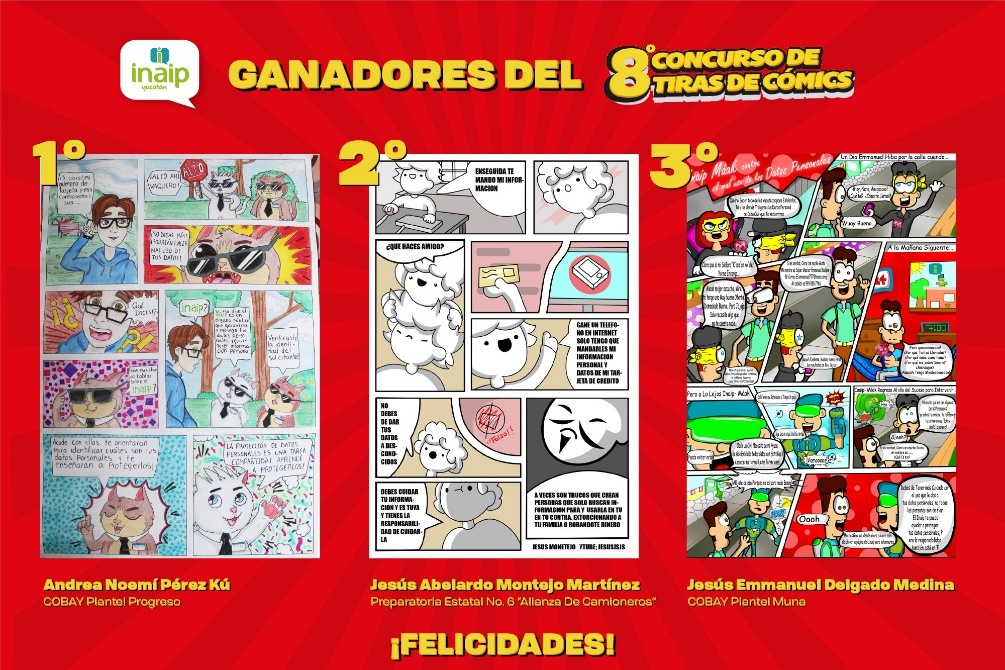 Tu k’iinil 20 ti’ julioe’ j-k’u’ub le chíimpolalo’, beeta’ab ti u chíikulil internet ti’ plataforma Telmex; le meyajila’ máansa’ab utia’al cha’antbil ichil u chíikulil Youtube ti’ le molayila’.Se enviaron invitaciones por correo electrónico a los ganadores, en el que se les requirió el envío de la documentación digital respectiva para la entrega del premio correspondiente; asimismo, se invitó a la Mtra. Salomé Sansores como representante del jurado calificador.Tuxta’ab u payalt’aanil ti’ u chíikulil correo electrónico ti’ máaxo’ob tu naajalto’ob le ketlaamila’, k’áata’ab xanti’ob le ju’unilo’ob ku k’abéetchajal utia’alu k’u’ubul le chíimpolalo’; beyxane’ payalt’anta’ab Mtra. Salomé Sansores utia’al ka táakpajak ti’ u k’aaba’ le aj-xaak’alo’obo’. También se enviaron correos electrónicos a los directores de los planteles e instituciones educativas de los ganadores, así como a los 3 miembros del jurado calificador restantes, para invitarlos a ver la ceremonia de premiación de los concursos institucionales. Posterior al evento se entregaron los premios correspondientes previa cita.Beyxane’ tuxta’ab coorreob electrónico’ob ti’ u jo’opóopilo’ob le najil xooko’ob tu’ux ku xook’ob le xoknáalo’ob tu najalto’ob le ketlaamilo’, beyxane’ ti’ le óoxtúul aj-xaak’alo’obo’, utia’al u beata’alti’ob jump’éel payalt’aanil u táakpajalo’ob ichil u much’táambalil utia’al u k’u’ubul le chíimpolalo’obo’. Le ka’aj jts’o’ok le much’táambalilo’ junjuntúul úuchuik u t’a’anal le xoknáalo’obo’ utia’al u k’u’ubul u chíimpolalo’ob. Jornadas digitales del derecho a saber para bachilleratosMeyajilo’ob ich Internet utia’al bachillerato’ob utia’al u k’ajóolta’al u páajtalil u yojéelta’al u meyajil Jala’ach En noviembre, se inició la Jornada digital del Derecho a Saber para bachilleratos, en el marco de los convenios de colaboración con CONALEP y COBAY.Tu wíinalil noviembre, káaj u beeta’al u meyajil u k’a’ayta’al u páajtalil u yojéelta’al u meyajil jala’ach ichil bachillerato’ob, le meyajila’ béeychaj u beeta’al tu’ yo’olal jump’éel mokt’aan beeta’an ichil le najil xooko’oba’ CONALEP yéetel COBAY. Durante los dos meses de duración de la estrategia, se envió un video informativo a los distintos planteles y una posterior evaluación en línea para el alumnado, que permitirá evaluar el entendimiento de la audiencia para ajustar contenidos futuros.Ichil le ka’ap’éel wíinalo’ob xáanchaj le meyajilo’, tuxta’ab jump’éel video ti’ le najil xooko’obo’ yéetel tuxta’ab xan jump’éel p’iiskaambal ti’ le xoknáalo’obo’ lela’ ich internet úuchik u tuuxta’al, le p’iiskaambalo’ utia’al u yila’al ba’ax tu kanaj le xoknáalo’obo’ yéetel utia’al u ma’alobkinsa’al le meyaj ku beeta’alo’. En total se registró la participación de 14,672 estudiantes.Ichil le meyajila’ béeychaj u táakpajo’ob 14,672 xoknáalo’ob.Adicionalmente se realizó la grabación de una cápsula para el COBAY como parte de la estrategia Jornadas del Derecho a Saber para bachilleratos, misma que fue transmitida En este evento, se transmitió una grabación realizada en los estudios del COBAY, la cual fue transmitida en vivo el 14 de diciembre por la plataforma Tu colegio en casa 1°, Tu colegio en casa 3° y Tu colegio en casa 5.Beyxane’ grabarta’ab jump’éel cápsula utia’al COBAY lela’ ichil le meyajilo’ob ku beeta’al utia’al u k’a’ayta’al u páajtalil u yojéelta’al u meyajil jala’ach ichil bachillerato’ob, le meyajilo’ máansa’ab xan ichil le meyajo’oba’, máansa’ab xan jump’éel grabación beeta’ab tu kúuchilil grabar ti’ u molayil COBAY, le je’ela’ máansa’ab jach ti’ le suutukilo’ tu k’iinil 14 ti’ diciembre ichil u chíikulil Tu colegio en casa 1°, Tu colegio en casa 3° yéetel Tu colegio en casa 5. Educación básica.U jaatsil kaambalil ku k’abatik Educación Básica12 concurso de Dibujo Infantil, los niños y las niñas por la transparencia en Yucatán.U 12p’éelel ketlaamil boon utia’al mejen paalal, mejen xi’ipalal yéetel mejen xch’úupalal tu yo’olal u sáaskunaj meyaj ichil u lu’umil Yucatán. En el mes de diciembre de 2019, concluyo el 12° concurso de dibujo infantil: “Los Niños y las Niñas por la Transparencia en Yucatán”; como parte de las acciones realizadas para dar por concluido dicho proyecto, se elaboraron 2855 constancias a los alumnos y escuelas participantes de la categoría A (interior del Estado) y categoría B (Mérida).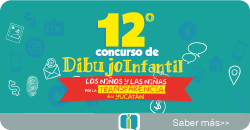 Tu wíinalil diciembre tu ja’abil 2019e’, jk’a’al u 12p’éelel ketlaamil boon utia’al mejen paalal “mejen xi’ipalal yéetel mejen xch’úupalal tu yo’olal u sáaskunaj meyaj ichil u lu’umil Yucatán”; úuchik u k’a’alal le meyajilo’ beeta’ab 2855 chíimpolalo’ob utia’al xoknáalo’ob yéetel ti’ najil xooko’ob táakpajo’ob ichil u jaatsil A (le yano’ob ichil méek’tankaajilo’ob) yéetel u jaatsil B (le yano’ob ichil u kaajil Jo’) 13 concurso de dibujo infantil, superhéroes y superheroínas de la transparencia en Yucatán.U 13p’éelel ketlaamil boon utia’al mejen paalal, mejen ix-kalano’ob yéetel aj-kalano’ob ti’ sáaskunaj meyaj ichil u lu’umil Yucatán 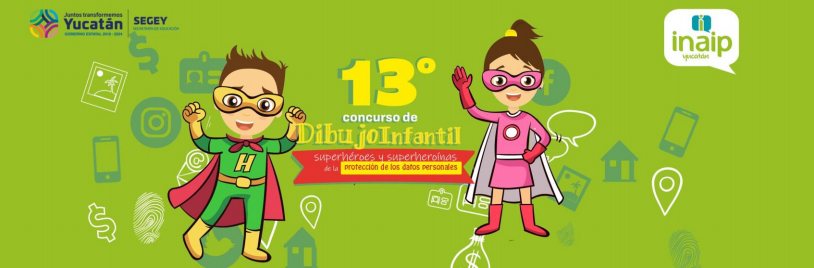 Derivado del convenio de colaboración entre el Inaip Yucatán y la Secretaría de Educación del Gobierno del Estado de Yucatán, SEGEY, se establecieron las bases del 13º Concurso de dibujo infantil: superhéroes y superheroínas de la protección de datos personales, el primer concurso en formato digital en la historia de este concurso, dirigido a la niñez de 4º a 6º de primarias del estado de Yucatán, en atención a la contingencia sanitaria y la suspensión de clases presenciales.Tu yo’olal le mokt’aan u beetmo’ob u molayil Inaip Yucatán yéetel u molayil Ka’ansaj Xook ti’ u Lu’umil Yucatán, wa SEGEYe’, éejenta’ab ba’axo’ob kun taakbesbil ichil u 13p’éelel ketlaamil boon utia’al mejen paalal, mejen ix-kalano’ob yéetel aj-kalano’ob ku kanáantiko’ob ba’axo’ob yan u yil yéetel máako’ob, le meyaja’ yáax u téenel u beeta’al ichil u chíikulil internet, utia’al mejen paalal ku xooko’ob ichil 4° tak 6° ti’ primarias wey tu lu’umil Yucatán, beeta’ab beyo’ tumen jk’a’al le najil xooko’ob tu yo’olal le paandemiao’.  Se recibieron y dividieron por categoría 525 trabajos, teniendo un total de 216 trabajos de 49 escuelas en la categoría A (interior del estado) y 306 trabajos de 44 escuelas en la categoría B (Mérida). Jk’a’am 525p’éel boonilo’ob, le je’elo’oba’ jt’o’oxa’ab ichil u ka’a jaatsil le ketlaamilo’, beytúuno’ utia’al u jaatsil Ae’ jk’a’am 216p’éel boonilo’ob ti’ 49 najil xoko’ob (le yano’ob ichil méek’tankaajilo’ob) ichil u jaatsil Bo’ jk’a’am 306p’éel boonilo’ob ti’ 44 najil xooko’ob (le yaano’ob ichil u kaajil Jo’).El 18 de diciembre se realizó la deliberación para determinar a las y los ganadores del concurso, el jurado calificador estuvo conformado por representantes del Inaip Yucatán y la SEGEY. Para garantizar y preservar la salud de los jurados y del personal del Instituto, el proceso se llevó a cabo en un formato 100% digital.Tu k’iinil 18 ti’ diciembree’ beeta’ab u xaak’alil le meyajo’obo’ utia’al u yila’al máaxo’ob ken u náajalto’ob le ketlaamilo’, áaxo’ob tu beetubaob bey aj-xaak’alilo’obe’ ku meyajo’ob ichil u chíikulil Inaip Yucatán yéetel ti’ SEGEY. Ti’al u kanáanta’al u toj óolal máaxo’ob tu xak’alto’ob le meyajilo’obo’, tuláakal le xaak’alilo’ beeta’ab ich internet.   Los y las ganadoras fueron: categoría A Claudia Sinaí Vela Cabrera (Super Bee), de la escuela Felipe Carrillo Puerto, municipio de Akil; Cristian Eduardo Pech Villanueva (PRODA), de la escuela Alberto Carrera Torres, de Tekit; y María Inés Beh Chac (Chica Prevención), de la escuela Pedro Pablo Echeverría, de Sotuta. Categoría B: Diego Cristiano Burgos Cazola (Ramón Borrón), del Colegio Montejo; Jimena Villegas Aldana (Sofía Segura), de la Comunidad Educativa Yaxunah; y de Renata Vianney González Ruiz (Súper web), de la escuela Nicolás Bravo.Le máaxo’ob tu náajalto’ob le ketlaamila’ leti’ le je’elo’oba’: Ti’ u jaatsil A: Claudia Sinaí Vela Cabrera (Super Bee), ti’ u najil xook Felipe Carrillo Puerto, tu kaajil Akil; Cristian Eduardo Pech Villanueva (PRODA), ti’ u najil xook Alberto Carrera Torres, ti’ u kaajil Tekit; yéetel María Inés Beh Chac (Chica Prevención), ti’ u najil xook Pedro Pablo Echeverría, ti’ u kaajil Sotuta. Ti’ u jaatsil B: Diego Cristiano Burgos Cazola (Ramón Borrón), ti’ u najil xook Colegio Montejo; Jimena Villegas Aldana (Sofía Segura), ti’ u najil xook Comunidad Educativa Yaxunah; yéetel Renata Vianney González Ruiz (Súper web), ti’ najil xook Nicolás Bravo.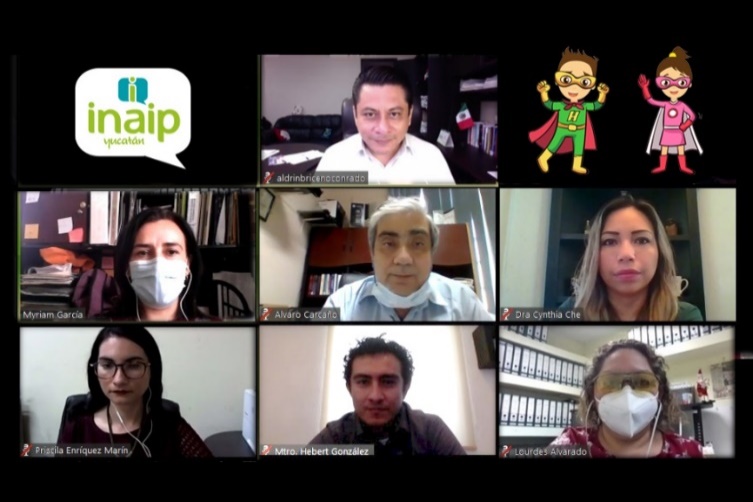 ACCIONES DE CAPACITACIÓN PARA LA PROMOCIÓN DE LOS DERECHOS DE ACCESO A LA INFORMACIÓN Y DE PROTECCIÓN DE DATOS PERSONALES EN LOS DISTINTOS NIVELES EDUCATIVOS.MEYAJILO’OB UTIA’AL U K’I’ITBESA’AL YÉETEL U TS’A’ABAL K’AJÓOLBIL U PÁAJTALIL MÁAK U YOJÉELTIK BA’AXO’OB TI’ U MEYAJIL JALA’ACH YÉETEL U KANÁANTA’AL BA’AXO’OB YAAN U YIL YÉETEL MÁAKO’OB LE JE’ELA’ ICHL JEJELÁASIL NAJIL XOOKO’OB.En el INAIP Yucatán estamos convencidos de que los derechos humanos de acceso a la información y de protección de datos personales deben ser verdaderamente efectivos, por lo que los ciudadanos deben conocerlos, entender el valor de éstos en nuestras vidas diarias y los medios de defensa para hacerlos valer, es por ello que nos dimos a la tarea de promover y difundir los derechos de acceso a la información y la protección de datos personales, entre los estudiantes de los distintos niveles educativos en todo el Estado, permitiéndonos promover la cultura de la transparencia, la rendición de cuentas y la protección de datos personales a estudiantes del estado, de conformidad con lo siguiente:Ichil u molayil Inaip Yucatane’ k-tukultike’ u meyajta’al u páajtalil máak u yojéeltik ba’axo’ob tu yo’olal u meyajil jala’ach yéetel u kanáanta’al ba’axo’ob yaan u yil yéetel máako’obe’ jach ma’alob ka meyajta’ak, le o’olale’ jach ma’alob xan ka k’ajóolta’ak tumen tuláakal kajnáalo’ob, beyxan ma’alob u yojéelta’al ba’axtia’al ku meyaj, yéetel bix je’el u páajtal k-k’áatik ka chíimpolta’ak le páajtalilo’, le o’olale’ t-beetaj u meyajil k-k’i’itbesik yéetel k-ts’aik ojéeltbil u páajtalil máak u yojéeltik ba’axo’ob tu yo’olal u meyajil jala’ach yéetel u kanáanta’al ba’axo’ob yaan u yil yéetel máako’obe’ ti’ jejeláas najil xooko’ob ti’ le xéet’ lu’umila’, ichil le meyajila’ t-béeykunsaj ts’aik ojéeltbil u ma’alobil u sáaskunta’al meyaj jala’ach, u yojéelta’al bix ku xu’upul u taak’inil kaaj yéetel u kanaanta’al ba’axo’ob yaan u yil yéetel máako’ob, le je’ela’ ichil u xoknáalilo’ob ti’ jejeláasil najil xooko’ob ti’ le xéet lu’umila’, beeta’ab je’el bix ku ya’alala’: EDUCACIÓN MEDIA SUPERIOR.U JAATSIL KA’ANSAJIL MEDIA SUPERIOR.Continuando con el cumplimiento de la atribución promover la cultura de la transparencia en el sistema educativo, se realizaron diversas actividades con el propósito de promover la Cultura de la Transparencia y la Protección de los Datos Personales en el nivel medio superior.Ichil le meyajilo’ob ku beeta’al uta’al u k’i’itbesa’al yéetel u ts’a’abal ojéeltbil u ma’alobil u k’ajóolta’al ba’axo’ob tu yo’olal sáaskunaj meyaj ichil najil xooko’obe’, beeta’ab jejeláasil meyajo’ob utia’al u ka’ansa’al ba’axo’ob yaan u yil yéetel sáaskunaj meyaj jala’ach yéetel u kanáanta’al ba’axo’ob yaan u yil yéetel máako’ob, le je’ela’ ichil u jaatsil ka’ansaj xook media superior.  Reuniones de trabajo con autoridades educativas, docentes y estudiantes de instituciones educativas.Much’táambalilo’ob meyaj beeta’ab yéetel u jo’olpóopilo’ob najil xooko’ob, aj-ka’ansajo’ob yéetel xoknáalilo’ob ti’ jejeláasil najil xooko’ob.Con la finalidad de proponer a las instituciones de educación media superior, la inclusión de actividades académicas curriculares y extracurriculares de temas que ponderen la importancia social del derecho de acceso a la información, la transparencia y la protección de datos personales, se llevaron a cabo 3 reuniones de trabajo con 169 autoridades educativas y docentes para gestionar proyectos educativos.Yéetel u tuukulil u tsikbalta’al ti’ le jejeláasil najil xooko’ob ka ka’ansak ti’ u xooknáalilo’ob u k’a’ananil u k’ajóolto’ob u páajtalil máak u k’áatik ti’ jala’ach ba’ax meyaj ku beetik, ba’ax yaan u yil yéetel sáaskunaj meyaj yéetel u kanáanta’al ba’axo’ob yaan u yil yéetel máako’ob, tu yo’olal le je’ela’ beeta’ab óoxp’éel múuch’táambalil meyaj yéetel 169u túulul jo’opóopilo’ob najil xooko’ob yéetel aj-ka’ansajo’ob. Recursos educativosU nu’ukulilo’ob kaambalDurante el mes de enero de 2020, se realizó una actualización del micrositio “Protección de Datos personales para estudiantes de Bachillerato”, se colocó un banner con los logos institucionales y se colocaron las lecturas que se utilizarán para la realización de actividades de aprendizaje. Alojado en: https://sites.google.com/site/03inaip2014/ Ichil u wíinalil enero tu ja’abil 2020e’, túumbenkunsa’ab u chíikulil internet ku k’abatik “Protección de Datos personales para estudiantes de Bachillerato”, jts’a’an jump’éel chíikulil tu’ux ku chíikpajal u yoochel le molayilo’obo’ yéetel jts’a’ab xan le ts’íibo’ob ku meyajta’al utia’al u yúuchul ka’ansaj. Le meyaja’ tia’an ichil le chíikulila’: https://sites.google.com/site/03inaip2014/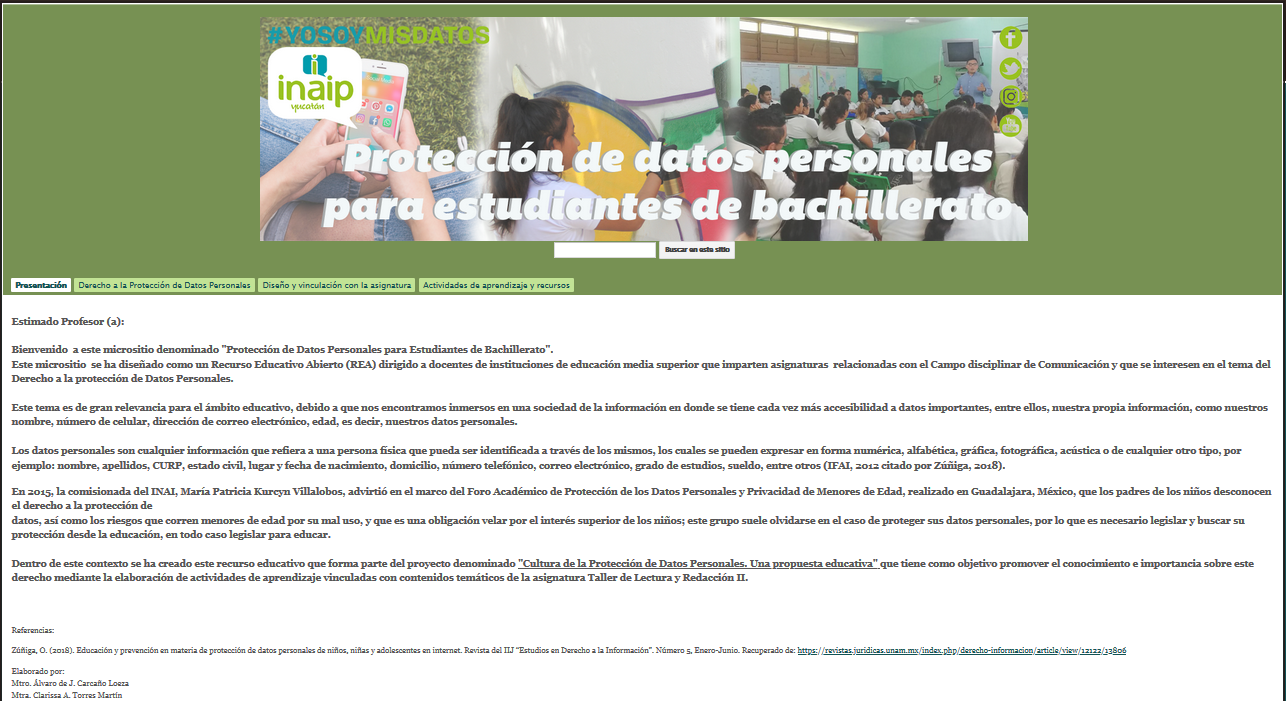 Impartición de pláticas en instituciones de Educación Media Superior.Tsikbalilo’ob ichil najil xooko’ob Media Superior.Como parte de las acciones que realiza el Instituto para promover la cultura de la protección de los datos personales en el sistema educativo, durante el mes de febrero se dio inicio al proyecto “Cultura de la Protección de Datos Personales. Una propuesta educativa”, que tiene como propósito que los alumnos de educación media superior reconozcan la importancia de proteger los datos personales. A través de la plática “Protegiendo mis datos personales” y posteriormente con la implementación de actividades vinculadas con contenidos temáticos de la asignatura Taller de Lectura y Redacción II del Plan de estudios del COBAY y el tema de la protección de los datos personales, los alumnos de segundo semestre abordarán la importancia de proteger sus datos personales.Ichil le meyajilo’ob ku beeta’al utia’al u k’i’itbesa’al ichil najil xooko’ob tuláakal ba’ax yan u yil yéetel u kanáanta’al ba’axo’ob yaan u yil yéetel máako’obe’, tu wíinalil febrero káaj jump’éel meyaj tu k’abataj “Cultura de la Protección de Datos Personales. Una propuesta educativa”, le meyaja’ ku kaxtik ka k’ajóolta’ak tumen u xoknáalilo’ob ti’ media superiore’ u páajtalil u kanáanta’al le ba’axo’ob yan u yil yéetel máako’ob. Tu yo’olal u tsikbalil “Protegiendo mis datos personales” yéetel ka’alikil u táakbesa’al xan u ka’ansajil Taller de Lectura y Redacción II lela’ jump’éel ti’ le ka’ansajilo’ob ku ts’a’abal ichil u kúuchilil COBAY yéetel u tsikbalil u kanáanta’al ba’axo’ob yaan u yil yéetel máako’obe’, le xoknáalilo’ob yaano’ob ichil u ka’ap’eel semestree’ tu kano’ob u ma’alobil u kaláantiko’ob le jejeláas ba’axo’ob ku ya’aliko’ob máaxo’obi’. Durante el mes de febrero y marzo se visitaron 30 planteles del Colegio de Bachilleres del Estado de Yucatán dentro del marco del Proyecto “Cultura de la Protección de Datos Personales. Una propuesta educativa”, con la participación de 3,671 estudiantes de Bachillerato de segundo semestre.Ichil u wíinalilo’ob febrero yéetel marzoe’, beeta’ab u meyajil u xíimbalta’al 30p’éel COBAYo’ob ti’ u lu’umil Yucatán, lela’ ichil le meyaj ku k’abatik “Cultura de la Protección de Datos Personales”. Una propuesta educativa”, ichil le meyajila’ béeychaj u táakpajal 3,671u túulul xoknáalo’ob ku xooko’ob ichil u ka’ap’éel semestre ti’ Bachillerato.CAPACITAR A LOS SERVIDORES PÚBLICOS Y BRINDAR APOYO TÉCNICO A LOS SUJETOS OBLIGADOS EN MATERIA DE TRANSPARENCIA, ACCESO A LA INFORMACIÓN Y PROTECCIÓN DE DATOS PERSONLAES.U KA’ANSAL U AJ-MEYJILO’OB JALA’ACH YÉETEL U YÁANTA’AL MOLAYILO’OB ICHIL LE BA’AXO’0B YAAN U YIL YÉETEL U SÁASKUNTA’AL YÉETEL U TS’A’ABAL OJÉELTBIL U MEYAJ JALA’ACHO’OB YÉETEL MOLAYILO’OB BEYXAN UTIA’AL KALÁANTA’AL BA’AXO’0B YAAN U YIL YÉETEL MÁAKO’OB. CAPACITACIÓN Y ACTUALIZACIÓN DE LOS SERVIDORES PÚBLICOS.U KA’ANSA’AL YÉETEL U TÚUMBENKUNSA’AL BA’AX U YOJÉELO’OB U AJ-MEYAJILO’OB JALA’ACH.Actividades organizadas con diversos sujetos obligados.Meyajilo’ob beeta’ab yéetel jejeláasil molayilo’ob. En materia de capacitación, se llevaron a cabo 313 acciones de capacitación dirigidas a 3,393 asistentes entre los Titulares de las Unidades de Transparencia y servidores públicos de los Ayuntamientos y Titulares de las Unidades de Transparencia y personal de los sujetos obligados de los Poderes Ejecutivo, Legislativo y Judicial, Organismos Autónomos, Partidos Políticos y Sindicatos. Lo que representa un incremento del 7% en el número de acciones de capacitación realizadas, respecto al ejercicio 2019. A continuación, se describen los eventos por tipo de temática abordada.Ichil u meyajil ka’ansajile’ beeta’ab 313p’éelel ka’ansajilo’ob utia’al 3,393utúulul aj-meyjilo’ob ichil le je’elo’oba’ tia’ano’ob Máaxo’ob ku Jo’olintiko’ob u kúuchilo’ob Sáakunaj Meyaj, u aj-Meyajilo’ob ti’ Ayuntamiento’ob yéetel beyxan máaxo’ob ku meyajo’ob ichil jala’ach, ichil congreso yéetel le ku p’isiko’ob si’ipilo’ob wa Judicial, muuch’kabilo’ob ku meyajo’ob tu juunalo’ob, partidio’ob politico’ob yéetel sindicato’ob. Le mayaja’ tu ye’saje’ jna’ak 7 %toil le meyaj ka’ansa’ab beeta’abo’ wa k-keik yéetel u ja’abil 2019e’. Beytúuno’, beora ko’ox jaan k-ilik yo’olal ba’ax beeta’ab le ka’ansajilo’obo’. Eventos de capacitación para el cumplimiento de las obligaciones de transparencia de conformidad con la Ley General de Transparencia y Acceso a la Información Pública y la Ley de Protección de Datos Personales.Ka’ansajil Meyajo’ob utia’al u chíimpolta’al yéetel u beeta’al ba’ax jets’a’an ichil u Noj A’almajT’aanil Sáaskunaj yéetel u Ts’a’abal Ojéeltbil u Meyaj Jala’acho’ob yéetel Molayilo’ob yéetel le ba’ax jets’a’an ichil u Noj A’almajT’aanil u Kanáanta’al Ba’axo’ob Yaan u Yil Yéetel Máako’ob. Durante el año 2020 se impartieron 174 eventos de capacitación dirigidos a todos los sujetos obligados, con el fin de apoyarlos en el llenado de formatos y publicación de las obligaciones de transparencia y protección de datos personales. En total asistieron 1,363 personas.Ichil u ja’abil 2020e’ beeta’ab 174p’éel ka’ansaj meyajilo’ob utia’al tuláakal molayilo’ob jala’ach, utia’al ka áantako’ob u ma’alob chupiko’ob yéetel u sáasilkunto’ob le meyaj ku beetiko’ob yéetel utia’al a kanáantiko’ob le ba’axo’ob yaan u yil yéetel máako’ob. Ichil le meyaja’ táakpajo’ob 1,363 túulul máako’ob. Otros eventos de capacitación dirigidos a servidores públicos y personal de los sujetos obligados en materia de Transparencia y protección de datos personales.Uláak’ ka’ansaj meyajilo’ob beeta’ab utia’al u aj-meyajilo’ob jala’ach yéetel utia’al máaxo’ob ku meyajo’ob ichil molayilo’ob wa u kúuchilo’ob ti’ sáaskunaj meyaj yéetel le ku kanáantiko’ob ba’axo’ob yaan u yil yéetel máako’ob. De igual manera se impartieron 15 acciones de capacitación dirigidos a todos los sujetos obligados en el que se abordaron diversas temáticas, relativas a las obligaciones en materia de transparencia y protección de datos personales, archivos, entre otros. En total asistieron 1,040 personas.Beyxane’ beeta’ab 15p’éel ka’ansajil meyajo’ob utia’al tuláakal molayilo’ob, ichil le ka’ansajilo’ ch’a’achita’ab jejeláas kaambesajo’ob, je’el bix ba’axo’ob yaan u yil yéetel sáaskunaj meyaj yéetel u kanánta’al ba’ax yaan u yil yéetel máako’ob, archivo’ob, ichil uláak’ ba’alo’ob. Ichil le kaambesajo’ táakpajo’ob 1,040 tuúulul máako’ob.Acciones de formación en las que participó personal del Instituto Estatal de Transparencia Acceso a la Información Pública y Protección de Datos Personales.Kaambalil meyajo’ob tu’ux táakpajo’ob máaxo’ob ku meyajo’ob ichil u Mola’ayil u Sáaskunta’al, u Ts’aabal Ojéetbil Meyaj Yéetel u Kanáanta’al Ba’alo’ob Yan u Yil Yéetel Máako’ob.Con el objetivo de continuar con la formación del personal del Instituto Estatal de Transparencia Acceso a la Información Pública y Protección de Datos Personales se realizaron diversas acciones de capacitación con distintos temas para continuar promoviendo mejores prácticas en el ejercicio de la Cultura de la Transparencia.Yéetel u tuukulil ma’ u xu’ulul u kaambal máaxo’ob ku meyajo’ob ichil u Mola’ayil u Sáaskunta’al, u Ts’aabal Ojéetbil Meyaj Yéetel u Kanáanta’al Ba’alo’ob Yan u Yil Yéetel Máako’ob ichil ba’axo’ob yaan u yil yéetel sáaskunaj meyaje’ beeta’ab jejeláasil kaambal meyajo’ob utia’al ka u beeto’ob jump’éel ma’alob meyaj tu yo’olal sáaskunaj meyaj. Reuniones de trabajoMuch’táambalilo’ob meyajCon la finalidad de trabajar en conjunto con los sujetos Obligados, sobre diversas Obligaciones de Transparencia, accesos la Información Pública y la Protección de los Datos Personales, se llevaron a cabo 13 reuniones de trabajo con 16 participantes.Utia’al u beeta’al jump’éel múul meyaj yéetel le Molayilo’obo’, tu yo’olal ba’ax yaan u yil yéetel meyajilo’ob tia’al u Sáaskunta’al, u Ts’aabal Ojéetbil Meyaj Yéetel u Kanáanta’al Ba’alo’ob Yan u Yil Yéetel Máako’obe’, beeta’ab 13p’éelel múuch’táambalilo’ob meyaj yéetel 16p’éelel molayilo’ob. Otros eventos de capacitación dirigidos a particulares en materia de transparencia, acceso a la información pública y protección de datos personales.Uláak’ kaambalil meyajo’ob beeta’ab utia’al uláak’ molayilo’ob utia’al u Sáaskunta’al, u Ts’aabal Ojéetbil Meyaj Yéetel u Kanáanta’al Ba’alo’ob Yan u Yil Yéetel Máako’ob. Plan Nacional de Socialización del Derecho de Acceso a la Información (PlanDAI) 2020U meyajil Plan Nacional de Socialización de Derecho de Acceso a la Información (PlanDAI) 2020El Plan Nacional de Socialización del Derecho de Acceso a la Información (PlanDAI) es una política pública de carácter nacional del INAI y el Sistema Nacional de Transparencia que, a través de la socialización del derecho de acceso a la información (DAI) en la población, principalmente en grupos sociales en situación de vulnerabilidad, busca contribuir a la inclusión y a la reducción de la brecha de desigualdad en el ejercicio de otros derechos fundamentales.U meyajil Plan Nacional de Socialización de Derecho de Acceso a la Información (PlanDAI) jump’éel u meyajil ku beeta’al ti’ tuláakal u Noj Lu’umil México tumen u molayil INAI yéetel le Sistema Nacional de Transpareciao’, le je’ela’ ku beeta’al yéetel meyajo’ob utia’al u ts’a’abal k’ajóoltbil ichil kajnáalo’obe’ le ku k’abatik derecho de acceso a la información (DAI), máases ichil le máaxo’ob kajakbalo’ob ichil wa ba’ax loobil, le meyaja’ ku kaxtik ka táakbesa’ak tuláakal máak ichil le meyajo’obo’ utia’al beyo’ ka chíimpolta’ak u páajtalilo’ob. En el mes de agosto de 2020 se realizó la firma para la implementación de la red local de socialización del estado de Yucatán del Plan DAI, con la participación de Instituciones de educación superior, la Comisión Juvenil de Transparencia y Kiinesis, como parte de la sociedad civil.Tu wíinalil agosto tu ja’abil 2020e’ beeta’ab u mokt’aanil le meyajo’obo’ utia’al ka káajsa’ak u meyajta’al le Plan DAIo’ ichil u xéet’ Lu’umil Yucatán, táakpajo’ob najil xooko’ob ti’ educación media superior, u múuch’kabil Comisión Juvenil de Transparencia yéetel Kiinesis, le je’elo’oba’ ti’ u múuch’kabil kajnáalo’ob. Las instituciones que forman parte de la red local de socialización se describen a continuación:Le múuch’kabilo’ob táakpajo’ob ichil le meyajilo’ leti’ le je’elo’oba’: Instituto Tecnológico Superior de ProgresoU najil xook Instituto Tecnológico Superior de ProgresoInstituto Tecnológico Superior de ValladolidU naajil xook Instituto Tecnológico Superior de ValladolidUniversidad Tecnológica del MayabU najil xook Universidad Tecnológica del MayabUniversidad Vizcaya de las Américas, campus MéridaU najil xook Universidad Vizcya de las Américas, campus MéridaComisión Juvenil de TransparenciaU múuch’kabil Comisión Juvenil de TransparenciaKiinesis A.C.U múuch’kabil Kiinesis A.C.En seguimiento al Plan Nacional de Socialización del Derecho de Acceso a la Información (PlanDAI). En el mes de noviembre se realizaron 28 Jornadas Ciudadanas de Socialización del Derecho de Acceso a la Información en Yucatán” PLANDAI, con el objetivo de trabajar con los jóvenes que participan como facilitadores y dar continuidad al proceso de socializaciónIchil le meyajilo’ob beeta’ab ti’ u meyajil Plan Nacional de Socialización del Derecho de Acceso a la Información (Plan DAI). Tu wíinalil noviembre beeta’ab 28p’éelel meyajilo’ob ti’ Jornadas Ciudadanas de Socialización ti’ u páajtalil Derecho de Acceso a la Información wey tu xéet’ lu’umil Yucatán” PLANDAI, le meyaja’ ku kaxtik ka yanak jump’éel múul meyaj yéetel le táankelemo’obo’ utia’al u k’i’itpesiko’ob le páajtalila’ yéetel utia’al ma’ u xu’ulul u meyajta’al. ORIENTACIÓN Y ASESORÍA AL PERSONAL DE LAS UNIDADES DE TRANSPARENCIA.KA’ANASAJIL YÉETEL ÁANTAJIL J-TS’A’AB TI’ MÁAXO’OB KU JO’OLINTIKO’OB U KÚUCHILO’OB SÁASKUNAJ MEYAJ. Durante el año 2020 se atendieron 57 consultas de orientación y asesoría a titulares y personal que laboran en las Unidades de Transparencia en el Estado de Yucatán.Ti’ u ja’abil 2020e’ j-ts’a’ab 57p’éelel áantajilo’ob yéetel ka’ansajilo’ob ti’ máaxo’ob ku meyajo’ob yéetel ku jo’olintiko’ob u Kúuchilo’ob Sáaskunaj Meyaj wey tu Xéet’ Lu’umil Yucatán.  En las acciones de capacitación participaron 147 sujetos obligados, entre los que se encuentran dependencias, instituciones, organismos, ayuntamientos y sindicatos.Ichil le kaambalilo’obo’ táakpajo’ob 147p’éelel molayilo’ob, ichil le je’elo’oba’ tia’ano’ob jejeláasil Molyailo’ob jala’ach, ayuntamiento’ob yéetel sindicato’ob.  Centro de evaluación de competencias laborales.U kúuchilil Centro de evaluación de Competencias laborales.En materia de certificación de las competencias laborales, el Centro Evaluador del INAIP llevó a cabo el proceso de evaluación de 34 personas en 2 estándares de competencia.Ichil le meyajilo’ob beeta’ab utia’al u chíimpolta’al bix u beetik u meyaj máake’, u Kúuchilil Centro Evaluador ti’ u Molayil INAIPe’ tu beetaj 34p’éelel p’iskaambalo’ob ichil ka’ap’éel estándar de competencia. Asimismo, durante el mes de abril se elaboró el manual modelo para el diseño de cursos de capacitación alineado a los contenidos del estándar de competencia EC0301 Diseño de cursos de capacitación presencial, sus instrumentos de evaluación y material didáctico, con el propósito de alinear los cursos que se ofrecen en la Dirección de Capacitación, Cultura de la Transparencia y Estadística con base en criterios competenciales.Beyxano’, tu wíinalil abrile’, beeta’ab u nu’ukulil ka’ansaj xook lela’ ku meyaj utia’al u pa’ajolta’al bix kun beetbil u meyajil ka’ansaj, utia’al u beeta’ale’ meyajta’ab le estándar de competencia EC0310 utia’al u pa’ajolta’al bix ku yúuchul ka’ansaj, ba’axo’ob kun xak’altbil yéetel le nu’ukulil le xook kun meyajtbil, utia’al beyo’ ka beeyak u ma’alob meyajta’al le ka’ansajo’ob ku ts’a’abal ichil u Kúuchilil Capacitación, Cultura de la Transparencia y Estadística utia’al ka béeyak u p’i’isil le kaambalil ku beeta’alo’. Durante el mes de mayo se elaboraron listas de cotejo de autoevaluación para los estándares EC0549 Realización de los procesos técnicos en archivos de trámite y EC0624 Administración de la documentación en archivo de concentración a solicitud de los evaluadores del Tribunal Federal de Justicia Administrativa, como parte de la estrategia de certificación de servidores públicos en esos 2 estándares.Tu wíinalil mayoe’ beeta’ab u nu’ukulilo’ob xaak’al utia’al u p’iskaambalil ti’ u estándar EC0549 Realización de los procesos técnicos en archivos de trámite yéetel EC0624 Administración de la documentación en archivo de concentración le meyaja’ k’áata’ab tumen u molayil Tribunal Federal de Justicia Administrativa, lela’ ichil le meyajilo’ob ku beeta’al utia’al u ts’a’abal u chíimpolal ti’ u aj-meyajilo’ob jala’ach ichil le ka’ap’éel estandaro’obo’. De igual manera durante el mes de noviembre se dio inicio el curso a distancia "Formación de evaluadores con base en el EC0076 Evaluar la competencia de candidatos con base en estándares de competencia" con la participación de 2 candidatos del AGEY, 3 del Órgano garante de Chiapas y 1 participante del INAIP Yucatán.Tu wíinalil noviembree’ káajsa’ab jump’éel ka’ansajil ti’ u chíikulil internet tu k’abataj “Formación de evaluadores con base en el EC0076 Evaluar la competencia de candidatos con base en estándares de competencia" táakpajo’ob ka’atúul aj-meyajo’ob ti’ AGEY, óoxtúul ti’ u Molayil Sáakunaj meyaj tu Lu’umil Chiapas yéetel juntúul ti’ INAIP Yucatán. GOBIERNO ABIERTOJE’EK’AB JALA’ACH WA GOBIERNO ABIERTOConvocatoria para participar en los ejercicios de gobierno abiertoPayalt’aan utia’al u táakpajal máak ichil u meyajilo’ob je’ek’ab ja’ala’achEn fecha 24 de septiembre, el Instituto Estatal de Transparencia, Acceso a la Información Pública y Protección de Datos Personales, Inaip Yucatán, convocó a las personas integrantes de organizaciones de la sociedad civil, colectivos, universidades, académicos, organismos empresariales y la ciudadanía en general e interesados en la implementación y construcción del Modelo de Gobierno Abierto en nuestro Estado, para que participen en las reuniones de trabajo derivadas de la implementación de los ejercicios de gobierno abierto en los ámbitos estatal y municipal, en dicha convocatoria se programaron 3 reuniones de trabajo, con los siguientes objetivos:Tu k’iinil 24 ti’ noviembree’, u Mola’ayil u Sáaskunta’al, u Ts’aabal Ojéetbil Meyaj Yéetel u Kanáanta’al Ba’alo’ob Yan u Yil Yéetel Máako’obe’, Inaip Yucatán, tu beetaj jump’éel payalt’aan ti’ u jejeláasil múuch’kabil kajnáalo’ob, noj najil xooko’ob, ti’ maáaxo’ob ka’analnaja’an u xooko’ob, u jejeláasil empresaob yéetel kajnáalo’ob utia’al ka táakpajako’ob utia’al u pa’ajolta’al yéetel u beeta’al u meyajil je’ek’ab jala’ach wa Modelo de Gobierno Abierto wey tu lu’umil Yucatán, utia’al xan u táakpajalo’ob ichil le múuch’táambalilo’ob ku beeta’al yéetel u tuukulil u meyajta’al u nu’ukbesajil je’ek’ab ja’alach ichil jala’ach estatal yéetel municipal, ichil le payalt’aanilo’ je’ets’ óoxp’éel múuch’táambalilo’ob meyaj, tu’ux ku kaxta’al le ba’alo’oba’:  Objetivo reunión 1: Difundir y sensibilizar acerca de los objetivos del modelo de Gobierno Abierto, entre las organizaciones asistentes; y la invitación para presentar su carta de intención, en la que manifiesten su compromiso y disposición de participar en los ejercicios de gobierno abierto. Las cartas de intención de las organizaciones, colectivos, universidades, organismos empresariales y personas interesadas se recepcionarán en el correo: gobiernoabierto@inaipyucatan.org.mx, a partir del día siguiente de la realización de esta reunión hasta el día 14 de octubre de 2020. Las cartas de intención recibidas serán publicadas en el sitio web del INAIP en una sección destinada a Gobierno Abierto.Ba’ax ku kaxta’al ichil le yáax much’táamblilo’: U ts’a’abal k’ajóoltbil ti’ le jejeláasil múuch’kabilo’ob ku táakpajalo’obo’ ba’axtia’al ku beeta’al u meyajil Gobierno Abierto; yéetel beeta’ab xan u payalt’aanil utia’al u k’ubo’ob u ju’unil tu’ux ku ye’esiko’ob taak u taakpajalo’ob ichil u meyajilo’ob je’ek’ab jala’ach wa gobierno abierto. Le ju’unil kun tuxbil tumen le múuch’kabilo’ob ts’o’ok k-yáax a’aliko’ yaan u k’a’amal ichil le chíikulila’: gobiernoabierto@inaipyucatan.org.mx, yaan u k’a’amal tak u k’iinil 14 ti’ octubre tu ja’abil 2020.  Le ju’unilo’ob kun k’ambilo’obo’ yaan u ye’esa’al ichil u chíikulil Internet wa página web ti’ INAIP, te’ tu’ux ku ya’alik Gobierno Abierto. Objetivo reunión 2: Construir los perfiles que deberán cumplir las personas representantes de la sociedad civil en el Secretariado Técnico Estatal (STE) y en el Secretariado Técnico Municipal (STM), así como de sus respectivos suplentes; y construir los procedimientos de selección de dichos representantes.Ba’ax ku kaxta’al ichil le ka’ap’éel múuch’táambalilo’:  U je’ets’el ba’ax unaj u yila’al ti’ máaxo’ob ken u jo’olpeso’ob le ku k’abatik Secretariado Técnico Estatal (STE) yéetel ti’ le Secretariado Técnico Municipal (STM), yéetel máaxo’ob kun yáantalo’ob tu paacho’ob; ichil le meyajilo’ ila’ab xan bix kun yéeybilo’ob. Objetivo reunión 3: Seleccionar a los representantes de la Sociedad Civil Organizada ante el Secretariado Técnico del ejercicio de Gobierno Abierto en los ámbitos estatal (STE) y municipal (STM).Ba’ax ku kaxta’al ichil le ooxp’éel múuch’táambalilo’: U yéeya’al máaxo’ob ken u biso’ob u t’aan le kajnáalilo’obo’ tu táan le Secretariado Técnico ichil le meyajilo’ob ku beeta’al tu yo’olal Je’ek’ab Jala’ach wa Gobierno Abierto ichil jala’ach estatal (STE) yéetel municipal (STM). Sin duda a través de este modelo se busca incentivar la adopción, implementación y evaluación de prácticas de gobierno abierto en el Estado, mediante espacios permanentes de diálogo, que permiten desarrollar capacidades para la implementación de Planes de Acción a nivel local orientados a la solución colaborativa de problemas públicos de alto impacto.U jaajile’ ma’alob ka beeta’ak le meyajo’oba’ tumen ku beetik u táakpajal kajnáalo’ob utia’al u xak’altiko’ob bix ku beetik u meyaj u jala’achil Yucatán ichil ba’ax yaan u yil yéetel je’ek’ab jala’ach, ku béeychajal yéetel tsikbalo’ob le je’elo’oba’ ku beeta’al yéetel u tuukulil u pa’ajolta’al meyajo’ob utia’al u yila’al bix je’el u yutskinta’al talamilo’ob ku oobiltiko’ob kajnáalo’ob. Con motivo de la convocatoria emitida por el Inaip Yucatán en fecha 24 de septiembre de 2020, dirigida a las personas integrantes de organizaciones de la sociedad civil, colectivos, universidades, académicos, organismos empresariales y la ciudadanía en general e interesados en la implementación y construcción del Modelo de Gobierno Abierto en nuestro Estado, para participar en las reuniones de trabajo derivadas de la implementación de los ejercicios de gobierno abierto en los ámbitos estatal y municipal, se obtuvieron los siguientes resultados:Tu yo’olal le payalt’aan jóok’sa’ab tumen u molayil Inaip Yucatán tu k’iinil 24 ti’ septiembree’, utia’al jejeláasil múuch’kabil kajnáalo’ob, noj najil xooko’ob, ti’ maáaxo’ob ka’analnaja’an u xooko’ob, u jejeláasil empresaob yéetel kajnáalo’ob taak u táakpajako’ob utia’al u pa’ajolta’al yéetel u beeta’al u meyajil je’ek’ab jala’ach wa Modelo de Gobierno Abierto wey tu lu’umil Yucatán, utia’al xan u táakpajalo’ob ichil le múuch’táambalilo’ob ku beeta’al yéetel u tuukulil u meyajta’al u nu’ukbesajil je’ek’ab ja’alach ichil jala’ach estatal yéetel municipal, béeychaj le ba’alo’oba’:  Se inscribieron 57 participantes en los ejercicios de implementación y construcción del modelo de gobierno abierto en Yucatán, de los cuales 39 fueron organizaciones civiles y 18 ciudadanos.Táakpajo’ob 57túulul máako’ob ichil u meyajil u pa’ajolta’al yéetel u beeta’al u meyajil je’ek’ab jala’ach wa Modelo de Gobierno Abierto wey tu lu’umil Yucatán, ichil le je’elo’oba’ 39u túulul ku taalo’ob ti’ u múuch’kabil kajnáalo’ob yéetel 18u túulule’ chen kajnáalo’ob. Derivado de lo anterior, se recibieron 32 cartas intención, en las cuales los participantes expresaron su interés y compromiso de participar activamente en las actividades derivadas de la implementación y construcción de gobierno abierto en Yucatán, las cuales se publicaron en una sección específica dentro del micro sitio de gobierno abierto.Tu yo’olal lelo’, béeychaj u k’a’amal 32p’éel ju’unilo’ob tu’ux le kajnáalilo’obo’ tu ya’alajo’ob taak u taakpajalo’ob ichil u meyajilo’ob utia’al u pa’ajolta’al yéetel u beeta’al u nu’ukbesajil je’ek’ab jala’ach wa gobierno abierto wey tu lu’umil Yucatán, le ju’unilo’obo’ líik’sa’abo’ob ichil u chíikulil internet ts’a’an utia’al u meyajil gobierno abierto. Reuniones de trabajoMuch’táambalilo’ob meyajDentro de la implementación y construcción de los ejercicios de gobierno abierto en Yucatán, se llevaron a cabo las siguientes reuniones de trabajo, las cuales fueron moderadas por el Inaip Yucatán y estuvieron encaminadas, a que la sociedad civil que participa en estos ejercicios designe a sus representantes en los secretariados técnicos Estatal y Municipal; y hecho lo anterior, se instalen los Secretariados técnicos; espacios permanentes de participación en el que autoridades, personas dentro del servicio público, y representantes de la sociedad civil dialogan y deliberan con respecto al diseño, implementación y seguimiento de acciones y compromisos de Gobierno Abierto. Los objetos fundamentales del Secretariado Técnico son la articulación y la consolidación de un espacio plural, formal y permanente a través del cual gobierno y ciudadanía, dialogan y acuerdan aquellas acciones que pueden implementarse para fomentar la participación ciudadana, la transparencia, la rendición de cuentas, y la innovación cívica y tecnológica. Con motivo de lo anterior, se realizaron 11 reuniones de trabajo y una plática de sensibilización.Ichil le meyajilo’ob ku beeta’al utia’al u pa’ajolta’al yéetel u beeta’al u nu’ukbesajil je’ek’ab jala’ach wa gobierno abierto tu lu’umil Yucatane’, beeta’ab jejeláas múuch’táambalilo’ob jo’olinta’abo’ob tumen u molayil Inaip Yucatán u tuukulil le meyajo’oba’ leti’e’ u kaxta’al ka táakpajak kajnáalilo’ob utia’al u béeychajal u ts’a’abal máaxo’ob ken u jo’olinto’ob le ku k’abatik Secretariados técnicos Estatal yéetel Municipal; ts’o’okole’ ku je’ets’el tun le secretariado’ob técnico’obo’; le meyajo’oba’ ku béeykunsiko’ob u yantal jump’éel múul meyaj ichil jala’acho’ob, u aj-meyajilo’ob jala’ach, yéetel máaxo’ob ku jo’olintiko’ob yéetel ku t’aano’ob tu yo’olal kajnáalo’ob, ichil le meyajo’oba’ ku tsikbaltiko’ob bix kun pa’ajoltbil, u beeta’al yéetel u xak’alta’al le meyaj kun beetbil ichil u nu’ukbesajil je’ek’ab jala’ach wa Gobierno Abierto. Le meyaj unaj u beetik le Secretariado Técnicoo’ leti’e’ u kaláantik ka yanak jump’éel ma’alob meyaj ichil jala’acho’ob yéetel kajnáalo’ob, ka tsikbalnako’ob utia’al ka páajchajak u táakpajal kajnálao’ob ichil le meyajilo’ob yaan u yil yéetel sáaskunaj meyaj, u yojéelta’al bix ku xu’upul u taak’in kaaj, bix ku chíimpolta’al ba’axo’ob jets’a’an utia’al jump’éel ma’alob kuxtal yéetel u ma’alob meyajta’al le tecnologiao’. Beeta’ab 11p’éel múuch’táambalilo’ob. Convocatoria para representar a la sociedad civil ante los secretariados técnicos estatal y municipal.Payalt’aan utia’al u yila’al máaxo’ob ken u biso’ob u t’aanil kaaj tu táan secretariados técnicos estatal yéetel municipal.Con motivo de los acuerdos tomados en la reunión de trabajo de fecha 12 de noviembre, el 17 de noviembre, el Inaip Yucatán, en coadyuvancia con la sociedad civil que forma parte del ejercicio del gobierno abierto del Estado de Yucatán, convocó a las personas integrantes de organizaciones de la sociedad civil, colectivos, universidades, académicas y académicos, organismos empresariales y a la ciudadanía en general, así como a las personas interesadas en la implementación y desarrollo de acciones de Gobierno Abierto en nuestro Estado, para representar a la sociedad civil ante el Secretariado Técnico Estatal y Municipal. El Secretariado Técnico es un espacio permanente de participación en el que autoridades, personas dentro del servicio público, y representantes de la sociedad civil dialogan y deliberan con respecto al diseño, implementación y seguimiento de acciones y compromisos de Gobierno Abierto.Tu yo’olal le mokt’aanilo’ob j-ch’a’ab ichil u múuch’táambalilo’ob beeta’ab tu k’iinilo’ob 12 yéetel 17 ti’ noviembree’, u molayil Inaip Yucatán, yéetel le kajnáalo’ob ku táakpajalo’ob ichil u meyajil je’ek’ab jala’ach wey tu Xéet Lu’umil Yucatana’, tu payalt’antaj máaxo’ob ku táakpajalo’ob ichil u múuch’kabilo’ob kaaj, múuch’kabilo’ob, najil xooko’ob, aj-ka’ansajo’ob yéetel ix-ka’ansajo’ob, eempresaob yéetel tuláakl kajnáalo’ob, beyxan máaxo’ob taak u táakpajalo’ob ichil u meyajil je’ek’ab jala’ach wey t-lu’umile’exa’, utia’al beyo’ ka u biso’ob u t’aanil kaaj tu táan le secretariado Técnico Estatal yéetel Municipal. U meyajil Secretariado Técnico ku béeykunsiko’ob u yantal jump’éel múul meyaj ichil jala’acho’ob, u aj-meyajilo’ob jala’ach, yéetel máaxo’ob ku jo’olintiko’ob yéetel ku t’aano’ob tu yo’olal kajnáalo’ob, ichil le meyajo’oba’ ku tsikbaltiko’ob bix kun pa’ajoltbil, u beeta’al yéetel u xak’alta’al le meyaj kun beetbil ichil u nu’ukbesajil je’ek’ab jala’ach wa Gobierno Abierto.Dicha convocatoria estuvo abierta del 17 al 26 de noviembre, y se señaló en ella, los documentos a presentar por parte de los postulantes, para acreditar cumplir los requisitos de elegibilidad acordados por los participantes de la sociedad civil; los requisitos de elegibilidad, así como el proceso de selección de los representantes, y los tiempos en las que se desahogarán las etapas previstas en la convocatoria.Le payalt’aanilo’ je’ek’abta’ab tu k’iinil 17 tak 26 ti’ noviembre, ichile’ ku ya’alik ba’ax ju’unilo’ob unaj u ye’esiko’ob le máaxo’ob ku táakpajalo’obi’, utia’al beyo’ ka béeyak u xak’alta’al tumen u aj-xaak’alilo’ob kaaj; utia’al u yila’al wa yaan leba’axo’ob k’áata’abij, utia’al xan u yila’al máaxo’ob ken u jo’olpeso’ob, yéetel wa ku chíimpolta’al le suutukilo’ob jets’a’an ichil le payalt’aanilo’.  Para la difusión de la convocatoria, se gestionó el apoyo y colaboración de la CODHEY, JAPEY y el Ayuntamiento de Mérida, para que estos sujetos obligados difundieran entre las organizaciones y colectivos registrados en sus directorios, la convocatoria emitida.Utia’al u k’i’itbesa’al le payalt’aanilo’, k’áata’ab u yáantajil CODHEY, JAPEY yéetel u Ayuntamientoil Jo’, utia’al ka béeyak u ts’aiko’ob k’ajóoltbil ichil le múuch’kabilo’ob ku meyajo’ob tu yéetelo’ob. En este mismo sentido, se publicó en el Diario Oficial del Gobierno del Estado de Yucatán, un extracto de la convocatoria aludida, a 2 páginas, los días 20, 23 y 24 de noviembre.Beyxane’, jts’a’ab k’ajóoltbil ichil le Diario Oficial ti’ u Jala’achil u Lu’umil Yucatane’, u ka’awáalil le payalt’aanilo’, ichil u k’iinilo’ob 20, 23 yéetel 24 ti’ noviembre. También se realizaron las siguientes actividades con el objetivo de difundir la convocatoria:Beyxane’ beeta’ab le meyajilo’oba’ utia’al u k’i’itbesa’al le payalt’aanailo’:Se publicó el banner splash en la página del Inaip Yucatán;Na’aksab ichil u páaginail internet ti’ u molayil Inaip Yucatán jump’éel u yoochel le payalt’aanilo’. Se envió el boletín informativo a 85 medios de comunicación locales y corresponsalías;Tuxta’ab ti’ u kúuchilo’ob medios de comunicación 85p’éelel ju’unilo’ob tu’ux ku tsikbalta’al ba’axo’ob yo’olal le payalt’aanilo’. Se envió la convocatoria a 19 colegios y cámaras empresariales; 73 organizaciones de la sociedad civil y 51 entidades académicas;Tuxta’ab xan le payalt’aanilo’ ti’ 19p’éelel najil xooko’ob yéetel múuch’kabilo’ob ku jo’olintiko’ob eempresaob; 73p’éelel múuch’kabilo’ob kaaj yéetel 51p’éelel múuch’kabilo’ob xook. Se publicó de manera diaria en las redes sociales institucionales: Facebook, Twitter e Instagram.Sáansamal na’aksa’ab ichil u chíikulilo’ob le molayila’ je’el bix: Facebook, Twitter yéetel Instagram.Al finalizar el término otorgado en la convocatoria de fecha 17 de noviembre, únicamente se tuvieron por recibidas las postulaciones del Dr. Jorge Miguel Valladares Sánchez y del Ing. Abner Martínez Chiclin, ambas postulaciones fueron para representar a la sociedad civil en el secretariado técnico estatal.Tak tu k’iinil 17 ti’ noviembre le ka jk’a’al le payalt’aano’, chéen jk’a’am u ju’unilo’ob Dr. Jorge Miguel Valladares Sánchez yéetel utia’al le Ing. Abner Martínez Chiclin, utia’al u beetiko’ob u meyajil u biso’ob u t’aanil kaaj tu táan le secretariado técico estatalo’. Al respecto se declaró desierto el procedimiento para designar al representante de la sociedad civil en el secretariado técnico municipal; y en cuanto al proceso para designar al representante de la sociedad civil ante el secretariado técnico estatal, únicamente el Ing. Abner Martínez Chiclin cumplió con los requisitos de elegibilidad señalados en la convocatoria; quien pasó a la etapa de entrevistas; y una vez concluido el proceso, no se le seleccionó.Mixmáak tu yoksaj u ju’unilo’ob utia’al u kaxta’al máax ku jo’olintik kajnáalilo’ob tu táan le secretariado técnico municipalo’; yéetel utia’al u kaxta’al máax ku jo’olintik kajnáalo’ob tu táan le secretariado técnico estatalo’ chen le Ing. Abner Martínez Chiclin tu much’aj tuláakal le ju’unilo’ob ku k’áata’al ichil le payalt’aanilo’, beeta’abti’ jeyp’éel k’áatchi’ob, ba’ale’ ka jts’o’ok tuláakal le xaak’alilo’ ma’ jyéeya’abi’. Micrositio de gobierno abiertoU chíikulil je’ek’ab jala’achComo parte de los compromisos asumidos en reuniones de trabajo con la sociedad civil, dentro de la implementación y construcción del modelo de gobierno abierto en el Estado de Yucatán, se creó el micro sitio denominado Gobierno Abierto, el cual se alimentó de lo siguiente:Je’el bix ch’a’abik u mokt’aanil ichil le múuch’táambalilo’ob yéetel le kajnáalo’obo’, ka’alikil u pa’ajolta’al yéetel u beeta’al u meyajil je’ek’ab jala’ach wey tu lu’umil Yucatane’, beeta’ab u chíikulil ku k’abatik Gobierno Abierto, ichile’ na’aksa’ab le ba’axo’oba’: Se publicó la declaración conjunta para la implementación de acciones para un gobierno abierto.Jts’a’ab k’ajóoltbil le ba’ax múul mokt’anta’ab utia’al u beeta’al u meyajil je’ek’ab jala’ach. Se publicó la convocatoria emitida por el Inaip Yucatán, para la implementación y construcción del modelo de gobierno abierto.Jts’a’ab k’ajóoltbil le payalt’aan tu beetaj u molayil Inaip Yucatán, utia’al u pa’ajolta’al yéetel u beeta’al u meyajil je’ek’ab jala’ach. Se publicó el acervo documental en materia de gobierno abierto, que tiene publicado el INAI.Jts’a’ab k’ajóoltbil tuláakal le ju’unilo’ob yaan tu yo’olal u meyajil je’ek’ab jala’ach, ts’a’an tumen u molayil INAI. Se publicó el Aviso de privacidad integral.Jts’a’ab k’ajóoltbil le ku k’abatik Aviso de privacidad integral. Se publicó el listado de participantes inscritos.Jts’a’ab k’ajóoltbil máaxo’ob táakpajo’ob ichil le meyajo’.Se publicaron 32 cartas de intención, en sus versiones públicas.Jts’a’ab k’ajóoltik 32p’éelel ju’unilo’ob tu’ux ku ye’esal ba’ax meyajil taak u beeta’al, lela’ utia’al u yila’al tumen tuláakal máak.Se publicaron 15 posicionamientos de los actores de la sociedad civil.Jts’a’ab k’ajóoltbil 15p’éelel ju’unilo’ob tu’ux ku ye’esala’al ba’ax ku tukultik kajnáalo’ob. Se publicaron los videos que dan cuenta de las 4 reuniones de trabajo y una plática de sensibilización celebradas, con sus respectivos chats. Al respecto, estas reuniones se transmitieron en vivo a través de las plataformas Facebook Live y YouTube.Jts’a’ab k’ajóoltbil xan le videob grabarta’ab ichil le kamp’éel múuch’táambalilo’ob beeta’abo’ob yéetel ti’ le tsikbal úucho’, lela’ grabarta’ab pa’te’ yéetel u chaato’ob. Beyxane’ le múuch’táambalilo’oba’ máasnsa’ab tia’al cha’antbil jach tu suutukil ichil u chíikulilo’ob FaceBook Live yéetel YouTube. Se publicaron los videos que dan cuenta de las 3 reuniones de trabajo celebradas, con sus respectivos chats y listas de asistencia. Al respecto, estas reuniones se transmitieron en vivo a través de las plataformas Facebook Live y YouTube.Jts’a’ab k’ajóoltbil xan le videob grabarta’ab ichil le ooxp’éel múuch’táambalilo’ob beeta’abo’ob, u chaato’ob yéetel u k’aaba’ le máaxo’ob táakpajo’obij. Beyxane’ le múuch’táambalilo’oba’ máasnsa’ab tia’al cha’antbil jach tu suutukil ichil u chíikulilo’ob FaceBook Live yéetel YouTubeSe publicó la convocatoria emitida en fecha 17 de noviembre; yJts’a’ab k’ajóoltbil le payalt’aanil jóok’sa’ab tu k’iinil 17 ti’ noviembre; yéetelSe publicó el aviso de privacidad integral, para las postulaciones para representar a la sociedad civil ante el secretariado técnico estatal y municipal.Jts’a’ab k’ajóoltbil le ku k’abaitik aviso de privacidad intergral, utia’al ka béeyak u yéeya’al máaxo’ob ken u jo’olinto’ob kajnáalo’ob tu táan le secretariado técnico estatal yéetel municipal. GARANTIZAR CONDICIONES DE ACCESIBILIDAD PARA QUE LOS GRUPOS VULNERABLES PUEDAN EJERCER, EN IGUALDAD DE CIRCUNSTANCIAS, SU DERECHO DE ACCESO A LA INFORMACIÓN Y DE PROTECCIÓN DE DATOS PERSONALES.U YILA’AL KA BÉEYAK U K’AJÓOLTA’AL YÉETEL KA MEYAJTA’AK XMA’ LOOBILI’ LE PÁAJTALIL U YOJÉELTA’AL BA’AX MEYAJ KU BEETIK JALA’ACH YÉETEL U KANÁANTA’AL BA’AX YAAN U YIL YÉETEL MÁAKO’OB TUMEN MÁAXO’OB KUXA’ANO’OB ICHIL WA BA’AX LÓOBILI’.  En el estado de Yucatán de acuerdo a cifras obtenidas por el INEGI en el censo de población y vivienda 2010, se contaba con 537,516 personas mayores de 5 años que hablan alguna lengua indígena, lo que representa casi el 30% de la población de la entidad, siendo que de dicha cifra 530,347 personas son maya hablantes, motivo por el cual, este órgano garante durante el año 2020, continuó con diversas acciones tendientes a evitar cualquier factor que pusiera en una situación de riesgo o de discriminación, o que en su caso impidiera a la población maya hablante ejercer en igualdad de condiciones los derechos humanos de acceso a la información y la protección de sus datos personales, a continuación se describen las acciones llevabas a cabo.Ichil u xéet lu’umil Yucatán yaan 537,516túulul kajnáalo’ob máanal ti’ 5 ja’abil u kuxtalo’ob ku t’aniko’ob jump’éel máasewáal t’aan, lela’ según le xáak’al tu beetal INEGI tu ja’abil 2010, lela’ ku ye’esike’ u 30%toil ti’ tuláakal u kajnáalilo’ob le lu’umila’, ti’ le je’elo’ 530,347túulule’ ku t’aniko’ob maya t’aan, tu yo’olal lelo’ le molayila’ tu ja’abil 2020e’ tu beetaj jejeláas meyajilo’ob utia’al u kanáanta’al ma’ u tséelilkunta’al yéetel ma’ u loobilta’al u páajtalil máaxo’ob ku t’aniko’ob maya t’aan u yojéeltiko’ob ba’ax meyajil ku beetik u jala’achilo’ob yéetel u kanáanta’al ba’ax yaan u yil yéetel máako’ob máako’ob.Acceso a la información para comunidades indígenasU Ts’a’abal ojéeltbil ti’ máasewáal kaajo’obe’ u páajtalil u yojéeltiko’ob ba’ax meyajil ku beetik u jala’achilo’ob. En el cumplimiento de la atribución de garantizar condiciones de accesibilidad para que los grupos vulnerables puedan ejercer, en igualdad de circunstancias, su derecho de acceso a la información; específicamente para las comunidad maya en el Estado, se realizaron dos publicaciones, dos veces por semana cada una de ellas en las redes de faceboo, twitter e instagram.Utia’al u chíimpolta’al le ba’ax jets’a’an ichil le a’almajt’aanilo’obo’, yéetel utia’al ka béeyak u chíimpolta’al xan u páajtalil maaya kaaje’, na’aksa’ab ti’ u chíikulilo’ob internet je’el bix Facebok, twitter yéetel Instagram jejeláasil meyjilo’ob ichil maaya t’aan, le meyaja’ beeta’ab ka’atéen ti’ jump’éel p’isk’in. Presentación de Ley General de Transparencia y Acceso a la Información Pública en lengua mayaJts’a’ab k’ajóoltbil u Noj A’almajT’aanil u Sáaskunta’al yéetel u Ts’a’abal Ojéeltbil u Meyaj Jala’ach yéetel Molayilo’ob ichil maaya t’aan. El Inaip Yucatán fue el primer órgano garante en interpretar la Ley General de Transparencia y Acceso a la Información Pública en lengua indígena, en específico en maya, para lo que se trabajó en colaboración con el Instituto Estatal de Transparencia, Acceso a la Información Pública y Protección de Datos Personales (Inaip Yucatán), en coordinación con el Instituto Nacional de Transparencia, Acceso a la Información y Protección de Datos Personales (INAI) y con el apoyo del Gobierno del Estado de Yucatán, a través del Instituto para el Desarrollo de la Cultura Maya del Estado de Yucatán (INDEMAYA), institución que colaboró con la validación de la interpretación de la Ley.U molayil Inaip Yucatáne’ leti’e’ yáax molayil tu beetaj u sutt’aanil u Noj A’almajT’aanil u Sáaskunta’al yéetel u Ts’a’abal Ojéeltbil u Meyaj Jala’ach yéetel Molayilo’ob ichil maaya t’aan, utia’al u béeychajal le meyajila’ beeta’ab jump’éel múul meyaj yéetel u molayil u sáaskunta’al, u ts’aabal ojéetbil meyaj yéetel u kanáanta’al ba’alo’ob yan u yil yéetel máako’ob (Inaip Yucatán), u Noj molayil u sáaskunta’al, u ts’aabal ojéetbil meyaj yéetel u kanáanta’al ba’alo’ob yan u yil yéetel máako’ob (INAI) yéetal beyxan u Molayil u Táak’muk’ta’al Maaya Miatsil (INDEMAYA), le molayila’ tu éejentaj le sutt’aanil beeta’abo’. Para la presentación de la legislación, que previamente fue grabada en maya por el intérprete institucional, se preparó una campaña de difusión en redes sociales, alojada en el canal de YouTube del Inaip Yucatán.Utia’al u ts’a’abal ojéeltbil le a’almajt’aanilo’ yáaxe’ beeta’an u grabacionil ichil maaya t’aan, le meyaja’ beeta’al tumen juntúul u aj-sutt’aanil le molayila’, beeta’ab u meyajil u na’aksa’al xan ichil u chíikulilo’ob Youtube ti’ le molayila’. Adicionalmente se subieron los audios en plataformas digitales como Spotify, SoundCloud y la propia página web institucional.Beyxane’ na’aksa’ab le grabaciono’ ti’ jejeláasil chíikulilo’ob je’el bix Spotify, SoundCloud yéetel ti’ u chíikulil internet ti’ le molayila’. La presentación, a la que se invitó a asociaciones de maya hablantes, sector académico, sociedad civil, sujetos obligados y prensa, se realizó en ceremonia protocolaria digital y fue conducida en formato bilingüe por personal de la Dirección de Vinculación, el video se encuentra alojada en la siguiente liga: https://www.youtube.com/watch?v=KoX03Jn5Qbc&t=7sUtia’al u beeta’al u meyajil u ts’a’abal k’ajóoltbil le a’almajt’aanilo’, invitarta’ab máaxo’ob ku t’aniko’ob maaya, aj-ka’ansajo’ob, kajnáalo’ob, molayilo’ob yéetel aj-ts’áaj péektsililo’ob, tuláakal le meyajo’ beeta’ab ich maaya yéetel ich kastelant’aan, máansa’ab ichi internet yéetel jo’olinta’ab tumen u kúuchilil Dirección de Vinculación. Le meyajo’ je’el u páajtal u cha’anta’al ti’ le chíikulila’:   https://www.youtube.com/watch?v=KoX03Jn5Qbc&t=7sRecursos interpuestos en lengua maya.Takpoolal ts’a’an ichil maaya t’aan.Ante la importancia de garantizar el respeto a los derechos humanos en materia de transparencia, en igualdad de circunstancias, se realizó la interpretación del maya al español y viceversa de diversos recursos de revisión, derivados de sustanciación, acuerdos, autos de inicio, resoluciones y anexos a efecto de que las partes, incluido el recurrente, tengan conocimiento de los mismos.Utia’al u chíimpolta’al ba’ax jets’a’an ichil le a’almajt’aanilo’ob tu yo’olal ba’ax yan u yil yéetel sáaskunaj meyaje’, beeta’ab u sutt’aanil ichil maaya t’aan ti’ le jejeláasil ts’íibilo’ob bey takpoolo’ob, mokt’aano’ob, u ju’unil u k’a’amal yéetel u káajsa’al le meyajilo’obo’, yéetel uláak’ ju’unilo’ob ku táakbesa’alo’ob ichil le meyajilo’, utia’al beyo’ ka béeyak u xak’alta’al tumen le máaxo’ob ku táakpajalo’ob ichil le takpoolo’. Durante el año 2020 se realizaron 6 traducciones de recursos de revisión correspondientes a sujetos obligados del Estado de Yucatán, tal como se detallan a continuación:Tu ja’abil 2020e’, beeta’ab 6p’éelel sutt’aanilo’ob ichil maaya t’aan ti’ le recurso’ob ti’ revisión wa takpoolo’ob beeta’ab ti’ u molayilo’ob u xéet’ lu’umil Yucatán, je’el bix ku ya’alala’: Dentro de las actividades y en atención a los compromisos del instituto para la atención e inclusión del pueblo maya, durante el mes de febrero se llevaron a cabo cinco traducciones correspondientes a recursos de revisión interpuestos a los Ayuntamientos de Halachó, Conkal, Hocabá, Dzoncauich, así como del Partido Movimiento Ciudadano, esto para lograr una mejor comprensión de dichos recursos.Ichil le meyajilo’ob ku beeta’al tumen le molayila’ utia’al u chíimpolta’al u páajtalil maaya kaaje’, tu wíinalil febreroe’ beeta’ab jo’op’éel sutt’aanilo’ob ti’ le takpoolo’ob beeta’an tu táan u Ayuntamiento’ob Halachó, Conkal, Hocabá, Dzoncauich, yéetel le partido Movimiento Ciudadano, utia’al beyo’ ka na’atpajak le meyaj ku beeta’alo’. Durante el mes de agosto, se realizó la traducción del recurso de revisión 39/2019 del municipio de Dzilam de Bravo, esto para una mejor comprensión por parte del ciudadano, así como su puntual seguimiento.Tu wíinalil agostoe’, beeta’ab u sutt’aanil ichil maaya t’aan ti’ le recurso ti’ revisión 39/2019 beeta’an tu táan u Ayuntamientoil Dzilam de Bravo, utia’al ka na’atpajak tumen le kajnáalo’ yéetel ka béeyak u meyajta’al. Finalmente, durante el mes de diciembre, se realizó la traducción del recurso de revisión 1700 / 2020.Utia’al u ts’o’okle’ tu wíinalil diciembree’, beeta’ab u sutt’aanil ichil maaya t’aan ti’ le recurso ti’ revisión 1700/2020. Diversas acciones en lengua maya.Jejeláasil meyajilo’ob beeta’ab ichil maaya t’aan.Así mismo dentro de las actividades y en atención a los compromisos del Instituto, durante el mes de enero se continuó con la revisión de los audios sobre la Ley General de Transparencia en lengua maya, así mismo se trabajó en las traducciones de la campaña “Sin Aviso, no hay permiso”, en el que se abordó el tema de la protección de datos personales y la importancia del aviso de privacidad, del mismo modo se apoyó a un ciudadano maya hablante a la revisión de las respuestas a sus respectiva solicitud de información.Beyxano’ ichil le meyajilo’ob beeta’ab ichil le molayila’ tu wíinalil eneroe’ layli’ beeta’ab u meyajil u xak’alta’al u grabacionil u Noj A’almajT’aanil u Sáaskunaj meyaj ichil maaya t’aan, beyxane’ beeta’ab u sutt’aanil u meyajil “Sin Aviso, no hay permiso”, ichil le meyajo’ k’a’ajsa’ab u k’a’ananil u kanáanta’al ba’axo’ob yan u yil yéetel máako’ob yéetel u k’a’ananil u ya’alal ba’axtia’al kun meyajtbil le ba’axo’ob yan u yil yéetel máako’ob wa aviso de privacidad, beyxane’ áanta’ab juntúul kajnáal utia’al u na’atik ich maaya ba’ax núuka’ab ichil le k’áatchi’ob tu beeto’. Durante el mes de marzo se llevó a cabo la traducción de las convocatorias correspondientes a los concursos de Comic y Cartel Universitario del Instituto, junto con la traducción y grabación de los spots de dichos concursos en lengua maya.Tu wíinalil marzoe’ beeta’ab u sutt’aanil ti’ u payalt’aanilo’ob u ketlaamilo’ob Comic yéetel Cartel Universitario ti’ le Molayila’, beyxane’ grabarta’ab ich maaya u spots ti’ le ketlaamilo’obo’. De igual manera durante el mes de abril, se terminó con la revisión de los audios sobre la Ley General de Transparencia en lengua maya, mismos que se finalizaron en formato mp3, así mismo se tradujeron y grabaron diversos audios en lengua maya para la difusión, así como audios para promover el cuidado de la sociedad ante la contingencia del COVID-19 y con motivo del día del niño, como se detalla a continuación.Tu wíinalil abril ts’o’oksa’ab u xak’alta’al u grabacionil u Noj A’almajT’aanil Sáaskunaj meyaj ichil maaya t’aan, máansa’ab ichil mp3, beyxane’ beeta’ab u sutt’aanil jejeláasil meyajo’ob ichil maayat’aan utia’al u ts’a’abaj k’ajóoltbil le a’almajt’aanilo’, grabarta’ab xan jejeláasil audiob utia’al u ya’alalti’ kajnáalo’ob bix unaj u kanáantikubaob ti’ le COVID-19, yéetel utia’al u k’imbesajil mejen paalal, je’el kix ku ya’alala’. Se realizó la traducción y grabación de audio en maya y español de los siguientes textos en maya y español:Beeta’ab u sutt’aanil yéetel u grabacionil ichil maaya t’aan yéetel ichil kastelan t’aan ti’ le ts’íibilo’oba’: Si necesitas realizar o acudir al Inaip Yucatán a realizar una solicitud de información, interponer un recurso de revisión, una solicitud para ejercer tus derechos ARCO o cualquier trámite relacionado.Wa k’abéet a bin tu molayil Inaip Yucatán utia’al a beetik jump’éek k’áatchi’ tu yo’olal u meyajil jala’ach, a beetik jump’éel takpool, a k’áat ka meyajta’ak a páajtalil ARCO wa je’el ba’axak áantajile’. Quédate en casa.P’áaten ta wotochDurante esta contingencia, el Inaip Yucatán sigue garantizando tus derechos.Kex táan u máan le k’oja’anilo’, u molayil Inaip Yucatane’ layli’ ku kanáantik a páajtalilo’ob. Si requieres asesoría escríbenos un correo a solicitudes@inaipyucatan.org.mx, búscanos en nuestras redes sociales, o entra a nuestra página oficial www.inaipyucatan.org.mx.Wa a k’áat áantaje’ ts’íibt jump’éel correo ti’ solicitudes@inaipyucatan.org.mx, wa ka’axto’on ichil le redes socialeso’, beyxan ooken ichil u chíikulil www.inaipyucatan.org.mx.Así mismo con la finalidad de promover material en lengua maya del día de la niñez se realizó la traducción y la interpretación del siguiente texto:Beyxan utia’al u ts’a’abal ojéeltbil meyajilo’ob ichil maaya t’aan utia’al mejen paalale’ beeta’ab u sutt’aanil yéetel u grabacionil le ts’íibilo’oba’: La niñez de Yucatán tiene derecho a conocer información pública. Disfruta del cuento: Francisca y la información que preparamos en colaboración con Artículo 19. ¡Felicidades a todas las niñas y niños! Con el fin de dar a conocer dicho video en lengua maya en donde se promueve el derecho al acceso a la información, a través de una historia. Mejen paalal tu lu’umil yuatane’ yaanti’ob u páajtalil u yojéeltiko’ob ba’ax meyajil ku beetik jala’acho’ob. Ki’ki’ ch’e’enxikint le tsikbala’: x-Francisca yéetel u nojba’alil le artíikulo 19o’. ¡Ki’imak óolal ti’ tuláakal mejen x-ch’úupalal yéetel mejen xi’ipalal! Yéetel u tuukulil u ts’a’abal k’ajóoltbil le video’ ichil maaya t’aan tu’ux ku ye’esa’al le páajtalil u k’áata’al ba’axo’ob tu yo’olal u meyajil jala’ach yéetel jump’éel chan tsikbal. Durante el mes de mayo, se realizaron 6 traducciones e interpretaciones de materiales, con el objetivo de promover las actividades del Instituto en las redes sociales y en la página oficial, el material traducido tuvo la temática de la protección de datos personales, derecho de acceso a la información DAI, Elaboración de solicitudes de información así como las obligaciones de los sujetos obligados, todo esto con la finalidad de facilitar a la población maya hablante el acceso a los servicios del instituto y para conocimiento general.Ti’ u wíinalil mayoe’, beeta’ab 6p’éelel sutt’aano’ob ti’ jejeláasil meyajilo’ob, le meyajo’ ku kaxtik ka ts’a’abak ojéeltbil ichil u redes sociales yéetel ti’ u chíikulil internet ti’ le molayila’ jejeláasil meyajo’ob utia’al u kanáanta’al ba’alo’ob yaan u yil yéetel máako’ob, u páajtalil máak u k’áatik ba’ax meyajil ku beeik ja’alach wa DAI, bix u beeta’al le k’áatchi’obo’ yéetel ba’ax k’a’anan u beeto’ob le molayilo’obo’, tuláakal lemeyajo’oba’ ku beeta’al utia’al ka ojéelta’ak tumen maaya kaaje’ ba’ax meyajilo’ob ku beeta’al ti’ le molayila’. Así mismo durante el mes de junio, se realizó la traducción e interpretación de materiales con la temática del derecho de acceso a la información DAI, elaboración de solicitudes de información, así como las obligaciones de los sujetos obligados, todo esto con la finalidad de facilitar a la población maya hablante el acceso a los servicios del instituto.Beyxane’ tu wíinalil junioe’, beeta’ab u sutt’aanil ti’ jejeláasil meyajilo’ob yaan ba’ax u yil yéetel u páajtalil máak u k’áatik ba’ax meyajil ku beeik ja’alach wa DAI, bix u beeta’al le k’áatchi’obo’ yéetel ba’ax k’a’anan u beeto’ob le molayilo’obo’, tuláakal lemeyajo’oba’ ku beeta’al utia’al ka ojéelta’ak tumen maaya kaaje’ ba’ax meyajilo’ob ku beeta’al ti’ le molayila’.Se realizaron 6 traducciones de infografías con la temática del derecho a saber, dentro de las cuales hablan sobre este derecho, su importancia y la forma de realizar solicitudes de información en la plataforma PNT.Beeta’ab u sut’aanil 6péelel oochelo’ob tu’ux ku tsikbalta’al u páajtalil máak u yojéeltik wa ba’ax ti’ u meyaj jala’ach, u k’a’ananil u yojéelta’al le páajtalilo’oba’ yéetel bix u beeta’al k’áatchi’ob ti’ u chíikulil Plataforma Nacional de Transparencia wa PNT. De igual manera durante de septiembre, se realizó la traducción de diversas frases alusivas al día del derecho a saber, en las que se resalta la importancia del ejercicio del derecho para lograr cambios positivos en las comunidades, estas frases se publicaron en las redes sociales del instituto, para lograr una mejor comprensión por parte del ciudadano y respetar la inclusión del pueblo maya en las actividades del Instituto.Tu wíinalil septiembree’, beeta’an u sutt’aanil ti’ jejeláasil tuukulilo’ob tu yo’olal u k’iinil u k’imbesa’al u páajtalil u yojéelta’al ba’ax meyajil ku beetik jala’ach, ichil le tuukulo’obo’ ku tsikbalta’al u nojbe’enil u yojéelta’al le páajtalila’ tumen kajnáalo’ob utia’al ka jóok’ko’ob t’aanil ichil u kaajo’obo’, le tuukulo’oba’ jts’a’ab k’ajóoltbil ichil u redes sociales le molayila’, utia’al beyo’ ka chíimpolta’ak xan u páajtalil maaya kaaj. Durante el mes de noviembre, se realizó la grabación y edición de 7 videos sobre el artículo 70 de la Ley General de Transparencia en el marco de la presentación de dicha ley en lengua maya, así mismo se realizó la traducción de material sobre el derecho de acceso a la información en lengua maya para las redes sociales del Instituto.Tu wíinalil noviembree’, grabarta’ab yéetel meyajta’ab 7p’éel videob ku t’aano’ob ti’ le artíikulo 70 ti’ u Noj A’amaj T’aanil Sáakunaj Meyaj Jala’ach, beeta’ak ka’alikil u ts’a’abal k’ajóoltbil u sutt’aanil ichil maaya t’aan ti’ le a’almajt’aanila’, beeta’ab xan u sutt’aanil ichil maaya t’aan ti’ le meyaj ku t’aan tu yo’olal u páajtalil máak u yojéeltik wa ba’ax ti’ u meyaj jala’ach yéetel jts’a’ab k’ajóoltbil ichil u redes sociales ti’ le molayila’. EL PLENOU PLENOIL LE MOLAYILA’Sesiones del Pleno.U Much’táambalilo’ob le Plenoo’.El Pleno del Instituto sesionó en 77 ocasiones durante el ejercicio 2020, para aprobar diversos acuerdos, resoluciones, informes, proyectos, asuntos generales y demás asuntos de su competencia.U plenoil le molayila’ tu much’ubaob 77u téenel ichil u ja’abil 2020, utia’al éejentiko’ob yéetel u ts’o’osiko’ob jejeláasil meyajo’ob. Eventos locales.Meyajilo’ob ichil le Molayila’Con la finalidad de promover y difundir en el Estado el conocimiento, uso y aprovechamiento de los derechos de acceso a la información pública y la protección de datos personales, el Pleno tuvo participación en 190 eventos.Yéetel u tuukulil u ts’a’abal ojéeltbil ichil le xéet’ lu’umila’ u k’a’ananil u meyajta’al yéetel u yojéelta’al le páajtalil u yojéelta’al wa u k’áata’al ba’ax meyajil ku beetik jala’ach yéetel u kanáanta’al ba’axo’ob yan u yil yéetel máako’ob, u Plenoil le molayila’ táakpajij ichil 190p’éelel meyajilo’ob. INTERPRETAR LOS ORDENAMIENTOS QUE RESULTEN APLICABLES Y QUE DERIVEN DE LA LEY GENERAL DE TRANSPARENCIA Y ACCESO A LA INFORMACIÓN PÚBLICA; Y DE LA LEY GENERAL DE PROTECCIÓN DE DATOS PERSONALES EN POSESIÓN DE LOS SUJETOS OBLIGADOS.U BEETA’AL U SUTT’AANIL TI’ JE’EL BA’AXAK A’ALMAJT’AANIL KA SÍIJIK TI’ U NOJ A’ALAMAJT’AANIL U SÁASKUNTA’AL, U TS’ÁABAL OJÉELTBIL U MEYAJ MOLAYILO’OB YÉTEL KÚUCHILO’OB JA’ALACH; YÉETEL U NOJ A’ALMAJT’AANIL U KANÁANTA’AL BA’AXO’OB YAN U YIL YÉETEL MÁAKO’OB YAAN TU K’AB MOLAYILO’OB. Lineamientos de Protección de Datos Personales en Posesión de los Responsables establecidos en la Ley de Protección de Datos Personales en Posesión de Sujetos Obligados del Estado de Yucatán.Bix unaj u kanáanta’al le jejeláasil ba’axo’ob yaan u yil yéetel máako’ob je’el bix jets’a’an ichil u A’almajt’aanil u kanáanta’al ba’axo’ob yan u yil yéetel máako’ob yaan tu k’ab molayilo’ob tu xéet’ lu’umil Yucatán. En sesión pública del Pleno de fecha 05 de febrero de 2020, se aprobaron por unanimidad los Lineamientos de Protección de Datos Personales en Posesión de los Responsables establecidos en la Ley de Protección de Datos Personales en Posesión de Sujetos Obligados del Estado de Yucatán, publicados en el Diario Oficial del Gobierno del Estado de Yucatán en fecha 11 de febrero de 2020, los cuales tienen por objeto desarrollar las disposiciones previstas en la Ley General de Protección de Datos Personales en Posesión de Sujetos Obligados y Ley de Protección de Datos Personales en Posesión de Sujetos Obligados del Estado de Yucatán, en lo relativo a los responsables del ámbito estatal. Como se estableció en el citado documento, estos Lineamientos serán aplicables al tratamiento de datos personales de personas físicas que obren en soportes físicos y/o electrónicos a que se refiere el artículo 4 de la Ley General y el diverso 7 de la Ley Estatal.Ichil jump’éel much’táambalil beeta’ab tu k’iinil 05 ti’ febrero tu ja’abil 2020e’, éejenta’ab le ba’axo’ob unaj u chíimpolta’al utia’al u kanáanta’al ba’axo’ob yan u yil yéetel máako’ob yéetel yaan tu k’ab molayilo’ob lela’ je’el bix jets’a’an ichil u A’almajt’aanil u kanáanta’al ba’axo’ob yan u yil yéetel máako’ob wey tu xéet’ lu’umil Yucatán, ts’a’an k’ajóoltbil ichil le Diario Oficial ti’ u Jala’achil u Lu’umil Yucatán tu k’iinil 11 ti’ febrero tu ja’abil 2020, le meyaja’  ku kaxtik ka chíimpolta’ak yéetel ka beeta’ak ba’ax jets’a’an ichil u A’almajt’anail U kanáanta’al ba’axo’ob yan  yil yéetel máko’ob yaan tu k’ab molayilo’ob jala’ach. Je’el bix ts’o’ok u ya’alalo’ le ba’ax ts’o’ok u je’ets’lo’ chen yaan u meyaj utia’al u kanáanta’al ba’axo’ob yan u yil yéetel máako’ob je’el bix jets’a’an ichil le artíikulo 4 ti’ le Noj A’almajt’aanilo’ yéetel artíikulo 7 ti’ u A’amaj le Xéet’ Lu’umila’. Parámetros de mejores prácticas en materia de protección de datos personales para los responsables establecidos en la Ley de Protección de Datos Personales en Posesión de Sujetos Obligados del Estado de Yucatán.Bix ku p’i’isil le meyajilo’ob ku beeta’al utia’al u kanáanta’al le ba’axo’ob yan u yil yéetel máako’ob je’el bix jets’a’an ichil u A’almajt’aanil u Kanáanta’al Ba’axo’ob Yan u Yil Yéetel Máako’ob yaan tu k’ab ti’ u molayilo’ob u Xéet’ Lu’umil Yucatán.  En sesión del Pleno de fecha 15 de octubre de 2020, se aprobaron Los Parámetros de mejores prácticas en materia de protección de datos personales para los Responsables establecidos en la Ley de Protección de Datos Personales en Posesión de Sujetos Obligados del Estado de Yucatán, los cuales tienen por objeto definir el sistema de mejores prácticas, así como establecer las reglas y criterios generales para el reconocimiento y validación de los esquemas de mejores prácticas en materia de protección de datos personales a los que se refieren los artículos 72 y 73 de la Ley General de Protección de datos Personales Posesión de Sujetos Obligados, 71 de la Ley de Protección de Datos Personales en Posesión de Sujetos Obligados del Estado de Yucatán y 119 de los Lineamientos de Protección de Datos Personales en Posesión de los Responsables establecidos en la Ley de Protección de Datos Personales en Posesión de Sujetos Obligados del Estado de Yucatán.Ichil u much’táambalil beeta’ab tu k’iinil 15 ti’ octubre tu ja’abil 2020e’, éejenta’ab le meyajo’ob utia’al u yila’al bix kun p’i’isbil le meyajilo’ob ku beeta’al utia’al u kanáanta’al le ba’axo’ob yan u yil yéetel máako’ob je’el bix jets’a’an ichil u A’almajt’aanil u Kanáanta’al Ba’axo’ob Yan u Yil Yéetel Máako’ob yaan tu k’ab ti’ u molayilo’ob u Xéet’ Lu’umil Yucatán.  Le meyaja’ ku kaxtik ka je’ets’ek bix kun meyajtbil, yéetel ka beeta’ak jump’éel ma’alob meyaj utia’al u kanáanta’al ba’axo’ob yan u yil yéetel máako’ob je’el bix jets’a’an ichil u artíikulo’ob 72 yéetel 73 ti’ u Noj A’almajT’aanil u Kanáanta’al ba’axo’ob yan u yil yéetel máako’ob yaan tu k’ab molayilo’ob, yéetel ichilu artíikulo 71 ti’ u A’almajT’aanil u kanáanta’al ba’axo’ob yan u yil yéetel máako’ob yaan tu k’ab molayilo’ob tu Xéet’ Lu’umil Yucatán yéetel u artíikuloil 119 ti’ u mokt’aanilo’ob ku ts’atáanta’al utia’alu kanáanta’al ba’axo’ob yan u yil yéetel máako’ob ch’a’an tumen molayilo’ob je’el bix jets’a’an ichil A’almajT’aanil u kanáanta’al ba’axo’ob yan u yil yéetel máako’ob yaan tu k’ab molayilo’ob tu Xéet’ Lu’umil Yucatán.Políticas de Transparencia Proactiva del Inaip Yucatán.Meyajilo’ob utia’al u beeta’al jump’éel ma’alob meyajil tu yo’olal sáaskunaj meyaj ichil Molayil Inaip Yucatán wa Transparencia Proactiva. De conformidad con lo establecido en los artículos 42 fracción VIII, y 56 de la Ley general de transparencia y los diversos 41 de la Ley estatal de la materia y 9 fracción XVI del Reglamento Interior del Inaip Yucatán, así como de lo dispuesto en los Lineamientos para determinar los catálogos y publicación de información de interés público; y para la emisión y evaluación de Políticas de Transparencia Proactiva, emitidos por el Sistema Nacional de Transparencia, en fecha 26 de junio de 2020, en sesión pública del Pleno, se aprobaron “Las políticas de transparencia proactiva del Instituto Estatal de Transparencia, Acceso a la Información Pública y Protección de Datos Personales, Inaip Yucatán”.Je’el bix jets’a’an ichil u jejeláasil Noj A’almajt’aanilo’ob Sáakunaj Meyaj, u A’almajt’aanilo’ob Sáaskunaj Meyaj tu Xéet’ Lu’umil Yucatáne’, yéetel le ba’ax chíimpolta’an ichil u A’almjt’aanilo’ob utia’al u ts’a’abal ojéeltbil le meyajilo’ob ku beeta’al tumen jala’acho’ob; yéetel le bix u ts’a’abal ojéeltbil yéetel u xak’alta’al le meyajilo’ob tu yo’olal bix je’el u meyajta’al tu beel u páajtalil sáaskunaj meyaj, ts’a’an tumen u chíikulil Sistema Nacional de Transparencia, tu k’iinil 26 ti’ junio tu ja’abil 2020, le je’ela’ ichil u much’táambalil le Plenoo’, tu éejento’ob “Le meyajo’ob kun beetbil utia’al u ma’alob meyajta’al u páajtalil sáaskunaj meyaj ku beetik u molayil u sáaskunta’al, u ts’aabal ojéetbil meyaj yéetel u kanáanta’al ba’alo’ob yan u yil yéetel máako’ob, Inaip Yucatán”. Este documento normativo, tiene el objetivo de establecer una línea de acción para los sujetos obligados del Estado de Yucatán, que les facilite la identificación de su información, susceptible de ser proactiva, a través de la herramienta metodológica dispuesta en el documento aprobado.Le ju’unil meyaja’, ku kaxtik ka beeta’ak jump’éel ma’alob meyaj ichil le molayilo’ob tu xéet’ lu’umil Yucatán, beyo’ ka u séeb kaxto’ob ba’axilo’ob tu yo’olal u meyajo’ob, k’a’anan utia’al kajnáalo’ob, lela’ ku beeta’al yéetel u meyajil jets’a’an ichil le ju’unil meyaj éejenta’abo’. La transparencia proactiva es el conjunto de actividades que promueven la identificación, generación, publicación y difusión de información adicional o complementaria a la establecida con el carácter de obligatorio por la Ley general de transparencia, y que permite la generación de conocimiento útil con un objeto claro, enfocado en las necesidades de sectores de la sociedad determinados o determinables.Le u beeta’al jump’éel ma’alob meyajil tu yo’olal sáaskunaj meyaj wa le ku ya’alal Transparencia proactivao’, leti’ le meyajilo’ob ku beetiko’ob u kaxta’al, u beta’al, u ts’a’abal ojéeltbil yéetel u k’i’itpesa’al uláak’ ba’axo’ob tu yo’olal u meyajil molayilo’ob wa uláak’o’ob ku chúukbesiko’ob le ba’ax jets’a’a ichil u Noj A’almajT’aanil Sáaskunaj Meyaj, lela’ ku beetik ka meyajta’ak tu beel le ba’ax ku k’áata’alo’, utia’al lela’ yaan u yila’al ba’ax k’abéet utia’al junjaats’ kajnáalo’ob. COORDINACIÓN CON EL SISTEMA NACIONAL DE TRANSPARENCIA.MÚUL MEYAJ KU BEETA’AL YÉETEL U CHÍIKULIL SISTEMA NACIONAL DE TRANSPARENCIA. El SNT, para el adecuado desarrollo de sus actividades y una mejor coordinación, colaboración, dialogo, discusión, deliberación y análisis de los acuerdos e iniciativas del Consejo Nacional, se dividió en 4 regiones geográficas y se constituyeron 11 comisiones de trabajo, en ese orden de ideas el órgano garante del Estado forma parte de la Región Sureste. Con orgullo podemos decir que el Inaip Yucatán, está participando activamente en el Sistema Nacional, en el año que se reporta, los comisionados participaron en 75 actividades naciones.Le Chíikulil SNTo’, utia’al u ma’alob meyajtik le ba’axo’ob unaj u beetike’ yéetel utia’al ka yanak jump’éek múul meyajil, áantajil, tsikbalil, ba’atel tsikbalil yéetel u xaak’alil le mokt’anilo’ob ts’a’an tumen le Consejo Nacionalo’, anchaj u jóok’sa’al kanjaats’ ti’ le noj lu’umila’ yéetel jóok’s’ab xan oncep’éel múuch’meyjilo’ob, beyo’ le molayila’ tia’an ichil u jaatsil noojol. Yéetel ki’imak óolale’ k-ts’aik ojéeltbile’ de que u molayil Inaip Yucatán, táan u táakpajal ichil u chíikulil le Sistem Nacionalo’, ti’ le ja’abil ku ts’a’abal ojéeltbilo’ le molayila’ táakpajij 75 utéenel ichil le meyajilo’obo’. INSTRUMENTAR PROGRAMAS Y PROYECTOS DE DESARROLLO ARCHIVÍSTICO.U BEETA’AL NU’UKBESAJILO’OB YÉETEL MEYAJO’OB UTIA’AL U MA’ALOB JU’UNILO’OB. Con el propósito de establecer proyectos prioritarios enfocados a garantizar el acceso a la información, se llevaron a cabo las siguientes actividades:Yéetel u tuukulil u yila’al máakalmáak meyajilo’ob kun ts’atáantbil utia’al chíimpolta’al u páajtalil u yojéelta’al ba’axo’ob tu yo’olal u meyajil jala’ache’, beeta’ab le meyajilo’oba’: Se elaboró inventario documental de la Dirección General Ejecutiva, en donde se registraron los expedientes que fueron identificados como susceptibles de valoración, una vez realizada la depuración correspondiente por parte de su titular, lo anterior en términos de los Criterios aprobados por el Grupo Interdisciplinario del Inaip Yucatán.Beeta’ab u tsoolil ti’ le ju’unilo’ob yaan ti’ u kúuchil Dirección General Ejecutiva, ichile’ oksa’ab ba’ax le ju’unilo’ob ku páajta’al u xak’alta’al, lela’ ka’alikil u beeta’al u meyajil u jóok’sa’al le ju’unilo’ob ma’ táan u meyajtbilo’, le meyaja’ beeta’ab tumen le máax jo’olintik le kúuchilo’, le meyaja’ beeta’ab je’el bix jets’a’an tumen u múuch’kabil ku k’abtik Grupo Interdisciplinario ti’ u molayil Inaip Yucatán.Se concluyó el registro de los expedientes que se encontraban acumulados en la sala de plenos, lo anterior con el fin de apoyar al titular de la Dirección de Capacitación, Cultura de la Transparencia y Estadística en la elaboración del inventario correspondiente por parte del responsable del archivo de trámite.Ts’o’oka’ab u meyajil u tso’olol le ju’unilo’ob yaano’ob ichil u kúuchilil le plenoo’, le meyaja’ beeta’al utia’al u yáanta’al máax jo’olintik u kúuchilil Dirección de Capacitación, Cultura de la Transparencia y Estadística, utia’al u beeta’al jump’éel tsoolil ti’ le ju’unilo’ob tumen máax ku meyajtik le ju’unilo’ob ku meyajta’alo’. Se revisó la documentación de la Dirección de Capacitación, Cultura de la Transparencia y Estadística, cuya ubicación temporal corresponde al AC, lo anterior como parte de la depuración del AC.Xak’alta’ab le ju’unilo’ob yaan tu kúuchilil Dirección de Capacitación, Cultura de la Transparencia y Estadística, le ju’unilo’oba’ leti’e’ yano’ob ichil le ku k’abatik Archivo de Concentración, utia’al u jóok’sa’al le ju’unilo’ob yaan ichil le kúchilo’. Se iniciaron los trabajos de depuración del Archivo de Concentración con el conteo y registro de 1,233 expedientes de solicitudes de acceso a la información de la unidad de transparencia, contenidos en 6 cajas de la Dirección de Capacitación, Cultura de la Transparencia y Estadística, lo anterior para efectos de llevar a cabo la baja documental solicitada, en términos de lo dispuesto por el Archivo General del Estado de Yucatán. Káajsa’ab u meyajil u jóok’sa’al le ju’unilo’ob yano’ob ichil u kúuchilil Archivo de Concentración utia’al u xo’okol yéetel u líik’sa’al 1,233p’éel ju’unilo’ob tu’ux ku beeta’al k’áatchi’ob ti’ u kúuchilil sáaskunaj meyaj ti’ le molayilo’, lelo’oba’ yaan ka’achij ichil 6p’éel caajaob ichil u kúuchilil Dirección de Capacitación, Cultura de la Transparencia y Estadística, utia’al u jóok’sa’al ju’unilo’ob úuch líik’sa’an, utia’al le je’ela’ ts’atáanta’ab ba’ax jets’a’an tumen u molayil Archivo General ti’ u Xéet’ Lu’umil Yucatán. Se elaboró el inventario de expedientes electrónicos del archivo de trámite de la Coordinación de Archivos.Beeta’ab u tsoolil ti’ le ju’unilo’ob yano’ob bey electrónico’ob ti’ le ju’unilo’ob ku meyajta’al sáansamal tumen le kúuchilo’ob yéetel yano’ob ichil u kúuchilil Cordinación de Archivos. Se revisó y modificó el inventario de la Unidad de Transparencia, correspondiente a expedientes de baja documental.Xak’alta’ab yéetel túumben kúunsa’ab u tsoolil le ju’unilo’ob yaan tu kúuchilil Sáaskunaj meyaj, le ju’unilo’oba’ leti’e’ ju’unilo’ob kun jóok’abilo’obo’ tumen ts’o’ok u p’áatal ma’ táan u meyajta’al. Proyecto de actualización del Cuadro General de Clasificación Archivística 2020;U meyajil u túumbenkunsa’al u nu’ukulil u líik’sa’al wa u ts’o’olol ju’unilo’ob tu ja’abil 2020; Proyecto de actualización del Catálogo de Disposición Documental 2020, yU meyajil u túumbenkunsa’al u Catalogoil tu’ux ku ta’akal ju’unilo’ob tu ja’abil 2020, yéetelCuadro de Control de Cambios.U nu’ukulil u kanáanta’al ba’axo’ob ku k’exbilo’. Se realizó la limpieza de los expedientes por parte del responsable del archivo de concentración para dar seguimiento al procedimiento de eliminación de documentos en base a los criterios específicos aprobados por el Grupo Interdisciplinario.Beeta’ab u meyajil u liimpiarta’al le ju’unilo’ob, le meyaja’ eeta’ab tumen máax jo’olintik u kúuchilil archivo de concentración, utia’al beyo ka ch’a’ajolta’ak u meyajil u jóok’sa’al le ju’unilo’ob ma’ tu metajta’alo’, le meyaj’ ku beeta’al je’el bix jets’a’an tumen u múuch’kabal Grupo Interdiciplinario. Se revisaron las condiciones de resguardo en el archivo de concentración.Xak’alta’a bix yanik u kúuchil tu’ux ku líik’sa’al le ju’uno’obo’. FORTALECIMIENTO INSTITUCIONALMEYAJILO’OB UTIA’AL U MU’UK’ANKUNSA’AL LE MOLAYILO’Plan Anual de Trabajo 2020.Meyajilo’ob tukulta’ab u beeta’al tu ja’abil 2020. En sesión pública de fecha 27 de febrero de 2020, el Pleno del Inaip Yucatán, aprobó el Plan Anual de Trabajo 2020, el cual se integró con base a los planes remitidos por las áreas del Instituto; acorde a lo dispuesto en el Plan Nacional de Transparencia y Acceso a la Información emitido por el SNT, por lo que este documento de dirección, se integró con 3 ejes transversales y 5 ejes temáticos. Por cada uno de ellos se enlistaron los proyectos y/o acciones a ejecutar, así como los objetivos que se pretenden alcanzar y los meses en los que éstos se ejecutarán.Ichil u much’táambalil beeta’ab tu k’iinil 27 ti’ febrero tu ja’abil 2020, u Plenoil le Inaip Yucatano’, tu éejentaj le meyajilo’ob kun beetbil tu ja’abil 2020, utia’al le je’ela’ ts’atáanta’ab ba’ax meyajil tukulta’an u beeta’al ichil u jejeláasil kúuchilo’ob le molayila’; beyxane’ chíimpolta’ab ba’ax jets’a’an ichil u Noj Meyajil Sáakunaj meyaj yéetel u Ts’áabal ojéeltbil u meyajil jala’ach ts’a’an tumen u chíikulil PNT, le meyajila’ óox jaats ku taasik yéetel jo’op’éel ba’ax tukulta’an u meyajta’ali’.  Ti’ cada jump’éel u jaatsil le meyajo’obo’ ku ya’alal ba’ax kun beetbil yéetel ba’ax ku kaxta’al yéetel le je’elo’oba’ beyxane’ ichil ba’ax wíinalilo’ob kun beetbilo’ob.  A continuación, enlistan los ejes transversales y temáticos que se consideraron:Beora’e’ ku tso’olol bix jatsa’an le meyajilo’ yéetel ba’axo’ob kun meyajtbil: Ejes TransversalesBix jats’a’an le meyajilo’1.	Promoción, difusión y fomento de la cultura de transparencia y Acceso a la Información;U k’a’aytal, u ts’a’abal ojéeltbil yéetel u ka’ansa’al ka meyajta’ak u páajtalil u sáaskunta’al yéetel u ts’a’abal ojéeltbil u meyajil jala’ach; 2.	Derechos humanos, perspectiva de género e inclusión social; yU páajtalil wíiniko’ob, u k’eet chíimpolta’al xko’olel yéetel xíibo’ob yéetel u chíimpolta’al tuláakal kajnáalo’ob; yéetel3.	Protección de Datos Personales.U Kanáanta’al ba’axo’ob yaan u yil yéetel máako’ob. Ejes TemáticosBa’axo’ob kun meyajtbilo’:1.	Archivos y gestión documental;U meyajta’al Ju’unilo’ob yéetel u kanáanta’al u jejeláasil ju’unilo’ob ku meyajta’ali’.2.	Derecho de Acceso a la Información;U páajtalil máak u yojéelatik ba’axo’ob tu yo’olal u meyajil jala’ach; 3.	Gobierno abierto, transparencia proactiva y SIPOT;Je’ek’ab jala’ach, U meyajta’al tu beel u meyajil sáaskunaj meyaj yéetel u chíikulil SIPOT;4.	Rendición de cuentas; yU xak’alta’al ba’ax meyajilo’ob ku beeta’al tumen jala’ach; yéetel 5.	Fortalecimiento Institucional.U mu’uk’ankunsa’al u meyajil le molayilo’.El Plan anual de Trabajo estableció las Unidades de Medida a través de las cuales se les dará seguimiento al cumplimiento de cada una de las acciones y proyectos considerados, el grado de cumplimiento a las acciones y proyectos considerados.Ichil le meyajilo’ob tukulta’an u beeta’alo’ je’ets’ bix kun xak’altbil yéetel bix kun p’sibil tuláakal le meyajo’obo’, yéetel bix u bin le meyajo’obo’. Informe anual de actividades del Inaip Yucatán 2019U ts’a’abal ojéetbil ba’ax meyajo’ob beeta’ab tumen u malayil Inaip Yucatán ichil u ja’abil 2019.De conformidad con lo establecido en el artículo 12 fracción VII de la Ley de Transparencia y Acceso a la Información Pública del Estado de Yucatán, se presentó y aprobó en sesión pública del Pleno, de fecha 4 de marzo de 2020, el Informe Anual de Actividades del Instituto Estatal de Transparencia, Acceso a la Información Pública y Protección de Datos Personales de Yucatán (INAIP), correspondiente al ejercicio 2019. El cual se rindió ante el H. Congreso del Estado de Yucatán el 11 de marzo de 2020, en términos de lo establecido en los artículos 35 y 36 de la citada Ley estatal de Transparencia.Je’el bix jets’a’an ichil u artículo 12 jaatsil VII TI’ U A’almajt’aanil u Sáaskunta’al yéetel u Ts’a’abal Ojéeltbil u Meyaj Jala’ach yéetel Molayilo’ob tu Xéet Lu’umil Yucatán, ichil u much’táambalil le Plenoo’ beeta’ab tu k’iinil 4 ti’ marzo tu ja’abil 2020e’ e’esa’ab yéetel éejenta’ab u ts’a’abal ojéeltbil u tsoolil le meyajo’ob beeta’ab tu ja’abil 2019 tumen u Molayil u Sáaskunta’al, u Ts’aabal Ojéetbil Meyaj yéetel u Kanáanta’al Ba’alo’ob Yan u Yil yéetel Máako’ob (INAIP), lela’ e’esa’ab tu táan le Congreso ti’ le lu’umila’ tu k’iinil 11 ti’ marzo tu ja’abil 2020, je’el bix jets’a’an ichil le a’almajt’aanilo’obo’. Dicho informe reporta 3 grandes rubros; siendo el primero “de las solicitudes de acceso a la información y de Protección de Datos Personales”, que reporta el número de solicitudes de acceso a la información pública y de protección de datos Personales recibidas en el estado, el número de solicitudes atendidas, el número de las solicitudes en trámite y los tiempos de respuesta de éstas, el título segundo “de los sujetos obligados”, reporta información de los sujetos obligados y se integra por 5 capítulos; y el título tercero “Del ejercicio de las atribuciones del INAIP Yucatán”; integrado por 15 capítulos, en los cuales se reportan todas las actividades realizadas por éste órgano garante, en el cumplimiento de sus atribuciones.U Tsoolil le meyaj kun e’esbilo’ óox jaats ku taasik; yáaxile’ “K’áatchi’ob beeta’ano’ob tu yo’olal u meyajil jala’ach yéetel u kanáanta’al ba’axo’ob yan u yil yéetel máako’ob”, te’ela’ ku ye’esa’al tuláakal le k’áatachi’ob beeta’an ti’ le xéet’ lu’uma’ tu’ yo’olal u meyajil ja’alach yéetel le ba’axo’ob yan u yil yéetel máako’ob, ku ye’esik jayp’éel k’áatchi’ ts’o’ok u núuka’al, jayp’ék k’áatchi’ táan u meyajta’al yéetel ichil jayp’éel k’iin núuka’abo’ob, tu ka’ap’éel jaatsile’ ku t’aan ti’ “le molayilo’obo’” ku ch’a’achita’al tuláakal ba’ax yan u yil yéetel le molayilo’obo’ yéetel jo’ojaats ku taasik; yéetel u yóox jaatsile’ ku t’aan ti’ “Ba’ax meyajilo’ob ku páajtal u beetik u molayil INAIP Yucatáno’”; lela’ 15 jaats ku taasik, ichile’ ku láaj tso’olol tuláakal le meyajilo’ob beeta’ab tumen le molayila’, je’el bix jets’a’an u beeto’.Dicho informe se ajusta a los parámetros señalados en la Ley estatal, en su artículo 36; ya que dentro de su contenido se señala el número de solicitudes presentadas ante los sujetos obligados del Estado, sus tiempos de respuesta; el número de asuntos atendidos y sus respuestas, así como las acciones realizadas en el cumplimiento de nuestras atribuciones y demás información estadística que permitirá conocer el estado que guarda la transparencia, en Yucatán. En este mismo sentido, en cumplimiento de lo establecido en el artículo 37 de la multicitada Ley, se publicó en nuestra página de Internet y se difundió a través de medios electrónicos.U tsoolil le meyaj kun ts’a’abil ojéletbile’ ku chíimpoltik le ba’ax jets’a’al ichil le a’almajt’aanilo’obo’, tumen ichile’ ti’ ku ye’esik jayp’éel k’áatchi’ob beeta’ab tu táan le molayilo’obo’, ichil jayp’éel k’iin núuka’abo’ob, jayp’éel meyajta’abo’ob yéetel bix úuchik u núuka’alo’ob, yéetel beyxan ba’ax meyajilo’ob t-beetaj je’el bix jets’a’an ka k-beetej yéetel beyxan ka k-e’es bix u bin u meyajta’al u meyajil sáaskunaj meyaj wey tu xéet’ lu’umil Yucatana’. Beyxane’ je’el bix jets’a’an ichil le artíikulo 37e’ tuláakal le meyaja’ t-beetaje’ t-ts’áaj k’ajóoltbil ichil u chíikulilo’ob internet yéetel ichil uláak’ chíikulilo’ob.  Lineamientos para la adquisición de bienes y servicios, mediante los procedimientos de adjudicación por invitación restringida y licitación públicaBix ku ma’anal yéetel ti’ máax ku ma’anal nu’ukulilo’ob meyaj yéetel bix u bo’ota’al meyajo’ob, ku chíimpolta’al ba’ax jets’a’an lekéen yéeya’ak ti’ máax kun máambail wa ba’axe’ yéetel bix kun kaxtbil ti’ máax kun maanbili’En sesión del Pleno, de fecha 02 de diciembre de 2020, se aprobaron los Lineamientos para la adquisición de bienes y servicios, mediante los procedimientos de adjudicación por invitación restringida y licitación pública, los cuales tienen por objeto abonar al sistema de control interno, al establecer procedimientos claros, conforme a los criterios de economía, eficiencia, eficacia, imparcialidad y honradez, para realizar la adquisición de bienes y servicios mediante la invitación restringida y la licitación pública.Ichil jump’éel much’táambalil beeta’ab tumen le Plenoo’, tu k’iinil 2 ti’ diciembre tu ja’abil 2020e’, éejenta’ab le bix ku ma’anal yéetel ti’ máax ku ma’anal nu’ukulilo’ob meyaj yéetel bix u bo’ota’al meyajo’ob, ku chíimpolta’al ba’ax jets’a’an lekéen yéeya’ak ti’ máax kun máambail wa ba’axe’ yéetel bix kun kaxtbil ti’ máax kun maanbili’, le meyajo’oba’ ku kaxtiko’ob ka sáasilchajak tuláakal le meyajo’ob ku beeta’alo’obo’, utia’al u kanáanta’al bix ku xu’upul taak’in, u yila’al ka séebchajak, ka beeta’ak ma’alob, ma’ u tseelilkunta’al mix máak yéetel ka beeta’ak yéetel chúuka’an óolal, le ba’axo’oba’ yaan u ts’atáanta’alo’ob ken ma’anak wa ba’ax wa leken bo’otak je’el ba’axak meyajil lekéen yéeya’ak ti’ máax kun máambail wa ba’axe’ yéetel bix kub kaxtbil ti’ máax kun maanbili’.Condiciones generales de trabajo del Inaip YucatánBa’axo’ob ku ts’atáanta’al utia’al u yúuchul meyaj ichil u molayil Inaip Yucatán En sesión pública del Pleno, celebrada el 14 de diciembre de 2020, se aprobaron las Condiciones Generales de Trabajo del Inaip Yucatán, las cuales entraron en vigor el día 15 de diciembre de 2020.Ichil jump’éel je’ek’ab much’táambalil tu beetaj le Plenoo’ tu k’iinil 14 ti’ diciembre tu ja’abil 2020e’, éejenta’ab le jejeláasil ba’axo’ob ku ts’atáantbil utia’al u yúuchul meyaj ichil u molayil Inaip Yucatán, le je’ela’ káaj u meyajta’al tu k’iinil 15 ti’ diciembre tu ja’abil 2020. Éstas tienen el objeto de establecer los derechos y obligaciones que se deriven de las relaciones de trabajo; así como fijar las condiciones generales de trabajo, derivadas de la relación laboral de los servidores públicos y el Inaip Yucatán.Le meyaja’ ku kaxtik ka je’ets’ek le páajtalilo’ob yéetel le ba’axo’ob unaj u chíimpolta’al ka’alikil u yúuchul meyaj; beyxane’ ku je’ets’el bix unaj u yúuchul meyaj yéetel u aj-meyjilo’ob jala’ach yéetel u molayil Inaip Yucatán. A la entrada en vigor, quedaron sin efecto todas las disposiciones normativas que se contrapongan a lo establecido en las Condiciones generales; con excepción de lo relativo a los capítulos VII y VIII de las asistencias e incapacidades, toda vez que continuará vigente el ACUERDO POR EL CUAL SE APRUEBA EL PLAN DE REINCORPORACIÓN AL TRABAJO EN SEDE INSTITUCIONAL ANTE EL COVID-19 DEL INAIP YUCATÁN, de fecha 12 de junio de 2020, hasta en tanto el semáforo estatal de riesgo epidemiológico quede en verde.Desde tu k’iinil ka jkáaj u meyajta’al le ba’axo’oba’, p’áat mina’an u muuk’ le uláak’ ba’axo’ob jets’a’ano’ob yéetel ma’ kéetel u bino’ob yéetel le túumben ba’axo’ob unaj u chíipolta’alo’obo’; ba’ale’ layli’ kun chíimpoltbil le ba’axo’ob jets’ano’ob ichil u jo’olts’íibilo’ob VII yéetel VIII tu’ux ku je’ets’el ba’axo’ob tu yo’olal máaxo’ob ku taalo’ob meyaj yéetel le máaxo’ob ma’ tu páajtal u meyajo’ob tu yo’olal jump’éel k’oja’anil, tumen layli’ yáan u chíimpolta’al U MOKT’AANIL TU’UX KU ÉEJENTA’AL BIX KU KÁAJAL U TAAL MÁAK MEYAJ TI’ U MOLAYIL INAIP YUCATÁN KA’ALIKIL TU MÁAN U K’OJA’ANIL LE COVID-19O’, ts’a’an tu k’iinil 12 ti’ junio tu ja’abil 2020, tak lekéen p’áatak ich ya’ax le semáforo epidemiológico.Estrategias de prevención del COVID-19, al interior del Inaip YucatánBix ku kanáanta’al ma’ u k’oja’antal u aj-meyjilo’ob u molayil Inaip Yucatán ti’ u k’oja’anol COVID-19.El Inaip Yucatán consciente del creciente incremento de casos confirmados de Coronavirus (Covid-19), se sumó a los esfuerzos gubernamentales y adoptó diversas medidas de prevención, para reducir al máximo los focos de infección al Interior del Inaip Yucatán y así limitar la propagación de esta pandemia; con motivo de lo anterior se emitieron diversos acuerdos, con el objetivo de cuidar la salud de los servidores públicos del Inaip Yucatán, así como de los ciudadanos y personal de los sujetos obligados, usuarios de nuestros servicios.Tumen u molayil Inaip Yucatáne’ u yojel táan u ya’abtal le máaxo’ob ku k’oja’antalo’ob ti’ u k’oja’anil (COVID-19), tu chíimpoltaj le ba’axo’ob tu jets’o’ob le jala’acho’obo’ yéetel tu beetaj meyajilo’ob utia’al u kanáanta’al ma’ u k’oja’antal máaxo’ob ku meyajo’ob ichil u molayil Inaip Yucatán utia’al beyo’ ka kanáanta’ak u toj óolalo’ob, beyxane’ ka kanáanta’ak u toj óolal kajnáalo’ob yéetel máaxo’ob ku meyajo’ob ichil le jejeláasil molayilo’obo’ yéetel máaxo’ob ku taalo’ob k’áat áantaj. Acuerdos de prevención ante la llegada de huracanesMokt’aanilo’ob utia’al u líik’sikubaj máak ka’alikil u k’uchul u k’iinilo’ob chakyik’alo’obEn este mismo sentido, con el objetivo de la proximidad de los huracanes Delta y Zeta y con el objetivo de cuidar la integridad del personal del Inaip Yucatán, se emitieron acuerdos.Utia’al u kanáanta’al u toj óolal máaxo’ob ku meyajo’ob ichil u molayil Inaip Yucatan ka’alikil u k’uchul chakyik’alo’ob Delta yéetel Zatae’ jts’a’ab le mokt’aanilo’oba’.IMPLEMENTACIÓN DEL SISTEMA DE CONTROL INTERNO.U KÁAJSA’AL U MEYAJTA’AL U CHÍIKULIL SISTEMA DE CONTROL INTERNO.En lo concerniente a labores de control interno:Meyajilo’ob yan u yil yéetel le control interno:Derivado de la entrada en vigor en enero de 2020 de los Lineamientos Generales para la Integración, Organización y Funcionamiento de los Comités de Gestión creados para formar parte del ambiente de control del Inaip Yucatán aprobados en fecha 17 de octubre de 2019 por el Pleno, en el marco de las atribuciones de promover y fortalecer el control interno establecidas en la fracción I del artículo 66 del Reglamento Interior, en relación a los planes de trabajo de los Comités de Gestión del Instituto, el 12 de marzo se reunieron dichos Comités con el Contralor del Instituto para efectos de revisión de las actividades contenidas en sus planes de trabajo.Ka’alikil u káajsa’al u meyajta’al tu wíinalil enero tu ja’abil 2020e’ le ku k’abatik Lineamientos Generales para la Integración, Organización y Funcionamiento de los Comités de Gestión, beta’ab yéetel u tuukulil u ma’alob meyaj u molayil Inaip Yucatán, yéetel éejenta’an tu k’iinil 17 ti’ octubre tu ja’abil 2019 tumen u Pleno le Molayila’, utia’al beyo’ la chíimpolta’ak ba’ax jets’a’an ichil u artíikulo 66 jaatsil I ti’ u Mokt’aanil u yuuchul meyaj le molayilo’, le muchkabilo’ob Comités de Gestión ti’le Molayila’ utia’al u ye’esiko’ob ba’ax meyajil ken u beetbo’ob ichil le molayil ti’ le ja’abilo’, tu much’ubaob yéetel u Contralori le molayila’ tu k’iinil 12 ti’ marzo.De conformidad con el primer párrafo del lineamiento décimo primero, del Acuerdo por el que se dan a conocer los Lineamientos para la emisión del Código de Ética a que se refiere el artículo 16 de la Ley General de Responsabilidades Administrativas, emitido por la Secretaría Ejecutiva del Sistema Nacional Anticorrupción (SESNA) y publicado en el Diario Oficial de la Federación el 12 de octubre de 2018, en el inciso d del numeral 4 de los Lineamientos generales para la integración, organización y funcionamiento de los comités de gestión creados para formar parte del ambiente de control del Instituto Estatal de Transparencia, Acceso a la Información Pública y Protección de Datos Personales aprobados en fecha 17 de octubre de 2019 y en apego al plan de trabajo durante la contingencia sanitaria por parte del Órgano de Control Interno, se realizó la propuesta de un nuevo Código de Conducta acorde con los principios rectores, valores institucionales y reglas de integridad del servicio público y en sintonía con la misión, visión, objetivos y atribuciones del Instituto, la cual fue remitida al Pleno el día 8 de mayo para los efectos correspondientes.Je’el bix jets’a’an ichil u yaax jaatsil ti’ le mokt’aan tu’ux ku ts’a’abal k’ajóoltbil le Código de Ética ku ch’a’achita’al ichil u artíikuloil 16 ti’ u A’almajt’aanil Ley General de Responsabilidades Administrativas ts’a’an tumen u molayil Secretaría Ejecutiva del Sistema Nacional Anticorrupción (SESNA) yéetel ts’a’ab k’ajóoltbil ichil le diario oficial ti’ le Noj Lu’umila’ tu k’iinil 12 ti’ octubre tu ja’abil 2018, yéetel beyxan je’el bix chíimpolta’an ichil u láak’ a’almajt’aanilo’obe’ tu’ux ku ya’alik bix u beeta’al, u tso’olol yéetel u kaajal u meyajtal le jejeláasil comiteob  beeta’ano’ob yéetel u tuukulil u múul meyajta’alo’ob yéetel ba’ax tukulta’an u meyajta’al ichil u molayil u Sáaskunta’al, u Ts’aabal Ojéetbil Meyaj yéetel u Kanáanta’al Ba’alo’ob Yan u Yil Yéetel Máako’ob yéetel éejenta’an tu k’iinil 17 ti’ octubre tu ja’abil 2019, yéetel utia’al chíimpolta’al ba’axo’ob jets’a’an ichil le mokt’anilo’ob tumen le Órganos de Control Interno ka’alikil tu máan le k’oja’anilo’, pa’ajolta’ab jump’éel túumben tuukulil meyaj, le meyaja’ ku chíimpoltik bix unaj u meyaj le molayilo’ utia’al beyo’ la u yáant ma’alob le kajnaalo’obo’, le túumben meyaja’ tuxta’ab ti’ le Pleno tu k’iinil 8 ti’ mayo utia’al ka xak’alta’ak.  Durante el mes de junio se proporcionó información relativa a la instalación de los comités de control interno para efectos de remitir evidencias que acompañen la contestación al oficio número SESEAY/DS/151/2020 de fecha 10 de junio del 2020 emitido por la Secretaría Ejecutiva del Sistema Estatal Anticorrupción de Yucatán, a través del cual se solicitaron avances en cuanto a las recomendaciones públicas emitidas en el 2019 en cuestiones del Sistema de Control Interno e información relacionada.Tu wíinalil junioe’, jts’a’ab ojéeltbil ba’ax meyajilo’ob ts’o’ok u beeta’al ka’alikil u muchkinsa’al le cómiteob ti’ control interno, utia’al beyo’ ka e’esa’ak le meyajil ts’o’ok u beeta’alo’obo’, tuláakal le je’elo’oba’ oksa’abo’ob ichil le núuk t’aan tuxta’ab yéetel le oficio ts’a’an u núumeroil SESEAY/DS/151/2020 tu k’iinil 10 ti’ junio tu ja’abil 2020, tumen bey úuchik u k’áata’al tumen u molayil Secretaría Ejecutiva del Sistema Estatal Anticorrupción de Yucatán, utia’a u yila’al ba’ax meyajil ts’o’ok u beeta’al ti’ u meyajil Sistema de Control Interno, k’áata’ab ka beeta’al tu ja’abil 2019.Con fundamento en las fracciones III y VI del artículo 12 del acuerdo a través del cual se implementa el Sistema de Control Interno del Instituto Estatal de Transparencia, Acceso a la Información Pública y Protección de Datos Personales, así como a los incisos b y f del numeral 4 de los Lineamientos generales para la integración, organización y funcionamiento de los comités de gestión creados para formar parte del ambiente de control del Instituto Estatal de Transparencia, Acceso a la Información Pública y Protección de Datos Personales, ambos aprobados en fecha 17 de octubre de 2019, y en aras de reforzar el conocimiento y aplicación del contenido del Código de Ética al interior del Instituto, como miembro del Comité que da seguimiento a esta temática, se promovió su difusión vía correo institucional y a través de dos cursos impartidos virtualmente en el mes de noviembre, los cuales estuvieron dirigidos a todos los servidores públicos del Instituto. Je’el bix jets’a’an ichil u jaatsilo’ob III yéetel VI ti’ u artíikuloil 12 ti’ u mokt’aanil tu’ux ku beeta’al u meyajil le Sistema de Control ti’ u molayil u Sáaskunta’al, u Ts’aabal Ojéetbil Meyaj yéetel u Kanáanta’al Ba’alo’ob Yan u Yil Yéetel Máako’ob, yéetel beyxan je’el bix chíimpolta’an ichil u láak’ a’almajt’aanilo’ob tu’ux ku ya’alik bix u beeta’al, u tso’olol yéetel u kaajal u meyajtal le jejeláasil comiteob beeta’ano’ob utia’al ka múulmeyajta’ak ichil le molayilo’ yéetel éejenta’ano’ob tu k’iinil 17 ti’ octubre tu ja’abil 2019, beytúuno’ utia’al u mu’uk’ankunsa’al u meyajil le ku k’abatik Código de Éticae’ ku k’a’abetkunsa’al ichil le molayila’, beeta’ab u meyajil u ts’a’abal k’ajóoltbil ichil u chíikulil correo institucional yéetel ti’ ka’ap’éel curso’ob jts’a’ab tu wíinalil noviembre ti’ u chíikulil internet, le meyajila’ beeta’ab utia’al tuláakal u aj-meyjilo’ob le molayila’. El mismo mes de diciembre, con el afán de estar envuelto en materia relacionada con contrataciones y estar en posición de cumplir con funciones como la establecida en la fracción XV del artículo 66 del Reglamento interior vigente, se participó en una serie de cursos sobre el esquema internacional de contrataciones abiertas impartidos por el INAI. Adicionalmente, de acuerdo a lo estipulado en la fracción XV del artículo 66 del Reglamento interior vigente, se participó con el departamento de Fortalecimiento Institucional y la Dirección de Administración y Finanzas en la normativa para establecer los procesos de invitación restringida y licitaciones del Inaip Yucatán.Layli’ ti’ u wíinalil diciembree’, yéetel u tuukulil u meyajta’al ba’ax yan u yil yéetel le ku k’abatik contrataciono’ob yéetel utia’al beyo’ la chíimpolta’ak ba’ax jets’a’an ichil el a’almajt’aan ku meyajta’al ichil le molayilo’, táakpajo’ob ichil jejeláasil curso’ob jts’a’ab tumen u molayil INAIP tu’ux ka’ansa’ab tuláakal ba’ax yan u yil yéetel contrataciónes abiertas. Yéetel beyxan tumen bey jets’a’an ichil le a’almajt’aanilo’obo’ u kúuchilil departamento de Fortalecimiento Institucional yéetel le Dirección de Administración y Finanzase’ táakpajo’ob utia’al ka u jets’o’ob bix unaj u ma’anal u nu’ukulil le molayila’. Como integrante del Comité de Control Interno y Minimización de riesgos, con fundamento en el inciso d del numeral 4 de los Lineamientos generales para la integración, organización y funcionamiento de los comités de gestión creados para formar parte del ambiente de control del Instituto Estatal de Transparencia, Acceso a la Información Pública y Protección de Datos Personales aprobados en fecha 17 de octubre de 2019, con el apoyo de los diversos Comités de Control Interno se integraron los planes de trabajo de cara al ejercicio 2021 para efecto de cumplimiento de las observaciones de auditoría realizadas a la cuenta pública del Instituto correspondiente al ejercicio 2019.Tumen táan k-beetik jump’éel múul meyaj ichil u Cómiteil ti’ Control Interno yéetel Minimización de Riesgose’, yéetel tumen beyxan bey jets’a’an ichil u a’almajt’aanil tu’ux ku ya’alik bix u beeta’al, u tso’olol yéetel u kaajal u meyajtal le jejeláasil comiteob beeta’ano’ob yéetel u tuukulil u múul meyajta’alo’ob yéetel ba’ax tukulta’an u meyajta’al ichil u molayil u Sáaskunta’al, u Ts’aabal Ojéetbil Meyaj yéetel u Kanáanta’al Ba’alo’ob Yan u Yil Yéetel Máako’ob, éejenta’ano’ob tu k’iinil 17 ti’ octubre tu ja’abil 2019, yéetel u yáantajil u láak’ Cómiteob beychaj u pa’ajolta’al ba’ax meyajilo’ob kun beetbil ti’ u ja’abil 2021, utia’al beyo’ ka beta’ak ba’ax k’áata’ab tu yo’olal u xaak’alil u xu’upul taak’in tu ja’abil 2019. En materia de fiscalización:U meyajil xaak’alEn apego al plan de trabajo durante la contingencia sanitaria, se elaboró un programa de auditoría en apego de los artículos 110 a 114 de la Ley de Responsabilidades Administrativas del Estado de Yucatán. Dicho programa es multianual, lo que significa que será un único programa aplicable en cada ejercicio fiscalizado, al cual se realizarán las actualizaciones pertinentes que en su caso resulten necesarias. Cabe destacar 3 puntos importantes del documento en cita:Utia’al u chíimpolta’al le meyajilo’ob kun beetbil ka’alikil tu máan le k’oja’anilo’, beeta’ab jump’éel nu’ukbesajil xaak’al je’el bix jets’a’an ichil u a’almajt’aanil Ley de Responsabilidades Administrativas ti’ u Xéet lu’umil Yucatán. Le nu’ukmbeaja’ jaab man ja’ab kun beetbil, chen leti’ ma’ tun k’exbil ichil le meyaj kun beetil ja’ab man ja’abo’, ba’ale’ wa ku k’abéetchajale’ je’el u páajtal u k’e’exel wa ba’ax ti’. K’a’anan xan u tso’olol óoxp’éel ba’ax ti’ le nu’ukbesaja’. De acuerdo a la autonomía técnica y de gestión plasmada en el artículo 66 del Reglamento Interior vigente, este programa es un documento interno normativo para ejecutar la fiscalización interna de la Cuenta Pública del Instituto, fundamentado en apego tanto a las Normas Profesionales de Auditoría para el sector público dictadas por el Sistema Nacional de Fiscalización a nivel nacional para los diversos responsables de la ejecución de esta importante labor, como a lo estipulado en las Leyes de Responsabilidades vigentes.Le molayila’ ku páajtal u meyaj tu juunal je’el bix jets’a’an ichil u artíikuloil 66 ti’ u A’almajt’aanil le molayila’, le nu’ukbesaja’ ku meyaj utia’al ka beeta’ak u meyajil xaak’al ichil u xuupil le molayila’, utia’al u beeta’ale’ chíimpolta’an ba’ax jets’a’an ichil le Sistema Nacional ti’ Fiscalización, ti’i’ ku ya’alik bix unaj u beeta’al u meyajil xaak’al ichil u kúuchilo’ob jala’ach, yéetel beyxan tumen bey jets’a’an ichil u láak’ a’almajt’aanilo’ob layli’ tu meyajta’alo’obo’. Incluye los procedimientos, pruebas, alcances y demás técnicas necesarias para constatar el debido respaldo de la ejecución del gasto público y demás cuestiones administrativas y financieras del Instituto.Ichil le meyajilo’oba’ tia’an le jejeláasil ba’axo’ob kun beetbilo’ob, le xaak’alilo’ob, ba’ax ku kaxtbili’ yéetel uláak’ meyajilo’ob kun beetbil utia’al ka yanak jump’éel ma’alob xaak’al ti’ tuláakal le xuup ku beeta’al ichil le molayila’.  De acuerdo a la prescripción de las responsabilidades administrativas establecida en los artículos 74 y 76 de la Ley General y local de responsabilidades administrativas respectivamente, y dado el carácter multianual del referido programa de auditoría, la fiscalización interna podrá remontarse a años anteriores para la validación de las operaciones registradas en la Cuenta Pública.Tu yo’olal u ts’o’oksa’al u meyajta’al wa u chíimpolta’al ba’axo’ox jets’a’an u beeta’al ichil u meyajil jala’ache’, yéetel tumen bey jets’a’an ichil u Noj A’almajt’aanil ti’ Responsabilidades administrativaese’, yéetel tumen ja’ab man ja’ab ku meyajta’al le nu’ukbesajo’, le máaxo’ob ku beetiko’ob u meyajil xaak’alile’ je’el u páajtal u xak’altiko’ob ba’ax beeta’ab ichil le ja’ab ts’o’ok u máano’obo’ utia’a beyo’ ka éejenta’ak u xuupil le molayilo’. Adicionalmente, el Órgano de Control Interno generó un Manual el cual contiene información complementaria a la contenida en el referido programa de auditoría.Beyxano’ u much’kabil Órgano de Control Internoe’ tu beetaj jump’éel u nu’ukulil tu’ux ku páajtal u yila’al uláak’ ba’axo’ob ku ts’atáantbil utia’al u yúuchul xaak’al. En materia de responsabilidades administrativas:Tu yo’olal ba’ax yan u yil yéetel nu’uktajil meyajo’ob:En cumplimiento a lo estipulado en la fracción II del artículo 66 del Reglamento Interior, se realizó el proyecto de instrumento normativo denominado “Lineamientos para el trámite, la atención, investigación y conclusión de quejas y denuncias por el presunto incumplimiento de obligaciones administrativas del Instituto Estatal de Transparencia, Acceso a la Información Pública y Protección de Datos Personales del Estado de Yucatán “, el cual fue enviado por correo electrónico al Pleno y directores el día 10 de marzo para los efectos conducentes.Utia’al u chíimpolta’al ba’ax jets’a’a ichil u a’almajt’aanil ku ts’áatanta’al ichil le molayila’, beeta’ab jump’éel nu’ukbesajil tu k’abataj “Ba’axo’ob ku ts’atáanta’al utia’al u meyajta’al, u k’a’amal, u xak’alta’al yéetel u ts’o’oksa’al je’el ba’axak takpoolal ku beeta’al ti’ u molayil u Sáaskunta’al, u Ts’aabal Ojéetbil Meyaj yéetel u Kanáanta’al Ba’alo’ob Yan u Yil Yéetel Máako’ob wa ma’tu beetik ma’alob u meyajil”, le je’ela’ tuxta’ab ti’ jump’éel correo electrónico ti’ u Pleno le molayila’ yéetel ti’ le jo’olpóopilo’obo’ tu k’iinil 10 ti’ marzo, utia’al ka u beeto’ob ba’ax unaj u beetiko’obo’. Asimismo, de los hechos dados a conocer al Órgano de Control Interno en su momento y relacionados con circunstancias diversas en materia de responsabilidades administrativas, cuya documentación fue turnada a la persona contratada como apoyo jurídico y designada como agente investigadora en términos de la ley de la materia, para su análisis y estudio, así como darle el seguimiento procesal a que haya lugar, se generaron los respectivos proyectos.Beyxane’, ti’ le jejeláasil ba’axo’ob jts’a’ab u yojéelt u much’kabil órgano de Control Internoe’, yo’olal ba’ax yan u yil yéetel u nu’uktajil le meyajo’ob, tuláakal u ju’unilo’obe’ jk’u’ub ti’ máax ku beetik u meyajil xaak’al je’el bix jets’a’an ichil le a’almajt’aanilo’, utia’al beyo’ ka u beet le xaak’alilo’ yéetel u kanantik u beeta’al ba’ax jets’a’ano’, beytúun úuchik u beeta’al le nu’ukbesajo’obo’.  En adición a lo anterior y de acuerdo con lo establecido en la fracción V del artículo 12 del el acuerdo a través del cual se implementa el Sistema de Control Interno del Instituto Estatal de Transparencia, Acceso a la Información Pública y Protección de Datos Personales de fecha 17 de octubre de 2019, se creó el correo electrónico para la recepción en su caso, de quejas o denuncias por presuntas responsabilidades administrativas, mismo que se encuentra en el apartado de Quejas y Denuncias del Micrositio del Órgano de Control Interno, correo que es el siguiente: organodecontrolinterno@inaipyucatan.org.mx Beyxano’, tu yo’olal le meyajilo’ob ts’o’ok u beeta’alo’obo’ yéetel tumen bey jets’a’an ichil u a’almajt’aanilo’ob utia’al u beeta’al le ku k’abatik Sistema de Cotrol Interno ti’ ti’ u molayil u Sáaskunta’al, u Ts’aabal Ojéetbil Meyaj yéetel u Kanáanta’al Ba’alo’ob Yan u Yil Yéetel Máako’ob ts’a’an tu k’iinil 17 ti’ octubre tu ja’abil 2019e’, beeta’ab jump’éel correo utia’al ka k’a’amak tak poolo’ob ka beeta’ak ka’alikil ma’ tu beeta’al ba’ax ma’ unaje’, je’el u páajtal u kaxta’al ichil u chíikulil Takpoolo’ob ti’ le molayilo’, leti’ le correoob: organodecontrolinterno@inaipyucatan.org.mxEn razón de las competencias de vigilancia de las responsabilidades establecidas en la Ley General de la materia, específicamente lo establecido en los artículos 26 al 48, y en aras de reforzar el conocimiento sobre la presentación de declaraciones patrimoniales como ejercicio de rendición de cuentas, se promovió su difusión vía correo institucional y a través de dos cursos impartidos virtualmente los días 4 y 11 de diciembre, los cuales estuvieron dirigidos a todos los servidores públicos del Instituto.Utia’al u chíimpolta’al ba’ax jets’a’an ichil u artíikulo’ob 26 yéetel 48 ti’ le Noj A’almajt’aano’ tu’ux ku táan ti’ xaak’al meyaje’, yéetel utia’al ka ts’a’abak ojéeltbil u k’a’ananil u ts’a’abal k’ajlóoltbil ba’axo’ob yaanti’ u aj-meyjilo’ob jala’ache’ wa le ku ya’alal declaración patrimoniale’ beeta’ab u meyajil u ts’a’abal k’ajóoltbil ichil u chíikulil correo electrónico yéetel beyxan ti’ jejeláasil ka’ansajilo’ob beeta’ab ti’ u chíikulil internet tu k’iinilo’ob 4 yéetel 11 ti’ diciembre utia’al tuáakal u aj-meyjilo’ob le molayila’.  Como órgano de consulta y vigilancia de las responsabilidades de los servidores públicos al interior del Inaip Yucatán, facultades establecidas en el párrafo quinto y sexto de la fracción III del artículo 109 de la Constitución Política de los Estados Unidos Mexicanos, se colaboró en la conformación de las Condiciones Generales de Trabajo, instrumento normativo aprobado en sesión del Pleno del día 14 de diciembre de 2020 el cual tiene por objeto integrar las disposiciones en materia de administración de recursos humanos, servicios personales, prestaciones y obligaciones, entre otras.Tumen le much’kabila’ leti’ beeetik u meyajil u xak’altik yéetel u yilik ka beta’ak ba’ax jets’a’an u beeta’al tumen u aj-meyjilo’ob Inaip Yucatán, je’el bix jets’a’an ichil u jaatsilo’ob le artíikulo 109 ti’ u Noj A’almajt’aanil u Noj Lu’umil México, tu yo’olal lelo’ anchaj jump’éel múul meyaj utia’al ka beeta’ak u ju’unil tu’ux ku ts’atáanta’al ba’ax yéetel bix kun yúuchul meyaj ichil le molayilo’, le ju’unila’ éejenta’ab tumen le Pleno tu k’iinil14 ti’ diciembre tu ja’abil 2020, le ju’unila’ ku kaxtik ka nu’ukta’ak tu beel u aj-meyjilo’obo’ yéetel bix kun bo’oltbilo’ob, ichil uláak’o’ob.En el marco de lo dictado por la fracción XVIII del artículo 66 del Reglamento Interior del Inaip Yucatán, se intervino en 4 procesos de entrega-recepción para llevar lo conducente en el término de la relación laboral de los servidores públicos que dejaron de prestar sus servicios al Instituto durante el 2020.Tumen bey jets’a’an ichil u artíikuloil 66 ti’ u A’almajt’aanil u yúuchul meyaj ichil u molayil Inaip Yucatana’, beeta’ab kamp’éel u meyajil xaak’al, utia’al u yila’al u k’u’ubul yéetel u k’a’amal u nu’ukulil meyajo’ob máaxo’ob tu p’atajo’ob u meyajo’ob tu ja’abil 2020 ichil le molayila’.Otras actividades de diversa índole:Uláak’ meyjilo’ob:En materia de archivos y de conformidad con la normativa interna y leyes general y local de la materia, dictadas para llevar a cabo actividades a ese respecto, durante el mes de abril se actualizó la sección 10C denominada Control y Auditoría de Actividades Públicas, la cual está basada en el apartado de funciones comunes del Cuadro General de Clasificación Archivística emitido por el Archivo General de la Nación en su Acuerdo 2.3/10 de fecha 16 de abril de 2012 y relacionada con las facultades, funciones y atribuciones establecidas en diferentes ordenamientos como lo son el artículo 66 del Reglamento Interior del Instituto y diversos de la Ley General y local de Responsabilidades Administrativas, quedando conformada por sus correspondientes series y Subserie documentales, las que se enuncian a continuación:Utia’al u beeta’al u meyajil o tso’olol, u meyajta’al yéetel u líik’sa’al jejeláasil ju’unilo’obo’, chíimpolta’ab ba’ax jets’a’an ichil le a’almajt’aanilo’ob ts’a’an utia’al u beta’al le meyajilo’, tu wíinalil abrile’ túumbenkunsa’ab u nu’ukulil ts’a’an u k’aaba’ beya’ 10C U Kananil yéetel u Xaak’alil u Meyjilo’ob Jala’ach, utia’al u beeta’ale’ ch’a’ajolta’ab ba’ax jets’a’an tumen u molayil Archivo General de la Nación ichil le mokt’aanil 2.3/10 éejenta’ab tu k’iinil 16 ti’ abril tu ja’abil 2012 ti’i’ ku ya’alik bix kun meyajtbil yéetel bix tsolbil le ju’unilo’obo’ yéetel tumen beyxan jets’a’an ichil u artíikuloil 66 ti’ u a’almajt’aanil u yúuchul meyaj ichil le molayila’ yéetel uláak’ a’almajt’aanilo’obe’, u tsoolile’ p’át beya’:10C.1 Disposiciones en materia de control y auditoria. 10C.1 Mokt’aanilo’ob tu yo’olal kananil yéetel xaak’alil. 10C.2 Programas y proyectos en materia de control y auditoria.10C.2 Nu’ukbesajo’ob yéetel meyajo’ob tu yo’olal kananil yéetel xaak’alil.10C.2.01 Programa de auditoría interna.10C.2.01 U nu’ukbesajil xaak’il ichil le molayilo’.10C.3 Auditoría.10C.3 Xaak’alil.10C.5 Actas de entrega-recepción en la Administración Pública.10C.5 U ju’unilo’ob u k’u’ubul yéetel u ka’a’mal meyaj ichil u meyil jala’ach. 10C.6 Seguimiento a la aplicación en medidas o recomendaciones.10C.6 U meyajil xaak’al ku beeta’al utia’al u yila’al ka beeta’ak ba’ax jets’a’ano’.10C.7 Participantes en Comités.10C.7 Máaxo’ob ku táakpajlo’ob ichil u much’kabil Cómiteob. 10C.7.01 Sesiones y acuerdos relativos al Comité de ética.10C.7.01 Much’táambalo’ob yéetel mokt’aano’ob tu yo’olal u much’kabil Cómite de ética.10C.7.02 Documentación de otros Comités.10C.7.02 Ju’unilo’ob uláak’ Comiteob.10C.9 Quejas y Denuncias ante el Órgano de Control Interno.10C.9 Takpoolo’ob ku ts’a’abal tu táan u much’kabil Órgano de Control Interno.10C.9.01 Procedimiento de quejas y denuncias.10C.9.01 Bix u meyajta’al le takpoolo’obo’.10C. 11 Responsabilidades.10C. 11 Ba’axo’ob unaj beeta’alo’ob.10C.11.01 Disposiciones y expedientes relativos a responsabilidades administrativas.10C.11.01 Mokt’ano’ob yéetel ju’unilo’ob yaan ba’ax u yil yéetel nu’uktaj meyajo’ob10C.12 Inconformidades. 10C.12 U ye’esa’al mina’an ki’imak óolal yéetel wa ba’ax meyajil10C.13 Inhabilitaciones.10C.13 Máaxo’ob ma’ tu páajtal u meyajo’ob tu yo’olal wa ba’ax si’ipilil u beetmo’ob. 10C.14 Declaraciones patrimoniales.10C.14 U ts’a’abal ojéeltbil tuláakl ba’ax yaanti’ le aj-meyjilo’obo’. 10C.22 Sistema de Control Interno Institucional.10C.22 U nu’ukbesajil u kanáanta’al u yúuchul meyaj ichil le molayila’. 10C.22.01 Plan Anual de Trabajo.10C.22.01 Meyjilo’ob tukulta’an u beeta’al ichil le ja’abilo’.10C.22.02 Registro de cambios en procedimientos y políticas administrativas del instituto.10C.22.02 U tso’olol ti’ ba’ax kun k’exbil tu yo’olal bix ku yúuchul meyaj yéetel tu yo’olal nu’uktajil meyajo’ob ichil le molayila’. Sin embargo, derivado de un análisis más detallado de la información generada, se prevé para 2021 un catálogo de disposición documental simplificado respecto del vigente que tiene el Órgano de Control Interno, el objetivo es concentrar de una mejor manera dicha información contenida en los archivos que se tienen a la fecha.Ba’ale’, tu yo’olal jump’éel xak’al beeta’ab ti’ tuláakal le ju’unilo’obo’, utia’al le ja’abil 2021 ku taala’ ku tukulta’al kóomkinsa’al u tsoolil le ju’unilo’ob yaan tu k’ab ti’ u much’kabil ku k’abatik Órgano de Control Interno, utia’al beyo’ ka líik’sa’ak yéetel u tso’olol máas ma’alob le ju’unilo’ob yaan tak ti’ le k’iino’oba’. Como integrante del Grupo Interdisciplinario, según consta en acta de sesión de fecha 9 de noviembre de 2017 de dicho grupo, se participó a lo largo de todo el ejercicio 2020 en la revisión, actualización y aprobación de diversos instrumentos normativos y actividades en materia de archivos, aplicables al INAIP Yucatán, lo cual puede ser constatado en el Micrositio de Archivos del Instituto.Tumen tiano’on ichil le much’kabil xaak’alo’, je’el bix ku ye’esa’al ichil u ju’unil beeta’an tu k’iinil 9 ti’ noviembre tu ja’abil 2017e’, táakpajo’on ichil tuláakal u ja’abil 2020e’ utia’al u beeta’al u xaak’alil, u túumbenkunsa’al yéetel utia’al u éejenta’al jejeláasil meyjilo’ob yaan u yil yéetel u tsoolil le ju’unilo’obo’, le je’ela’ ku meyaj utia’al u molayil INAIP Yucatán, je’el u páajtal u xak’alta’al ichil u chíikulil internet ti’ le molayila’. Asimismo, a solicitud de la Coordinación de Archivos se realizó una inspección el día 17 de diciembre para validar la eliminación de documentación de apoyo administrativo que carece de valores documentales derivado de la gestión de las áreas del Instituto, actividad sustentada con base en los párrafos seis y ocho del punto IV de los Criterios específicos que emite el área coordinadora de archivos, para la eliminación de la documentación siniestrada que por sus condiciones representa un riesgo sanitario, así como de la documentación de apoyo administrativo que carece de valores documentales.Beyxane’, beeta’ab jump’éel xaak’al utia’al u yila’al ba’ax ju’unilo’ob ts’o’ok u p’áatal ma’ táan u meyajo’ob ichi le molayila’ utia’al ka pu’uluk, beeta’ab beyo’ tumen bey úuchik u k’áatik u much’kabil Cooordinadora de Archivos tu k’iinil 17 ti’ diciembre, bey jets’a’anil ichil u mokt’aanil u meyajta’al le ju’uno’obo’, ti’ ku je’ets’el ka pu’uluk tuláakal le ju’unilo’ob ma’ patalo’obi’ yéete sajbe’entsilo’ob utia’al u toj óolal máak, beyxan tuláakal le ju’unilo’ob mixba’al u beelal.En lo respectivo a los avisos de privacidad del Órgano de Control Interno con fundamento en la normativa emitida para tales efectos en la Ley General de Protección de Datos Personales en Posesión de Sujetos Obligados y diversa relacionada, el mismo mes de abril se realizaron las versiones integral y simplificada en términos de sus artículos 16 al 18, 26 al 28 y demás de dicha ley, correspondientes a los procesos de responsabilidades administrativas, los cuales fueron realizados utilizando el generador del INAI y con el apoyo de la Dirección de Capacitación, Cultura de la Transparencia y Estadísticas.Tu yo’olal ba’ax yaan u yil yéetel le ku k’abatik Avisos de Privacidad ti’ u much’kabil Órgano de Control Internoe’, yéetel tumen bey chíimpolta’an ichil u Noj A’almajt’aanil u Kanáanta’al Ba’axo’ob Yaan u Yil yéetel Máko’ob yéetel uláak’ a’almajt’aanilo’obe’, ti’ u wíinalil abrile’ beeta’ab u meyjilo’ob tu’ux ku ye’esa’al bix unaj u meyajta’al ba’ax yan u yil yéetel nu’uktajil meyaj je’el bix jets’a’an ichil u artíikulo’ob 16 tak 28 ti’ le a’almajt’aanilo’, utia’al u beeta’ale’ meyajta’ab u nu’ukulil INAI yéetel áantajnaj xan u kúuchilil Dirección de Capacitación, Cultura de la Transparencia y Estadísticas. A inicios del mes de julio se contestó el cuestionario del INEGI denominado Censo Nacional de Transparencia 2020, en lo relativo a las materias de responsabilidades administrativas, control interno y fiscalización, cuya información se proporcionó al Departamento de Capacitación, Cultura de la Transparencia y Estadísticas.Tu káajbal wíinalil julioe’ núuka’ab le k’áatchi’ob tu tuxtaj u molayil INEGI ts’a’an u k’aaba’ Censo de Transparencia 2020, k’áata’ab ba’axo’ob yan u yil yéetel u nu’uktajil meyajo’ob, u kanáanta’al le meyaj ku yúuchul ichil le molayilo’ yéetel ti’ le ba’ax yan u yil yéetel u xak’alil le meyaj ku beeta’alo’, tuláakal le ba’ax núuka’abo’ jk’u’ub ti’ u kúuchilil Departamento de Capacitación, Cultura de la Transparencia y Estadísticas.En octubre la M.F. Lizbeth Basto Avilés, Titular de la Secretaría de la Contraloría General del Estado de Yucatán y Coordinadora Nacional Suplente de la Comisión Permanente de Contralores Estados-Federación, y en seguimiento al Plan Anual de Trabajo 2020 de dicha Comisión, realizó una invitación a un servidor para participar en el curso titulado “Normas Profesionales de Auditoría del Sistema Nacional de Fiscalización”, a cargo del Estado de San Luis Potosí en cumplimento a la Línea de Acción I. “Fortalecimiento de la labor fiscalizadora”, el cual se estuvo estudiando a lo largo del mes para posteriormente tomar la evaluación el día 26 de la cual se tuvieron 44 aciertos de los 45 reactivos, dicha actividad tiene fundamento en el artículo 7 fracción I de la Ley General de Responsabilidades Administrativas.Tu wíinalil octubree’ le x-M.F. M.F. Lizbeth Basto Avilés máax ku jo’olintik u molayil Secretaría de la Contraloría General del Estado de Yucatán yéetel beyxan xCoordinadora Nacional Suplente ti’ le Comisión Permanente ti’ Contralores Estados-Federacióne’, ichil u meyajilo’ob ku beetik le comusiono’ tu beetajten jump’éel payalt’aanil utia’al ka táakpajaken ichil u ketlaamil “Normas Profesionales de Auditoría del Sistema Nacional de Fiscalización”, le meyajo’ tu beetaj u kaajil San Luis Potosí, lela’ utia’al u beeta’al ba’ax jets’a’an ichil le Yáax Jaatsil meyaj ts’a’an u k’aaba’ “Fortalecimiento de la labor fiscalizadora”, tuláakal le wíinalilo’ t-xokaj le ju’unilo’, u k’iinil 26 ti’ le wíinalo’ anchaj u p’iskaambalil, ti’ 45 k’áatchi’obe’ tin naajaltaj 44, tuláakal le meyajo’ beeta’ab je’el box jets’a’an ichil u a’almajt’aanil Ley General de Responsabilidades Administrativas.El 7 de diciembre se colaboró y participó en la organización de una mesa panel en materia de transparencia y anticorrupción con la participación de integrantes del Sistema Estatal Anticorrupción de Yucatán (SEAY), realizada dentro del marco del evento anual denominado Semana Anticorrupción del 4 al 11 de diciembre del 2020 organizado por su Secretaría Ejecutiva. Tu k’iinil 7 ti’ diciembree’ táakpajo’on ichil jump’éel meyaj tu yo’olal sáaskunaj meyaj yéetel ma’ u yokolta’al u taak’inil kaaj, ichil le meyajila’ táakpajo’ob máaxo’ob ku meyajo’ob ichil le ku k’abatik Sistema Estatal Anticorrupción de Yucatán (SEAY), le meyaja’ beeta’ab ichil le k’imbesajo’ob ku beeta’al ja’ab man ja’ab ku k’abatik Semana Anticorrupción tu k’iinilo’ob 4 tak 11 ti’ diciembre tu ja’abil 2020 jo’olinta’ab tumen u molayil Secretaría Ejecutiva.El objetivo fue conocer las perspectivas de los participantes en su esfera de actuación como integrante del Sistema Estatal Anticorrupción de Yucatán, con respecto a las interrogantes planteadas en la mesa panel y los desafíos que en su caso pudieran vislumbrarse para el 2021 y su impacto en actividades institucionales como son la transparencia y el combate a la corrupción.Le meyajila’ beeta’ab yéetel u tuukulil u yojéelta’al ba’ax ku tukultiko’ob tu yo’olal le meyajila’ le máaxo’ob ku táakpajalo’ob ichil u chíikulil Sistema Estatal Anticorrupción ti’ Yucatán, le je’ela’ tu yo’olal le k’áatchi’ob tu nuukajo’ob ichil le much’táambalilo’ yéetel bix u yiliko’ob le talamilo’ob utia’al u ja’abil 2021, yéetel bix ku táakpajlo’ob le talamilo’oba’ ichil le meyajilo’ob ku beeta’ab ti’ le molayilo’ob tu yo’olal sáaskunaj meyaj yéetel u kanáanta’al ma’ u yokolta’al u taak’inil kaaj. Fue realizado bajo el argumento de que la lucha contra la corrupción en los diferentes ámbitos es un tema de incesante relevancia, pues es significativo el incremento de la intolerancia a las prácticas corruptas y el Órgano de Control Interno del Inaip Yucatán consideró importante un evento de esta naturaleza.Le meyajilo’ob ku beeta’al utia’al u kanáanta’al ma’ u yokolta’al u taak’inil kaaj, tumen le je’ela’ jump’éel ba’ax jach k’abéet u ts’atáanta’al, tumen jach ya’ab kajnáalilo’ob ku ts’íikilo’ob tu yo’olal le ookol ku beea’al ichil u meyajil jala’ach, lebeetike’ u much’kabil Órgano de Control Interno ti’ u molayil Inaip Yucatane’ tu tukultaj ma’alob ka beeta’ak le meyajila’. INFORMACIÓN FINANCIERA, PRESUPUESTAL Y PROGRAMÁTICAU TS’A’ABAL OJÉETBIL U MEYAJIL TAAK’IN, BUKA’AB TS’A’ABAN UTIA’AL XUPBIL YÉETEL BIX T’OXA’ANIL UTIA’AL LE MEYAJO’OBO’. Del presupuesto de egresos de 2020U yila’al bixi’ yéetel tu’ux kun meyajtbil taak’in tu ja’abil 2020El 24 de septiembre de 2019 el Pleno de este Instituto aprobó el proyecto del presupuesto de Egresos para el ejercicio 2020 por la cantidad de $ 37 millones 803 mil 115 pesos, estimándose recibir por transferencias del gobierno del estado un monto de $37 millones 673, 115 pesos.Tu kiinil 24 ti’ septiembre tu ja’abil 2019e’ u Plenoil le molayila’ tu éejentaj le buka’aj taak’in kun meyajtbil tu ja’abil 2020, le taak’in kun meyajtbilo’ ku chukik $37 millono’ob 673, 115 pesos.Con fecha 14 de enero de 2020 en sesión extraordinaria, el Pleno, del Inaip aprobó el presupuesto de Egresos actualizado del Instituto para el ejercicio 2020, por la cantidad de $ 27 millones 848 mil 025 pesos de los cuales $ 27 millones 638 mil 025 pesos correspondieron al monto autorizado al Instituto por transferencias del Gobierno del Estado, según lo dispuesto en el Decreto del Presupuesto de Egresos del Gobierno del Estado de Yucatán para el año 2020, como se detalla a continuación:Tu k’iinil 14 ti’ enero tu ja’abil 2020e’ ichil jump’éel much’táambalile’, u Plenoil le Inaipo’ tu éejentaj u túumbenkunsa’al le buka’aj taak’inil ku meyajtbil utia’al u ja’abil 2020, e taak’ino’ p’at beya’ $ 27 millono’ob 848 mil 025 pesos, ti’ le buka’aj taak’ino’ chen $ 27 millono’ob 638 mil 025 pesos éejenta’ab u tuxta’al tumen u Jala’achil le Xéet’ Lu’umila’, tumen bey chíipolta’an ichil le ku k’abatik Decreto del Presupuesto de Egresos del Gobierno del Estado de Yucatán utia’al u ja’abil 2020, bey úuchik u tso’olol: El 14 de enero de 2020 el Pleno aprobó una modificación al presupuesto a ejercer para el año 2020, al autorizar la incorporación de los remanentes de ejercicios anteriores por la cantidad de $1,217, 711.00 (Un millón doscientos diecisiete mil setecientos once pesos 00/100 M.N., ascendiendo el presupuesto a ejercer a la cantidad de $29 millones 065 mil 736 pesos M.N.Tu k’iinil 14 ti’ enero tu ja’abil 2020e’ le Plenoo’ tu éejentaj ka túumbenskunsa’ak bix kun meyajtbil u taak’inil ts’a’an utia’al le 2020a’, tumen oksa’ab u yala’ le taak’in p’aat ti’ le ja’ab máaniko’ lela’ $1,217, 711.00 (Jump’éel millón doscientos diecisiete mil setecientos once pesos 00/100 M.N.)., beytúun úuchik u chukik $29 millono’ob 065 mil 736 pesos M.N.En diciembre 2020 por cierre anual se realizó el ajuste presupuestal de egresos por la cantidad de - $123,652.07 integrado de la siguiente manera: Remanentes de ejercicios anteriores - $33,366.21, ingresos propios -$93,285.86, obteniendo un presupuesto vigente que ascendió a $ 28’942,083.93.Tu wíinalil diciembre tu ja’abil 2020e’ utia’al u k’a’alal le meyajilo’ob ku beeta’alo’obo’ túumbenkunsa’ab tuka’atéen le buka’aj taak’in ts’a’an utia’al meyajtbilo’, le taak’in luk’sa’abo’ leti’ le je’ela’ - $123,652.07 ti’ le je’ela’: - $33,366.21 u yala’ ti’ le ja’ab máaniko’, -$93,285.86 u náajalil le molayila’, beytúuno’ tuláakal le taak’ino’ tu chukaj $ 28’942,083.93.Ingresos estimadosLe buka’aj taak’inil tukulta’an u yokol En enero de 2020 los Ingresos se modificaron, al integrar al Presupuesto los remanentes de ejercicios anteriores por la cantidad de $1,217, 711.00 (Un millón doscientos diecisiete mil setecientos once pesos 00/100 M.N., dichos remanentes devienen de Ingresos de ejercicios anteriores cobrados, pero no ejercidos en el ejercicio fiscal), por lo cual el monto a la Ley de Ingresos para el ejercicio del 2020 asciende por la cantidad de $ 27’848,025.Tu wíinalil enero tu ja’abil 2020e’, k’e’ex tuka’atéen le buka’aj taak’ino’ ts’a’abano’, tumen oksa’ab le taak’in p’aat ti’ le ja’ab máaniko’ob leti’ le je’ala’ $1,217, 711.00 (Jump’éel doscientos diecisiete mil setecientos once pesos 00/100 M.N., le taak’ina u yala’ le taak’in coobrarta’ab ka’alik u beeta’al u meyajil le molayila’, ba’ale’ ma’ meyajta’ab ti’ le ja’abilo’), le o’olal túune’ tuláakal le taak’in yaan utia’al u yúuchul meyaj ti’ u ja’abil 2020e’ ku chukik $ 27’848,025.En diciembre 2020 se realizó el ajuste presupuestal de los ingresos por cierre anual por la cantidad de - $ 93,285.86 de los ingresos propios por concepto de multas, productos financieros, certificaciones e impartición de la especialización en archivística que no se recaudaron quedando La ley de Ingresos Modificada por un importe de $ 27’754,739.14.Tu wíinalil diciembre tu ja’abil 2020e’ k’e’ex tuka’atéen le buka’aj t’aak’in yaan u yokolo’ ka’alikil u k’a’alal u meyajil le ja’abilo’, le buka’aj tak’ino’ leti’ le je’ela’ - $ 93,285.86 u náajalil tu yo’olal multaob, u nu’ukulil u meyajta’al taak’in, p’iskaambalo’ob yéetel u ka’asajil archivística, le je’elo’oba’ ma’ much’kinsa’abij, beytúun úuchik u p’aatal le buka’aj taak’in kun meyajtbil ti’ le ja’abila’, p’áat beya’ $ 27’754,739.14.Considerando los ingresos presupuestales devengados en el ejercicio 2020, que ascendieron a $ 27 millones 754 mil 739.14 pesos y los ingresos presupuestales recaudados ascendieron a $ 27 millones 735 mil 239.14 pesos, la diferencia se debió a que hasta el día 12 de enero de 2021 se recaudaron $ 19,500 pesos de ingresos propios devengados en el ejercicio fiscal 2020.Le buka’aj taak’in jxu’up tu ja’abil 2020e’, tu chukaj $ 27 millones 754 mil 739.14 pesos yéetel le buka’aj taak’in much’kinsa’abo’ tu chukaj $ 27 millones 735 mil 239.14 pesos, ma’ keetel yaniki’ tumen le ku binetiko’ $ 19,500 pesos, tak tu wíinalil enero tu ja’abil 2021 úuchik u mo’olol le je’ela’ ku taal ti’ u meyajilo’ob tu ja’abil 2020. De las adecuaciones presupuestales y el ejercicio del presupuestoTu yo’olal ba’ax yaan u yil yéetel u túumbenkunsa’al le buka’aj t’aakin ts’a’ano’ yéetel bix kun xupbilEn los meses de enero a diciembre de 2020 se efectuaron adecuaciones presupuestales entre partidas del gasto y de calendario autorizadas por el Pleno.Ichil u wíinalo’ob enero tak diciembre tu ja’abil 2020e’ beeta’ab jejeláasil k’exelo’ob ti’ le taak’in kun xupbil ichil le meyajo’obo’, bey úuchik u éejentik le Pleenoo’. Así mismo los Egresos presupuestales devengados en el ejercicio 2020 ascendieron a $ 28 millones 942 mil 084 pesos y los gastos presupuestales devengados ascendieron a $ 28 millones 827 mil 197 pesos.Beyxan le buka’aj taak’inil jts’a’ab utia’al u yúuchul meyaj tu ja’abil 2020e’ leti’ le je’ela’ $ 28 millones 942 mil 084 pesos yéetel le buka’aj taak’in jxu’up ka’alikil u beeta’al le meyajo’obo’ leti’ le je’ela’ $ 28 millones 827 mil 197 pesos.De las Ampliaciones y reducciones el importe ascendió a  $ 1, 304,058.93 en el ejercicio 2020,  integrándose de los  remanentes presupuestales por $ 1 millón 187 mil 344.79 pesos, y 116 mil 714.14 pesos son de Ingresos Propios ( $ 46,135.62 fueron de Productos Financieros ,de los cuales se reintegraron $ 5,497.57 a la SAF ) y $ 70,578.52 ( por Venta de Servicios, obteniendo  un Subejercicio por $ 29,755.45 de recurso  proveniente de las transferencias estatales ( $ 16,287.12 son Participaciones  Federales y $ 13,468.33 son Ingresos Propios Fiscales) del ejercicio fiscal 2020, dichos recursos fueron reintegrados en el mes de  Enero de 2021.Ti’ le jejeláasil k’exelilo’ob beeta’ab ti’ le taak’ino’ tu chukaj $ 1, 304,058.93 utia’al u ja’abil 2020, oksa’ab xan le u yala’ taak’in p’aatlo’ leti’ le je’ela’ $ 1 millón 187 mil 344.79 pesos, yéetel 116 mil 714.14 pesos u taak’inil le molayila’ ($ 46,135.62 utia’al u nu’ukulil u meyajta’al taak’in, ti’ le je’elo’oba’ su’ut $ 5,497.57 ti SAF) yéetel $ 70,578.52 (ti’ nu’ukulo’ob kompajo’obij, beytúun úuchik u chukik $ 29,755.45 ti’ le taak’in tuxta’ab tumen u jala’achilo’ ($ 16,287.12 ku taalo’ob ti’ u Jala’achil le Nojlu’umila’ yéetel $ 13,468.33 utia’al le molayila’) utia’al le meyajilo’ob beeta’abo’ob tu ja’abil 2020, le je’elo’oba’ oksa’abo’ob ti’ u wíinalil enero tu ja’abil 2021. De los estados e información financiera:Tu yo’olal ba’ax yaan u yil yéetel u ju’unilo’ob tu’ux ku ye’esa’al bix yanik u taak’inil le molayilo’Se realizaron en tiempo y forma los cierres contables y presupuestarios de cada uno de los meses del ejercicio, los cuales fueron presentados por la Dirección de Administración Y Finanzas mensualmente al Pleno, para su conocimiento y aprobación, siendo aprobados todos por unanimidad. Asimismo, dicha información se reporta a la Secretaría de Administración y Finanzas a través del sistema web autorizado para ello.Tuláakal le meyajilo’ob ku beeta’al cada wíinal utia’al u k’a’alal u meyajil taak’ine’ beeta’ab jach tu suutukilo’ob yéetel ma’ anchaj mixjump’éel talamil utia’al u beeta’ali’, le je’ela’ e’esa’ab cada wíinalil ti’ le Plenoo’ tumen u kúuchilil Dirección de Administración Y Finanzas, utia’al ka ojéelta’ak bix kun meyajtbil yéetel utia’al u éejentiko’ob, beytúun úuchik u láaj éejento’obo’. Le meyajila’ ku tuxta’al ti’ u molayil Secretaría de Administración y Finanzas ti’ u chíikulil internet ts’a’an utia’al le je’elo’. De la cuenta pública del ejercicio 2019:Tu yo’olal ba’ax yaan u yil yéeteluU ju’unil tu’ux ku ye’esal buka’aj taak’in jxu’up ka’alikil u yúuchul meyaj tu ja’abil 2019:En el Acuerdo Administrativo del Pleno de fecha 27 de abril de 2020, el Pleno aprobó por unanimidad la cuenta pública correspondiente al ejercicio 2019. Dicho documento fue remitido a la Auditoría Superior del Estado de Yucatán y a la Secretaría de Administración y Finanzas para los efectos legales correspondientes. Cabe señalar, que dicha cuenta pública contiene información contable, económica, presupuestal, funcional y programática de la gestión del Instituto por todo el ejercicio 2019.Ichil u mokt’anail tu beetaj le Plenoo’ tu k’iinil 27 ti’ abril tu ja’abil 2020 tu yo’olal nu’uktajil meyaje’, le Plenoo’ tu éejentaj u ju’unil tu’ux ku ye’esal buka’aj taak’in jxu’up ka’alikil u yúuchul meyaj tu ja’abil 2019. Le ju’unilo’ tuxta’ab tu u molayil Auditoría Superior del Estado de Yucatán yéetel ti’ u molayil Secretaría de Administración y Finanzas utia’a ka xak’alta’ak. Unaj xan u ya’alal de que le ju’unilo’ ku ye’esik tuláakal ba’ax yaan u yil yéetel u meyajil taak’in beeta’ab tumen le molayila’ tu ja’abil 2019.  El informe de avance de gestión financiera de 2020U ju’unil tu’ux ku ye’esa’al bix u bin u meyajta’al taak’in tu ja’abil 2020En el Acuerdo Administrativo del Pleno de fecha 23 de julio de 2020, el Pleno aprobó por unanimidad el informe de avance de gestión financiera correspondiente al período comprendido del 1 de enero al 30 de junio de 2020 y posteriormente se envió en tiempo y forma al H. Congreso del Estado de Yucatán, a la Auditoría Superior del Estado de Yucatán y a la Secretaría de Administración y Finanzas del Gobierno del Estado de Yucatán.Ichil u mokt’anail tu beetaj le Plenoo’ tu k’iinil 23 ti’ julio tu ja’abil 2020 tu yo’olal nu’uktajil meyaje’, le Plenoo’ tu éejentaj u ju’unil tu’ux ku ye’esal buka’aj taak’in jxu’up tu k’iinil 1 ti’ enero tak 30 ti’ junio tu ja’abil 2020 le je’ela’ tuxta’ab jach tu suutikil ti’ u Congresoil u Xéet’ Lu’umil Yucatán, ti’ u molayil la Auditoría Superior ti’ u Xéet’ Lu’umil Yucatán yéetel ti’ u molayil Secretaría de Administración y Finanzas ti’ u Jala’achil u Xéet’ Lu’umil Yucatán.Cabe señalar, que dicho informe contiene información contable, económica, presupuestal, funcional y programática de la gestión del Instituto por el mencionado período.Unaj xan u ya’alal de que le ju’unilo’ ku ye’esik tuláakal ba’ax yaan u yil yéetel u meyajil taak’in beeta’ab tumen le molayila’ ichil le wíinalilo’ob ku ts’a’abal k’ajóoltbilo’. De las adquisiciones de bienes tangibles e intangiblesTu yo’olal ba’ax yaan u yil yéetel u ma’anal nu’ukulo’ob yéetel u bo’otal meyajilo’ob.Es importante señalar que en el período que se informa, se reforzó el equipamiento del Instituto mediante la adquisición de bienes informáticos, mobiliario y equipo, equipo de administración, vehículos por un total de $ 728,611.Unaj u ya’alal xane’, de que ichil le meyajil ku ts’a’abal ojéeltbilo’ jma’an jejeláasil nu’ukulo’ob utia’al u mu’uk’ankunsa’al u meyajil le molayilo’, le nu’ukulo’oba’ leti’ le je’elo’oba’: u nu’ukulo’ob informática, u nu’ukulo’ob oficina, u nu’ukulo’ob utia’al u yúuchul nu’uktaj meyaj yéetel kisbuuts’o’ob, tuláakel le je’elo’ tu chukaj $ 728,611.Al 31 de diciembre de 2019 el Instituto contaba con inversiones netas en bienes tangibles e intangibles por $ 1 millón 813 mil 572 pesos, que comparadas con la inversión neta por estos dos conceptos al 31 de diciembre de 2020 ascendió a $ 2 millón 035 mil 209 pesos el incremento patrimonial neto de $ 221,637 pesos que representó 10.89% en el ejercicio, fue debido a la adquisición de activos fijos.Tak tu k’iinil 31 ti’ diciembre tu ja’abil 2019e’ le molayila’ u xupmaj $ 1 millón 813 mil 572 pesos ti’ nu’ukulilo’ob, wa k-ketik yéetel yéetel u xuupil beeta’ab tak tu k’iinil 31 ti’ diciembre tu ja’abil 2020e’ layli’ ti’ nu’ukulilo’obe’ je’el u páajtal ilke’ tu chukaj $ 2 millón 035 mil 209 pesos, beyo’ le u tojol le buka’aj ba’alo’ob yaanti’ le molayila’ jna’ak $ 221,637 pesos, le je’ela’ u 10.89% ti’ tuláakal le taak’in ts’a’an utia’al u yúuchul meyaj, wa k-ilke’ jna’ak tumen jma’an u jejeláasil nu’ukulilo’ob meyaj . Del presupuesto de egresos del ejercicio 2021Tu yo’olal ba’ax yaan u yil yéetel le taak’in ts’a’an utia’al u yúuchul meyaj tu ja’abil 2021En el mes de septiembre de 2020 se procedió a determinar conjuntamente con el Pleno y las Unidades Administrativas, el proyecto de presupuesto de egresos para ejercicio 2021 del Instituto, mismo que fue aprobado en el acta 062/2020, por el Pleno el trece de octubre de 2020 y ascendió a $33 millones 535 mil 700 pesos, cantidad que consideró erogaciones necesarias para atender el cumplimiento de las obligaciones derivadas de las diversas leyes que nos aplican, dicho proyecto de presupuesto se autorizó por capítulo de gasto.Tu wíinalil septiembre tu ja’abil 2020e’ le Plenoo’ yéetel le uláak’ kúuchilo’obo’, tu pa’ajoltajo’ob bix ken u much’ob yéetel u meyajto’ob le taak’in utia’al u yúuchul meyaj ichul le molayila’ tu ja’abil 2021, le je’ela’ éejenta’ab ti’ u ju’unil 062/2020 tumen le pleno tu k’iinil 13 ti’ octubre tu ja’abil 2020, le taak’ino’ tu chukaj $33 millones 535 mil 700 pesos, le taak’ino’ tukulta’an u meyajta’al ichil le meyajilo’ob jets’a’an u beetik le molayila’ je’el bix ku ya’alik le a’almajt’aano’obo’, le taak’ino’ jets’a’an u xu’upul ichil u jaatsil ku k’abatik capítulo de gasto.En sesión extraordinaria del Pleno de fecha once de enero de 2021, con base en el dictamen del H. Congreso del Estado de Yucatán, se aprobó el presupuesto de egresos del Instituto para el ejercicio 2021 actualizándose a la cantidad de $ 25 millones 133 mil 071 pesos, de los que $ 25 millones 133 mil 071 pesos corresponden a ingresos por transferencias del Gobierno del Estado de Yucatán, $ 258 mil 849 pesos por ingresos propios estimados.Ichil jump’éel much’táambalil tu beetaj le pleno tu k’iinil 11 ti’ enero tu ja’abil 2021e’, yéetel tu yo’olal le ba’ax tu jets’aj u molayil H. Congreso ti’ u Xéet’ Lu’umil Yucatane’, éejenta’ab le buka’aj taak’in kun ts’aabil ti’ le molayila’ utia’al u ja’abil 2021, le je’ela’ tu chukaj $ 25 millones 133 mil 071 pesos, ichil le buka’ajo’ $ 25 millones 133 mil 071 pesos leti’e’ taak’in tu tuxtaj u Jala’achil u Xéet’ Lu’umil Yucatán, yéetel $ 258 mil 849 pesos leti’e’ buka’aj ken u náajalt le molayila’. Los egresos aprobados de acuerdo al presupuesto de egresos para 2021 por capítulo fueron los siguientes:Le buka’aj taak’in éejenta’ab utia’al u yúuchul meyaj tu ja’abil 2021 ichil u jejeláasil jaatsilo’ob, p’aat beya’: En esa misma sesión se aprobaron igualmente las Unidades Básicas de Presupuestación del Instituto para el ejercicio 2021 y con base en lo aprobado en ese acto, se procedió a capturar en el Sistema de la Secretaría de Administración y Finanzas los Unidades Básicas de Presupuestación y el presupuesto aprobado por unidad administrativa y por programa calendarizado.Layli’ ichil le much’táambalilo’ éejenta’ab buka’aj kun xupbil ichil le jajaláasil kúuchilo’ob ti’ le molayilo’ utia’al u ja’abil 2021, tu yo’olal le je’elo’ káajsa’ab u ts’ibta’al ichil u chíikulil Sistema de la Secretaría de Administración y Finanzas tuláakal le taak’in ts’o’ok u éejenta’al utia’al le kúuchilo’obo’ je’el bix tu tsolajo’ob. Otras aprobaciones del plenoUláak’ ba’axo’ob tu éejentaj le Plenoo’El Pleno aprobó, entre otros asuntos, los siguientes documentos administrativos:Ichil uláak’ ba’axilo’ob tu éejentaj le Plenoo’ tia’an le ju’unilo’oba’: El tabulador de sueldos, salarios y prestaciones de los servidores públicos y la plantilla del personal:U tsoolil tu’ux ku ye’esal buka’aj ku bo’otal le aj-meyjilo’ob yéetel ba’ax uláak’ ku bo’otalti’ob, beyxan ku ye’esal tuláakal máaxo’ob ku meyajo’obi’. Contratos asimilables a salarios 3Máaxo’ob ku meyajo’ob ichil le molayilo’ ba’ale’ chen utia’al jump’éel kóom suutukilOtras actividadesUláak’ meyajilo’obSe atendió el cumplimiento de publicar la información derivada de las siguientes leyes:Ts’a’ab ojéeltbil meyajo’ob ku síijilo’ob ti’ le a’almajt’aano’oba’:Ley General de Contabilidad GubernamentalU a’almajt’aanil Ley General de Contabilidad GubernamentalLey General de Transparencia y Ley de Transparencia y Acceso a la Información Pública del Estado de Yucatán.U Noj A’almajt’aanil U Ts’áabal Ojéeltbil Meyaj yéetel u A’almajt’aanil u Ts’áabal Ojéeltbil u Meyaj Jala’ach yéetel Molayilo’ob ti’ u Xéet’ Lu’umil Yucatán. Ley de Disciplina FinancieraU a’almajt’aanil Ley de Disciplina FinancieraAuditoríasU meyajil Xaak’alDurante los meses de febrero, abril, mayo, junio y octubre se atendieron las solicitudes realizadas por parte de la Auditoría Superior del Estado y de la Auditoría Superior de la Federación de la cuenta pública del Instituto, correspondiente al período comprendido del 01 de enero al 31 de diciembre de 2019. Es importante señalar, que únicamente se recibió una recomendación de mejora de control interno.Ichil u wíinalilo’ob febrero, abril, mayo, junio yéetel octubree’, beeta’ab ba’ax tu k’áata’ab ka beet’ak tumen u molayil Auditoría Superior del Estado yéetel ti’ u molayil Auditoría Superior de la Federación de la cuenta pública ti’ le molayila’, le je’ela’ ichil u k’iinilo’ob 01 ti’ enero’ tak 31 ti’ diciembre tu ja’abil 2019. Unaj xan k-a’alike’ de que chen jump’éel tsolt’aan beeta’ab utia’al u ma’alobkinsa’al u meyajil le molayila’. 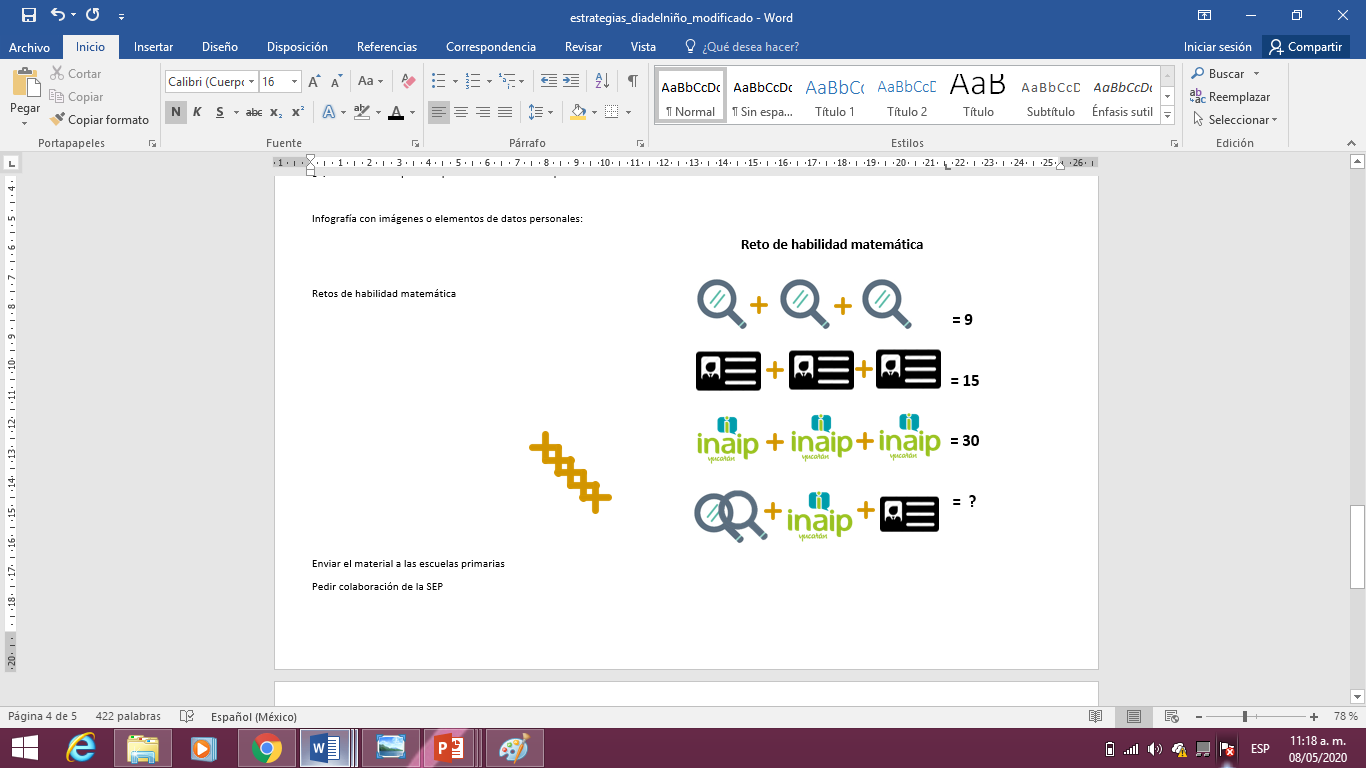 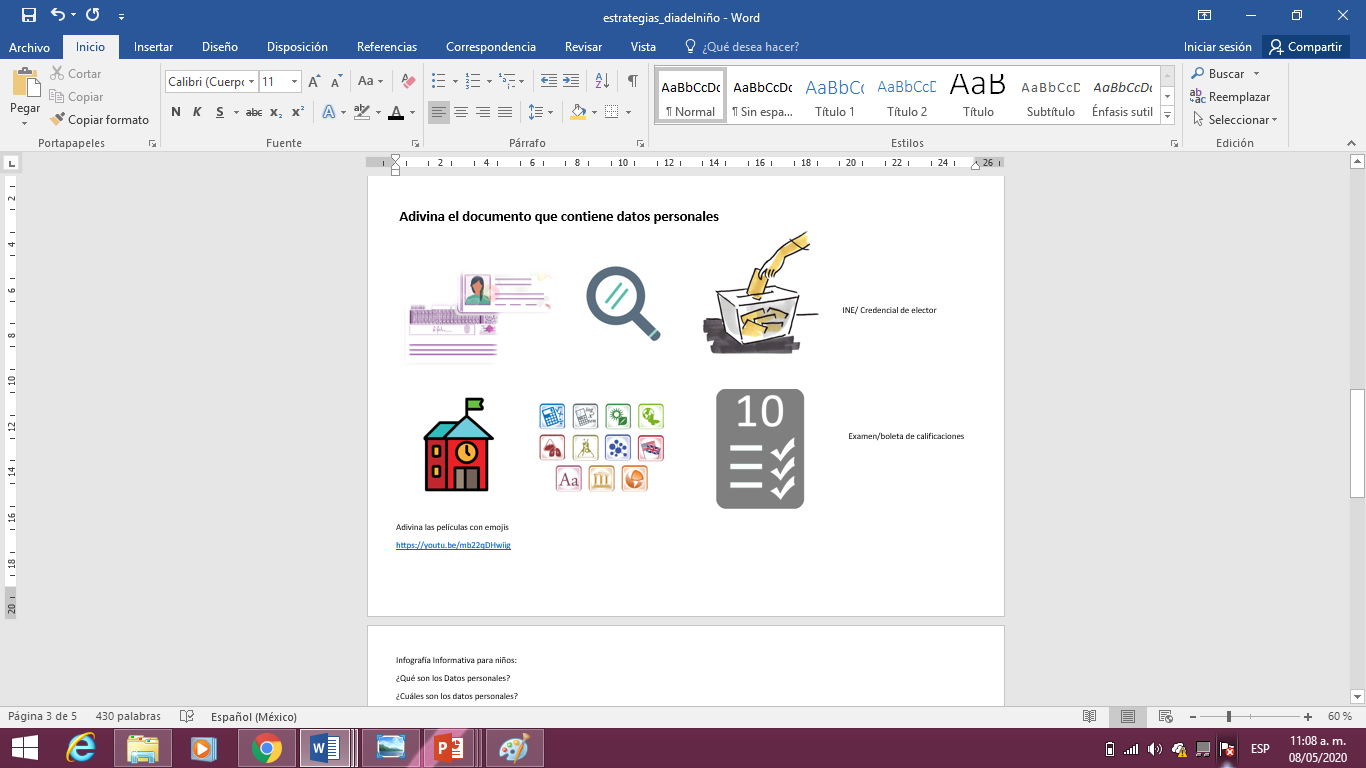 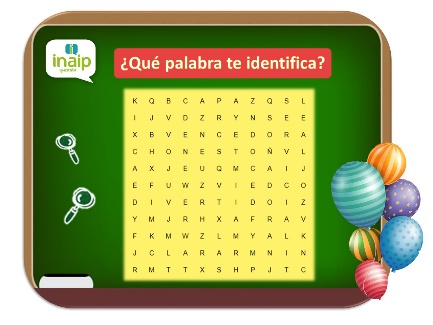 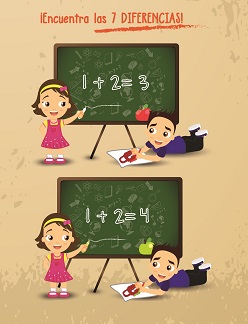 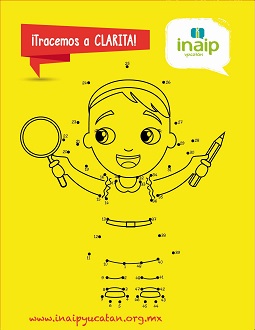 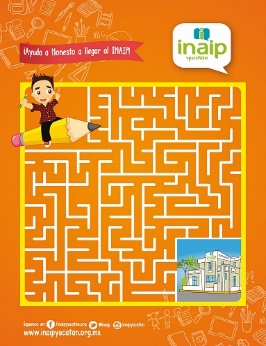 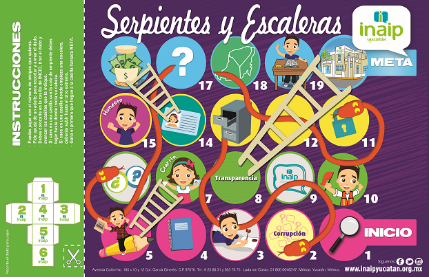 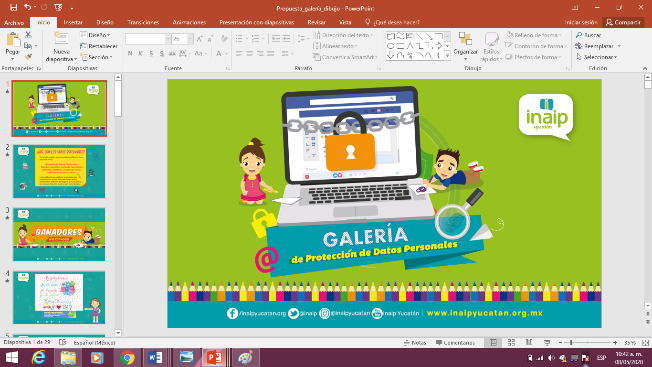 $27, 638,025Transferencias del Gobierno del Estado$27, 638,025Tuxta’ab tumen u Jala’achil le Xéet’ Lu’umila’$80,000Estimado de ingresos por rendimientos financieros$80,000Ku tukulta’al u náajata’al ka’alikil u ma’alob meyajta’al le taak’ino’$20,000Estimado de ingresos derivados de multas$20,000Tulukta’an u náajalta’al tu’ yo’olal multaob$40,000Estimado de ingresos por servicios del Centro Evaluador$40,000Ku tukulta’al u náajalta’al ka’alikil u beeta’al u meyajil p’iskaambal$70,000Estimado de ingresos por especialización en archivística$70,000Ku tukulta’al u náajlata’al tu yo’olal u ka’ansajil archivística